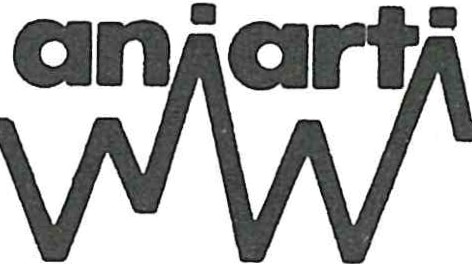 XXVIII CONGRESSO NAZIONALE ANIARTIINFERMIERI E LA QUESTIONE DEL LIM ITEOSSERVAZIONI, INTERROGATM E PROPOSTE SU:L'ASSISTENZA INFERMIERISTICALA PERSONA IN SITUAZIONE CRITICAIL SISTEMA SALUTEA cura di:MARCO MARSEGLIA PAOLA  PAGANELLI SANDRA SCALORBIBOLOGNA, 25-26-27 NOVEMBRE 2009OBIETTIVIPresentare contributi di varie discipline per riflettere sulla definizione o ilsu­ peramento dei limiti nel campo dell'assistenza per la salute delle persone;Far conoscere studi o esperienze infermieristiche che propongono una defini­ zione dei limiti accettabili per l'assistenza;Disseminare i risultati di indagini infermieristiche o sperimentazioni che di­ mostrano l'utilizzo razionale ed innovativo di attrezzature, tecnologie e moda­ lità organizzative specificamente finalizzate ad un'assistenza di qualità;Indicare i nuovi problemi posti all'etica ed alla deontologia dall'applicazione diretta alla salute dell'uomo delle tecniche rese possibili dalle disponibilità economiche;Fornire indicazioni per l'impegno degli infermieri nel contesto culturale gene­ rale al fine di favorire la consapevolezza dei cittadini rispetto ai temi della salute oggi.P R E S E N T A Z I O N EIl tema del congresso Aniarti 2009 intende esplicitamente essere una proposta culturale per il sistema della salute e dell'assistenza così come lo conosciamo e di cui non siamo soddisfatti.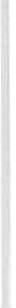 Tutto il mondo si sta interrogando sulla sostenibilità del proprio futuro e sulle strade da percorrere per non arrivare troppo tardi...Siamo ormai tutti consapevoli della necessità di una nuova in­ terpretazione del nostro modo di vivere, del modo di intendere la salute, di operare ed organizzarsi per proteggerla, del modo di usare le risorse in genere e di quelle per la salute in particolare.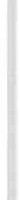 Sono palesemente insufficienti ed a volte drammatici, i risultati di applicazioni di scienza e tecnologia alle patologie, senza conside­ rare l'uomo nella sua maturazione odierna.La smania di un malinteso progresso ci ha portati a limiti estre­ mi che, ma/gestiti, sono diventati pericolosi.Nell'assistenza in area critica si toccano con mano problemi esi­ stenziali cruciali non solo per i singoli, ma per l'intera comunità; pro­ blemi di limitazione delle libertà, di ingiustizia e colpevoli disequità. Devono essere trovate ed inevitabilmente imboccate strade nuo­ve che riescano a coniugare i nostri valori f andativi con le nuove conoscenze e le recentissime possibilità tecniche.Si impone l'urgenza di darci un limite nuovo ed intelligente, di rimodulare un concetto di progresso.Questo non significa necessariamente rinunciare all'evoluzione: significa fare tutto questo meglio e con maggiore correttezza, con la consapevolezza che gli effetti ricadono sulle persone e sulle comuni­ tà. Le conseguenze delle strade che si intraprendono vanno previste e le risposte vanno cercate e forni te.Gli infermieri sono quotidiani protagonisti del modo in cui oggi si coniugano le risorse a disposizione con le possibilità che scienza e tecnologia offrono per risolvere i problemi di salute. Sono protago­ nisti nel far acquisire consapevolezza, dignità e libertà all'uomo.I malati con situazioni di criticità si trovano ormai in tutti i contesti assistenziali.Il congresso Aniarti è pertanto aperto a raccogliere e trasmettere il contributo di tutti coloro che assistono questi malati dentro a strutture a diversa intensività tecnologica o terapeutica.Gli infermieri si trovano ad assistere lo snodo, unico, del rap­ porto tra la persona e le nuove possibilità, per la sua vita.Non possono non analizzare il fenomeno, non impegnarsi nelle elaborazioni culturali, non riportare alla società il loro contributo specifico.Un dovere da riscoprire, valorizzare ed a cui non possiamo sot­ trarci. Non ci saranno altri, se non dilettanti, al nostro posto.I CURATORIMarco Marseglia Paola Paganelli Sandra ScalorbiRELATORI E MODERATORIRosARIA ALVARO, Roma STEFANO BAMBI, Firenze MATTEO BARTOLOMEI, Bologna MARIA BENETTON, TrevisoCHRISTIAN BOMIO, Locarno (CH)MAURO BoNAIUTI, Bologna MONIA BRAcH, Udine FRANCESCO  CAPITANI, Siena CINZIA CAPORALE, Siena MONICA CASATI, Bergamo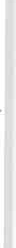 ILARIA Cossu, Roma      GIANLUCA DrLETToso, Milano NERINA DIRINDIN, TorinoEuo DRIGO, UdinePresidente AniartiETTORE D'ANIELLO, SCAFATI, SalernoANTONELLA D'ERRico, ParmaANIELLO DE NICOLA, Castellammare diStabia (NA) ANNA RrTA Dr FALCO, TrevisoPATRIZIA Dr GIACOMO, Rimini SABRINA EGMAN, Palermo ANTONIO FABRETTI, Roma LUANA GATTAFONI, Bologna ALBERTO GIANNINI, MilanoGIAN DOMENICO GIUSTI, Perugia MONICA GIUSTI, Firenze ALESSANDRA  GROMPI, Rovigo GUGLIELMO MBRÌACO, Bologna DAVIDE LASTRUCCI, SienaALBERTO LuccmNr, Monza.ENRICO LUMINI, Firenze8	Relatori e moderatoriSERGIO MANGHI, Parma BARBARA  MANGIACAVALLI , PaviaNoRA MARINELLI, Perugia MANUELA MENEGALDO, Asti FABRIZIO MoGGIA, GenovaMASSIMO NoAcco, Udine GIANCARLO NoTO, Parma PAOLA PAGANELLI, BolognaluA PAVONE, Roma GUGLIELMO PEPE CHRISTOPHE PERRIN, Roma FRANCESCA PRAGA, Milano ANNA QuARTA, RomaROBERTA RIDOLFI, s. Daniele del Friuli (UD)CARMELO RINNONE, FirenzeKATIA ROMANO, Bologna ILARIA  SANDRETTI, BolognaIRENE SARCHIELLI, Firenze MARCELLO SCARDINO, Parma SILVIA SCELSI, RomaANNALISA SILVESTRO, Bologna MASSIMO SoMAGLINO, UdineMuzio STORNELLI, Avezzano (AQ) MONICA TAFFARELLO, TrevisoWILLEM TousuN, Torino ALESSANDRA TURRIN, Belluno CRISTIAN VENDER, Roma NEREO ZAMPERETTI , Vicenza ELISABETTA ZANELLA, Padova DONATELLA ZOLA, Bologna DAVIDE ZoLETTO , UdineMARCO ZuccoNI, PerugiaSEGRETERIA   SCIENTIFICAMaria  Benetton Elio DrigoNora Marinelli Giandomenico Giusti Fabrizio Moggia Silvia ScelsiStefano SebastianiSEGRETRIA  ORGANIZZATIVAGianfranco Cecinati Paola Marchino Marco MarsegliaXXVIII CONGRESSO  NAZIONALESessione plenariaModeratore: Elio DrigoP R O G R A M M AInfermieri, area critica e la questione del limite alla luce del nuovo Codice Deontologico  dell'Infermiere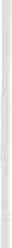 Elio Drigo, Annalisa SilvestroL'utilizzo della scienza oggi, l'informazione sulla sanità, l'uomo nell'epoca dei dirittiSergio Manghi, ParmaIl p;ogresso fra crescita, decrescita e la valenza positiva del limiteMauro Bonaiuti, BolognaAssistenza infermieristica fra azzardo e limite: le sfide e le questioni aperteNora Marine/li, Maria Benetton, AniartiCURE INTENSIVEModeratori: Gian Domenico Giusti, Ilaria CossuVerso la rianimazione aperta, siamo pronti al "salto"? Reazioni degli opera­ tori di fronte ad un programma di apertura dell'unità operativaFrancesco Capitani, SienaTerapie Intensive aperte: le ragioni per una svoltaAlberto Giannini, MilanoAumento del confort della persona sottoposta a CPAP con scafandro: di­ sconfort da rumore e interventi infermieristici per la sua riduzioneAlberto Lucchini, MonzaL'adozione di un programma educativo contribuisce a ridurre l'incidenza della polmonite associata al ventilatore (PAV).Christian Bomio, Locarno, SvizzeraLa ventilazione non invasiva nei reparti non intensivi: un progetto condiviso medico e infermieristico.Davide Lastrucci, Siena12Modello di Rischio Proporzionale di Cox per predire il Delirium in una Tera­ pia Intensiva Polivalente.Francesca Praga, MilanoORGANIZZAZIONEModeratore: Fabrizio MoggiaL'accesso ai farmaci essenziali nei paesi con risorse limitate: un problema etico.Christophe Perrin, RomaLa formazione clinica attraverso un progetto di mentoringGiancarlo Noto, ParmaIndicatori di qualità ed assistenza infermieristica in area critica: una revisio­ ne della letteratura.Enrico Lumini, FirenzeUn'indagine aziendale sul benessere organizzativo nell'Azienda Ospedaliera Sant'Andrea di Roma.Antonio Fabretti, RomaStudio sinottico dell'assistenza infermieristica in ICU.Luana Gattafoni, BolognaDistanza culturale tra utente ed organizzazione sanitaria.Marcello Scardino, ParmaETICAModeratore: Nora Marine/liLimitazione dei trattamenti intensivi. il punto di vista degli infermieri.Muzio Stornelli, Avezzano (AQ)Riflessioni sulla tematica del fine vita: rispetto del testamento  biologico o della volontà dei parenti di interrompere le manovre rianimatorie, riflessioni e considerazioni dal punto di vista medico legale.Ilaria Sandretti, BolognaEtica, diritto e deontologia riguardo l'assistenza nel fine-vita nelle terapie intensive.Anna Quarta, Roma13Sempre l'impegno terapeutico corrisponde al bene del paziente?Paola Paganelli, Bologna«La sofferenza palpabile»... cambiare il volto della propria sofferenza per comunicare con il dolore dell'altro.Antonella D'Errico, ParmaL'infermiere all'interno del Comitato Etico: competenze e responsabilità.Sabrina Egman, PalermoSessione plenariaModeratore: Elio DrigoTecnologie fra supporto e fine in sé.Alberto Lucchini, MonzaAssistenza ideale,quotidianità e responsabilità come risultato dell'interazio­ ne fra le competenze nel teamléquipe.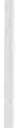 Ilaria Cossu, Gian Domenico Giusti, AniartiAssistenza: necessità di una nuova consapevolezza sociale.Alessandra Grompi, RovigoFORMAZIONE, RICERCA, ORGANIZZAZIONEModeratore: Maria BenettonLe priorità per la ricerca infermieristica.Monica Casati, BergamoLa formazione: clinica, relazione e cultura.Rosaria Alvaro, RomaLe organizzazione e le istituzioni.Barbara Mangiacavalli, PaviaCURE INTENSIVEModeratori: Ilaria Cossu, Giandomenico GiustiPazienti e sicurezza in sala operatoria, il contributo infermieristico per il su­ peramento del limite.Marco Zucconi, Perugia14Understaffing ed eventi avversi in Terapia Intensiva: studio pilota retrospet­ tivo.Massimo Noacco, UdineAssistenza al paziente neurochirurgico durante il monitoraggio neurofisio­ logico in continuo.Monica Taffarello, TrevisoAlterazioni del modello sonno e riposo nei pazienti ricoverati in terapia in­ tensiva: studio osservazionale comparato ed opinioni infermieristiche a con­ fronto.Manuela Menegaldo, AstiPercezione della terminalità da parte degli infermieri nell'Ulss n.1di Belluno.Alessandra  Turrin, BellunoLe decisioni di fine vita: la percezione di medici e infermieri.Patrizia Di Giacomo, RiminiNEONATOLOGIA, CURE INTENSIVE PEDIATRICHEModeratore: Nora Marine/liProtocollo per la gestione del neonato critico e in fase terminale.Donatella Zola, BolognaAccompagnamento del bambino e della sua famiglia al momento di fine vita.Anna Rita Di Falco, Trevisoli limite terapeutico e il processo decisionale di fine vita in rianimazione pe­ diatrica.Alberto Giannini, MilanoEMERGENZAModeratore: Silvia ScelsiSee and treat infermieristico in DEA: analisi proattiva dell'errore umano e delle vulnerabilità di sistema.Monica Giusti, FirenzeLe competenza dell'infermiere nell'emergenza sanitaria extraospedaliera: una fotografia della situazione in Italia.Guglielmo lmbrìaco, Bologna15La rilevazione dei parametri vitali influenza l'assegnazione del codice colore di triage?Stefano Bambi, FirenzeQuale limite delle cure nella RCP praticata in ambiente extraospedaliero?Matteo Bartolomei, BolognaLa formazione in emergenza: indagine qualitativa sull'uso della morfina da parte dell'infermiere dell'emergenza territoriale fiorentina dopo evento for­ mativo specifico.Carmelo Rinnone, FirenzeProtocollo per il trattamento del dolore durante il soccorso territoriale.Roberta Ridolfi, S. Daniele del Friuli, UdineTECNOLOGIA PER L'ASSISTENZAModeratore: Rachele Degli Esposti, Gaetano RomigiNuove prospettive nell'igiene personale del paziente in coma.Riti F.Paolo NapoliBiotecnologie e innovazione: il sottile confine tra etica e accanimento.Katia Romano, BolognaDocumentazione infermieristica elettronica in DEA: analisi quali - quantitati­ va di impatto e di gradimento.Irene Sarchielli, FirenzePRELIEVI E TRAPIANTI D'ORGANOModeratore: Antonella D'ErricoL'ossigenazione extracorporea a membrana (Ecmo) vs assistenza ventrico­ lare sinistra (lvad) come ponte al trapianto di cuore: aspetti assistenziali. Gianluca Difettoso, MilanoEducazione terapeutica per la persona cardiotrapiantata: progettazione e spe­ rimentazione di un percorso educativo.Elisabetta Zane/la, PadovaControversie sulla determinazione di morte. Libro bianco del Consiglio di Bioetica del Presidente USA 2008. Nuovi razionali, stimoli, quesiti aperti. Nereo Zamperetti, Vicenza	·16Ilvalore della professione a favore della donazione degli organi: dare senso ad un decesso restituendo vita. Il lavoro e la questione del limite dell'infer· miere del Centro Coordinamento Prelievi Cornee.Cristian Vender, RomaDalla revisione della letteratura alla stesura di un piano assistenziale infer­ mieristico per il mantenimento del potenziale donatore d'organi.Monia Brach, UdineTecniche di comunicazione, assistenza e supporto con i familiari del poten­ ziale donatore di organi e tessuti.Ettore D'Aniello, Scafati, SalernoTavola rotondaLa questione del limite, la salute, i professionisti, le nuove responsabilità.Moderatore: Elio DrigoLa salute come cifra della responsabilità politica.llja Pavone, RomaRisposte alle priorità, consapevolezza della necessaria gradualità e nuovi fondamenti per una salute oltre i confini.Nerina Dirindin, TorinoProfessioni e relazioni inter-professionali nella società post-moderna: verso un nuovo professionalismo?Willem Tousijn, TorinoEssenziale un nuovo bilanciamento tra terapie ed assistenza.Fabrizio Moggia, Elio DrigoLa questione del limite come nuova dimensione etica e risorsa culturale.Davide Zoletto, Udine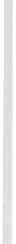 SESSIONE PLENARIA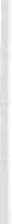 Moderatore: Euo DRIGOINFERMIERI, AREA CRITICA E LA QUESTIONE DEL LIMITE ALLA LUCE DEL NUOVO CODICE DEONTOLOGICO DELL'INFERMIEREDRIGO, A. SILVESTROL'apertura di questo congresso è fatta a due voci con la Presidente della Federazione dei Collegi IPASVI, Annalisa Silvestro.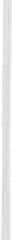 Di proposito abbiamo voluto evidenziare il riferimento all'etica ed alla deontologia, che è necessario adottare quando i professionisti riflettono e defi­ niscono i loro orientamenti per l'esercizio della loro attività.Oltre alle conoscenze ed alle competenze, l'impegno etico e deontologico è l'elemento che connota il professionista.Annalisa Silvestro, Presidente della Federazione dei Collegi degli Infermie­ ri Italiani e quindi rappresentante istituzionale di tutti noi, che ha definito e da poco rivisto il Codice Deontologico, ci presenterà poi, specifiche riflessioni sul tema del nostro congresso .Perché gli infermieri di area critica si interrogano sul limite?Perché vedono e vivono situazioni estreme di vita a cui gli uomini sono costretti a volte ineludibilmente ed un funzionamento della società che non sentono corrispondere ai principi ispiratori dell'assistenza e CHE SONO quelli che fondano anche una società seriqinente interdipendente.E l'assistenza è una delle prim:ipali espressioni concrete dell'interdipen­ denza fra i membri di una società.La cosa è dunque, grave perché mina i fondamenti della convivenza.È per questo che dobbiamo leggere anche tutti questi fenomeni alla luce del nostro codice deontologico.Questo infatti, rappresenta la «Carta» su cui i professionisti fissano le re­ gole che si impegnano ad osservare per essere nel migliore modo aderenti al­ l'essenza della comunità.Tutto ciò a garanzia della comunità stessa a nome della quale operano. Dicevamo di una società che non sentiamo corrispondere ai principi ispi­ratori dell'assistenza.Siamo arrivati a questo punto per una singolare contingenza. dell'esperien­ za umana.Per una lettura di questa contingenza, citiamo qui un significativo passo di Aldo Schiavone dal suo saggio del 2008, Storia e destino, che pare particolar­ mente illuminante ed efficace rispetto ai temi che dobbiamo affrontare in que­ sti giorni.«L'accelerazione (è) senza eguali (e) ... l'innovazione tecnologica sta sov­ vertendo le nostre pratiche quotidiane ... dalla politica, al lavoro, alla costru­ zione della personalità . ...20	E. Drigo, A. SilvestroTanta velocità la stiamo pagando in molti modi. Uno è dawero paradossa­ le - ed è però un prezzo evitabile cui non dobbiamo rassegnarci.Quanto più la scienza scopre che ogni aspetto della realtà - il cosmo, la vita, la specie, l'insieme del grande retroscena che ci determina - non è altro che "solo storia" ("l'universo è fatto di storie, non di atomi" ) (S.J. Gould 1989), l'esito cioè sempre prowisorio di incessanti trasformazioni, tanto più l'incalza­ re dei cambiamenti indotti dalla tecnica rischia di far sparire dal nostro senso comune l'idea anche più elementare di che cosa significhi la costruzione stori­ ca di un contesto, di un modo di vivere e di pensare. (I.:accelerazione) sta alte­ rando la memoria culturale e sociale, sollecitata a un continuo oblio di sé, e sta restringendo a una  contemporaneità sempre più breve e contratta l'orizzonte degli eventi entro cui si bloccano lo sguardo e la coscienza delle nostra epoca .. . .Ci troviamo in una situazione in cui la ...«esperienza lineare ed asimme­ trica che noi elaboriamo da sempre nel rapporto fra quel che è già accaduto e quel che è di là da venire - l'implacabile freccia del tempo - si presenta d'im­ prowiso sotto una forma nuova, che chiede di ridefinire noi stessi, e, con noi, il significato e il valore delle nostre esistenze e delle nostre scelte».Scusate la lunga citazione, ma mi sembra esprimere bene le origini del problema su cui vorremmo riflettere insieme.Partire dalle riflessioni sui fenomeni di cui siamo protagonisti ci dovrebbe aiutare a collocare il tema che abbiamo deciso di affrontare, nella sua giusta dimensione e ad individuarne il valore, le implicanze, la posta in gioco, la re­ sponsabilità che ne deriva.Ci siamo chiesti perché gli infermieri di area critica si interrogano sul limi­ te? ed abbiamo detto che gli infermieri vedono e vivono due cose, fondamental­ mente:Situazioni estreme di vita a cui gli uomini sono costretti a volte ineludi­ bilmente e 2) un funzionamento della società che non sentono corrispondere ai principi ispiratori dell'assistenza. La cosa è grave perché mina i fondamenti della convivenza.Dicevamo delle situazioni che rilevi amo.Gli infermieri di area critica non sono più disponibili a giustificare in ogni caso delle scelte che creano le premesse per condizioni di vita estremamente problematiche se non drammatiche, delle persone malate come conseguenza di trattamenti sanitari; condizioni determinate dall'applicazione delle tecnolo­ gie e di processi terapeutici, a volte, solo perché questi sono disponibili; vite che finiscono per essere sacrificate in nome della accelerazione sconsiderata di quello che siamo indotti ed abituati a considerare acriticamente progresso.Di questa accelerazione deve cominciare a far parte una ragionevolezza ed un recupero del senso delle storie delle persone, delle comunità, delle idee che le informano.E dobbiamo iniziare a decidere di riflettere con novità di mente sui concettidi fondo che sono stati necessariamente intaccati dalle applicazioni della tecni­ ca; i concetti anche di vita stessa e della morte, che vanno coniugati con i valori di rispetto della dignità, dell'autodeterminazione, della libertà, che rappresenta­ no un patto a cui una società non può sottrarsi.ll1fermieri, Area Critica e la questione del limite alla luce del nuovo codice deontologico, ecc.	21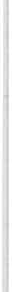 Non possiamo pensare ad una difesa di un concetto di intangibilità della vita solo biologica, quando l'abbiamo manipolata in mille modi e con mille strumenti, che se fosse stata lasciata «intatta» non si sarebbe certo protratta troppo a lungo....In questi casi viene fuori chiaramente la necessità di riconoscere illimite e di gestirlo in maniera profondamente umana e rispettosa della vita non solo biologica , ma della vita non disgiunta dalle persone vere, in carne ed ossa, che si relazionano soprattutto con le persone significative.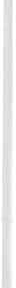 Perché gli infermieri da sempre dicono che la vita non è solo il funziona­ mento degli organi...Parlare del limite dunque, significherà interrogarci su come coniugare nuoveconoscenze, nuove tecnologie, nuove terapie, con:un'applicazione concreta - non solo declamata nelle grandi occasioni - dei valori di riferimento di una società e ancoraconoscenze, tecnologie, terapie coniugate con la  maturazione della con- sapevolezza   delle  persone.	·Dobbiamo dunque, parlare del limite come realtà di fatto e della sua di­ mensione positivaDobbiamo innanzitutto sgomberare il campo da un possibile facile equivo­ co: non siamo qui a celebrare l'inno del ritorno al passato, a voler fare a meno dei progressi della scienza perché li consideriamo negativi.Siamo qui, anzi, per sostenere il progresso. Non «qualunque» progresso, ma un progresso che superi il proprio orizzonte stretto del compiacersi della semplicistica dimensione quantitativa.Dobbiamo chiederci che cosa vogliamo considerare «progresso». Dobbiamo chiederci che cosa significa e che cosa implica la «Crescita»:all'infinito?Per noi non è solo una maggiore quantità di cose o una progressiva possibi­ lità/licenza di fare tutto, solo perché ne abbiamo la possibilità.Per noi non è solo una maggiore quantità della vita stessa, ma anche una qualità della vita, valutata in modo più equilibrato e maturo perché oggi abbia­ mo la possibilità di conoscere moltissimo, apprezzare la ricchezza delle diver­ sità, delle sensibilità, dei rapporti.Siamo qui per darci, certo, dei limiti alle esasperazioni. .Avere il coraggio di dire che, ciò che è semplicemente disponibile, non sempre è necessariamen­ te bene; e ciò che, anche di avanzatissimo viene applicato alle persone , non sempre produce effetti positivi o solo positivi.Dobbiamo obbligarci in maniera più stringente e responsabile a chiederci, sempre, quando dobbiamo prendere una decisione in campi non ancora cono­ sciuti, quali saranno le conseguenze, tutte, per chi è oggetto di quella decisio­ ne, e che dovrebbe esserne il beneficiario.E dobbiamo limitarci nelle spinte irrazionali.22	E. Drigo, A. SilvestroSiamo qui per concepire i nostri nuovi confini per le scelte prendendo in considerazione non più solo il nostro orticello, ma il mondo. Parlo di noi come cittadini, e tanto più come infermieri.Dovremmo aver chiaro ormai, credo, che qualunque cosa, in qualunque ambito della nostra vita, dipende da come vanno le cose nel mondo; un esem­ pio per tutti: la nostra vita dipende molto, purtroppo, da che cosa decidono i grandi investitori occulti della finanza mondiale - non dell'economia, ma della finanza, l'econom.ia immaginata , non-reale ...Dobbiamo cominciare a guardare fuori dai nostri confini e ripensare il tema della salute con una visione planetaria. Anche alla luce dell'inarrestabile mescolamento di popoli e culture già in atto.I differenti livelli di possibilità di salute, il miliardo e più di persone che vivono nella fame, il bambino che muore ogni 6 secondi, l'ambiente di vita ed il clima devastati perché vi si continua a lucrare, non possono iwn interpellare noi soprattutto, che operiamo in strutture ipertecnologiche, che usufruiscono di conoscenze avanzatissime, che impiegano grande parte delle risorse destinate ai servizi per la salute.Ricordarcene, deve fornirci i parametri per una valutazione equilibrata dei mezzi che utilizziamo e del sistema in cui operiamo, delle implicanze per gli orientamenti sociali più generali, dello spirito con cui affrontare i problemi del fine vita - un problema solo del mondo occidentale, che arriva a protrarre la vita fino a limiti anche estremi; gli altri, al di fuori del nostro mondo, semplice­ mente non se lo possono permettere ...Questa dovrebbe essere oggi la nostra dimensione squisitamente politica, a cui sarebbe fuorviante pensare di sottrarci.Siamo qui per decidere di superare dei limiti.I limiti ad esempio, di un'assistenza ancora troppo rassegnata a ruoli ausi­ liari e tecnici , e poco consapevole delle caratteristiche della funzione che le vie­ ne chiesta dall'evoluzione culturale di una società complessa e delle persone che assiste.Caratteristiche che sarebbero dirompenti rispetto ai ritardi eminentemente culturali di un sistema per la salute ancora troppo deresponsabilizzante, pater­ nalistico, chiuso negli ospedali . Un sistema con una medicina ancora fatta trop­ po per gli organi e troppo poco per le persone; e un sistema che legge la salute ancora troppo come diagnosi e cura, ma non a sufficienza come modo di vivere nell'ambiente, come relazioni umane interdipendenti e solidali e, proprio so­ prattutto per questo, sane .Siamo qui per superare i limiti di un'assistenza infermieristica che assi­ ste le persone, a volte anche molto bene, ma che non decide con determinazio­ ne di entrare nelle responsabilità di affermare il reciproco supporto come base di una convivenza da rifondare e ricostruire.E, naturalmente, indurre a superare illimite di una compagine sociale che continua a guardare al sistema per la salute, e all'assistenza in particolare, piùInfennieri, Area Critica e la questione del limite alla luce del nuovo codice deontologico, ecc.       23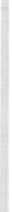 come al proprio maggior fattore di spesa e non ancora come al migliore investi­ mento su cui puntare per la propria garanzia di futuro. Salvo reclamare il mas­ simo nel momento in cui la salute propria, individuale, viene toccata.Vogliamo e dobbiamo anche noi in quanto infermieri, iniziare, dal di dentro delle istituzioni, a dire chiaro e fortedella gigantesca illusione generata sulla possibilità di eliminare tutto quanto di negativo o fastidioso possa presentarsi nella vita; viene sempre privi­ legiata l'enfatizzazione di notizie sulle supposte novità con lo scopo non tanto di fornire strumenti di conoscenza quanto di condizionare le opinioni: a volte solo per lo scoop, a volte pilotate per interessi opportunistici, a volte proprio false;dire del fatto che, tragicamente, il dolore, la sofferenza, la cancellazione della dignità e della libertà continuano imperterriti ad accompagnare ed oppri­ mere le vite reali - non quelle astratte - e in certi casi sono addirittura generati dalla smania di ammantare di «progresso» la medicina;dire che rileviamo quanto sia facile aggregare la gente su progetti spetta­ colari, magari faraonici, anche se senza costrutto, mentre è arduo solo parlare di assistenza primaria alle persone più deboli senza perdere consenso.Un atteggiamento incapace di un minimo di senso critico né di elementare senso civico.E vogliamo dire chiaro e forte, che gli infermieri percepiscono, anche sulla loro pelle, che l'interdipendenza evidente nelle cose, viene sistematica­ mente disattesa e smentita quando si tratta di scegliere. È una quotidiana fati­ ca di Tantalo tradurre la garanzia di qualità di vita delle persone in concretezza, in formule organizzative, integrazione multidisciplinare, destinazioni di risor­ se sufficienti ed adeguate ad attuare processi molto complessi per definizione, perché sempre inerenti alle singolarità ed unicità delle persone.Deve essere detto che tutto questo manifesta un infantile eccesso di atten­ zione posto alle presunte «meraviglie» della medicina tecnologica ed un altret­ tanto infantile ma colpevole eccesso di disattenzione a quella funzione che fa di un'aggregazione  di molti soggetti una comunità: l'assistenza.Abbiamo una percezione diffusa di essere arrivati ad un limite che OBBLI- GA ad una riflessione a partire anche da queste considerazioni.E vogliamo fare qualche cosa:è necessario riuscire ad esplicitare alcune macroscopiche incongruenze;è necessario fare il punto della situazione, insieme con l'aiuto di altri, esperti ed attenti: oggi cominceremo anche noi con disponibilità ed attenzione: non possiamo pensare che la nostra professione possa fare passi avanti da sola. Dobbiamo approfondire conoscenze «altre» e coniugare sempre meglio e più profondamente le nostre esperienze con queste;ed è necessario concordare alcuni punti di riferimento condivisi: ne parleremo;è necessario infine, osare almeno qualche proposta che investa porzioni vitali del nostro essere società, su cui lavorare da subito. Ho già indicato qual-24	E. Drigo, A. Silvestroche idea che Aniarti ritiene preliminare a qualunque evoluzione: la necessità di esprimersi di più degli infermieri e la necessità di valorizzare l'assistenza e riequilibrarne ilpeso con la funzione della cura.Il nostro incontro di questi giorni vuole essere un incontro di «responsabili­ tà» concepita ad una dimensione nuova, profonda, condivisa.Non parleremo di responsabilità giuridiche ma di responsabilità « umana». In qqanto infermieri, e referenti a nome di questa società per l'assistenza,ci sentiamo responsabili del fatto che finora per una società che intende consi­ derarsi civile, troppe sofferenze sono state tralasciate.Vogliamo, al pari della medicina, assumerci la responsabilità del compito primario indicato già da Ippocrate, almeno di lenire le sofferenze. Abbiamo molte possibilità.Non riusciamo a pensarci «persone» se, in quanto infermieri, non faccia­ mo questo.Buon lavoro a tutti ed a ciascuno!INFERMIERI, AREA CRITICA E LA QUESTIONE DEL LIMITE ALLA LUCE DEL NUOVO CODICE DEONTOLOGICO DELL'INFERMIEREA. SILVESTRO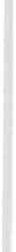 Presidente Federazione Nazionale Collegi IPASVIAl congresso di Arezzo il vice Ministro della Salute, ha concluso l'interven­ to con una riflessione molto positiva nei confronti degli infermieri e degli im­ pegni che si vorranno assumere per cercare di valorizzare la professione nella logica consapevolezza (così si è espresso) dell'importanza (oltre che clinica) assistenziale, in modo che ci sia la capacità e la competenza della presa in carico della persona assistita, che deve essere la figura centrale di riferimento . In realtà è molto facile a dirsi; molto più difficile è dare a queste parole concre­ tezza operativa. Durante il congresso sono stati toccati molti temi che si coniu­ gano nella realtà operativa, tra cui la limitatezza delle risorse, che spesso si manifestano in un corretto utilizzo delle stesse per equità distributiva, e quin­ di, in definitiva, nella definizione delle priorità.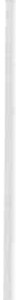 Spesso, però, si trasforma in razionamento delle risorse, prevalentemente nella parte meno hard e più soft del nostro operare, quale è la relazione, il dialogo, il confronto con l'assistito, con le sue persone di riferimento, lo spiega­ re, il parlare, il cercare di trovare sintesi, il continuare a tenere alta l'attenzione del dialogo, la comunicazione anche non verbale, mentre si fa assistenza e si da una risposta ai bisogni dell'assistito ...Molte delle suggestioni sentite al congresso, si basano su dati oggettivi (pro­ prio per rendere evidente di come ci si possa trovare nella necessità di inserire i valori e i contenuti della disciplina di cui gli infermieri sono portatori), è un sistema che è fondamentale per dare dignità alla persona, per fare in modo che la persona possa mantenere il suo progetto di vita, perché possa vedere approc­ ciati e possibilmente risolti i suoi problemi, ma sempre nella consapevolezza che il decisore ultimo, fondamentale, importante per qualsiasi intervento che si ritenga opportuno fare sulla persona, è la persona stessa.Quindi anche una riflessione sui limiti che dobbiamo porci al nostro muo­ verci a fianco dell'assistito, credendo e cercando di dargli delle risposte prede­ finite che attengono ai nostri valori, alla nostra percezione della qualità di vita, della dignità che non è detto assolutamente siano sovrapponibili alla percezio­ ne che di sé ha la persona, ai valori di cui è portatore e alla concezione che lui ha della dignità di vita.Nel prepararmi al nostro incontro mi sono più volte detta che è veramente molto bello che gli infermieri che lavorano in un'area così particolare dell'eser­ cizio professionale, che si muovono costantemente in situazioni di criticità vi-26	A. Silvestrotale e di instabilità clinica, di utilizzo molto rilevante e, alle volte non sempre equilibrato, di tecnologia, che sono la struttura professionale insieme ai medici e agli altri professionisti con cui lavorano nel cercare delle soluzioni, di utiliz­ zare sempre di più degli strumenti e di utilizzare ancora altra tecnologia, si pongono, in questo congresso, un quesito importante: «è così che dobbiamo continuare ad andare avanti, o dobbiamo porci una domanda e riflettere sul problema del limite?» .Quel limite che non sempre concordiamo con l'assistito, ma che a volte imponiamo anche in considerazione del fatto che i nostri/vostri assistiti non sempre sono in grado di esprimere la loro volontà.	·Non sempre questo emerge nei nostri percorsi/processi di cura  e assisten- za  e pianificazione.	·Quindi questo è un argomento importante che poniamo alla nostra/vostra riflessione e che rende evidente davvero, il grande percorso fatto dagli infer­ mieri di area critica (e quindi da tutti gli infermieri italiani) su queste temati­ che.In moltissime occasioni gli infermieri di area critica si sono posti un po' all'avanguardia riguardo a determinati problemi, e nel cercare di individuare soluzioni. In questo caso mi auspico molto che queste riflessioni di avanguar­ dia che si sta facendo e che non sono strettamente correlate alle modalità con cui il nostro sistema salute sta procedendo, riescano a impattare su tutto l'in­ sieme della professione infermieristica.Non solo (sarebbe limitativo), ma riescono ad impattare sull'intero si­ stema.A tal proposito credo sia importante cercare di comprendere il perché ab­ biamo rivisto il codice deontologico, in considerazione del fatto che quello del 1999, non era «Così antico».Era un codice deontologico che, pur esprimendo i concetti (anche se non in maniera così esplicita) che oggi vengono affrontati in questo congresso, si poneva una serie di problemi che trovavano la loro declinazione puntuale e precisa nel concetto di autonomia e responsabilità.Autonomia  intesa come la possibilità di un'assunzione diretta di decisioni e di percorsi di assistenza e quindi di cura dei nostri assistiti in relazione a quello che sono le definizioni degli altri professionisti. Quindi autonomia come possibilità di incidere nell'ambito dell'equipe sulle scelte che vengono o devono venir fatte per l'assistito e autonomia come liberazione da un elenco desueto di compiti e di attività spesso decise da altri che non ci vedevano protagonisti in questa voglia di poter maggiormente incidere sulle scelte da farsi per i processi di cura e assistenza . Ma anche responsabilità .Responsabilità di quello che decidiamo, di quello che facciamo, di come utilizziamo le risorse che ci vengono messe a disposizione dal sistema, di come utilizziamo le nostre risorse cognitive, in termini di competenze, di esperienze, di valore nei processi di assistenza, nell'ambito di tematiche e di sviluppo che oggi insieme trattiamo .Un nuovo codice deontologico che:Infennieri,  Area Critica e la questione del limite alla luce del nuovo codice deontologico, ecc.	27tenga conto dello sviluppo e della maturazione che la nostra professione ha fatto in questi dieci anni,tenga conto della grossa evoluzione che c'è stato del sistema salute,tenga conto della grossa evoluzione tecnologica e scientifica che c'è stata,tenga conto dell'andamento demografico ed epidemiologico del nostro paese.Dove sempre più gli ospedali saranno luogo di acuzie, interventi e situa­ zioni gravi, critiche e complesse, dove le persone saranno ad alta instabilità clinica-assistenziale e necessiteranno di competenze esperte e specialistiche che possano aggredire e cercare di risolvere i problemi, ma dove anche si dovrà cercare di coltivare una logica di continuità dell'assistenza, di percorso e di processo su ciò che succederà dopo la risoluzione auspicata della situazione di criticità . Alla persona che deve continuare ad avere qualcuno che l'accompagni nella fase immediatamente successiva al suo percorso verso il domicilio o ver­ so strutture che possano accoglierla e accompagnarla fino al ripristino della situazione migliore possibile di stabilità e salute, oppure che l'accompagnino fino alla conclusione della vita: per una fine vita che sia ricco di dignità, di attenzione, di relazione, di serenità nei rapporti con le persone che insieme a noi accompagnino il nostro assistito nella logica di lenire le sofferenze non solo fisiche, ma anche relazionali, psicologiche, spirituali.Il nostro nuovo codice deontologico vuole definire questo elenco di cose. Vuole dare dei messaggi a tutti gli infermieri italiani che fanno del loro codice deontologico, ildocumento portante per il nostro esercizio professionale, dare dei messaggi di tipo tecnico-scientifico , dare dei messaggi di tipo professiona­ le, dare dei messaggi di tipo relazionale e dare dei messaggi di sempre maggio­ re attenzione a quella che è la persona che assistiamo, in tutte le sue compo­ nenti che diventa la parte centrale nel nostro operare.Più che entrare nel singolo articolato, voglio esprimere un'altra serie di argomenti di riflessione a proposito del limite, che veniva posto agli interventi che gli infermieri fanno in una logica di equa distribuzione delle risorse. Equa che vuol dire non tutto a tutti, ma tutto ciò che la persona accetta e chiede rispetto alla sua situazione, tenuto conto di quello che è la sua possibilità e modalità di vita.Questo è un invito ad una riflessione importante anche sul limitare il no­ stro intervento sulle persone. Credo di non aver bisogno di sottolineare l'asso­ luta impossibilità per gli infermieri, di adeguarsi ad accanimenti terapeutici, ma anche la necessità per noi infermieri di incominciare ad esprimere a voce alta il limite a degli interventi che non sono più interventi di cura e di assisten­ za, ma di accanimento, di volere a tutti i costi proseguire verso un percorso che l'assistito non ritiene più un percorso di vita, in quanto manca la relazione, la dignità, la sua specifica scelta.Anche da questo punto di vista ilnuovo codice deontologico ha voluto espri­ mere il pensiero degli infermieri italiani. Siamo partiti nel percorso di elabora­ zione di costruzione del nostro codice deontologico nel febbraio 2008 per con-28	A. Silvestroeluderlo nel febbraio 2009, esattamente a 10 anni dall'uscita del precedente codice deontologico, attraverso un percorso che ha visto coinvolti tantissimi infermieri, sia attraverso le loro associazioni, sia attraverso i collegi provincia­ li, sia attraverso interventi singoli, per cui questo attuale codice deontologico è frutto di un impegno e interesse, di coinvolgimento corale di tutti noi infermie­ ri. Siamo 370.000. E anche se è vero che non tutti potranno aver direttamente partecipato alla stesura, la grande parte degli infermieri ha fatto questo codice deontologico contribuendo ad elaborarlo .Nell'ambito di questo codice, sono state fatte affermazioni importanti in questa fase storica del paese.Innanzi tutto affermazioni ricche di valori etici e deontologici per la nostra professione.Ricche di quelle che sono gli impegni che noi prendiamo nei confronti dei cittadini/assistiti, ricche di quelle che sono ilcostrutto della disciplina di riferi­ mento, la disciplina infermieristica.A tal proposito due questioni.Da una parte l'impegno che come Presidente dei Collegi IPASVI (funzio­ ne molto onerosa, ma che mi onara) abbiamo posto: che non venisse eliminato ilnostro settore scientifico disciplinare nell'ambito della formazione universi­ taria, cosa che da più parti si è tentato di fare dicendo che in fondo potevamo benissimo aggregarci al settore scientifico disciplinare clinico.Ci siamo opposti fermamente a questa affermazione, ma non in una logica corporativa: «vogliamo ilnostro settore perché anche altri gruppi professionali hanno il loro settore». Non è qucto il motivo. Vogliamo mantenere il nostro settore perché vogliamo che la nostra formazione sia impostata sui nostri valo­ ri, sulla nostra deontologia, su quello che è il costrutto del nostro essere profes­ sionisti infermieri: la centralità della persona, l'attenzione, la cura intesa anche come presa in carico. Se noi non avessimo avuto e non avessimo questa possi­ bilità non sarebbe potuto avvenire: probabilmente saremmo stati soverchiati da altre impostazioni, da altri costrutti, da altri obiettivi.La settimana scorsa ero a Cremona ad un convegno sul fine vita dove ho avuto modo veramente di apprezzare il grande impegno, valoriale ed etico di moltissimi medici presenti al tavolo dei relatori ed in quella sala, è emerso l'impegno degli infermieri nel discutere queste tematiche e nel cercare di trova­ re una soluzione, un punto di equilibrio, per smussare una serie di criticità da punti diversi di vedute che sottolineano la diversità di posizione.Dall'altra parte la volontà di fine vita. Il Parlamento della nostra Repub­ blica sta dibattendo sulle volontà di fine vita. Si sta dibattendo su un'ipotesi normativa che lascia perplessi, mi permetto di dirlo, la parte prevalente dei professionisti sanitari. Non ci troviamo in quella proposta di legge, non la tro­ viamo nostra, non è coerente con le cose che ci stiamo dicendo adesso, e so­ prattutto non è coerente con il nostro codice deontologico. Noi abbiamo affer­ mato che per quanto ci riguarda, la persona è al centro del nostro operare e noi teniamo sempre in conto le volontà della persona. Cerchiamo qualora ci fosse­ ro delle difficoltà, delle criticità relazionali rispetto ai valori di cui è portatore,Infermieri, Area Critica e la questione del limite alla luce del nuovo codice deontologico, ecc.       29di dialogare, di confrontarci , di cercare di trovare un punto di contatto nel percorso che si sta facendo.Non possiamo accettare che indipendentemente dalla volontà della perso­ na, alcuni siano ritenuti atti sanitari obbligatori. Come professionisti sanitari abbiamo pubblicamente espresso qual è ilpensiero degli infermieri italiani no­ nostante che (e questo è doveroso dirlo), quando in dodicesima commissione«affari sociali del Senato» sono state fatte le audizioni per sentire ilparere sul­ l'ipotesi del decreto legislativo Calabrò, sono state sentite tutte le associazioni mediche, tantissime associazioni dei cittadini, ma gli unici a non essere stati ascoltati sono stati gli infermieri: proprio quelli che accompagnano la persona insieme al medico nel fine vita. Si va a dire a dei professionisti sanitari, quali noi siamo, che non si può negare ilbere e ilmangiare . Lo vengono a dire a noi che siamo quelli che imbocchiamo le persone, li aiutiamo a sorseggiare dal bicchiere. Sappiamo bene cosa vuol dire aiutare a mangiare e bere, ma sappia­ mo altrettanto bene alimentare attraverso sondino, attraverso PEG, attraverso parenterale totale e altre modalità che sono atti sanitari. Per cui deve essere chiaro che gli atti sanitari devono essere chiesti e accettati dalla persona che noi assistiamo. Perché altrimenti di cosa stiamo parlando?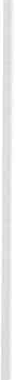 Come si fa a dire a dei professionisti sanitari infermieri che il bere e il mangiare (e credo che sia un insulto alla nostra competenza professionale) che mentre l'alimentazione e l'idratazione diventano atti sanitari, perché sono base di vita, dobbiamo garantire la respirazione, perché dopo 7 minuti la persona muore. Non muore dopo 7 minuti se non beve e neppure neanche dopo 7 minu­ ti se non mangia. Abbiamo una tecnologia avanzatissima che garantisce la so­ pravvivenza. Ma non credo sia questa la cosa importante. Ma sia dire alla per­ sona che cosa gli sta succedendo. Quale sar., o si ipotizza sia, ilsuo percorso di vita, confrontarsi con l'equipe assistenziale con le persone di riferimento se il nostro assistito non è in grado di riferire o di dire ed esprimere e cercare di trovare ilpunto di equilibrio migliore fra quelle che sono le volontà espresse, o comunque manifestate e documentate, e quello che è ilpercorso che dobbiamo fare. Da questo punto di vista, quello che sembrerebbe emergere è che, se an­ che ho espresso delle volontà oggi ma il mio problema di criticità vitale o di terminalità di vita si verifica dopo 2 anni, non si possa aver cambiato idea nel frattempo e quindi decide ilsanitario sul bene dell'assistito.È come dire: faccio un testamento, succede un qualcosa prima dell'ipotesi di mia fine vita e qualcuno mette in dubbio che quello che ho scritto sul testa­ mento è quello che volevo: magari ci avevo ripensato. Come si fanno a dire queste cose? Come si fanno a fare questi ragionamenti?Ulteriore conseguenza. Noi abbiamo ritenuto di voler esprimere tutto ilnostro disagio per questo mancato coinvolgimento  degli infermieri su questa tematica delicatissima perché mi sembra strettamente coerente con tutti i ra­ gionamenti fatti fino a questo momento. Perché dobbiamo avere ilcoraggio di dirci anche queste cose. E dobbiamo avere anche il coraggio di dire che noi infermieri italiani adesso ci esprimiamo in modo chiaro, evidente e ci espri­ miamo attraverso quello che è ildettato del nostro codice deontologico. Il pro-30	A. Silvestronunciamento degli infermieri italiani che verrà reso pubblico dal 16 dicembre· 2009 e immagino susciterà una serie di reazioni per le quali dobbiamo essere pronti a sostenere i nostri valori e le buone ragioni da portare avanti per i nostri assistiti, perché vorrei domandare: «con quale stato d'animo professionale dopo avere assistito i nostri pazienti che ci hanno detto e fatto capire che non voglio­ no alcune cose, li accompagniamo in sala a posizionare la PEG, o qualsiasi altro presidio? Oppure diciamo ai parenti che ilmedico ha deciso così?» Ionon credo che ci siano medici che hanno la voglia di assumersi tutto questo onere e questa responsabilità etica a meno che siano pervasi dal delirio di onnipotenza . Può esserci la discrezionalità nell'ambito dell'equipe assistenziale di un'unica figura? Posto il caso che ilmedico dica di procedere perché nel decreto legisla­ tivo Calabrò, l'unico che può dire cosa si deve fare è il medico, non la persona, né le sue persone di riferimento. Il medico è colui che decide se le volontà di fine vita sono ancora applicabili o meno. Tutto potrà decidere il medico, ma non la persona, che è direttamente coinvolta in questa situazione. Anche su questo abbiamo detto che forse non hanno riflettuto, anche su cosa ne potreb­ be derivare e sul sistema. Nel caso che gli infermieri decidano che in quella situazione si tratta di accanimento terapeutico cosa possono fare? Staremo tutti zitti? Oppure manifesteremo ilnostro dissenso? Questo dissenso che cosa potrà comportare per la persona, l'assistito?È necessaria una riflessione seria. E dovremmo essere pronti e preparati a questo tipo di impegno che ci dobbiamo assumere. A tal proposito vorrei citare un caso presente nel commentario che abbiamo fatto al nostro codice deonto­ logico e mi pare si attagli bene anche alla realtà che quotidianamente si vive nei reparti/servizi che evidenzia bene come l'infermiera possa trovare il modo per rendere concreto ed esplicito la volontà della persona assistita. Si parla del percorso di un paziente che ha avuto un episodio critico dopo l'altro. E' stato sottoposto ad interventi importanti e impegnativi e dopo un insulto cardiaco molto forte avvenuta con la rianimazione cardiopolmonare, si è avuto anche il coinvolgimento dell'apparato renale a seguito del quale è stato messo in dialisi. Ritornato in Rianimazione avviene un ulteriore insulto cardiaco. Il medico av­ visa l'infermiere e chiede di rianimarlo. L'infermiera mette le mani sul torace del paziente che aveva accompagnato per tanto tempo e dice: «DO, adesso ba­ sta. Gli abbiamo voluto bene. Lo abbiamo assistito, lo abbiamo accompagnato. Accompagniamolo fino in fondo». Su questi punti dobbiamo riflettere. Non perché si vuole andare in quella direzione, ma perché bisogna che incomincia­ mo a pensare che le cose non devono passare sulla nostra testa. Dobbiamo impegnarci a riflettere e a dare significato etico al nostro assistere o al nostro ritenere insieme agli altri che forse a questo punto non è più assistenza, ma diventa accanimento.Concluderei ilmio intervento con la lettura del pronunciamento che è sta­ to definito dopo un consiglio nazionale fatto 1'8 novembre, aperto non solo ai presidenti dei collegi provinciali, ma aperto anche ai presidenti delle associa­ zioni infermieristiche in quanto portatori di cultura e di approccio specifico di determinate problematiche. In questa riunione era presente anche ilpresiden-Infermieri, Area Critica e la questione del limite alla luce del nuovo codice deontologico, ecc.	31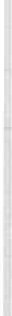 te dell'Aniarti E. Drigo che ha contribuito al dibattito con interventi che ritrovo in questo congresso e quindi apprezzabilissimi.La persona  nel fine vita.Pronunciamento della Federazione Nazionale dei Collegi Infermieri .Gli infermieri da sempre quotidianamente accompagnano l'assistito nel­ l'evoluzione terminale della malattia e le persone a lui vicine nel momento del­ la perdita e dell'elaborazione del lutto attraverso modalità relazionali, atteggia­ menti e gesti che vogliono accogliere, ascoltare, assistere, comunicare e lenire.L' B novembre 2009 , il Consiglio nazionale della Federazione dei Collegi Infermieri, riunitosi in una seduta aperta anche ai rappresentanti delle Asso­ ciazioni infermieristiche italiane, dopo avere analizzato il testo della proposta di legge sulle « Disposizioni in materia di alleanza terapeutica, di consenso in­ formato e di dichiarazioni anticipate di trattamento», anche in ragione del pa­ trimonio esperienziale costruito accompagnando i propri assistiti nell'evolu­ zione terminale della malattia e nel fine vita, fasi che sono per tutti, assistiti e professionisti, ad alta intensità relazionale, emozionale e spirituale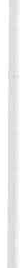 esprime ilseguente PRONUNCIAMENTODurante l'evoluzione terminale della malattia e nel fine vita i rapporti tra l'assistito, le sue persone di riferimento, il medico, l'infermiere e l'équipe assi­ stenziale non possono essere rigidamente definiti da una legge potenzialmente fonte di dilemmi etici, difficoltà relazionali e criticità professionali, ma devono essere vissuti e sviluppati secondo le norme dei Codici di deontologia profes­ sionale. Il Codice di deontologia professionale degli Infermieri italiani,Per quanto attiene la relazione con la persona, recita:Art. 3 La responsabilità dell'infermiere consiste nell'assistere, nel curare e nel prendersi cura della persona nel rispetto della vita, della salute, della libertà e della dignità dell'individuo.Art. 35 L'infermiere presta assistenza qualunque sia la condizione clinica e fino al termine della vita dell'assistito, riconoscendo l'importanza della pallia­ zione e del conforto ambientale, fisico, psicologico , relazionale, spirituale.Art. 36 L'infermiere tutela la volontà dell'assistito di porre dei limiti agli interventi che non siano proporzionati alla sua condizione clinica e coerenti con la concezione da lui espressa della qualità di vita.Art. 38 L'infermiere non attua e non partecipa a interventi finalizzati a pro­ vocare la morte, anche se la richiesta proviene dall'assistito.Per quanto attiene l'informazione alla persona, recita:Art. 20 L'infermiere ascolta, informa, coinvolge l'assistito e valuta con lui i bisogni assistenziali, anche al fine di esplicitare il livello di assistenza garantito e facilitarlo nell'esprimere le proprie scelte.32	A. SilvestroArt. 24 I.:inferrniere aiuta e sostiene l'assistito nelle scelte, fornendo infor­ mazioni di natura assistenziale in relazione ai progetti diagnostico-terapeutici e  adegua ndo   la   com u nica zione   alla  sua  capacità   di  comprendere. Art. 37 I.:infermiere quando l'assistito non è in grado di manifestare la pro­pria volontà, tiene conto di quanto da lui chiaramente espresso in precedenza e documentato.Per quanto attiene la modalità di assistenza alla persona, recita:Art. 14 Linfermiere riconosce che l'interazione tra professionisti e l'inte­ grazione interprofessionale sono modalità fondamentali per far fronte ai biso­ gni dell'assistito.Art. 27 I.:infermiere garantisce la continuità assistenziale anche contribuen­ do alla realizzazione di una rete di rapporti interprofessionali e di una efficace gestione degli strumenti informativi.Art. 39 L'infermiere sostiene i familiari e le persone di riferimento dell'assi­ stito, in particolare nelle evoluzione terminale della malattia e nel momento della perdita e della elaborazione del lutto.I Presidenti dei Collegi provinciali IPASVI, riuniti in Consiglio nazionale e a nome degli oltre 377mila infermieri italiani che rappresentano, in ottempe­ ranza al proprio Codice di deontologia professionale,si impegnanoa rispettare le scelte dell'assistito anche quando non vi fosse la capacità di manifestarle , tenendo in conto quanto espresso in precedenza e documentato;a sostenere la palliazione e la lotta al dolore;a respingere l'accanimento terapeutico.Affermanoche l'alleanza tra l'assistito e l'intera équipe assistenziale acquista ancor più peculiare valore nell'evoluzione terminale della malattia e nella fase del fine vita.RibadisconoChe l'integrazione multi professionale è la modalità fondamentale per un'empatica risposta ai bisogni dell'assistito.ChiedonoChe, qualora non vi fossero modifiche al testo della proposta di legge sulle«Disposizioni in materia di alleanza terapeutica, di consenso informato e di di­ chiarazioni anticipate di trattamento » , sia data agli infermieri la possibilità di potersi richiamare a quanto previsto nell'art. 8 del loro Codice di deontologia professionale che recita: «Linfermiere nel caso di conflitti determinati da diverse visioni etiche, si impegna a trovare la soluzione attraverso il dialogo. Qualora vi fosse e persistesse una richiesta di attività in contrasto con i principi etici della professione e con i propri valori, si avvale della clausola di coscienza, facendosi garante delle prestazioni  necessarie per l'incolumità e la vita dell'assistito ».ASSISTENZA INFERMIERISTICA FRA AZZARDO  E LIMITE: LE SFIDE E LE QUESTIONI APERTEN. MARINELLIIntroduzione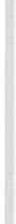 Inquesti ultimi decenni, si è assistito ad un enorme sviluppo dell'apparato biotecnologico a disposizione degli operatori sanitari per fronteggiare situazio­ ni di patologia sempre più complesse (polipatologie) richiedenti un approccio specialistico spesso di rilevante impegno e complessità, in età tendenzialmente sempre più avanzate. I nuovi, più efficaci, e spesso più invasivi, percorsi dia­ gnostico-terapeutici pongono alla pubblica attenzione l'urgenza di affrontare le nuove questioni morali, etiche, deontologiche che derivano da un impiego allargato e a volte apparentemente indiscriminato di tali tecnologie, a discapito parrebbe, del rispetto della volontà delle persone e dell'esercizio del loro libero arbitrio.34	N. Marine/liLa modificazione dell'approccio clinico-assistenziale con un più ampio ri­ corso alla strumentazione ha comportato certamente una più rapida e accura­ ta definizione del giudizio diagnostico, l'identificazione di riscontri oggettivi certi di malattia; ciò costituisce evidentemente, un elemento di grande progres­ so che migliora notevolmente le possibilità di applicazione d'interventi risoluti­ vi in fasi precoci di malattia. Oggi siamo in grado di applicare percorsi terapeu­ tici chirurgici e medici estremamente avanzati che consentono il raggiungi­ mento di risultati impensabili solo qualche decennio fa. Ciò ha comportato lo sviluppo d'una chirurgia di alta specializzazione e parallelamente quello delle Unità cure intensive, il cui ricorso si è dimostrato fondamentale nei post-opera­ tori ad elevato impegno assistenziale che consentono di recuperare le persone alle autonomie dei loro processi fisiologici; recuperarle potendo gestire le fasi con la tranquillità di setting assistenziali preparati , attrezzati, pronti a corri­ spondere a qualunque tipo di eventuale complicanze o esigenza dell'assistito. I nuovi scenari delle Terapie Intensive hanno restituito molte persone alla vita quando ne erano state «quasi private» . Da ciò la distorsione del messaggio so­ ciale: rianimazione quasi come miracolo, rianimazione quasi come resurrezio­ ne. Si tratta d'una distorsione della proiezione sociale che condiziona anche i sanitari, determinando il falso mito dell'onnipotenza in nome della quale tutto diviene possibile e la valenza sociale ed umana delle relazioni d'aiuto perdono di significato; la grande suggestione del salvatore da cui il riconoscimento pre­ stigioso della popolazione che gravita nel microcosmo sanità, alla certamente meno accattivante disponibilità all'aiuto, l'essere presente e partecipe alla vi­ cenda umana delle persone, senza clamore, senza alcun riconoscimento, senza alcun apparente vantaggio . Ovviamente le dinamiche sono molte articolate e tentativi d'interpretazione possono essere solo parziali: immagini sfocate di un contesto del quale s'intravedono solo dei particolari.L'azzardo in sanitàNel raggiungere nuovi risultati diagnostici-terapeutici, spesso tentando e sperimentando, gli infermieri erano accanto ai medici che provavano, e ai ma­ lati che erano sottoposti a tentativi fruttuosi, squilibrati tra beneficio e sacrifi­ cio, o talvolta futili, solo utili alla casistica.Spesso si raggiungono nuovi risultati percorrendo o tentando strade nuove per trattamenti farmacologici o di biotecnologie. L'applicazione di nuove stra­ tegie può rappresentare un azzardo non sempre evitabile.Definiamo  il concetto di « azzardo»  innanzitutto nella lingua italiana:Dal nuovo Zingarelli, azzardo è: complesso di circostanze causali che im­ plica, fra gli esiti possibili,  rischi, pericoli e similari.Come coniugare il termine azzardo nel contesto sanitario? Azzardo è la condizione di relativa incertezza dei risultati in applicazione a determinati pro­ cessi terapeutici e biotecnologici. Per estensione del termine, azzardo è anche l'assunzione d'un comportamento diverso da quello atteso, le cui ricadute non sono del tutto prevedibili.Assistenza infennieristica  fra azzardo e limite: le sfide  e le questioni aperte	35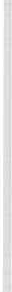 Il concetto di azzardo in sanità è strettamente correlato a quelli di: respon­ sabilità, opportunità, liceità, appropriatezza, eticità, deontologia .La spinta tecnologica presente negli scenari d'intervento d'area critica, di­ spone gli operatori ad impieghi non sempre convenzionali di tecnologie e trat­ tamenti allo scopo di ottenere benefici prevedibili seppure non verificati in con­ dizioni cliniche analoghe.Azzardo anche nell'accezione di sospensione delle cure, riduzione dell'im­ pegno terapeutico . Azzardo nell'ipotesi di applicare orientamenti diversi o con­ trari a quelli desiderati dalle famiglie.La medicina spesso tenta di ottenere nuovi risultati; il fenomeno dell'az­ zardo o del rischio diventa quindi reale e costante soprattutto in area critica, dove tentare il « tutto per tutto» è più accettato che da altre parti.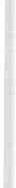 È importante considerare l'attualità del grado di coinvolgimento degli in­ fermieri nelle decisioni anche «sproporzionate» o apparentemente tali in quan­ to portatori di valori umanitaristici e solidaristici ilcui peso deve diventare più rilevante ed incidente nel processo di recupero della componente etica e deon­ tologica dell'agire professionale.Gli «Azzardi» hanno portato indubbiamente ad evoluzioni nel trattamento o nella ricerca di guarigione, ma ora la sensibilità dei cittadini e degli operatori sanitari, chiede che siano perlomeno condivisi dai proponenti e da coloro che il rischio lo corrono in prima persona. Il rispetto e l'autonomia delle persone sono imprescindibili, ribaditi, confermati e normati dai molti strumenti attuali di regolamentazione del vivere sociale, quali: codici deontologici, la legislazio­ ne, l'etica, la giustizia sociale, la valorizzazione delle biografie e dei percorsi storici delle persone e delle famiglie.Ciononostante può anche accadere che in assenza della volontà dichiarata del paziente, sia necessario assumere decisioni in sua vece, contro ilparere dei familiari. In questa condizione risiede l'esercizio d'una grave responsabilità che la normativa attribuisce al curante. Occorre un modello nel quale ci si possa organizzare tra scienza e umanità, tra tecnologia e relazione, autonomia della persona e accompagnamento nelle decisioni nel rispetto delle volontà e nell'in­ teresse unico della persona assistita. Dobbiamo mediare ilconflitto tra l'ignoto (l'azzardo) e il noto che può definire il limite.Ciò comporta anche l'esigenza di riconsiderare quello che definiamo «com­ petenza»: sicuramente gli infermieri hanno acquisito inequivocabili competen­ ze tecniche, diagnostiche, terapeutiche , organizzative in rapporto all'evoluzio­ ne scientifica, ora probabilmente occorre spostare l'attenzione a nuove compe­ tenze per poter contribuire attivamente all'assunzione di decisioni sui temi cri­ tici per tutti gli operatori della salute.Abbiamo una nuova responsabilità di «conoscenza» che ci porta verso la declinazione di domande forti, nei confronti del quale non abbiamo pretesa di risposta, ma di sano e ragionevole dubbio per la ricerca di una consapevolezza personale e professionale .1'.esserci in una forma nuova nella quale l'azzardo è rappresentato para­ dossalmente dall'esercizio proprio d'una professione che individua storicamente nella relazione, la sua principale modalità d'espressione.36	N. Marine/liDilemmi e quesiti aperti:L'azzardo dell'applicazione all'uomo di tecniche o tecnologie per perse­ guire la continuazione della vita quali canoni etici deve seguire?È sempre tutto lecito?Siamo solo dei prestatori d'opera - come un ingegnere o un idraulico - che offrono sul mercato la propria competenza e che, in base alle richieste, devono adattarla alla situazione sociale-organizzativa senza giudicare o indi­ rizzare in alcun modo la domanda che proviene dal paziente o dall'organizza­ zione?La tecnica apre possibilità, prima impensabili o impraticabili; possono essere considerati  diritti da applicare a tutti indistintamente (trapianti anche in condizioni estreme, accoglimento in TI per terapia futile, trattamenti ag­ gressivi in condizioni che la letteratura scientifica riporta come non soggette a beneficio?Quanto e come la competenza nell'assistere deve « Contare» nelle deci­ sioni di adottare o meno tecniche, tecnologie o processi operativi?Cosa pensano e come esprimono il loro pensiero gli infermieri sui fonda­mentali  temi  etici  come  l'accanimento  terapeutico,  il  consenso  veramente informato,ecc ...?Quali sono le ragioni a supporto di una nuova autorevolezza dei bisogni assistenziali rispetto ai bisogni di diagnosi e cura, in un mondo come quello che oggi si evidenzia?Teniamo conto di quei «parametri soft,, collegati  al concetto di  «perso­ na » (storia personale, desideri, aspettative, stili di vita, vissuto del sé, vicinanza di persone di riferimento,) quando ci si confronta con problemi e situazioni cruciali per la vita dei singoli che sono «unici ed irripetibili » . Parametri soft, di cui, in  area critica,  sono esperti  soprattutto gli  infermieri.A fronte di una maggiore informazione dei cittadini rispetto alle nuove potenzialità del sistema di diagnosi e di cura, e quindi, al potenziamento delle aspettative sulla possibilità di protrarre la vita, potendo superare con i nuovi strumenti molte condizioni che la minacciano, vi è anche un accrescimento della cultura della qualità della vita che in qualche modo limita e contiene l'onnipotenza del mezzo terapeutico. In definitiva, si vorrebbe protrarre la vita con tutti i mezzi possibili , preferibilmente in ambiente ospedaliero (incapacità delle famiglie di sostenere il carico affettivo-emozionale e pratico, del prender­ si cura), ma a questa istanza si comincia a contrapporre la questione del limite: non più vita a tutti i costi, ma vita purché degna, purché accettabile.Il concetto di qualità della vita è strettamente correlato alla qualità delle cure (intese in senso ampio), non è importante solo l'efficacia del mezzo tera­ peutico ma anche la modalità assistenziale attraverso il quale viene applicato. Non conta soltanto il poter continuare a vivere a tutti i costi, ma anche la capa­ cità di essere presente a se stessi e ai processi decisionali che riguardano le scelte terapeutiche da compiere.Nelle condizioni poi , in cui la persona ha perso la capacità di decidere per sé, subentra in maniera più o meno giustificata dalla normativa, la famiglia, leAssistenza infennieristica  fra azzardo e limite: le sfide e le questioni aperte	37persone di riferimento, tutto ciò che rappresenta ancora la persona anche in temporanea assenza di coscienza.La fragilità delle famiglie, le incrementate esigenze informative, la mag­ gior consapevolezza dei cittadini circa i loro diritti, la necessità di sostegno nell'esercizio delle autonomie, la richiesta di rispetto delle volontà e delle di­ gnità, l'applicazione di percorsi assistenziali a misura di persona, la necessità di partecipazione attiva ai percorsi clinico-assistenziali, tutto ciò costituisce materia d'impegno specifica per gli infermieri, i quali, per connotazione disci­ plinare hanno l'obbligo d'intervenire su questi temi con la competenza e l'as­ sunzione di responsabilità  che essi richiedono .Le sfide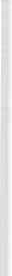 Passare dal concetto di sanità a quello di salute. Sanità come «riparare ciò che non funziona». La salute, invece, come «Stato di benessere fisico, psi­ chico e sociale» secondo la definizione OMS;tener conto che la sfera psichica e quella sociale sono elementi altrettan­ to importanti che quella fisica e non possono essere relegati al margine dando un taglio iperspecialistico allo stato di malattia;non si può non tener conto della totalità della persona, anche perché questo rende più efficace qualunque tipo di trattamento terapeutico e di cura assistenziale.Dobbiamo accettare la sfida dell'attrezzarsi (per tutti gli operatori)  in ter­ mini culturali e filosofici per accompagnare il malato  ad una  consapevolezza piena rispetto ai percorsi dei trattamenti possibili o proposti che sono talvolta eCC{!SSivi.La sfida per la professione è anche rappresentata dalla capacità di svilup­ pare percorsi di ricerca e di riflessione esperienziale dai quali far derivare ele­ menti di contributo alla risoluzione degli attuali dilemmi etici, di acquisizione di conoscenza e consapevolezza delle dinamiche interagenti , politiche, sociali, interpersonali .La nostra società è caratterizzata dall'enorme influenza dell'informazione, spesso non priva d'un certo gradiente di distorsione. La sfida che gli operatori sanitari devono imparare ad affrontare, consiste anche nella capacità di cor­ reggere gli elementi distorsivi dell'informazione, per favorire da parte del ma­ lato, una realistica consapevolezza della propria condizione e delle possibilità di trattamento. Si deve trovare l'equilibrio tra ciò che è opportuno perseguire sul piano terapeutico, rispetto a quanto la persona può sostenere ed affrontare, anche imparando a tollerare le decisioni consapevoli «rinunciatarie» assunte con la forza e la motivazione di una coscienza salda e coerente. La gestione di questo limite è grave, importante, impegnativa, e richiede una grande maturità per chi ne è coinvolto.La sfida per il futuro è anche rappresentata dalla non più derogabile neces­ sità di affrontare le dinamiche relazionali con le famiglie, sviluppandola su di38	N. Marine/liun terreno di conoscenza e competenza pur nella necessaria dimensione co­ municativa, empatica. La sfida di oggi, e probabilmente di domani, sta nel ne­ cessario riequilibrio degli obiettivi, in modo che non sia più il malato ad essere inserito in un sistema che preesisteva e che ha le sue rigide regole da rispettare, al quale lui e la sua famiglia si devono conformare, ma diviene il sistema, l'or­ ganizzazione, a strutturarsi in maniera dinamica sulla base delle esigenze delle persone assistite. Riallineare gli obiettivi significherà ricondurre al centro dei processi la persona, la sua volontà, le sue esigenze.La tecnologia non può essere considerata il motivo conduttore, il contenu­ to dell'intervento globale alla cura, ma solo uno strumento, importante per aiutare la persona nell'ottica di attenuazione/risoluzione delle sue sofferenze, altrimenti è priva di scopo. Le tecnologie applicate agli interventi a distanza, sono uno strumento in più che consentono all'operatore di seguire meglio la persona, ma non suppliscono all'indispensabile necessità di relazione, la cui rilevanza non è sminuita ma al contrario ne risulta potenziata reperendo nella tecnologia uno strumento in più di dialogo.Una sfida per ilfuturo sarà anche quella di integrare le componenti tecniche a quelle relazionali specie in area critica dove la spinta al tecnicismo è forte ed anche in qualche modo facile. Gli infermieri dovranno riappropriarsi del loro ruolo nell'originalità d'impostazione tipica dello specifico corpus disciplinare.Un'ulteriore sfida è rappresentata dalla necessità di uscire idealmente dai rassicuranti contesti strutturati ai quali gli infermieri di area critica sono abi­ tuati, per collocarsi con la loro esperienza e il loro background culturale, nella società per contribuire attivamente al rafforzamento dei valori della solidarietà in quanto elemento in grado di migliorare ilservizio alla salute.La cultura alla solidarietà deve puntare al respingimento delle intolleranze pre­ giudiziali, sia nelle forme oppositive a determinati stili di vita, abusi, eccessi, dipen­ denze o anche nel rapporto con l'Altro vissuto come Diverso. Ciò implica un proces­ so di sviluppo della professione inserita saldamente nella società che cambia, aperta alle suggestioni delle diverse culture, incline a proporsi al cittadino come elemento di sostegno a difesa della salute fuori dagli schemi miopi del pregiudizio.ConclusioniDobbiamo sempre considerare che all'aumento del nostro potere di inter­ vento sui processi naturali corrisponde un incremento delle responsabilità, delle nostre responsabilità, per quello che facciamo.Non si chiede certo di limitare il progresso, l'evoluzione, sarebbe una deci­ sione anacronistica e fondamentalmente sbagliata: sono le applicazioni che vanno controllate e regolate, non le scoperte. Allora il problema è quello di cercare di immaginare che cosa succede alle persone che sono coinvolte, alla società nel suo complesso e di orientare le nostre scelte politiche, professionali ed etiche per cercare di porre dei vincoli ragionevoli, che rispettino la dignità della persona e della società civile.Assisten za infennieristica  fra azzardo e limite: le sfide e le questioni aperte	39BibliografiaA cura di G. BERTOLINI, Scelte sulla vita, l'esperienza di cura nei reparti di Terapia Intensi­ va,  Guerini   studio  2007.I. MARINO, Nelle tue mani, medicina, fede,  etica e diritti, EINAUDI 2009.N. ZAMPERETII, R. BELLOMO , M. DAN , C. RoNco, Ethical, politica/, and socia/ aspects of high-technology medicine: Eos and Care, Intensive Care Medicine 10.1007/s00134- 006-0155-0.N. MARINELLI, Le competenze infennieristiche; risorse, analisi e sviluppo 2009, 10(2):20-25.A.V., Articoli su tematiche di etica quotidiani e approfondimenti Corriere delle sera, Repub­ blica, Libero, Avvenire,  settembre/ottobre  2009.SESSIONE CURE, INTENS IVEModeratori: LARIA Cossu - GIANDOMENICO Grnsn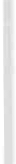 VERSO LA RIANIMAZIONE APERTA SIAMO PRONTI AL «SALTO»?Reazioni degli operatori di fronte ad un programma di apertura dell'unità operativaF. CAPITANI ( 1l,  C. ALESSI (1l,  E. CIAMPANI ( 1l,  P. CINGOTTINI (1l,  A.MANELLI (1i, M. ROSATI (1l, B. ALMI (1l, S. CIAMPOLI (1l, R. DEL BRAVO (2l,M. FERRETTI (3l, R. PERNIA (3>, E. EGIZIANO (3l, M. BUONCOMPAGNI (4>.!1l UOC Terapia Intensiva Post Operatoria , AOUS Siena.12! UO Soddisfazione dell'Utenza e Sociologia Sanitaria, AOUS Siena.!3l   UO Psicologia Clinica liason, AOUS Siena .!•l UO Anestesia e Rianimazione, Ospedale S. Maria alla Gruccia, Montevarchi (AR).44	F. Capitani e coli.IntroduzioneI.:apertura della rianimazione ormai non ha controindicazioni né medico­ scientifiche né di natura relazionale-organizzativa, quindi la sua apertura si rende necessaria laddove l'obiettivo dell'equipe dei sanitari sia soddisfare i bi­ sogni relazionali del paziente.ObiettivoI.:obiettivo della ricerca è rilevare il numero di operatori (medici, infermie­ ri, OSS) favorevoli all'apertura e rilevare le potenzialità (vantaggi) e le criticità (svantaggi o fonti di stress) che essa comporta.MetodiVengono intervistati tramite questionario gli attori interessati all'apertura della terapia intensiva (operatori sanitari, parenti ed amici, pazienti). Il perio­ do delle interviste dura 3 mesi, vengono esclusi dalla ricerca le degenze in tera­ pia intensiva inferiori alle 24h ed i pazienti non in grado di compilare il que­ stionario. I pazienti verranno intervistati dagli psicologi successivamente alla loro dimissione dal reparto di terapia intensiva. Vengono inoltre intervistati degli operatori appartenenti a terapie intensive dove non è stato ancora affron­ tato a nessun livello l'argomento rianimazione aperta.Verso la rianima zione aperta. Siamo pronti al «salto»?	45RisultatiI vantaggi e gli svantaggi secondo gli operatori:la media è ricavata su una scala proposta al compilatore che va da 1 a 1O dove 1O significa la massima importanza. Gli operatori intervistati sono 43 (me­ dici, infermieri ed OSS) e fanno parte della Terapia Intensiva Post-Operatoria dell' Azienda Ospedaliera Universitaria Senese.46	F. Capitani e coli.I vantaggi e le fonti di stress secondo i familiari-amici:I familiari e gli amici intervistati sono 35. Tutti hanno avuto un proprio caro ricoverato in terapia intensiva per un periodo superiore alle 24 ore.Verso la rianimazione aperta . Siamo pronti al «salto » ?	47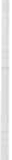 I vantaggi e le fonti di stress secondo i pazienti:I pazienti sono stati intervistati dal gruppo degli psicologi dopo la dimis­ sione dalla terapia intensiva, sono stati esclusi quelli con degenza inferiore alle 24h e quelli non in grado di compilare il questionario. I pazienti intervistati sono stati 31.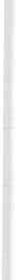 48	F. Capitani e coli.Confronto tra operatori di diverse terapie intensive:la tabella successiva mostra i diversi risultati ottenuti tra due terapie inten­ sive alla somministrazione del medesimo test. La differenza sostanziale è che mentre nella TIPO (terapia intensiva post-operatoria) di Siena è in corso un processo formativo sulla rianimazione aperta gli operatori della Rianimazione di Montevarchi sono praticamente digiuni sull'argomento. Gli operatori inter­ vistati a Siena sono 43 mentre quelli intervistati a Montevarchi sono 47. La domanda è: Cosa pensa delle esperienze di « rianimazione aperta» dove con tale termine è inteso un prolungamento dell'orario di visita?ConclusioniCommentare i risultati sulle tabelle dei vantaggi, svantaggi e fonti di stress non è semplice ed ognuno può trarre le conclusioni che vuole. Mi viene solo da dire che la privacy, certamente molto importante anche ai fini etici e giuridici, è spesso usata come pretesto per far rimanere chiusa una rianimazione è molto meno sentita come problema sia dai parenti che dai pazienti stessi rispetto ad altre fonti di stress. Inoltre il confronto tra le due terapie intensive evidenzia differenze sostanziali tra i favorevoli ed i parzialmente favorevoli nella riani­ mazione in cui è in atto un processo in itinere di rianimazione aperta (60,5%) mentre risultano meno favorevoli gli operatori dove questo processo non è in corso (37%). Si evidenzia quindi la necessità di «aprire» solo dopo un corretto processo formativo e di coinvolgimento degli operatori. Per la cronaca la TIPO dal 4 novembre 2009 passa da 1 ora a 6 ore di apertura per le visite dei parenti a conclusione di un percorso formativo sugli aspetti relazionali durato quasi 2 anni. A febbraio presumibilmente la prima verifica tramite riunione del perso­ nale per vedere «Come vanno o non vanno le cose» ... Grazie per l'attenzione!TERAPIE INTENSIVE «APERTE»: LE RAGIONI DI UNA SVOLTAA. GIANNINITerapia Intensiva Pediatrica Fondazione IRCCS Ospedale Maggiore Policlinico, Mangiagalli e Regina ElenaAbstracta.giannini@policlinico .mi.it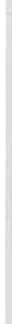 Con il termine di Terapia Intensiva (TI) «chiusa» ci si riferisce in genere ad un reparto con accesso limitato e che, pertanto, contiene o interdice la presenza -e talora anche la sola visita -dei familiari (e degli altri visitatori). Di fatto, però, questa chiusura non si esaurisce solo sul piano temporale, ma si esprime anche sul piano fisico e, soprattutto, su quello relazionale . Al piano fisico appartengono tutte le barriere che, con motivazioni diverse, vengono proposte o imposte al visitatore (assenza di contatto fisico col paziente, cami­ ce, mascherina, guanti, ecc.). A quello relazionale appartengono invece tutte le espressioni, sia pure di diversa intensità, di una comunicazione frammentata, compressa o addirittura negata fra i tre elementi che costituiscono i vertici del particolare « triangolo relazionale » che si viene a costituire in TI: il paziente, l'équipe curante e la famiglia.Per analogia, ma in modo quasi antitetico, la TI «aperta» può essere inve­ ce definita come la struttura di cure intensive dove uno degli obiettivi dell'équipe è una razionale riduzione o abolizione di tutte le limitazioni non motivatamente necessarie poste a livello temporale, fisico e relazionale .Un recente studio ha posto in evidenza come in Italia la quasi totalità delle TI abbia politiche restrittive in tema di presenza di familiari e visitatori. In concreto, il tempo di visita a disposizione è molto limitato - in media un'ora al giorno - e vengono attuate restrizioni sia sul numero dei visitatori (92% delle TI) sia sul tipo di visitatori (il 17% dei reparti ammette solo familiari stretti, il 69% non permette che i bambini facciano visite). Parte delle TI, inoltre, non modifica le sue regole per l'acceso dei visitatori se il paziente ricoverato è un bambino (9%) né se ilpaziente sta morendo (21%). I reparti con elevato nume­ ro di ricoveri e quelli appartenenti alle regioni del Sud e delle Isole hanno orari di visita significativamente più bassi. Un quarto delle TI non ha una sala d'at­ tesa per i familiari e, infine, il 95% di esse obbliga i visitatori a indossare indu­ menti protettivi.La possibilità di stare accanto al proprio caro rappresenta uria dei cinque bisogni principali (insieme a informazione, rassicurazione, sostegno e con­ fort) dei familiari di pazienti ricoverati in TI, ma medici e infermieri spesso50	A. GianniniAprire le terapie intensive?Per approfondire l'argomento invitiamo a leggere l'articolo pubblicato su: Janus 30, Estate 2008, Il futuro del presente, Trimestrale di medicina e cultu­ra diretto da Sandro Spinsanti http://www.mhjanus.it/JANUS,  n. 30-2008, pag. 13 E per saperne di più:D. M. BERWICK, M. KoTAGAL, Restricted visiting hours in ICUs: time to chan­ ge . In: Jama, 2004.H. BuRCHARDI, Let's open the door! In: Intensive Care Medicine, 2002 .J.E. DAVIDSON et al, Clinical practice guidelines far support of the family in the pati ent-centered intensive care unit: American College of Criticai Care Medicine Task Force 2004-2005 . In: Critica} Care Medicine, 2007.GIANNINI, Open intensive care units: the case in favour. In: Minerva Aneste­ siologica, 2007 .GIANNINI et al, Visiting policies in Italian intensive care units: a nationwide survey. In: Intensive Care Medicine, 2008.E. LÉVINAS, Etica e infinito. Città Nuova Editrice, Roma, 1984.AUMENTO DEL CONFORT DELLA PERSONA SOTTOPOSTA A CPAP CON SCAFANDRO: DISCONFORT DA RUMORE E INTERVENTI INFERMIERISTICI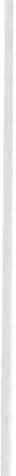 PER LA SUA RIDUZIONEA. LUCCHINI, R. GARIBOLDI, S. ELLI, G. PELUCCHI, S. VIMERCATI,P. TUNDO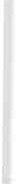 Terapia Intensiva Generale, A.O. S. Gerardo - Monza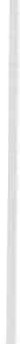 52	A. Lucchini, R. Garibaldi, S. Elli, G. Pelucchi, S. Vimercati, P. TundoL'ADOZIONE DI UN PROGRAMMA EDUCATIVO CONTRIBUISCE A RIDURRE L'INCIDENZA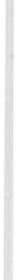 DELLA POLMONITE ASSOCIATA AL VENTILAREO (PAV)C. BOMIO, F. PESENTI, G. PENATIMedicina Intensiva, Ospedale regionale Locarno - Svizzerachristianbomio@bluewin. eh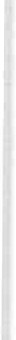 Introduzione: varie autorità in materia hanno definito l'incidenza della PAV come un indicatore di qualità di cura nell' UTI, in quanto induce un au­ mento della morbidità e della mortalità , nonché un'elevazione dei costi ospe­ dalieri.(1). Diversi studi hanno dimostrato che misure preventive sono in gra­ do di ridurne l'incidenza.Obiettivo: determinare se un piano di formazione (infermieristico e medi­ co) può ridurre il tasso crudo di incidenza della PAV nel tempo in un reparto multidisciplinare di UTI con 7 posti letto (2008: 609 pazienti ammessi; 2245 giorni di degenza; 1342 giorni di ventilazione).Metodologia: un programma educativo orientato a infermieri e medici di UTI è stato sviluppato da un gruppo ad-hoc per evidenziare le pratiche eviden­ ce-based per la prevenzione della PAV. Dopo questa fase il tasso è stato monito­ rato a partire dall'aprile 2004 (pubblicazione ufficiale di un protocollo interno con direttiva di prevenzione medico infermieristica) a dicembre 2008. La PAV è stata definita secondo i criteri definiti nel 2005 dall' ATS (2). Il tasso d'inci­ denza per 1000 giorni al ventilatore (GV) sono stati calcolati prima e dopo l'implementazione del protocollo per tutti i pazienti ventilati per più di 48 ore. Risultati: Il tasso di incidenza era di 15 episodi /1000 GV nel periodo di preintervento . A seguito dell'implementazione, il tasso di incidenza si riduce a 4 episodi per 1000 GV dopo 2 anni (p = 0,04), corrispondenti a una riduzionerelativa del tasso del 73%.Conclusioni: Un intervento mirato di educazione-implementazione può fare diminuire l'incidenza di questa infezione nosocomiale. Tuttavia, se si con­ sidera la non-specificità diagnostica della PAV e la presenza di possibili fattori di influenza nel programma di sorveglianza, questo risultato positivo va inter­ pretato con prudenza in termini di indicatore di qualità di cura al paziente intubato.Heyland DK et al Am J Respir Crit Care Med. 1999;159:1249-56. ATS Statement Am J Respir Crit Care Med. 2005;171:388-416.LA VENTILAZIONE NON INVASIVA NEI REPARTI NON INTENSIVI: UN PROGETTO CONDIVISO MEDICO E INFERMIERISTICOD. LASTRUCCI, C. COLAGIOVANNI, L. CORADESCHI, A. LEONE,MUZZI, A. PAGLIALUNGARianimazione Generale, Azienda  Ospedaliera  Universitaria SeneseAbstract dlastru@interfree.itPremesse: La ventilazione non invasiva è ormai riconosciuta come ilpri­ mo trattamento delle insufficienze respiratorie acute a varia eziologia 1 come alternativa o prevenzione dell'intubazione oro-tracheale . L'uso della NIV ha aperto nuove opportunità per iltrattamento dei pazienti con insufficienza re­ spiratoria acuta (IRA) anche fuori dalla terapia intensiva (TI)2. Ciò si traduce in termini di miglior confort per ilpaziente, riduzione di pressione per l'occu­ pazione dei posti letto in Terapia Intensiva (TI) e riduzione dei costi3.Scopo: Utilizzare la ventilazione non invasiva nei reparti non intensivi con la collaborazione di un Team Intensivistico (TIN).Materiali e metodi: Il progetto è iniziato con la formazione di persona­ le medico e infermieristico dei reparti di degenza ordinaria inerente la venti­ lazione non invasiva (NIV). In successione abbiamo istaurato un TIN asso­ ciandovi anche altre funzioni e disponibile h24. Per tutta la durata dei tratta­ menti il TIN e il personale di reparto si sono integrati nella gestione del pa­ ziente monitorandolo riportando i dati in un apposita scheda.Per la gestione dell' IRA è stato creato un protocollo multidisciplinare concordato tra il TIN e i reparti.Risultati: Abbiamo trattato nel periodo dall' 1/05/2005 al 31/05/2008 279 pazienti. (107 prima dell'istituzione del TIN e 172 dopo). Il TIN ha favorito un riconoscimento precoce delle IRA (pH 7,23±0,12 vs 7,29±0,13 del periodo precedente) . Con l'attivazione del TIN abbiamo ottenuto una riduzione di circa il 50% di ricoveri per IRA in rianimazione. Per la gestione di ogni trat­ tamento NIV sono stati necessari da 1 a 13 consulenze da parte del TIN con una mediana di 4 consulenze.Conclusioni: L'uso della NIV nei reparti dopo adeguata formazione e con il controllo di un TIN si è dimostrato non solo possibile, ma sembra abbattere notevolmente i ricoveri per IRA in TI.ANTONELLI M. et al., A multiple-center sw11ey on the use in clinical practice of non­ invasive ventilation as a flrst-line intervention far acute respirat01y distress syndro­ me,  Crit  Care Med  2007;  35(1):18-25.FARHA S. et al., Use of non invasive positive-pressure ventilation on the regular hospital ward: experience and correlates of success. Respiratory Care 2006; 11(51):1237-43.NAVA  S. et al., Human  and flnancial  costs of  non-invasive ventilation  in patients affected  by COPD and acute respiratory failure.  Chest 1997; 111: 1631-38.MODELLO DI RISCHIO PROPORZIONALE DI COX PER PREDIRE IL DELIRIUMIN UNA TERAPIA INTENSIVA POLIVALENTEF. PRAGA, A. CORONA, R. COLOMBO, C. MINARI, L. SONETTIAnestesia e Rianimazione, Azienda Ospedaliera Luigi Sacco - Polo UniversitarioAbstract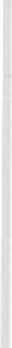 francesca.praga@live.itPremesse: Il delirium nel paziente critico è un disordine acuto reversi­ bile dell'attenzione e dell'apprendimento associato ad elevata mortalità e pa­ togenesi multifattoriale.Scopi L'obiettivo primario dello studio è stato stabilire i predittori del delirioMateriali e Metodi: Tutti i pazienti ricoverati presso la nostra TI duran­te il periodo dello studio sono stati reclutati per uno studio prospettico osser­ vazionale suddiviso in 2 fasi, la prima (Gennaio-Giugno) osservazionale e la seconda (Luglio-Dicembre) interventiva. Durante la Il0 fase dello studio è stato condotto ilri-orientamento del paziente su base farmacologica e com­ portamentale. Il delirio è stato valutato tramite la scala CAM-ICU.Risultati: 170 pazienti sono stati ammessi durante la prima fase dello studio, mentre 144 nella seconda, ma in solo SO (34.7%) casi è stato applica­ to il protocollo di ri-orientamento del paziente. L'occorrenza totale del deli­ rio è stata pari al 2S.S%. La popolazione in studio è stata quindi suddivisa in due gruppi: A (non-ri-orientati: 264 pazienti) e B (orientati: SO pazienti), le cui caratteristiche principali sono mostrate nella seguente tabella.13.8%58	F. Praga, A. Corona, R. Colombo, C. Minari, L. BonettiIntroduzioneLa crescente consapevolezza e il monitoraggio del delirium, uniti ad una più opportuna somministrazione di farmaci psicoattivi, inclusi analgesici e se­ dativi, può portare ad una migliore cura dei malati critici e ad una loro dimis­ sione più celere.Nella fase di riconoscimento precoce e di trattamento non farmacologico il ruolo dell'infermiere è fondamentale, è questa, infatti, la figura che rimane più a lungo a contatto con il malato, che può notarne i cambiamenti e che può attuare tutti quei comportamenti atti a contenere o a evitare che si manifesti il delirium.Secondo il DSM IV, la caratteristica essenziale del delirium è !"alterazione di coscienza accompagnata da una modificazione cognitiva che non può essere meglio giustificata da una demenza stabilizzata o in evoluzione . I.:alterazione si sviluppa in un breve periodo di tempo, generalmente ore o giorni, e tende a fluttuare durante il corso del giorno.I.:alterazione di coscienza si manifesta con una riduzione della lucidità della. percezione dell'ambiente, mentre la capacità di focalizzare, mantenere, o spo­ stare l'attenzione è compromessa. Le domande devono essere ripetute perché l'attenzione del soggetto è labile, oppure il soggetto può perseverare nella ri­ sposta a una domanda precedente invece di spostare adeguatamente l'attenzio­ ne sulla domanda in questione. La persona viene facilmente distratta da stimo­ li irrilevanti.A questa sintomatologia si accompagna una modificazione cognitiva che può comprendere: deficit della memoria precipuamente di fissazione, disorien­ tamento o alterazioni del linguaggio, oppure lo sviluppo di alterazioni percettive.Il disorientamento è generalmente manifestato dal fatto che il soggetto non è orientato nel tempo oppure nello spazio. Nel delirium lieve, il disorienta­mento nel tempo può essere il primo sintomo a comparire.Le alterazioni percettive possono includere false interpretazioni, illusioni o allucinazioni. Benché le false percezioni sensoriali siano più comunemente visive, esse posso verificarsi anche con altre modalità sensoriali: uditive, tattili, gustative ed olfattive.Modello di rischio proporzionale di Cox p er predire il Delirium, ecc.	59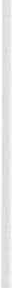 Il delirium è spesso associato a un'alterazione del ciclo sonno-veglia. Que­ st'alterazione può comportare sonnolenza diurna o agitazione notturna e diffi­ coltà di addormentamento o eccessiva sonnolenza durante il giorno o veglia durante la notte.La manifestazione epifenomenica del delirium è caratterizzata da più sfac­ cettature cliniche. Il delirium è frequentemente accompagnato da un'attività psicomotoria alterata . Molti soggetti con delirium sono irrequieti o iperattivi. L'aumento dell'attività psicomotoria può manifestarsi con tentativi di afferrare la coperta o di strappare le lenzuola, oppure di scendere dal letto in modo ri­ schioso o in momenti non opportuni, e con repentini cambi di posizione . D'al­ tra parte, il soggetto può mostrare una diminuzione dell'attività psicomotoria , con rallentamento e letargia, che si avvicinano allo stupor.La prevalenza del delirium riportata in numerosi studi effettuati su pazien­ ti sia medici che chirurgici ricoverati in Terapia Intensiva varia dal 20% all'80%; tale variabilità sembra dipendere dalla severità della malattia e dalla metodolo­ gia diagnostica utilizzata. Malgrado l'alto tasso di prevalenza, il delirium viene spesso non riconosciuto nella clinica quotidiana o i suoi sintomi vengono erro­ neamente attribuiti a demenza, depressione o sindrome da Terapia Intensiva.Esistono fattori fisici e strutturali che possono indurre e/o aumentare le disfunzioni cerebrali, proprie del delirium, quali: il dolore, l'immobilità a letto, l'impossibilità di comunicare a causa di presidi (come tubi naso endo-trachea ­ li), l'astinenza da farmaci (come sedativi e antidolorifici), la deprivazione del sonno causata dai ritmi di lavoro, dalle luci, che spesso restano accese per molte ore anche di notte e dai rumori/allarmi  di monitor e ventilatori automatici.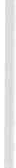 La prognosi del paziente con delirium è associata ad una maggiore morta­ lità (25-33%) e determina un aumento della durata della degenza (+7/8 giorni), una intensificazione dell'assistenza infermieristica, maggiore istituzionalizza­ zione e maggiori costi sanitari, oltre a portare una riduzione delle abilità fun­ zionali del paziente.L'idea di misurare la presenza del delirium nella nostra Terapia Intensiva nasce in un pì:imo momento dalla semplice osservazione del fenomeno, seguita da un approfondimento teorico e quindi dalla volontà di misurare in modo quantitativo l'effettiva presenza di questo fenomeno per poter poi apportare delle modifiche di tipo qualitativo al nostro lavoro quotidiano.L'obiettivo di questo studio è stato quindi stabilire i predittori del delirium nei pazienti ricoverati nella nostra Terapia Intensiva (TI) dal Gennaio 2008 al Dicembre 2008.MetodiL'Azienda Ospedaliera Luigi Sacco è un ospedale universitario di riferi­ mento di terzo livello con una terapia intensiva polivalente dotata di 6 posti letto. Sono stati ammessi allo studio tutti i pazienti con età maggiore di 18 anni ricoverati per almeno 48 ore durante il periodo di tempo decorrente dal gen­ naio 2008 al dicembre 2008 .60	F. Praga , A. Corona, R. Colombo, C. Minari, L. BonettiLo studio condotto è stato suddiviso in due fasi: a) la prima osservazionalela seconda intervenzionale.Per ciascun paziente, in tutte e due le fasi dello studio, sono stati raccolti in un apposito archivio elettronico:dati demografici (età, sesso) e score di gravità (SAPS II delle prime 24 ore, GCS all'ingresso);fattori di rischio e co-morbidità (IDDM, immunosoppressione etc.)ii i ) insufficienze d'organo (renale, epatica,  respiratoria etc.) e quadri di shock (ipovolemico, settico, cardiogeno etc.) presenti all'ingresso od occorsi durante la degenza;iv ) durata della degenza ed outcome in terapia intensiva ed ospedale;v) tipo e durata della sedazione;vi) presenza di delirium.Seguendo il metodo universalmente accettato del case-finding abbiamo mo­ nitorato ogni paziente due volte (alle ore 10 e alle ore 22) al giorno, allo scopo di evidenziare l'insorgenza o meno di delirium, mediante l'utilizzo della scala di valutazione del delirium CAM-ICU . E'stato inoltre valutato il dolore riferito dal malato attraverso l'uso della NRS (Numerica! Rating Scale).Durante la seconda fase dello studio è stato condotto il ri-orientamento del paziente sia su base farmacologica (finestre di sedazione quotidiane associate a boli o ad infusione continua di aloperidolo) sia comportamentale .Per la fase comportamentale sono stati attuati i seguenti interventi:ripetere continuamente al paziente dove si trova,prevedere attività di stimolazione cognitiva per ilpaziente più volte al giorno,un protocollo di trattamento del sonno non farmacologico, 4 . attività di mobilizzazione precoce,esercizi motori,rimozione precoce di cateteri o contenzioni fisiche,correzione dei deficit sensoriali con occhiali e protesi acustiche appropriati.fornire adeguata idratazione e regolare apporto nutritivo, anche per via parenterale;uso di un protocollo di trattamento del dolore,minimizzazione dei suoni e degli stimoli rumorosi,prevedere la possibilità per ilmalato di utilizzare radio o televisore,favorire le relazioni sociali del paziente con familiari e amici, che van­ no costantemente informati sul motivo dell'agitazione, sulle condizioni clini­ che del paziente e sulle caratteristiche degli accertamenti a cui è sottoposto.RisultatiDurante il periodo dello studio sono stati ammessi in TI un totale di 314 pazienti di cui 58,3% di sesso maschile, di età mediana (IOR) 69.8 (56.3-78.4) anni, degenza mediana IOR rispettivamente in TI 5 (3-8) ed in ospedale 23.5 (11.5-42.25) giorni e presentanti una occorrenza totale di delirium pari al 25.5   ,Modello di rischio proporzionale di Cox per predire il Delirium, ecc.	61Il 54,8% dei pazienti è risultato di tipo chirurgico, il 40,8% di tipo medico mentre solo il 4,5% era rappresentato da poli-traumi. La mortalità cruda della popolazione totale è risultata pari all'l l.2 % in TI e del 18.5% in ospedale.La popolazione in studio è stata quindi suddivisa in due gruppi: A (non-ri­ orientati: 264 pazienti) e B (orientati: 50 pazienti), le cui caratteristiche princi­ pali sono mostrate nella seguente tabella ( 1). Le variabili quantitative sono pre­ sentate come valori mediani (IOR).Durante la prima fase dello studio sono stati ammessi 170 pazienti, mentre 144 nella seconda, ma in solo 50 (34.7%) casi è stato applicato il protocollo di ri-orientamento del paziente. L'occorrenza totale del delirio è stata pari al 25.5%. Un Modello di rischio proporzionale di Cox ha identificato come predittori prognostici negativi di delirium: sia l'età [HR: 1.1 (95% CI: 1.05 - 1.2 ),p=0.002 ] , sia l'infusione media giornaliera di midazolam [HR: 1.2 (95% CI: 1.1 - 1.3), p=0.006 ] e come predittore prognostico positivo (variabile protettrice) ilri-orien­tamento del paziente [HR: 0.5 (95% CI: 0.3 - 0.9 ), p=0.034 ].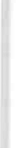 ConclusioniQuesta audit ci ha consentito di evidenziare i predittori del delirium di modo da identificare a priori i pazienti più suscettibili allo stesso.Abbiamo quindi potuto verificare che ildelirium è correlato all'età del pa­ ziente, alla durata della sedazione, alla gravità della malattia critica ed il suo rischio cumulativo risulta crescere con la durata della degenza in TI.62	F. Praga , A. Corona, R. Colombo, C. Minari, L. BonettiBibliografiaAmerica Psychiatric Association. Diagnostic and statistica! Manual of Menta! Disor­ ders. Edition, text revision. Washington, DC: America Psychiatric Association; 2000.GIRARD T, PANDHARIPA NDE P, ELY EW. Delirium in the intensive care unit (review). Criti­ cai care  2008;  12(suppl 3): S3 (doi:  10.1186/cc6149)ELv EW, SHINTANI A, TRUMAN B, SPEROFF T, GoRDON SM, HARREL FE JR, INouvE SK, BERNARD GR, D1rrs RS: Delirium as a predictor of mortality in mechanically ventilated patients  in the intensive care unit. JAMA 2004, 291 : 1753-1762.LIN, SM; LIU , CY; WANG, CH; LIN, HC; HUANG, CD; HUANG, PY; FANG, YF; SHIEH, MH; Kuo, HP. The impact of delirium on the survival of mechanically  ventilated  patients. Crit  Care  Med.  2004 ; 32:2254-2259.OuIMET S, KAvANAGH BP, GoTTFRIED SB, SKROBIK Y: Incidence, rislc factor and consequen­ ces of  ICU  delirium. Intensive  Care Med  2007, 33: 66-73.ELY EW, INouvE SK, BERNARD GR, GORDON S, FRANCIS J, MAY L et al. Delirium in mecha­ nically ventilated patients: validity and reliability of the confusion assessment method for  the intensive care unit (CAM-ICU). JAMA 2001 ; 286 :2703-2710 .ELY EW, MARGOLIN R, FRANCIS J, MAY L, TRUMAN B, D1rrus R et al. Evaluation of deli­ rium in critically ili patients: validation of the confusion assessment method far the intensive care unit (CAM-ICU) . Crit Care Med 2001; 29:1370-1379.BERGERON N, DuBors MJ, DuMONT M, DIAL S, SKROBIK Y. Intensive Care Delirium Scree­ ning Checklist: evaluation of a new screening tool. Intensive Care Med 2001; 27:859- 864.SESSIONE  ORGANIZZAZ IONE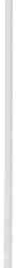 Moderatore: FABRIZIO  MoGGIAL'ACCESSO Al FARMACI ESSENZIALI NEI PAESI CON RISORSE LIMITATE: UN PROBLEMA ETICOPERRIN, R. RAVINETTOPharmD, Medici Senza Frontiere ItaliaAbstractraffaella.ravinetto@rome.msf.orgMedici Senza Frontiere (MSF) soccorre le popolazioni povere, vittime della guerra e di catastrofi di origine naturale o umana, senza discrimina­ zioni, in spirito di neutralità, imparzialità, indipendenza. Nel 1999 ha creato la Campagna per l'Accesso ai Farmaci Essenziali (CAME).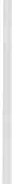 Scopo di questa presentazione è illustrare il problema della mancanza di accesso ai farmaci essenziali nei paesi poveri e le possibili misure corret­ tive. I.:analisi è frutto dell'esperienza di terreno dei medici ed infermieri di MSF e dei dieci anni di studio e advocacy della CAME.Le crisi sanitarie degli ultimi anni hanno coinciso con l'incapacità delle istituzioni di creare meccanismi che rendano i nuovi farmaci disponibili in modo adeguato, tempestivo e sostenibile per le popolazioni povere. I farma­ ci per le malattie « tropicali» sono spesso vecchi, poco efficaci o tossici (1). Il ritardo della ricerca è legato al legame fra ricerca e mercato. I brevetti per­ mettono di recuperare i costi investiti in ricerca attraverso il profitto garan­ tito dal monopolio: le aziende investono dunque in funzione dei paesi con mercati remunerativi e trascurano i bisogni sanitari dei paesi poveri.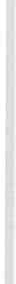 Il monopolio inoltre, impedendo la concorrenza, mantiene alti i prezzi dei nuovi farmaci, ostacolando l'accesso per le popolazioni povere e prive di previdenza sociale. Nel caso dell'AIDS, i generici indiani di qualità appro­ priata ed una interpretazione non rigida delle norme di proprietà intellet­ tuale hanno permesso di iniziare il trattamento nei paesi poveri (2). Ma dal 2005, anche l'India deve brevettare i farmaci: con quali conseguenze per l'accesso dei poveri ai nuovi farmaci?I.:accesso universale può essere garantito solo da un approccio multidi­ sciplinare e strutturale, con un forte impegno pubblico sulla ricerca, una legislazione adeguata e una volontà politica che bilanci le esigenze del mer­ cato e della salute (3). Reagire all'attuale status quo di squilibrio Nord-Sud é un imperativo etico particolarmente forte per gli operatori sanitari.CHIRAC P, ToRREELE E., Global framework  on essential health R&D. The Lancet 2006; 367:1560-1561.Untangling the web of prices reductions: a pricing guide far the purchase of ARVs indeveloping  countries.  10" edizione.  Luglio  2007.  Medici  Senza  Frontiere.  Su www.accessmed-msf.org.Salute pubblica,  innovazione e diritti di proprietà  intellettuale: relazione della Com­ missione su Diritti di Proprietà Intellettuale, Innovazione e Salute Pubblica. Biblio­teca OMS, 2006.LA FORMAZIONE CLINICA ATTRAVERSO UN PROGETTO DI MENTORINGG. NOTO, A. ARGENTI, M. COPELLI, D. MANNINOAzienda Ospedaliera Universitaria Parma, Cardiochirurgia Ter. lnten.AbstractIncidere e cambiare le cose, per ilgruppo infermieristico di Terapia In­ tensiva Cardiochirurgica dell'Azienda Ospedaliera Universitaria di Parma, ha significato anche rivedere ilparadigma del percorso di stage degli studen­ ti del Corso Di Laurea in Scienze Infermieristiche. Il progetto,avente come scopo, la revisione del modello didattico e metodologico di inserimento in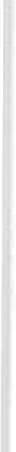 degli studenti, nasce proprio dalla necessità di affrontare illimite fin qui vissuto attraverso ilvecchio modello . Partendo quindi da un modello forma­ tivo «per compiti,,, per «Step», in cui il tutor insegnava allo studente a fare delle «Cose,, ..., ad osservare un piano di lavoro per compiere delle azioni.., si, specifiche,  ma sempre «guidate,,  dal tutor, si è giunti alla consapevolezza che gli studenti, cosi formati, non coglievano la vera «essenza», ilvero «Sa­ per essere,, professionisti  coscienti della propria competenza in un ambito molto specialistico e tecnologico come la T.I. Facendo tesoro dell'esperienza professionale e umana degli infermieri Tutor, si sta cercando di costruire un nuovo modello, radicalmente diverso, insieme al polo universitario,attraverso due metodi didattici e con finalità diverse: uno rivolto ai Mentori quindi di­ dattica andragogica,  focus group, atelier, l'altro realizzando  un progetto  di formazione sul campo, ma che «apre una finestra su un futuro che è inizia­ to,,: formare dei Mentori che a loro volta formeranno dei Professionisti capa­ ci di essere gli Infermieri di area critica del futuro, «Consapevoli della funzio­ ne e competenza avanzata e dirompente che hanno"··· imparando ad essere delle persone «vere,, che si prendono cura di pazienti critici usando a loro vantaggio la tecnologia,  e non il contrario  ... Il progetto,  articolato e com­ plesso, vede la collaborazione dell'Università di Parma, e del reparto di T.I. Cardiochirurgica,  una sinergia che stimola entrambe le parti,non solo, alla realizzazione  di percorso molto innovativo, ma anche all'estrapolazione  di un messaggio forte dal vissuto dei professionisti: «Assistere, significa pren­ dersi cura delle persone,,.BusEN NH, ENGEBRETSON J., Advanced Practice Nursing: The Use of Metaphor in Concept Exploration, The Internet Journal of Advanced Nursing Practice.68	G. Noto, A. Argenti, M . Capelli, D. ManninoL'infermiere e la questione del limite, tema accattivante, che ha ispirato il gruppo infermieristico di Terapia Intensiva Cardiochirurgica dell'Azienda Ospe­ daliera Universitaria di Parma. Nei vari aspetti della nostra professione, spesso ci si imbatte in limiti che generano nel professionista demotivazione e frustra­ zione. Analizzare con consapevolezza implica ricerca, studio e progettazione, strumenti che spesso portano alla soluzione dei problemi. «Analizzare con con­ sapevolezza i problemi» ha significato, per noi, anche rivedere il paradigma del percorso di stage degli studenti del Corso Di Laurea in Scienze Infermieristi­ che. Il progetto di revisione del modello didattico e metodologico del percorso di inserimento in TI. degli studenti, nasce proprio dalla necessità di affrontare il limite fin qui vissuto attraverso il vecchio modello d'inserimento. Le profes­ sioni sanitarie nell'ultimo decennio hanno vissuto una rapida evoluzione so­ prattutto dello scenario sia formativo (Corsi di Laurea, master, lauree speciali­ stiche..) che professionale ( codice deontologico ...); inoltre l'implementazione dei processi tecnologici e scientifici, ma anche l'acquisizione di una nuova e forte consapevolezza dei cittadini/utenti circa il loro diritto di cure sanitarie appropriate, rappresentano le nuove sfide per le quali la formazione dovrà ga­ rantire professionisti «equipaggiati» di adeguati livelli di competenze. Parten­ do quindi da un modello «per compiti», per «Step», in cui iltutor insegnava allo studente a fare delle «cose» ..., ad osservare un piano di lavoro specifico di re­ parto per compiere delle azioni..., si specifiche, ma sempre «guidate» dal tutor, si è giunti alla consapevolezza che gli studenti cosi formati non coglievano la vera «essenza», ilvero «Saper essere» professionisti coscienti della propria com­ petenza in un ambito molto specialistico e tecnologico come la TI. Realizzare, insieme al polo universitario, questo progetto ha significato affrontare due per­ corsi, due metodi didattici con finalità diverse. Uno rivolto ai Mentori, quindi didattica andragogica, focus group, atelier; l'altro, realizzando, un progetto di formazione sul campo che vede la stesura della procedure d'inserimento dello studente, ci ha «aperto una finestra su un futuro che è iniziato»: formare dei Mentori che a loro volta formeranno dei Professionisti capaci di essere Infer­ mieri, in questo caso, di area critica, più consapevoli delle competenze avanza­ te che saranno attribuite, imparando ad essere dei professionisti che, prenden­ dosi cura di pazienti critici, usano a loro vantaggio la tecnologia, e non il con­ trario.Stage e modelli di formazione andragogica applicati alla pratica tutorialeNel periodo di formazione degli studenti la maggiore attenzione è posta all'integrazione tra apprendimento teorico e apprendimento clinico. Con l'abo­ lizione del mansionario la coniugazione tra profilo professionale, nuovo codice deontologico e formazione post base, concorrono a nuovi ambiti di responsa­ bilità. Una formazione sotto diversi profili sia in ambito pedagogico che filoso­ fico determinano ilpassaggio di contenuti e metodi che facilitano l'acquisizio­ ne di livelli di competenze intellettuali, culturali, emotivi e spirituali sempreLa forma zione clinica attraverso un prog etto di mentoring	69più profondi . La formazione, da sempre interpretata come un momento di pas­ saggio conoscenza, informazioni, sviluppo del pensiero creativo, usa strumenti pedagogici a vari livelli sociali, anche allo scopo di caratterizzare diversi tipi di conoscenza, che rispecchiandosi in un percorso di stage come quello degli stu­ denti dei corsi di laurea in scienze infermieristiche, rappresentano il inomento«forte» del loro percorso . Esso è definito da obiettivi che integrano arricchisco­ no e verificano gli apprendimenti teorico/pratici che prendono spunto dal sus­ seguirsi di eventi assistenziali contribuendo al percorso individuale di matura­ zione, inoltre lo stage permette agli studenti di verificare praticamente le cono­ scenze teorico-pratiche acquisiste, maturare le capacità diagnostiche, formula­ re e verificare ipotesi in base a ai principi EBN, acquisire competenze operative capacità decisionali relazionali e di autocritica. Fino a qualche decennio fa i principi che ispiravano la formazione degli adulti erano ancora legati al para­ digma pedagogico (da pedagogia , che in greco sta a significare «l'arte e la scien­ za di insegnare ai bambini»). Negli ultimi decenni del Novecento l'educazione degli adulti si è definitivamente emancipata dal modello pedagogico per costi­ tuirsi modello a sé stante, conosciuto col nome di andragogia , grazie soprattut­ to all'importante contributo di Malcolm Knowles che presentò in maniera mol­ to approfondita la distinzione fra pedagogia  e andragogia. Punto iniziale del suo modello è la considerazione degli adulti come leamers (soggetti in appren­ dimento) con le loro specifiche prospettive individuali. Andragogia è per Knowles  il corpo delle conoscenze riguardante i discenti adulti in modo parallelo e di­ stinto rispetto al modello pedagogico dell'apprendimento infantile L'obiettivo · dell'insegnamento-apprendimento  viene definito come progressiva  acquisizio­ ne di autonomia da parte degli individui, sia per svolgere i ruoli propri delle diverse fasi della vita (bisogno di imparare), sia per imparare ad imparare (self directed leaming)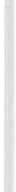 Knowles identifica le differenziazioni del modello andragogico rispetto a quello pedagogico sulle base di sei presupposti (core principles).Il bisogno di conoscere: gli adulti sentono l'esigenza di sapere perché occorra apprendere  qualcosa  e a cosa possa  servire. Gli individui  sentono l'esigenza  disapere perché occorra apprendere qualcosa, prima di intraprendere l'apprendi­ mento. Di conseguenza «uno dei nuovi aforismi della formazione degli adulti è che il compito del facilitatore di apprendimento è di aiutare i discenti a prendere co­ scienza del «bisogno di conoscere» Inoltre tale consapevolezza può essere accre­ sciuta dalle esperienze reali o simulate in cui i discenti scoprono da soli il divario tra il punto in cui sono attualmente e quello dove vogliono arrivare».Il concetto di sé: ilconcetto di sé, nel bambino, è basato sulla dipendenza da altri. Il concetto di sé nell'adulto è vissuto come dimensione essenzialmente autonoma: « profondo bisogno psicologico di essere percepito come indipen­ dente ed autonomo dagli altri» . Di conseguenza se l'adulto si trova in una situazione in cui non gli è concesso di autogovernarsi, sperimenta una tensione tra quella situazione e il proprio concetto di sé: la sua reazione tende a divenire di resistenza.Il ruolo dell'esperien za precedente: nell'educazione dell'adulto ha un ruolo70	G. Noto, A. Argenti, M . Capelli, D. Manninoessenziale l'esperienza, sia come attività di apprendimento sia come pregresso talvolta negativo che costituisce una barriera di pregiudizi e abiti mentali che fa resistenza all'apprendimento stesso. L'esperienza precedente dell'adulto co­ stituisce allo stesso tempo una base sempre più ampia a cui rapportare i nuovi apprendimenti. In altre parole il nuovo apprendimento deve integrarsi in qual­ che modo con l'esperienza precedente. L'esperienza porta le persone ad essere sempre più diverse l'una dall'altra: perfino lo stile cognitivo cambia per effetto delle esperienze fatte. «Qualsiasi gruppo di adulti sarà più eterogeneo - in ter­ mini di background , stile di apprendimento, motivazione, bisogni, interessi e obiettivi - di quanto non accada in un gruppo di giovani . Ciò significa che in molti casi le risorse di apprendimento più ricche risiedono nei discenti stessi. Di qui la maggiore enfasi posta nella formazione degli adulti sulle tecniche esperienziali - tecniche che si rivolgono all'esperienza dei discenti, come di­ scussioni di gruppo, esercizi di simulazione, attività di problem. solving , metodo dei casi e metodi di laboratorio - rispetto alle tecniche trasmissive. Di qui, an­ che la maggiore enfasi sulle attività di aiuto tra pari».- La disponibilità ad apprendere: l'adulto ha una disponibilità ad imparare mirata e quindi in un certo senso più limitata: la sua disponibilità e cioè rivolta solo a ciò di cui sente il bisogno per i crescenti compiti che deve svolgere per realizzare il proprio ruolo sociale come ad esempio il ruolo professionale lavo­ rativo. Gli adulti sono disponibili ad apprendere ciò che hanno bisogno di sape­ re e di saper fare per far fronte efficacemente alla situazione della loro vita reale.L'orientamento verso l'apprendimento: l'orientamento verso l'apprendimen­ to negli adulti è centrato sulla vita reale. «Gli adulti sono motivati ad investire energia in misura in cui ritengono che questo potrà aiutarli ad assolvere dei compiti o ad affrontare i problemi che incontrano nelle situazioni della loro vita reale». Infatti essi apprendono nuove conoscenze, capacità di comprensio­ ne, abilità, valori, atteggiamenti molto più efficacemente quando sono presen­ tati nel contesto della loro applicazione alle situazioni reali. In altri termini la prospettiva è quella di una immediata applicazione di quanto appreso. Gli adulti sono motivati ad investire energia nella misura in cui ritengono che questo potrà aiutarli ad assolvere dei compiti o ad affrontare problemi con cui devono confrontarsi nelle situazioni della loro vita reale.M otivazione: relativamente agli adulti le motivazioni più potenti sono le pressioni interne: il desiderio di una maggiore soddisfazione nel lavoro, l'auto­ stima, la qualità della vita. «Benchè gli adulti rispondano ad alcuni moventi esterni (lavoro migliore, promozioni, retribuzione più alta), le motivazioni più potenti sono le pressioni interne».Knowles illustra come l'applicazione ti tali presupposti implichi un nuovo modello di progettazione e conduzione di programmi di formazione degli adul­ ti nonché una nuova figura di docente.Applicare un modello di formazione avanzato, come quello andragogico, sia al percorso formativo degli studenti che a quello dei mentori/tu tor a signifi­ cato stimolare entrambe le parti a costruire nuovi metodi nel fare e nel ricevereLa fonna zione clinica attraverso un prog etto di mentoring	71formazione, creare nuove «alleanze»  tra gli enti erogatori di formazione, in questo caso l'Università e i reparti clinici, e i riceventi, gli studenti e ilpersonale ospedaliero. Quindi, come dire, approfondire, arricchire di nuovi stimoli due enti importanti che hanno da tempo condiviso lo stesso obiettivo nella forma­ zione del personale, ma che alle volte sono rimasti su «rive opposte». Spesso è stato affrontato l'argomento della dicotomia  tra  formazione  teorica  e forma­ zione pratica generando negli studenti condizioni di confusione della propria personalità professionale, che solo dopo diverso tempo ed esperienza avrebbe trovato chiarezza, il «ponte» tra università  e reparto a finalmente affrontato anche la disparità tra tutor e modelli di formazione, l'uniformità e la coerenza e l'adesione ad un modello pianificato oltre ad essere di grande efficacia per gli studenti lo è diventato anche per i tutor aiutandoli lungo il loro percorso  di formatori. Chiari, gli obiettivi, chiari e condivisi i metodi di formazione è stato più facile sia supportare lo studente che il tutor alle prime armi. Ri-generare un modello formativo ha anche significato, per la parte clinica, un grosso lavoro di aggiornamento di se stessa, per la compagine universitaria, cercare, rinnovare una collaborazione con la clinica con regole diverse, più codificate avvicinan­ do, integrando le parti ha sicuramente portato al raggiungimento  di obiettivi formativi più definiti, la ricaduta di tutto questo è una maggiore competenza tutoriale, un maggiore  e più efficace modello di formazione, studenti meno confusi, futuri infermieri, più consapevoli delle loro competenze.La figura del tutor o mentoreMentore fu colui a cui Ulisse affidò la sua casa, avendo fiducia che se ne sarebbe preso cura con passione e dedizione.Il tutore ha la responsabilità di un lavoro che stimoli lo studente alla rifles­ sività, alla decisionalità, alla responsabilità operativa e alla verifica dei risulta­ ti. La figura del tutore può essere intesa con una triplice funzione identificabile nella competenza clinica, nella competenza pedagogica, nonché nella capacità ad instaurare una significativa relazione personale con lo studente. La necessi­ tà del tutore di possedere una solida competenza clinica è facilmente intuibile se si pensa a quanto sia determinante l'apprendere attraverso qualcuno che è esperto. Il mentor nei progetti di formazione diviene quindi l'assistente a di­ sposizione per ogni dubbio, incertezza, chiarimento, e difficoltà tecnica. È un punto di riferimento di notevole sicurezza per il soggetto che apprende. Le capacità cliniche di un tutore vanno intese come:competenza nella gestione di casi secondo modelli assistenziali esplici­ tamente definiti; attenzione costante ai risultati della ricerca in ambito infer­ mieristico;interesse e coinvolgimento in programmi di ricerca.Ma non basta. Il tutore deve garantire la trasmissione del bagaglio di cono­ scenze e di esperienza di cui è portatore. Per questo gli è richiesto: di saper rendere esplicito il ragionamento clinico, di saper fondare le decisioni assi-72	G. Noto, A. Argenti, M . Capelli, D. Manninostenziali, e di rendere chiari i principi che guidano la realizzazione degli inter­ venti infermieristici . La competenza clinica del tutore comprende anche la capa­ cità di dare risposte eticamente significative allo studente su sollecitazione dei problemi che emergono giorno per giorno dal contatto con ilmalato e dalla inter­ faccia con la struttura organizzativa ed amministrativa. La competenza pedago­ gica del tutore clinico si esplicita nell'abilità di finalizzare le attività assistenziali quotidiane verso obiettivi differenziati per tempi e necessità di apprendimento dei singoli studenti; si evidenzia nella capacità di realizzare strategie differenzia­ te d'insegnamento/apprendimento dove ciascuno studente trova spazio per l'ope­ ratività e per la rielaborazione teorica dell'esperienza . Inoltre la figura del tutore assume una posizione di primo piano nella valutazione dello studente: non si tratta di definire soltanto i successi e gli insuccessi ottenuti, ma si tratta, soprat­ tutto, di sollecitare gli studenti ad una continua ed incalzate autovalutazione per verificare se ciò che viene insegnato viene effettivamente interiorizzato.Quale formazione per i tutorLa formazione di base delle professioni sanitarie ha subito enormi cam­ biamenti negli ultimi dieci anni e l'avvio dei percorsi universitari ha creato nuovi scenari, all'interno dei quali si confrontano ilmondo dell'organizzazione e il mondo della formazione . Il nuovo orientamento ha rivisto i contenuti, le finalità e le modalità con cui attuare la formazione, anche attraverso ilcoinvol­ gimento degli infermieri nella didattica, ripensando al loro ruolo come forma­ tori in un contesto universitario e individuando funzioni e compiti diversi a seconda dei diversi ambiti educativi di intervento». La tutorship diventa così una relazione educativa che si differenzia dall'apprendimento tradizionale e pone al centro dell'attenzione lo studente con i propri bisogni formativi, stimo­ lando la sua partecipazione attiva e riflessiva all'interno di un percorso deline­ ato da obiettivi chiari e condivisi.Al momento esistono corsi aziendali/universitari, un'opportunità offerta ai professionisti sanitari per formarsi nel ruolo di tutor con la consapevolezza che essere guida nell'apprendimento di altri comporta l'acquisizione e manutenzio­ ne di competenze specifiche e l'assunzione di responsabilità nei confronti del discente e dei committenti. La gestione dell'apprendimento richiede che il tutor clinico non sia solo un professioni sta, ma anche un formatore» . Durante le lezio­ ni vengono fomiti gli elementi teorici di base per l'orientamento dentro la moder­ na formazione infermieristica creando opportunità di apprendimento individua­ li e di gruppo, per facilitare l'acquisizione di abilità cognitive, pratiche e relazio­ nali utili alla progettazione e gestione dei processi di apprendimento e di valuta­ zione delle competenze infermieristiche nell'ambito del setting clinico.Il nostro progettoLe organizzazioni sanitarie sono in continua evoluzione ed è fondamenta­ le che la formazione teorica e la formazione pratica (gli stage...) continuino inLa fonnazione  clinica attraverso un progetto di mentoring	73simbiosi il loro percorso tenendo conto di alcuni fattori che possono condizio­ nare il percorso formativo e tutoriale. La presenza nei corsi di una più ampia offerta formativa professionalizzante,  la traduzione dei modelli formativi an­ che in base alle specifiche organizzazioni aziendali e l'alta specializzazione dei contenuti delle diverse Unità di Terapia Intensiva dell'Azienda caratterizzano sempre di più  il percorso  pratico  degli studenti e la figura del tutor/mentor diventa l'anello di collegamento tra università e clinica. Nella nostra Unità Ope­ rativa, ritenendo tale funzione «strategica»  ai fini della formazione degli stu­ denti, è stato identificato un gruppo, che si è dedicato prima alla propria for­ mazione, per poi costruire insieme al polo universitario un percorso specifico per l'ingresso degli studenti nella nostra realtà. Le unità investite sono 10, mi­ sti tra infermieri di ventennale esperienza e colleghi più «giovani di servizio», allo scopo di creare un core professionale forte di esperienza ed entusiasmo e motivare  il gruppo al sostegno di un impegno di grande responsabilità.  Essi sono dedicati in modo stabile alla gestione della formazione degli studenti e periodicamente  sono soggetti a relearning, I Tutor/mentor hanno affrontato un percorso di 50 ore con uno psicologo del Dipartimento di psicologia dell'Uni­ versità di Parma, gli scopi del corso, oltre a quelli formativi puri, tradotti nella nostra U.O. erano quelli di implementare le conoscenze di alcuni, generarne nuove  in altri,  uniformare  la tecnica  didattica,  facilitare l'inserimento  degli studenti, stimolare la nascita di una coscienza professionale  critica fondata su valori  eticamente  condivisi,  creare  un  gruppo stabile di  formatori  preparati alla gestione degli studenti universitari, sviluppare la pianificazione di specifi­ ci percorsi  di tirocinio utilizzando metodiche  di tutorship e in relazione agli obiettivi di tirocinio.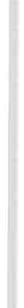 Il percorso di formazione dei tutor/mentor delle professioni sanitarieGli obiettivi formativi del percorso dei mentor, oltre ad attivare una presa di coscienza sulla differenza tra sapere teorico e sapere pratico: università e re­ parto, intendeva fornire un approfondimento delle diverse forme di didattica tutoriale utilizzabili all'interno dei tirocini/stage con la finalità di promuovere:una qualificazione professionale per coloro che svolgono funzioni tuto­ riali nei Corsi di Laurea, di Specializzazione, nei Corsi Master e di Perfeziona­ mento e nell'inserimento  di neo-assunti;attuare l'integrazione tra Azienda Ospedaliera ed Università;ridurre il «disagio» dell'inserimento nei reparti di degenza ordinaria e di area critica, rendendo il loro percorso di inserimento più specifico e aumentan­ done di fatto l'efficacia e l'efficienza.Pertanto il corso si proponeva di:sviluppare la riflessione sul significato, gli intenti, l'approccio pedagogi­ co generale, i limiti e le possibilità della tutorship dei tirocini nell'ambito dei percorsi formativi di base e post base del personale sanitario e di inserimento dei neo assunti;74	G. Noto, A. Argenti, M . Capelli , D. Manninoconoscere i metodi tutoriali applicabili durante i tirocini nei contesti or­ ganizzativi e saperli utilizzare criticamente;conoscere il significato e l'utilizzo di metodologie di didattica tutoriale al fine di sviluppare non solo conoscenze e competenze, ma anche la capacità del discente di riflettere su tali conoscenze e competenze;sviluppare una riflessione sugli aspetti più impliciti (cognitivi e affettivi) che guidano il proprio modo di esercitare il tutorato;discutere le principali tematiche pedagogiche relative alla valutazione dei processi formativi in tirocinio declinandoli nella funzione di tutorship dei tirocini .Metodologia del percorsoIl corso si articola con lezioni frontali di « Stimolo» alla pratica riflessiva e successivi lavori di gruppo omo ed eterogenei con la supervisione di professio­ nisti delle varie professioni sanitarie che compongono lo staff del corso.Ai 3centi verrà chiesto di sviluppare una pianificazione di un percorso di tirocinio I di inserimento per neo assunti specifico per l'UO in cui operano, utilizzando la metodologia appresa durante il corso.18 ore lezioni frontali12 ore lavori di gruppo20 ore di lavori sul campo«Il percorso dello studente in infermieristica presso ilreparto di cardio­ chirurgia terapia intensiva»Ha contestualmente preso forma il progetto di formazione sul campo che coinvolge sia l'università che il reparto Cardiochirurgia Terapia Intensiva.Interrogandosi  sui significati  dell'insegnamento  clinico, sia i tutor  didatti­ ci che clinici, hanno costruito il progetto d'inserimento degli studenti nella U.O. di cardioch .t.i. che ha come premessa la definizione di insegnamento clinico di Meleca (1978): «L'insegnamento clinico è preparare gli studenti ad integrare le informazioni scientifiche di base precedentemente assimilate con capacità orien­ tate all'attività e con competenze associate alle alla diagnosi, al trattamento, e all'assistenza dei pazienti, e ad acquistare delle capacità profèssionali e personali, quegli atteggiamenti e quei com.portamenti ritenuti indispensabili per entrare nel sistema sanitario » .... Un altro punto che Benner (1989) ha sottolineato e che completa la definizione di Meleca,  è un'altra  finalità dell'insegnamento  clinico, è far scoprire allo studente la complessità e la ricchezza della pratica che vo­ gliamo insegnare. L'insegnamento clinico può  (anzi  deve)  aiutare  lo studente non solo ad applicare la teoria, ma anche ricercare i modi in cui la teoria emer­ ge dalla pratica clinica. Nella realtà dell'ambiente clinico ogni problema richie­ de immediatamente  risposte  personali: vengono  coinvolti dei valori  morali,  ol-La fonna zione clinica attraverso un progetto di mentoring	75tre ad aspetti pratici, emotivi e cognitivi. Non è sufficiente programmare sem­ plicemente un certo periodo di tempo in un'area clinica. Si richiede ilraggiun­ gimento di espliciti obiettivi didattici, come specificato nel curriculum, e, al tempo stesso, di obiettivi clinici. Perché un ambiente clinico sia educativo, è necessario che gli insegnanti sappiano come incanalare la prontezza di ap­ prendimento degli studenti in risultati raggiungibili. Come se tutto ciò non ba­ stasse, illuogo di apprendimento - ilreparto - è imprevedibile , mutevole, riser­ vato e personale. Le esperienze con i pazienti saranno variabili alcune intense ed indimenticabili, altre allarmanti e scioccanti, altre banali e noiose. Nell'inse­ gnamento, specialmente in quello clinico, l'educatore (leggi tutor) non dà sem­ plicemente informazioni, ma li forma e questa è una responsabilità più gravo­ sa. Trasmettere «il fare» non è solo far vedere o dire come si fa, ma anche raccontare ciò che si fa. Questo modo di esplicitare l'attività (la pratica clinica) induce lo studente (e anche il tutor) ad una riflessione più profonda sul fare, cogliendo sfumature che vanno al di là della asettica « procedura» .Questo progetto di FSC, avente come obiettivo quello di orientare il pro­ cesso d'inserimento dello studente infermiere, vuole utilizzare ilpatrimonio di conoscenze e riflessioni, cercando di strutturare dei percorsi ragionati di inse­ rimento degli studenti nelle sedi di tirocinio tenendo conto non solo delle esi­ genze didattiche proprie del corso di laurea (durata e periodo), della metodolo­ gia didattica (inserimento , valutazione ...) ma anche delle specificità della sede di tirocinio e come scopo quello di ottimizzare ilperiodo di tirocinio per l'ac­ quisizione delle competenze necessarie e definite nel curriculum formativo; Fornire ai tutor un supporto organizzativo che definisca tempi e modi tale da uniformare ilpercorso formativo dello studente in quella specifica UO; Coniu­ gare l'aspetto assistenziale e l'aspetto formativo dell'operato dell'infermiere tu­ tor; Rafforzare la consapevolezza dell'appartenenza ad un gruppo professiona­ le; Orientare ilprocesso d'inserimento  del neo-inserito/neo-assunto.Mappa del percorso formativo degli studentiAccoglienza; momento di conoscenza e presentazione tutor/studente e colloquio informale al di fuori dal reparto; breve visita informale dell'unità ope­ rativa.lntroibo; è il momento in cui si esplicitano le considerazioni circa ilper­ corso formativo, awiene la presentazione e conoscenza di alcuni elementi pro­ pedeutici alle tappe successive tramite intervista , allo scopo di valutare le co­ noscenze dello studente in merito alla nostra U.O.; le sue precedenti esperienze di stage; la rilevazione delle preconcezioni dello studente riguardo alle rappre­ sentazioni che il Tirocinante si è fatto in precedenza attraverso le esperienze e gli studi; le conoscenze teoriche acquisite. In questa fase lo studente conoscerà la struttura organizzativa e logistica dell'U .O., verrà steso Il contratto formati­ vo in cui si precisa che cosa il tirocinante si deve aspettare dal Tutor e viceversa (vedi contratto formativo della scuola).76	G. Noto, A. Argenti, M . Capelli, D. ManninoAspettative dello studente nei confronti del tutor:disponibilità 0  Professionalità °Competenze specifiche cardiochirurgiche;esperienza di formazione sulla pratica assistenziale;che funga da collettore tra le conoscenze teorico-pratiche ;responsobilità - Chiarezza - Pazienza .Aspettative del tutor nei confronti dello studente:raggiungimento obiettivi prefissati;raggiungimento di un valido grado di autonomia nella presa in carico e gestione globale del paziente cardiochirurgico;abilità  - ordine - entusiasmo  - puntualità  - dinamicità;comportamento etico secondo il codice deontologico dell'infermiere;rispetto delle norme di reparto( terapia intensiva);rispetto del segreto professionale;rispetto della turistica;rispetto delle indicazioni date dal tutor.Es. di intervista strutturata tutor/studente:quali sono le tue idee riguardo il lavoro in generale?quali sono le tue idee riguardo la professione infermieristica?quali sono le tue idee riguardo l'ambiente Ospedaliero?hai conoscenza dell'U.O. di Cardioch.;quali sono state le tue esperienze di tirocinio precedenti?sono state positive o no le tue esperienze precedenti? Se no, perche?hai mai avuto esperienze come paziente? Se si, ricordi degli aspetti che ti hanno fatto riflettere?Immersione questa fase, core del percorso di stage, sarà inizialmente di orientamento generale, parole chiave di questa fase: Interazione- Integrazione graduale e progressiva . Essa rappresenta il «dispositivo» di programmazione del tirocinio per una interazione guidata, esso è composto da:Reparto: descrizione « panoramica» delle risorse umane e tecnologiche del­ l'UO, enfatizzando  le valenze  professionalizzanti,  rispetto  al percorso  formati­ vo dello studente. Il reparto  come  « mediatore»  professionalizzante;Campo pedagogico: Descrizione degli atteggiamenti e strategie con le qua­ li iltutor guida - problematizza - affianca iltirocinante;Combinazioni: rappresenta le combinazioni ottimali ài osservazione -prova- riflessione attraverso le quali promuovere una efficace interazione dello stu­ dente con ilreparto, in riferimento alle routine piu' pregnanti, scelte per l'ap­ prendimento;Taccuino: incentivare l'uso dello strumento «taccuino/diario» come elemen­ to di sostegno, monitoraggio, di riflessione (mediante l'esercizio di scrittura) delle esperienze formative nella pratica giornaliera .Breefing: contemplare all'interno del processo momenti di verifica del per­ corso formativo, di analisi se lo studente si sta « formando» professionalmente (giudizio intermedio) .La fonna z ione clinica attraverso un progetto di mentoring	77Congedo: fase conclusiva e di verifica generale del grado di competenza raggiunto . Nella fase finale del processo  formativo  dovrebbe  essere  previsto una «valutazione » finale del grado di maturazione ; (es. conduzione in autono­ mia di un caso I routine assistenziale) da affiancare al caso clinico già previsto come  discussione  della  cartella  infermieristica   didattica.Fasi e sviluppo del progettoIl gruppo di lavoro è costituito dai 4 infermieri che hanno partecipato al precedente corso per tutor, e che quindi hanno già acquisito alcune conoscen­ ze/competenze metodologiche per la costruzione del documento.Il progetto della durata di 4 mesi , febbraio-maggio 2009, si espleterà con la costruzione di un percorso specifico all'ambito assistenziale che identifica il percorso del tirocinio. Limpegno orario previsto può essere quantificato in al­ meno 50 ore tra lavori di gruppo, ricerche personali.1° fase: 3 oreCondivisione del progetto: Convocazione degli operatori che hanno segui­ to il corso da tutor e del Coordinatore UO per la condivisione degli obiettivi e della metodologia per l'espletamento del presente progetto;2° fase: incontri gruppo/ricerca (45 ore)Il gruppo costituito definirà un calendario di incontri e di attività singolari e collettive per la definizione del percorso. In questa fase verranno definiti an­ che degli incontri con ilsupervisore del progetto;3° fase: condivisione del progetto con gli altri operatori dell'UO (2 ore) Scopo dell'incontro/i è quello di condividere con tutti gli operatori dell'U.O.il percorso definito, in quanto la sua attuazione non può determinare ripercus­ sioni organizzative di cui tutti devono essere a conoscenza.Valutazioni e opportunità del progettoIl progetto offre una serie di opportunità che sono rivolte sia al personale del reparto che agli studenti:definire una mappatura delle abilità realmente acquisite dagli studenti durante il percorso formativo;definire uno strumento di integrazione tra attività clinica e didattica;individuare punti di forza I eccellenza nelle competenze infermieristiche espresse;migliorare il lavoro di gruppo I la coesione tra gli operatori del reparto, gli obiettivi stessi del progetto rappresentano rilevanti opportunità Aziendali I Dipartimentali, la maggiore consapevolezza del nuovo metodo didattico, con­ diviso dal gruppo dei formatori, presuppone un livello di adesione al metodo molto alto, i momenti di verifica saranno orientati a cogliere non solo l'acquisi­ zione delle abilità pratiche ma anche se l'allievo ha cambiato il proprio precon­ cetto iniziale cogliendo la vera essenza del saper essere.78	G. Noto, A. Argenti, M. Capelli, D. ManninoCoesione tra operatoriIntegrazione tra attività assistenziale e attività tutoriale.Punti di forza del progettoMotivazione forte da parte dei formatori a costruire un progetto per l'in­ serimento degli studenti nell'U.O.Realizzazione in tempi medio - brevi (5 mesi).Garantire continuità al processo formativo anche con occasionali scam- bi di tutor ( assenze improvvise ...).Fiducia da parte del coordinatore dell'U.O. e dei tutor didattici che dan­ do mandato al gruppo hanno valorizzato e riconosciuto una competenza mag­ giore rispetto ad altri colleghi.Criticità evidenziateCosto economico dell'Azienda;impegno orario extra lavorativo richiesto agli operatori.Risultati raggiunti e attesiAttualmente, il risultato migliore che il gruppo si sente di evidenziare è sicuramente lo svolgimento più armonico dei tirocini, favorendo la crescita di una coscienza professionale nello studente sostenendo le motivazioni con la riflessione l'auto riflessione e l'auto valutazione, indicatore di questo è il mag­ gior numero di richieste di tirocini nel nostro reparto e il maggior numero di tesi sviluppate presso la nostra unità operativa . Il percorso è da pochi mesi iniziato, pertanto ancora tanto ci aspettiamo possa accadere. L'integrazione tra i due erogatori di formazione, Università e Reparto, ha generato un percorso con identiche finalità e motivazioni, questo è un ottimo presupposto per mag­ giori e ulteriori implementazioni future del progetto.«Quando fai piani per un anno, semina grano. Se fai piani per un decennio, pianta alberi. Se fai piani per la vita, fonna e educa persone».Proverbio cinese (Guanzi)Conclusioni«La professione infermieristica può esprimere in modo completo il pro­ prio potenziale nell'assistenza sanitaria di primo livello se l'attività formativa è in grado di fornire un'adeguata base alla pratica infermieristica.Il nostro «piano», al t<!rmine di questo progetto di formazione, e' di poter contribuire attraverso, l'attività di tutoraggio, alla formazione dei futuri colle­ ghi infermieri, mettendo a disposizione della professione il nostro bagaglio di esperienza e professionalità, acquisite sia a livello pratico che teorico, allo sco­ po di trasmettere allo studente una chiara identità professionale affinché possa espletare  ilproprio  mandato  con professionalità.La fonna zione clinica attraverso un progetto di mentoring	79BibliografiaLOREDANA SASSO, ANTONELLA LOTI, LOREDANA GAMBERONI, Il tutor per le pro fessioni sanitarie .MARIA MATARESE, PAOLA SCORRETTI, Le mappe cognitive nella forma zione infermieristica: una nuova sfida per i formatori .MARIA GRAZIA DE MARINIS, DANIELA TARTAGLINI, PAOLA BINETTI, MARIA MATARESE, MICHELAPIREDDA, Modelli per la formazione clinica nel diploma universitario per infermieri. Formazione:  la  teoria dell'apprendimento  degli  adulti, l'andragogia,  Notiziario  GeminiEuropa - Maggio 2002 .M. CoNIU , Le teorie dell'apprendimento .M. CASSONE, La didattica tutoriale: rifiessioni intorno ad una esperienza di fonnazione . L'attività di tutoraggio  nelle pro fessioni  sanitarie  II  edizione, Progetto  di FSC AziendaOspedaliera Universitaria/Università  degli Studi di Parma, Facoltà di Medicina e Chirurgia  Scienze Infermieristiche.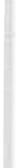 Progetto  Azienda   Ospedaliera   Univerisitaria/Università    Degli   Studi  Parma ,  Facoltà   Di Medicina  e Chirurgia  Scienze Infermieristiche , Il Percorso  Dello  Studente  In Infer­ mieristica Presso Il Reparto Di Cardiochirurgia Terapia Intensiva, Tutor Coordinato­ re d'anno SoLLAMI ALFONSO, tutor clinici: NoTo GIANCARLO, MANNINO DOMENICA, CoPEL­ LI MAURIZIO, ARGENTI ALESSANDRO.INDICATORI DIQUALITÀ EDASSISTENZA INFERMIERISTICA IN AREA CRITICA: UNA REVISIONE DELLA LETTERATURALUMINI, S. BAMBI, G. BECATTINI, M. RUGGERIAbstractlumini.enrico@vodafone.itPremesse: nell'ultimo decennio si è molto investito nel sistema qualità in ambito sanitario ed in letteratura sono comparse diverse proposte di mi­ sura della performance infermieristica ed è necessario avere uno sguardo di insieme per valutarne attendibilità, affidabilità, applicabilità.Scopi: L'obiettivo dello studio è quello di comparare i sistemi di indica­ tori di qualità dell'assitenza infermieristica nell'ambito dell'area critica.Materiali e metodi: Sono state ricercate le banche dati Medline, CINAHL ed Embase incrocianto i seguenti termini:indicator or standard or outcome,nursing or care,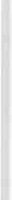 intensive or critica},quality or performance.I risultati sono stati filtrati per la lingua inglese ed italiana. I criteri di inclusione sono stati la pertinenza con l'assistenza infermieristica mentre sono state escluse le pubblicazioni ridondanti, i programmi di migliora­ mento della qualità accademici o generici o gli editoriali. Il controllo delle citazioni bibliografiche è stato utilizzato per aumentare la sensibilità della ricerca .Risultati e conclusioni: Sono state recuperate 226 citazioni che con l'applicazione dei criteri di inclusione ed esclusione si sono ridotte a 34 che, dopo ulteriore valutazione quali-quantitativa, si sono ridotte a 13 pubblica­ zioni principali. Dall'analisi è risultato che molti sistemi di misura della qua­ lità dell'assistenza infermieristica hanno indicatori in comune e che pochi sono specifici dell'area critica se si escludono quelli sviluppati per particola­ ri quadri patologici. Molti sistemi nascono da un processo rigoroso di analisi della letteratura ma nessuno è stato poi validato nel suo complesso. Nono­ stante vi siano scarse prove dell'attendibilità e affidabilità dei sistemi di mi­ sura della performance infermieristica è interessante notare che ad indicato­ ri robusti e più o meno misurati nella pratica clinica come i tassi di infezioni, le estubazioni non pianificate o la mortalità se ne affiancano altri come la percezione del clima lavorativo, la comunicazione e lo skill mix della forza lavoro infermieristica che propongono interessanti riflessioni per l'applica­ zione anche nel contesto italiano.82	E. Lumini, S . Bambi, G. Becattini, M . RuggeriUN'INDAGINE  AZIENDALESUL BENESSERE  ORGANIZZATIVONELL'AZIENDA  OSPEDALIERA  SANT'ANDREA  DI ROMAFABRETTI (1l, F. VALDAMBRINI (1l, K.A. LOPETUSO (1>, A. INGRASSIA (Z)>  UOC Cardiochirurgia, Azienda  Ospedaliera S. Andrea,  Roma12>  Università di Roma La Sapienza, Azienda  Ospedaliera S. Andrea di RomaAbstractantonina.ingrassia@uniroma.itIntroduzione: Le aziende sanitarie sono organismi complessi che, sul territorio nazionale e locale, erogano diverse tipologie di servizi caratteriz­ zati da un elevato livello di professionalità :la professionalità espressa dal singolo operatore  - sia dal punto di vista tecnico-specialistico  che nella dimensione psico-relazionale;la professionalità espressa nella progettazione e gestione della molte­ plicità di relazioni all'interno delle equipe professionali e nelle relazioni in­ fraorganizzative tra i diversi servizi.Il miglioramento del clima organizzativo contribuisce a creare nuovi modelli di gestione delle organizzazioni; a tal fine il progetto intende dare risposte per diversificate attività e con gli obiettivi da raggiungere; creare e mantenere tutte le condizioni organizzative che garantiscano la piena e qua­ lificata espressione di tutte le potenzialità umane e professionali presenti nelle persone.Il progetto è articolato in 2 macrofasi: l'analisi del contesto della U.O.C. di Cardiochirurgia e definizione di una strategia di intervento mirata, per affrontare i problemi emersi nel corso dell'indagine.Obiettivi: Analizzare il clima organizzativo presente all'interno delleU.O.C. e U.O.S., enucleando le situazioni di benessere e gli aspetti di criticità (malessere); Attivare momenti di comparazione e confronto tra le diverse situazioni, con lo scopo di identificare alcuni comuni « fattori di successo»; sviluppare una strategia di intervento mirata sulle esigenze specifiche del­ le diverse situazioni.Gli Obiettivi specifici: Informare i dipendenti rispetto al tema del Benessere Organizzativo; valutare la condizione di benessere organizzativo nell'U.O.C. di Cardiochirurgia; prevenire i rischi stress-lavoro  correlati di cui al D.Lgs. 9 aprile 2008, n. 81 (ex rischi psicosociali D.Lgs 626/94).Gli strumenti: Utilizzo del Kit del benessere organizzativo; Monitoraggio84	A. Fabretti, F. Valdambrini, K.A. Lopetuso, A. lngrassiaSTUDIO  SINOTTICODELL'ASSISTENZA  INFERMIERISTICA  IN ICUL. GATTAFONI '1), L. BUZZI, P. PAGANELLI>   RelatoreU.O. Cardiologica - Laboratorio di Emodinamica, Az.. Osp. Policl. Univ. S. Orsola Malpighi - BolognaIntroduzione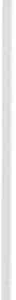 La nostra revisione riguarda la relazione tra le performance cliniche e le variabili organizzative .Una delle caratteristiche dell'area critica è la fondamentale collaborazione tra le diverse professioni per il benessere del paziente. Dal 1986 il gruppo Knaus aveva dato importanza al problema, avanzando l'ipotesi che il grado di coordi­ namento presente all'interno delle terapie intensive possa influenzare l'outco­ me dei pazienti> .Materiali e metodiDal Database Abstract Reviews Effect (DARE) abbiamo estrapolato tre ar­ ticoli:1 Knaus et al :An evaluation of outcome from intensive care in major medicai centers.Ann.Int.Med    1986;104:410-41886	L. Gattafoni,  L. Buzzi, P. Paganellinurse staffing level and hospital Mortality in critica! care setting :litera­ ture review and meta-analysis 2;effect of the nursing environment on patient mortalità :a systematic re­ view3;the relation between nursing leadership and patient outcomes: a syste­ matic review 4 •Nelle banche dati nella prima revisione in cui si afferma che non vi sono attendibili evidenze, la successiva dice che l'autonomia, il numero di infermie­ ri, l'organizzazione,le relazioni interpersonali, influiscono sugli esiti includen­ do la mortalità,inoltre una leadership efficace nell'assistenza riduce gli eventi avversi e le complicanze, ma la presenza di una serie di errori metodologici nella conduzione degli studi ci ha portato ad effettuare ulteriori ricerche.Continuando la nostra ricerca, il maggior numero possibile di variabili or­ ganizzative e gestionali le abbiamo trovate nel Progetto EurICUs ossia Europe­ an Intensive Care Unit Study, lo studio è stato condotto in 89 terapie intensive di 12 paesi europei e i reparti furono selezionati in modo che ogni singolo Pae­ se poteva partecipare con quattro o otto Terapie Intensive operative a diversi livelli assistenzialiIniziamo da un analisi retrospettiva 5 dello studio Euricus,utilizzando il loro database presso la fondazione per la ricerca sulle cure intensive in Europa (FRI­ CE) nato nel 1989, con la seguente finalità: selezionare e descrivere i risultati più rilevanti, individuare i principali ostacoli nell'organizzazione delle terapie intensive ed evidenziare e individuare i soggetti che potrebbero avere un im­ patto diretto e primario per migliorare l'organizzazione e la gestione delle uni­ tà di terapia intensiva.RisultatiData la sua complessità, il progetto è stato suddiviso in tre studi comple­ mentari:Euricus I (studio osservazionale prospettico) che osserva l'effetto dell'or­ ganizzazione e della gestione sull'efficacia e l'efficienza delle ICU nei paesi del-2 NuMATA Y, ScHULZER M, VAN DER WAL R,GLOBERMAN J, SEMENIUK P, BALKA E, FITZGE­ RALD JM., Nurse staffing leve/ and hospital Mortality in criticai care setting: literature re­ view and meta-analysis Database of Abstract of Reviews of Effect  (DARE).3 l<AZANJIAN A, GREEN C, WoNG J, RErn R., Effect of the nursing environment on patientmortalità :a systematic review. literature review and meta-analysis Database of Abstract of Reviews of Effect  (DARE).4 WoNG CA, CuMMINGS GG., The relation between nursing leadership and patient ou­ tcomes: a systematic review, literature review and meta-analysis Database of Abstract of Reviews of Effect  (DARE).5 MIRANDA DR, RIVERA-FERNÀNDEZ R, NAP RE., Criticai care medicine in thehospital: lessons {rom the EURICUS-studies. Med Intensiva. 2007May;3 l (4): 194-203. PubMed PMID: 17562305.Studio sinottico de/l'assistenza  infermieristica  in ICU	87l'unione Europea, nei pazienti consecutivamente ammessi presso le rianima­ zioni;Euricus II (studio randomizzato e controllato) che valuta l'effetto che si ottie­ ne con l'interazione multidisciplinare e l'utilizzo di linee guida e protocolli condivisi;3. Euricus III (studio randomizzato e controllato) valuta lo sviluppo di li­ nee guida per il controllo del bilancio e il calcolo dei costi e il loro effetto sulla qualità della gestione.I dati dello studio osservazionale prospettico furono raccolti per un periodo di quattro mesi dal 3 ottobre nel 1995 su 16,060 pazienti consecutivamente ammessi. Le caratteristiche  di base  nella  gestione  dei reparti  furono valutate  con«Nine Equivalent of nursing Manpower use Score» ossia nove prestazioni cor­ relate con il carico di lavoro infermieristico eseguite presso il reparto per la quantificazione delle prestazioni Infermieristiche, con il «Work Utilization Ratio» ilrapporto tra lavoro prodotto e lavoro disponibile presso il reparto per valutare l'efficienza delle prestazioni infermieristiche e il «Livel Of Care» per la pianificazione del livello assistenziale, nella tabella 1 abbiamo i risultati nelle diverse rianimazioni  europee6•Table 1Results of the survey oh ICUS in EUROPEPN ratio: annua! mean numbcr of patients per nurse; SMR: standard mortality ratio; ABY: annua! mean number of admission per ICU-bed; LOS: lcngth of stay in the ICU (days); OR: occupancy rate; WUR:  work  utilization  ratio. WUR  rcpresents  thc nursing work used (equa! to thc tota! measured number of points of NEMS 12 or an equivalent index), divided by the number of points which  could  be produccd  by the nursing  staff during the samc pcriod  of time2•Tutto ciò per valutare la differente complessità dei carichi nell' attività as­ sistenziale.Quattro livelli di terapia intensiva sono stati descritti dalla conferenza di consenso Bethesda (BCC) nel 19817 • FRICE successivamente ha esaminato i risultati 8 utilizzando ilpersonale infermieristico nelle rianimazioni rapportan­ dolo con il numero dei letti e definendo tre livelli di intensità di cura.6 MORENO R, REIS MIRANDA D., Nursing staff in intensive care in Europe: the misma­ tch between planning and practice. Intensive Care Unit, Hospital de Santo Antonio dos Capuchos, Lisbon, Portugal. r.moreno@mail.telepac .ptChest. 1998 Mar; 113(3):569-70.7 Consennsus conference. Criticai care medicine. JAMAl 983:250:798-804.8 REIS MIRANDA D, LANGREHR D., National and regional organisation. In: REIS MIRANDA D ,WILLIAMS A, LOIRAT P, EDITORS. Managment of intensive care. Guidelines far better use of resources. Dordrecht: Kluver Accademie Publishers,1990:83 - 102.88	L. Gattafoni,  L. Buzzi, P. PaganelliLa nuova classificazione in9 unità ad elevata (HT) e a bassa intensità (LT) di cure come si evidenzia nella tabella 2 dovrebbe consentire l'analisi e il con­ fronto tra l'uso quotidiano delle risorse rapportate a livello assistenziale del paziente, offrendo al tempo stesso, una metodologia semplice per guidare la pianificazione del personale in rianimazione .L'alta intensità di cure comprende un sostegno attivo dovuto alla disfunzio­ ni d'organo, !'utilizzando di tecnologie avanzate e un moderato sostegno invasi­ vo.Ciò include (Tabella 3) la presenza:monitoraggio parame'tri vitali (parametri vitali, bilancio idrico);ventilazione meccanica qualsiasi forma di assistenza ventilatoria con o senza peep con o senza miorilassanti;supplementare assistenza ventilatoria: respirare spontaneamente tramite tubo endotracheale: con qualsiasi metodo somministrare ossigeno supplementare;un farmaco vasoattivo (infusione continua);più di un farmaco vasoattivo (qualunque tipo - infusione continua);dialisi.Tabella 3 List of NEM S 2item. usedItems	Description	AcronymBasic monitoring	Hourly vital signs, regular record and calculation of fluid balance	mMechanical ventilatory support	Any fo1m of mechanical/assisted ventilation, with or without PEEP,	Rwith or without muscle relaxantsSupplementary vent i latory care	Breathingspontaneously through endotracheal tube; supplementaryoxygen any methodSingle vaso-active  medication	Any vaso-active drng.Multiple vaso-active  medication	More than one vaso-active drng, disregarded type and dose	eDialysis techniques	Ali	d9 IAPICHINO G., Daily c[u._,.,,,"""'u" u1 '-U"'i'"""".Y'":.vo:.< u1 '"'"'""' v"' "'"'"''cal care. Doesit allow the monitoring  of  the managerial process  in ICU?  Minerva  Anestesiol.  2002Mar;68(3) :71-5. Review.Studio sinottico dell 'assistenza infermieristica  in ICU	89Lo sviluppo della medicina intensivistica in Europa è concorde sul fatto che l'assistenza intensiva debba essere praticata dove e quando necessario. Dall'EURICUS I si evince che la globale efficienza dell'utilizzo del carico di lavoro infermieristico nei vari reparti è bassa e ciò dimostra l'inadeguatezza della pianificazione; per quanto riguarda le necessità dei reparti solo una mi­ noranza di essi il 24% ha operato al livello assistenziale per il quale era stata pianificata e dotata di organico il 73% ha operato ad un livello inferiore ed il 3% ha operato ad un livello superiore. Lo studio EURICUS II ha valutato gli effetti di un organizzazione basata su un intervento manageriale per le pre­ stazioni nelle Terapie intensive 10• L'intervento ha lo scopo di migliorare le pratiche di collaborazione tra i medici e gli infermieri nelle terapie intensive e consiste in:formazione attraverso la collaborazione dell'infermiere e medico su que­ stioni come: «Comunicazione», « tecniche di conversazione» e «la cooperazione come   squadra»;l'uso quotidiano di due protocolli: 1) il controllo orario da parte dell'in­ fermiere che dovrebbe prendere la decisione di consultare il medico se neces­ sario («azioni volte a migliorare la consapevolezza dei processi assistenziali») .2) «Costruzione del reciproco rispetto» standardizzando la discussione tra l'in­ fermiere e il medico riguardante i problemi dei pazienti. I risultati misurati riguardano: il risultato finale del trattamento (mortalità, in terapia intensiva e in ospedale), il risultato intermedio delle cure (il numero delle volte e la durata oraria dei parametri fisiologici monitorati come la pressione sistolica, la fre­ quenza, la saturazione e la diuresi);- cambiamenti nella pratica collaborativa (valutato per mezzo di que­ stionari specifici somministrati ai professionisti coinvolti in tre diversi occa­ sioni).Questo è stato uno studio randomizzato controllato condotto per un pe­ riodo di 1O mesi in cui l'intervento è stato effettuato in 20 unità di terapia intensiva.L'EURICUS II attraverso una riduzione della mortalità nel gruppo di intervento mette in evidenza l'effetto prodotto dall'interazione  multidicipli­ nare, dall'utilizzo  di linee guida e procedure condivise  e della comunicazio­ ne fra medici e infermieri sull'efficacia e l'efficenza delle cure prestate ai pazienti 11 •10 LEE JS., Intensivist staffino in intensive care unit (ICUs) En: Research Synthesis, Academy   Health.  Disponible  en:http://www.ahsrhp.org .11  FIDLER  V, NAP  R, MIRANDA  DR., The effect of a managerial-based  intervention onthe occurrence of out-of-range-measurements and mortality in intensive care units . ICrit Care. 2004 Sep; 19(3):130-490	L. Gattafo ni, L. Buzzi, P. Paga nelliQuindi la collaborazione fra medico/ed infermiere diventa fondamentale poiché le conoscenze e le attività complementari , le strategie professionali e gli interventi devono essere chiari, e la loro coordinazione temporale efficace poi­ ché dove esiste un buon clima di comunicazione e coinvolgimento reciproco nelle scelte si ha una riduzione degli eventi avversi.Lo studio osservazionale ha messo in evidenza il fatto che le differenze dei costi dipendevano dall'utilizzo dei farmaci e dal personale ne è conseguita la necessità dello sviluppo di linee guida per il controllo del budget e il calcolo dei costi, ciò ha migliorato significativamente la qualità nella gestione 12 •Nello studio EURICUS III l'attuazione delle linee guida per il controllo del budget e il calcolo dei costi migliora significativamente la qualità di gestione delle terapie intensive come la motivazione del leader per la gestione.ConclusioneAppropriati interventi gestionali avranno un impatto significativo sulla prognosi del paziente. L'analisi dettagliata dei processi di cura deve indicare i sistemi di lavoro più efficaci con un più efficiente e coordinato utilizzo delle risorse. Il lavoro di squadra efficace è fondamentale per un assistenza ottimale ed infine la leadership appare indispensabile per orientare il modo in cui i mem­ bri del team interagiscono e si coordinano con gli altri.12 REIS MIRANDA D., The EURICUS project En: Leiner G,Schuppe M,editors. Com­ mon  Challenger  for health  and care. Gastein : Gunther Leiner, 2003pl48-57 .Studio sinottico dell'assistenza infermieristica  in ICU	91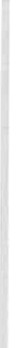 BibliografiaKN AV S ET AL:An evaluation of outcome {rom intensive care in major medicai centers. Ann .Int. Med 1986;104:410-418.NuMATA Y, ScHULZER M, VAN DER WAL R, GLOBERMAN J, SEMENIUK P,BALKA E,FITZGERALD JM.Nurse staffing level and hospital Mortality in criticai care setting: literature review and meta-analysis Database of Abstract of Reviews of Effect (DARE) .KAzANJIAN A, GREEN C, WoNG J, REID R., Effect of the nursing environment on patientmortalità: a systematic review. Literature review and meta-analysis Database of Ab­ stract  of  Reviews  of  Effect  (DARE).WoNG CA, CuMMINGS GG., The relation between nursing leadership and patient outcomes: a systematic review. literature review and meta-analysis Database of Abstract of Re­ views  of  Effect  (DARE).MIRANDA DR, RivERA-FERNANDEz R, NAP RE. Criticai care medicine in thehospital: lessons from the EURICUS-studies. Med Intensiva. 2007May;31(4):194-203. PubMed PMID: 17562305.MORENO R, REis MIRANDA D., Nursing staff in intensive care in Europe: the mismatch between planning and practice. Intensive Care Unit, Hospital de Santo Antonio dos Capu­ chos,  Lisbon,  Portugal.  r.moreno@mail.telepac.ptChest.    1998 Mar; 113(3):569-70.Consennsus conference. Criticai care medicine.JAMAl 983:250:798-804.REIS MIRANDA D, LANGREHR D. National and regional organisation. In: REis MIRANDA D, WILLIAMS A, LmRAT P, EDITORS. M anagment of intensive care. Guidelines far beter use  of  resources.  Dordrecht:  Kluver  Accademie  Publishers, 1990:83-102.IAPICHINO G., Daily classification of complexity!level of intensive medicai care. Does it al­low the monitoring of  the managerial process  in ICU? Minerva  Anestesiol.  2002 Mar;68(3):71-5.    Review.LEE JS., Intensivist staffino in intensive care unit(ICUs) En: Research Synthesis, Aca­ demy   Health .Disponible    en:http://www.ahsrhp.org.FIDLER V, NAP R, MIRANDA DR., The effect of a managerial-ba sed intervention on the occur­ rence of out-of-range-measurements and mortality in intensive care units. J Crit Care. 2004      Sep;19(3):130-4.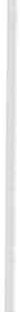 REIS MIRANDA D., The EURICUS project En: LEINER G, ScHUPPE M, EDITORS. Common Chal­lenger far  health and care. Gastein: Gunther  Leiner, 2003pl48-57.DISTANZA CULTURALE TRA UTENTE ED ORGANIZZAZIONE  SANITARIAM. SCARDINOAzienda Ospedaliera Universitaria di ParmaAbstractIl SSN italiano risulta essere, dati OMS, uno dei migliori in campo mondia­ le. Nonostante questa premessa che coinvolge l'aspetto puramente «tecnico» delle prestazioni erogate e quindi di risultati in termini di efficacia delle stesse, risulta invece «malvisto» e «mal percepito» dagli utenti che ne usufruiscono.La sfiducia e la scontentezza degli utenti verso il SSN, nonostante il livello più che buono di quest' ultimo, portano ad una naturale delegittimazione del­ lo stesso (rinforzato dai media per vari interessi: scoop, legami con mondo economico-finanziario che controlla strutture private, assicurazioni,ecc) con il reale pericolo di un crollo del sistema stesso se non supportato a livello politico. La mediazione culturale entra in gioco in quanto un vissuto culturale di un utente, in questo caso italiano, sarà comunque diverso rispetto al «vissu­ to culturale» dell'organizzazione dove tutto è standardizzato, protocollato.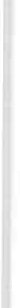 Le rilevazioni di tipo aziendalistico inserite all'interno dei servizi sanitari per valutarne la produttività (budget, drg, ecc.) hanno determinato una spinta a processi di produzione con relativa diminuzione dell'aspetto relazionale.Inquesto processo di standardizzazione si creano i problemi di comuni­ cazione tra le due diverse «Culture»: cittadino ed organizzazione . In questo contesto il mediatore assume il ruolo di unione dei due mondi così diversi cercando di individuare i nodi problematici all'interno di questo sistema (utente­ organizzazione).L'idea non si limita alla necessità di creare una o più figure di mediatore all'interno dell'organizzazione, sicuramente indispensabili e necessari per le utenze straniere su cui siamo tutti concordi, ma l'idea di creare all'interno delle aziende sanitarie una «cultura» della mediazione culturale.Valutare se: l'organizzazione si mette in ascolto ed in autocritica rispetto alla sua standardizzazione e alle reali problematiche dell'utente?Nell'utente, se esiste questa percezione, positiva o negativa, come è stata creata: operatori sanitari?, media?, operatori sanitari/struttura, familiari?Fonti: statistica di denunce all'URP relative a «presunti problemi» comu­ nicativi-organizzativi (se possibile) e relative risposte e/o rimedi adottati dal­ l'organizzazione.Ricerca di materiale bibliografico in merito al tema. Risultati: valutazione del materiale ricavato dalle fonti.A cura di VINCENZA PELLEGRINO, Mediare tra chi e che cosa? Riflessioni di studiosi e opera­ tori sanitari sull'incontro con il paziente migrante. Ed. Unicopli, 2007.SESSIONE ETICAModeratore: NoRA  MARINELLILIMITAZIONE DEI TRATTAMENTI INTENSIVI. IL PUNTO DI VISTA DEGLI INFERMIERIM. STORNELLICoordinatore infermieristico Casa di cura privata Di Lorenzo s.p.a. U.O. Terapia Intensiva, AvezzanoAhstractstornelli73@gmail.comLa limitazione dei trattamenti intensivi è un tema estremamente «for­ te». La tipologia dei pazienti che vengono ricoverati in terapia intensiva ed in rianimazione, è variata rispetto al passato. Attualmente l'età media si è alza­ ta, le patologie cardiache hanno una prognosi meno infausta, per cui la mag­ gior parte dei pazienti che sostano nei reparti ad alta complessità assisten­ ziale, sono anziani con patologie croniche, a volte malati terminali , per i quali le aspettative di vita sono basse .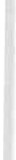 La mia ricerca è orientata a valutare ciò che gli infermieri percepiscono di fronte alla «limitazione dei trattamenti», ambito certamente medico, ma che comporta anche il coinvolgimento del personale infermieristico sempre a stretto contatto con ilmalato e con i suoi familiari.Obiettivi: valutare il punto di vista degli infermieri sul tema del « fine vita»  e «limitazione delle cure»; capire se gli operatori sanitari sono coinvolti e se sì in che modo.Materiale e metodi: ricerca bibliografica nelle principali banche dati internazionali, partendo dallo studio condotto dal GIVITI nel 2006, relativo al «fine vita dei pazienti ricoverati in Terapia Intensiva».Risultati e conclusioni: dai dati che ho analizzato risulta che il perso­ nale infermieristico è poco coinvolto nelle scelte decisionali relative alla li­ mitazione dei trattamenti. Emerge inoltre la fondatezza dell'apporto che le/ gli infermiere/i forniscono ai parenti durante la fase del fine vita.G1vm, Fine della vita dei pazienti in Terapia Intensiva, 2006.CALVIN  AO,  KITE-POWELL  DM,  HicKEY  JV. /CU Nurse's Perceptions About End-of-Li fe Care. The Neuroscience.APARECIDO BEZERRA CHAVES A, KoMATSU BRAGA MASSAROLLO MC. Perception of nurses about ethical dilemmas related to terminal patients in intensive care units.La mia ricerca parte dallo studio condotto dal GIVITI (Gruppo italiano valutazione interventi terapia intensiva), con sede presso L'istituto Mario Negri di Bergamo, relativo alla partecipazione dei pazienti alle decisioni e loro con­ senso alle cure, decisioni terapeutiche nei pazienti che poi decedono nelle tera­ pie intensive, al coinvolgimento dei familiari ed alle problematiche relative alla donazione di organi.I dati raccolti riguardano 3782 pazienti in 84 terapie intensive. In oltre98	M. Stomel/ i1'80% dei pazienti studiati, questi sono stati considerati non in grado di espri­ mere un consenso valido al piano di cure al momento dell'ammissione in T.L Solo nell'8% dei casi è disponibile una testimonianza formale ed anticipata delle proprie volontà.Nell'indagine risulta che per oltre il 90% dei pazienti, all'ammissione era stata decisa e attuata una terapia piena con tutti i trattamenti intensivi disponi­ bili. Una limitazione di uno o più trattamenti intensivi decisa all'ammisione è' stata attuata solo nell'8% dei pazientiUn trattamento intensivo senza limitazioni è stato assicurato al 37,8% dei pazienti fino al momento del decesso. Nel restante 62,2% vi è stata una limita­ zione dei trattamenti intensivi; queste decisioni awengono più tardi nel decor­ so clinico, quando la prognosi infausta diventa evidente e le motivazioni più frequentemente riportate sono «evitare cure inappropriate per eccesso» .Chi prende le decisioni? Solo nel 7% dei casi erano disponibili precedenti disposizioni espresse dal paziente o testimonianze dai famigliari, anche se que­ ste non erano espresse in modo formale e in assenza di disposizioni di legge specifiche. Al momento del ricovero solo 1'8% ha potuto dare il consenso al piano di cure. Le decisioni devono quindi essere prese da altri, i medici intensi­ visti in primo luogo e nel comunicato stampa GIVITI si legge: «la collegialità di queste decisioni e il coinvolgimento degli infermieri, se pure auspicabile, è in­ costante» .Questa frase mi ha spinto a condurre una ricerca con l'obiettivo di valutare il coinvolgimento degli infermieri sul tema del fine vita e sulla limitazione delle cure. La ricerca è stata condotta sulle pr"incipali banche dati e su alcuni siti inter­net di associazioni infermieristiche mondiali.Il primo studio prospettico osservazionale chiamato ETHICUS, realizzato dalla sezione etica della società europea medica di terapia intensiva, ha coin­ volto oltre 30.000 pazienti in 37 reparti di terapia intensiva di 17 paesi europei. Tra i dati raccolti si può analizzare il coinvolgimento degli infermieri di terapia intensiva nelle decisioni di fine vita che furono prese per i pazienti arruolati nello studio.I..:adozione di linee guida sta ormai creando standard di comportamenti tra gli operatori sanitari in molti aspetti della pratica diagnostica, terapeutica e di assistenza. Tuttavia i dilemmi etici insorgono spesso tra il personale medico ed infermieristico a causa della sospensione delle terapie di sostegno vitale per i pazienti. Infatti fino al 90% delle morti nei reparti di terapia intensiva sono causate dalle decisioni di fine vita, che comprendono la decisione di non proce­ dere a rianimazione  cardiopolmonare, dichiarazione  di morte cerebrale, so­ spensione o rifiuto di un trattamento, abbreviazione attiva del processo del morire.Lo scopo di questo studio era quello di investigare la percezione dei medici sul ruolo dell'infermiere di area critica nel processo che porta a queste gravi decisioni.I medici ebbero la percezione che gli infermieri fossero coinvolti nel 78,3% delle decisioni di fine vita che vennero prese. Si pensò che gli infermieri inizias-Limita zione dei trattamenti intensivi. Il punt o di vista degli infermieri	99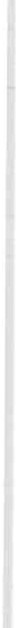 sera una discussione nel 2% dei casi, mentre i medici dei reparti di terapia intensiva il 79% dei casi. La famiglia nel 4% dei casi mentre il paziente solo nello 0,6%Il personale operante nelle rianimazioni dell'Europa del Nord (Danimarca, Finlandia, Irlanda, Olanda, Svezia e Regno Unito) è più coinvolto rispetto ai colleghi dell'Europa del Sud.Queste differenze potrebbero trarre origine da una diversa cultura per quan­ to riguarda questo particolare tipo di lavoro, ma anche per la notevole variazio­ ne nella legislazione e nella pratica del sospendere e del negare un certo tratta­ mento.Inoltre nelle regioni dell'Europa del sud i medici generalmente da soli pren­ dono tali decisioni senza consultare gli infermieri né tantomeno  discutendo con i pazienti.Nel reparto di Terapia Intensiva di un grande ospedale privato nella città di San Paolo Brasile, è stato condotto uno studio sugli infermieri che lavoravano in terapia intensiva attraverso interviste. Gli infermieri hanno dichiarato che nel momento in cui il medico ritiene che non vi è più alcuna possibilità di soprawivenza per il paziente, informa i pazienti sulla gravità del caso e sulle decisioni che devono essere prese. Il team infermieristico non è coinvolto in queste decisioni.Tuttavia ritengono fondamentale il loro coinvolgimento , insieme ai fami­ liari, nel processo decisionale relativo alla limitazione o sospensione dei tratta­ mentiRelativamente all'apporto che gli infermieri forniscono ai parenti durante la fase del fine vita, uno studio condotto dal canser nursing in Olanda aveva l'obiettivo di indagare il punto di vista degli infermieri che parteeipavano alle cure palliative sul loro ruolo nel processo decisionale. Analizzando i questiona­ ri si è visto che il 62% del personale infermieristico parlava con i pazienti e le loro famiglie, riguardo la limitazione dei trattamenti e tre quarti degli infer­ mieri erano stati coinvolti nelle decisioni di fine vita .In uno studio descrittivo che utilizzava un questionario sulla soddisfazio­ ne dei familiari di pazienti ricoverati in terapie intensive dell'Irlanda si è evi­ denziato un più alto grado di soddisfazione dei parenti con gli infermieri piut­ tosto che con i medici. Questo risultato sottolinea l'importanza del coinvolgi­ mento degli infermieri nella comunicazione. Inparticolare quando i pazienti si stanno awicinando alla morte gli infermieri comunicano maggiormente con i familiari , utilizzando un linguaggio semplice, comprensibile, in grado di aiuta­ re i parenti ad affrontare la futura perdita.Riguardo a ciò che pensano gli infermieri, sono stati condotti alcuni studi al termine dei quali si è evidenziato un grande senso di frustrazione, rabbia, tristezza, impotenza e stress morale,  poiché c'e la consapevolezza di essere incapaci di influenzare le decisioni legate al fine vita e i processi decisionali.Naturalment la sofferenza morale rappresenta un problema serio per gli infermieri che lavorano nelle terapie intensive, non solo quando si è nell'ambi­ to del fine vita, infatti il personale operante nelle terapie intensive può svilup­ pare burnout, insoddisfazione, fino a lasciare il lavoro.100	M . StornelliDiscussione e conclusione. Naturalmente condividere una decisione lega­ ta alla limitazione dei trattamenti ed al fine vita rappresenta il prossimo tra­ guardo da raggiungere. Il personale infermieristico ha la professionalità e l'espe­ rienza per discutere con il medico e i familiari circa i temi suddetti. Tutto ciò può essere realizzato organizzando family conference cioè incontri strutturati che coinvolgono i curanti e imembri della famiglia. Nella pratica quotidiana le family conferences sono riunioni nelle quali si presentano tutti ipartecipanti, si crea un clima di fiducia, rassicurazione e si discute circa le condizioni del paziente e il trattamento (compresi gli scopi della cura, potenziale passaggio dalle cure alla sospensione o astensione dei trattamenti futili, discussione sulle preferenze del paziente, valori ed opinioni.Infine per monitorare il grado di stress del personale infermieristico è bene somministrare questionari con i quali valutare la percezione degli infermieri circa questo tema.Infine condivisione e confronto? Decisamente si.BibliografiaG1vm, Fine della vita dei pazienti in Terapia Intensiva , anno 2006.AMY  O. CALVIN, DoROTHY M. K1rn-PowELL, JoANNE V. H1cKEY, The Neuroscience!CU  Nurse's Perceptions abow end-of-li fe care.ADRIANO APARECIDO BEZERRA CHAVES, MARIA CRISTINA KOMATSU BRAGA MASSARQLLO , Percep­tion of  nurses about ethical dilemmas related to terminal patients  in intensive care units.RIFLESSIONI SULLA TEMATICA DEL FINE VITA: RISPETTO DEL TESTAMENTO  BIOLOGICO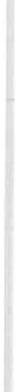 O DELLA VOLONTÀ DEI PARENTI DI INTERROMPERE LE MANOVRE RIANIMATORIE.RIFLESSIONI E CONSIDERAZIONI DAL PUNTO DI VISTA MEDICO LEGALEI. SANDRETTI (1l, S. MUSOLESI (1l, M. BARTOLOMEI (1l, F. LANDUZZI (2ll11  Emergenza territoriale,  Bologna.l2>  Dip. Medicina Sanità Pubblica - Medicina Legale - Università di BolognaETICA, DIRITTO E DEONTOLOGIA RIGUARDO L'ASSISTENZA  NEL FINE-VITA NELLE TERAPIE  INTENSIVEQUARTARianimazione Policlinico «A. Gemelli» UCSC Roma - Master in Metodologia e analisi della responsabi­ lità professionale nell'area infermieristicaAbstractquarta75@libero.itPremessa: Prendere decisioni etiche, in ambito sanitario, non è sempli­ ce e non può sempre derivare da protocolli definiti o comportamenti stan­ dard.L'etica, da un punto di vista sanitario, è un'applicazione delle teorie mo­ rali ed alla medicina e sono, quindi, questi obblighi etici a governare la pra­ tica della terapia intensiva.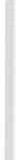 Lo stimolo principale della pratica in terapia intensiva deve essere il benessere del paziente. Talora questo obiettivo può entrare in conflitto con il credo personale e alcuni principi etici.In quasi tutti i casi, oggi, è il medico a dover decidere.Scopi: Si prendono in considerazione, allora, i principi etici, che sono guide generali in grado di fornire un quadro per il ragionamento e l'analisi del caso da affrontare. Ogni dilemma clinico etico è considerato all'interno di questi principi, che sono: autonomia, beneficità, non intenzionalità, fedel­ tà ai nostri doveri e obblighi, giustizia sociale e utilità.L'etica si interpone poi, tra i requisiti legali e deontologici.Questioni di principio legale ed etico includono il consenso, la riserva­ tezza e le decisioni di sospensione delle cure.Materiali e Metodi: In una terapia intensiva sono considerate decisioni end-of-life l'interruzione o la sospensione del trattamento e l'eutanasia. Que­ sti temi sono molto controversi e pregni di dilemmi etici, morali e legali. La legge è talora ambigua.I gruppi con convinzioni irremovibili, i preconcetti del pubblico, le in­ terpretazioni diverse della terminologia e i media irresponsabili, aggravano le difficoltà nell'affrontare con serenità un argomento del genere.Diventa indispensabile a questo punto affrontare problematiche inerenti la terapia intensiva che coinvolgono in un unico cerchio tutti i professionisti che ruotano intorno al paziente . La disquisizione di dette tematiche verterà su:104	A. QuartaPrendere decisioni etiche, in ambito sanitario, non è semplice e non può sempre derivare da protocolli definiti o comportamenti standard. Il tema trat­ tato in questo convegno coinvolge tutti gli operatori sanitari, in particolare l'in­ fermiere che lavora in terapia intensiva, dove costantemente si trova di fronte a situazioni che si spingono fino al limite di un trattamento sanitario, nella mag­ gior parte dei casi salva-vita, ma che in molti altri rappresenta un trattamento superfluo.Tema che accende i riflettori su alcune problematiche che oramai grazie a Piergiorgio Welby ed Eluana Englaro sono uscite dalle mura sanitarie - ospeda­ liere, per interessare aule di tribunale e di conseguenza tv, giornali ed opinione pubblica.Il 20 dicembre del 2006, il Dott. Mario Riccio: «procedeva prima alla sedazio­ ne di Piergiorgio Welby e subito dopo al distacco del ventilatore automatico, alla quale pratica faceva seguito la morte soprawenuta nell'arco di circa mezz'ora » .Tre anni dopo ad Eluana Englaro, in coma vegetativo permanente da 17 anni, viene applicato il protocollo di sospensione della nutrizione enterale, die­ tro richiesta del suo tutore legale, nonché il padre Beppino Englaro.Eluana Englaro muore il 9 febbraio del 2009 .In alcuni casi, purtroppo, le manovre rianimatorie applicate sui pazienti pro­ ducono coma vegetativi inizialmente persistenti per poi diventare permanenti.Il miglioramento delle tecniche di rianimazione, negli ultimi decenni ha aumentato notevolmente il numero delle persone che dopo un brutto trauma, sono ritornate in cc vita».Una vita, molte volte, vissuta con consapevolezza, ma imprigionata in un corpo immobile, come nel caso di Piergiorgio Welby o ancora prima Terry Schia­ vo, o molte altre vissuta in uno stato di coma permanente come è stato nel caso di Eluana Englaro.Etica, diritto e deontologia riguardo l'assistenza nel fine-vita  nelle terapie intensive	105Quante volte ci troviamo a vivere l'arrivo di un paziente in pronto soccorso per un grave trauma, un emorragia cerebrale, un ictus: il malato viene circon­ dato da medici e infermieri, ognuno dei quali sembra agire in maniera indipen­ dente: chi taglia i vestiti e pulisce il corpo, chi sistema gli elettrodi, chi posizio­ na il tubo per la respirazione artificiale.Si corre e ci si affanna per strappare la vita a una morte certa.Spesso ci si riesce e una mattina il paziente apre gli occhi e ti guarda e allora ti rendi conto che la vita c'è!Ma quell'attimo è solo l'inizio.Dopo la rianimazione si dovranno affrontare lunghi periodi di riabilitazio­ ne, fisioterapia, si deve imparare di nuovo a camminare, mangiare, parlare, ma la vita è anche questo e per difenderla si deve fare tutto il possibile.Poi purtroppo ci sono anche i casi in cui la vita fugge e le mani di medici e infermieri che provano a rianimare, non riescono a trattenerla, in un corpo troppo ferito o troppo ammalato. Ed è dovere degli operatori sanitari non acca­ nirsi, sapersi fermare quando non c'è più nulla da fare anche se questo provoca frustrazione e sconforto.Diventa indispensabile affrontare tematiche inerenti la terapia intensiva, che coinvolgono in un unico cerchio tutti i professionisti che ruotano intorno al paziente e il paziente stesso.Consenso informato, accanimento terapeutico, testamento biologico e di­ ritto all'autodeterminazione, alleanza terapeutica, eutanasia sono temi contro­ versi, pregni di dilemmi etici, morali e legali che ci coinvolgono tutti non solo come professionisti sanitari, ma anche come persone che, un giorno potrebbe­ ro stare dall'altra parte e vivere la corsia da paziente.A questo punto la domanda da porsi è: «Il proprio corpo è veramente di­ sponibile come si afferma o, invece è proprietà indisponibile dell'uomo?».Partiamo dal diritto, dalla legge suprema: la Costituzione articoli 2-3-13-32 tutelano la libertà personale e in particolare l'art. 32 al comma II recita così:«nessuno può essere obbligato a un determinato trattamento sanitario se non per disposizione di legge. La legge non può in nessun caso violare i limiti impo­ sti dal rispetto della persona umana».Su questa tematica le posizioni sostenute dalla bioetica sono fondamenta!- . mente due: una bioetica cattolica, che crede nella sacralità della vita vissuta in qualunque modo, perché la vita come la malattia, la sofferenza è un dono di Dio  e per tale motivo rimane un bene inviolabile fino alla fine; una bioetica laica, che punta sulla qualità della vita, sul diritto di vivere una vita degna di essere vissuta, quindi diritto di autodeterminazione e disponibilità del proprio corpo.Tale diritto che viene legittimato non solo dal consenso informato ma sot­ tolineato già nel 1992 dal Comitato Nazionale di Bioetica: «Si ritiene ormai tramontata la stagione del paternalismo medico, in cui il sanitario si sentiva legittimato a ignorare le scelte e le inclinazioni del paziente ...».Prima di ricevere ilconsenso informato da parte del paziente, il medico ha l'obbligo di informarlo sul suo stato di salute o piano terapeutico in modo one­ sto, veritiero ma soprattutto completo.106	A.  QuartaÈ a questo pu:1to che tra l'operatore sanitario e il paziente si dovrebbe creare un inter-scambio di informazioni, una collaborazione, una alleanza te­ rapeutica, che pone il paziente come fulcro nell'ambito del proprio trattamento sanitario, consapevole e libero di scegliere in ogni momento se tale trattamen­ to deve o non deve essere fatto. In altre parole grazie al consenso il medico è obbligato a non intraprendere nessuna attività diagnostica o terapeutica senza l'approvazione del paziente.Come si evince dalla Sentenza n. 13 del 1990 della Corte di Assise di Firenze:«Nel diritto di ciascuno di disporre, lui e lui solo, della propria salute e integrità personale, pur nei limiti previsti dall'ordinamento, non può che essere ricom-. presso il diritto di rifiutare le cure mediche lasciando che la malattia segua il suo corso fino alle estreme conseguenze: ilche non può essere considerato ilricono­ scimento di un diritto positivo al suicidio, ma è invece la riaffermazione che la salute non è un bene che possa essere imposto coattivamente al soggetto interes­ sato, dal volere o peggio ancora, dall'arbitrio altrui... ma deve fondarsi esclusiva­ mente sulla volontà dell'avente diritto, trattandosi di una scelta che riguarda la qualità della vita e che pertanto lui e lui solo può legittimamente fare».La storia di Eluana Englaro, dopo quella di Piergiorgio Welby e di altre persone che si sono trovate a vivere situazioni drammatiche, hanno scosso l'opi­ nione pubblica italiana.Storie vere, di persone in carne e ossa, che ci hanno obbligato ad aprire gli occhi, a interrogarci sulle carenze dei sistemi e sui fantomatici vuoti legislativi. Esiste la consapevolezza diffusa, ormai, che la morte è un evento sempre meno naturale e sempre più affidato ad apparecchi che possono continuare a far vivere o lasciarci andare verso la nostra fine. Molti Paesi del mondo hanno adottato delle leggi su questa materia, mi riferisco al Testamento Biologico, oper essere più precisa, alle dichiarazioni anticipate di volontà.Al riguardo, alcuni termini sono complessi, alcune differenze sottili e, nel dibattito italiano, in questi anni, vi è stata certamente tanta confusione. Perquesto credo sia importante spendere qualche parola sulle definizioni prese in esame.Il testamento biologico è un documento con cui una persona capace di intendere e di volere esprime la propria volontà circa le terapie e i trattamenti sanitari cui desidera, o non desidera, essere sottoposta, nell'eventualità doves­ se perdere irrimediabilmente la capacità di comprendere e di esprimersi. Vi è una chiara e netta distinzione tra il testamento biologico in cui indico, oggi, le mie volontà per il futuro e ilconsenso informato, attraverso cui posso chiedere l'interruzione delle terapie o la non attuazione, nel momento in cui sono co­ sciente e mi posso ancora esprimere.Quando si chiede di interrompere una terapia si accetta che la malattia faccia ilsuo corso; il medico avrà il dovere di informare il paziente delle conse­ guenze di quella decisione ma non può fare nulla per opporvisi e, anzi, è tenuto a rispettare le indicazioni.Ci sono altri due termini con cui spesso si fa molta confusione, e sono.«Suicidio assistito» e «eutanasia».Etica, diritto e deontologia riguardo l'assistenza nel fine-vita  nelle terapie intensive	107Nel primo caso, si intende l'atto di fornire intenzionalmente a una persona i mezzi e le conoscenze necessarie per commettere ilsuicidio, compreso ilcon­ siglio e la prescrizione dei farmaci e delle dosi corrette per compiere l'atto mortale.L'eutanasia è invece l'uccisione procurata deliberatamente, attraverso la somministrazione di farmaci letali o la non somministrazione di terapie salva­ vita. In Italia ilsuicidio assistito e l'eutanasia sono considerati entrambi reati e su questi due aspetti anche ilcodice di deontologia dei medici e degli infermie­ ri italiani segue la stessa linea (art. 36 per i medici e art. 38 per gli infermieri). Altra distinzione va fatta tra eutanasia e astensione dall'accanimento tera­ peutico, dove la prima si riferisce a un gesto che intende abbreviare la vita causando positivamente la morte; la seconda consiste nella rinuncia all'utiliz­ zo di procedure mediche sproporzionate e senza ragionevole speranza di esito positivo. Evitando l'accanimento terapeutico non si vuole procurare la morte, ma si accetta di non poterla impedire assumendo così i limiti propri della con­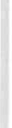 dizione umana mortale.Il punto delicato è che per stabilire se un intervento medico è appropriato non ci si può richiamare a una regola generale matematica, ma occorre un attento esame della situazione soggettiva e tenendo presente però la volontà del malato in quanto è a lui che compete la scelta.Nelle nostre rianimazioni le decisioni sul fine vita vengono prese in conti­ nuazione,  ogni giorno, ogni notte, da medici  che operano in scienza e coscien­ za ma che, nella maggior parte dei casi, non conoscono gli  orientamenti  dei pazienti rispetto alle terapie da accettare o meno nelle fasi finali dell'esistenza. Questo perché il paziente arriva in rianimazione  già incosciente  ed è impossi­ bile poter dialogare e cogliere i principi che orientano la sua vita . Pur non  co­ noscendoli si deve comunque decidere quando mettere  la parola  fine; le intese tra famigliari e medici, anche se non sono documentate in cartella clinica, esi­ stono, ma si fanno sotto-banco con qualche frase sussurrata molte volte in cor­ ridoio « mi raccomando che non soffra» o «saprà lei cosa è meglio fare». Tali situazioni sono state documentate in una ricerca del 2005 condotta dal Gruppo Italiano per la Valutazione in Terapia Intensiva, costituito da esperti  di riani­ mazione che fanno ricerca  su questi temi  dal  1992.Lo studio dimostra come su circa 3800 pazienti terminali in un centinaio di rianimazioni sparse in tutto il Paese, nel 62% dei casi i medici abbiano attua­ to la cosiddetta «desistenza terapeutica » nelle ultime fasi di vita del paziente.Il che significa che il medico di guardia e non ilmedico curante, o ilpadre, la madre, un figlio, un parente , prende in scienza e coscienza, ma aggiungo, anche in solitudine, la decisione di non awiare la dialisi, di non somministrare la nutrizione enterale, di non intubare ilpaziente per collegarlo al respiratore automatico.In un Paese maturo, come dovrebbe essere il nostro mi aspetto che decisio­ ni riguardanti il fine vita su una persona tengano conto della persona stessa attraverso un dialogo aperto e sereno semplicemente tra operatori sanitari e familiari.108	A. QuartaMi sembra poco degno che queste decisioni vengano discusse in un aula di Tribunale da un Giudice che è completamente estraneo al paziente e alla fami­ glia stessa.Come è stato per Beppino Englaro che ha scelto la strada più «trasparen­ te» per far valere un proprio diritto costituzionalmente protetto e l'ha fatto non solo per se stesso, ma perché ognuno di noi possa avere la possibilità di decide­ re sulla propria vita fino alla fine.Bisogna appoggiare la libertà di scelta di chi decide di vivere o decide di morire: vivere deve essere un diritto non un obbligo.Mi pare significativo a tal proposito, concludere con il messaggio che Pao­ lo VI volle far pervenire ai partecipanti al congresso dei medici cattolici nel 1970, attraverso una lettera del segretario di stato, Cardinale Giovanni Villot:«Il carattere sacro della vita è ciò che impedisce al medico di uccidere e che lo obbliga nello stesso tempo a dedicarsi con tutte le risorse della sua arte a lotta­ re contro la morte. Questo non significa tuttavia obbligarlo a utilizzare tutte le tecniche di sopravvivenza che gli offre una scienza instancabilmente creatrice. In molti casi non sarebbe forse un'inutile tortura imporre la rianimazione ve­ getativa nella fase terminale di una malattia incurabile? In quel caso, il dovere del medico è piuttosto di impegnarsi ad alleviare la sofferenza, invece di voler prolungare il più a lungo possibile, con qualsiasi mezzo e in qualsiasi condizio­ ne, una vita che non è più pienamente  umana e che va naturalmente verso il suo epilogo...».Parole scritte nel 1970, dove probabilmente ancora esisteva quel senso di accompagnare ilproprio genitore o parente fino all'ultimo momento della sua vita, con serenità, nella propria casa senza la paura di starli accanto.Oggi spesso nei nostri reparti ci troviamo di fronte ad anziani novantenni, intubati, dializzati e sedati nella migliore delle ipotesi, altrimenti «trattati a metà», come li definisco io: non vengono intubati perché sono troppo anziani e allora per farli respirare vengono trattati con la NIV, cioè con una maschera che aderisce al viso e che costantemente manda aria nei polmoni del paziente . Molte volte te li ritrovi li, in quel letto, soli, senza sedazione, con questa maschera che li opprime il viso e allora ti auguri almeno che non siano coscienti. A mio parere, oggi, un po' tutti dovremmo farci un esame di coscienza e riflettere su quanto viviamo nei nostri reparti e condividerlo con le altre catego­rie che ci ruotano intorno.Noi infermieri abbiamo la fortuna di vivere più a stretto contatto con il paziente, rispetto a un medico e, per tale motivo penso che, attraverso la condi­ visione si possa far emergere quel senso del «limite di un trattamento» che deve far parte del nostro quotidiano operato professionale.SEMPRE  L'IMPEGNO TERAPEUTICO CORRISPONDE AL BENE DEL PAZIENTE?P. PAGANELLI, L. BUZZI, L. GATTAFONIRianimazione Cardiochirurgica, Az. Osp. Policlinico Universitario S. Orsola-Malpighi, Bologna«Accanimento terapeutico» e «Testamento biologico» sono temi molto di­ battuti in questi ultimi anni, e la questa relazione vuole essere soprattutto una riflessione su realtà quotidiane che si presentano nelle nostre Terapie Intensive e/o Rianimazioni.Già nell'Articolo 32 della Costituzione si legge che: «Nessun trattamento medico può essere effettuato senza ilconsenso dell'assistito», e anche ilCodice Deontologico dell'infermiere ci riporta fortemente a questo tema, prima con l'articolo 36 «L'infermiere tutela la volontà dell'assistito di porre dei limiti agli interventi che non siano proporzionati alla sua condizione clinica e coerenti con la concezione da lui espressa della qualità della vita» . Ma anche con l'arti­ colo 38 dove si legge che «L'infermiere non partecipa a interventi finalizzati a provocare la morte, anche se la richiesta proviene dall'assistito» .110	P. Paganelli, L. Buzzi, L. GattafoniMa cosa awiene realmente nelle Terapie Intensive e/o Rianimazioni? E' così facile riuscire a garantire l'attuazione di questi articoli? Come ci si com­ porta quando ci si rende conto che «non vi è più nulla da fare»?, «Dove si trova il confine che distingue Terapia da Accanimento Terapeutico» ? «Su quali para­ metri oggettivi ci si può basare per decidere se interrompere o proseguire le cure?» .I dati raccolti dal GiViTi (Gruppo Italiano per la Valutazione degli Inter­ venti in Terapia Intensiva) fra gli anni 2000 e 2005 riportano che nelle Terapie Intensive e Rianimazioni c'è stata una riduzione del 10% di mortalità a parità di gravità di casi, grazie ai progressi delle tecniche di cura e di farmaci messi in atto per sopperire al mancato funzionamento di 1 o più organi vitali.Tuttavia, il trattamento intensivo alcune volte è appropriato e conduce a dei risultati attesi, ma in altri casi si ottiene solo di prolungare di giorni o di mesi «l'agonia», fino ad arrivare al momento in cui ci rendiamo conto che tutto è stato ed è inutile.Sarebbe auspicabile il principio della proporzionalità delle cure che do­ vrebbe permettere di distinguere il limite fra una doverosa insistenza terapeu­ tica ed una dannosa ed inutile ostinazione, che si rende purtroppo non facil­ mente attuabile secondo scienza e coscienza del medico, vista la difficoltà della decisione.In Italia, ad oggi, la decisione di interrompere o proseguire le cure grava sul medico, anche se la collegialità tra medici e infermieri sarebbe auspicabile, e awiene nel 64,4% dei casi (secondo i dati del GiViTi); mentre ilcoinvolgimen­ to dei familiari dell'assistito awiene non tanto nelle decisioni di proseguire o interrompere le cure, quanto nella valutazione delle prospettive future a segui­ to della condizione in cui si trovano i loro congiunti .Con questa visione delle cose, è possibile compilare delle direttive antici­ pate in merito a quanto si vuole o non si vuole che venga attuato qualora ci si trovasse in Terapia Intensiva/ Rianimazione? Si riuscirebbe a trovare una solu­ zione attuando il Testamento biologico?I possibili scenari che si attuerebbero sarebbero:desistenza terapeutica: il lasciare andare verso il percorso di morte chi non mostra clinicamente le condizioni di riprendersi;non desistenza terapeutica: insistenza terapeutica, il non rinunciare a terapie mediche.Con il rischio che si potrebbero commettere o non compiere, gesti che potrebbero essere comunque contestati: di non sottoporre i pazienti in condi­ zioni gravissime a atti di sostegno che poco dopo si potrebbero sospendere; e di provocare agonie più lunghe e strazianti del necessario come awiene ai giorni d'oggi ma con la differenza che si segue un volere precedentemente disposto dalla persona.Attualmente in Italia il 62,2% degli assistiti muoiono per desistenza tera­ peutica (decisione presa quando la prognosi infausta diventa evidente), mentre il trattamento intensivo senza limitazioni è stato assicurato fino al momento del decesso nel restante 37,8%.Sempre l'impegno terapeutico corrisponde al bene del pa ziente?	111In altri paesi come la Francia la desistenza terapeutica avviene nel 70% dei casi, ma cresce in maniera ponderale se guardiamo i dati degli Stati Uniti che raggiungono il 90-93%dei casi.Il confine tra accanimento terapeutico con effetti benefici o con conse­ guenze negative è molto sottile. Ne sono un esempio i 2 casi di seguito descritti, che si sommano ad altri tantissimi casi cui siamo quotidianamente abituati trattare.1° Caso clinico:Il signor B.P. di anni 55, affetto da miocardiopatia dilatativa, viene posto in lista trapianto il 04/11.A seguito di un peggioramento del quadro clinico, il 09/12 viene montato l'ECMO (3,8ml/min) e ricoverato nella nostra Unità Operativa, dove ha una ripresa del suo quadro clinico.Il 24/12 viene eseguito il trapianto cardiaco omologo.Entra in Terapia Intensiva ma presenta perdite ematiche e sanguinamento notevole, tanto che si rende necessario il suo ritorno in Sala Operatoria per una revisione sternale. Tuttavia non vengono trovate fonti emorragiche a livello delle suture chirurgiche e rientra in Terapia Intensiva con un'assistenza femoro-fe­ morale per un elevato gradiente trans-polmonare .I suoi parametri emodinamici e di scambio gassoso sono sostenuti princi­ palmente dall'ECMO, tuttavia è impostato il ventilatore su volumi controllati e infonde terapia cardiocinetica ad elevate concentrazioni; mantiene la sedazio­ ne in infusione continua, ingente terapia antibiotica e nutritiva, e trasfonde emocomponenti ed emoderivati a sostegno del circolo ematico.Nel corso della sua permanenza nella nostra Unità Operativa, subirà 3 rientri in Sala Operatoria di cui 2 riaperture sternali per revisione e una per la rimo­ zione dell'ECMO; ripetute consulenze psichiatriche, fisiatriche e riabilitative; otorinolaringoiatrica per esecuzione della tracheotomia; nefrologica per insuf­ ficienza renale; neurologica per coma vigile non reagente ed elettromiografia per tetraplagia flaccida e areflessica; infettivologica; endoscopica .Verrà prestata particolare attenzione e cura alla cute del signor B.P. per il maggior rischio di incorrere nelle Lesioni da Decubito, che tuttavia presenterà.I..:esito finale sarà l'exitus per shock cardiogeno/settico, dopo 100 giorni di degenza nella nostra U.O.2° Caso clinico:Il signor T.P.A. di anni 66, presenta una diagnosi di coronaropatia monova­ sale (ostruzione prossimale del ramo interventricolare anteriore e stenosi della coronaria destra del 50%. Presenta pregressi episodi di malaria (che si presen­ tano ciclicamente durante l'anno) contratta in Uganda dove soggiorna come missionario.Il 18/06 subisce l'intervento di rivascolarizzazione miocardia mediante il confezionamento di un mono by-pass aorta-coronarico con l'arteria mamma­ ria interna di sinistra.112	P. Paganelli,  L. Buzzi, L. GattafoniEntra in T.I. e dopo 30 minuti presenta dissociazione elettromeccanica.Si esegue Massaggio Cardiaco esterno non rispondente a farmaci inotropi, perciò si prowede alla riapertura sternale, ed esecuzione del massaggio cardi­ aco interno, sotto la cui procedura rientrerà in Sala Operatoria (riallestita in Emergenza).Viene confezionato in Circolazione Extra Corporea, un ulteriore By-Pass con vena safena autologa sul ramo discendente anteriore.Rientra in Rianimazione con la deiezione dello sterno e con un contropul satore intra-aortico a causa del ventricolo sinistro con ipocinesia della parete anteriore e del setto intra ventricolare, F.E. del 40-45%, ventricolo destro con ipocinesia lieve (40%) e insufficienza mitralica lieve.I valori emodinamici saranno molto critici e sostenuti da infusione di car­ diocinetici a dosi elevate, mantiene la sedazione in infusione continua, ingente terapia antibiotica e nutritiva, e trasfonde emocomponenti ed emoderivati a sostegno del circolo ematico.Nel corso della sua permanenza nella nostra Unità Operativa, eseguirà 1 revisione sternale e una chiusura della deiezione, ripetute consulenze psichia­ triche, fisiatriche e riabilitative; otorinolaringoiatrica per esecuzione della tra­ cheotomia; nefrologica per insufficienza renale; neurologica per stato di torpo­ re risvegliabile solo verbalmente ed elettromiografia dove le fibre sensitive ri­ sultano inalterate; infettivologica per il sospetto di episodi malarici a seguito di temperatura corporea superiore a 41,3°, risultato negativo; endoscopica.Verrà prestata particolare attenzione e cura alla cute del signor T.P.A. per il maggior rischio di incorrere nelle Lesioni da Decubito, che tuttavia presenterà. L'esito finale sarà la dimissione dopo 70 giorni dal ricovero. Ritornerà inUganda, nella sua missione.Due conclusioni diverse, ma a decorso molto simile;due storie che si ricor­ dano, per la loro particolarità, come tante altre.Ogni storia lascia un segno, perché i momenti brutti, vissuti come sconfit­ te, si legano a quelli belli vissuti con i pazienti a cui, giorno dopo giorno ci si affeziona, poiché tutto il personale e soprattutto l'infermiere che maggiormen­ te si trova a contatto con l'assistito, vive il suo dolore e quello dei parenti, e impara a conoscerne la storia attraverso il racconto dei parenti.I casi sono stati presi da esempio per il semplice fatto che sono risultati molto simili nel loro decorso post operatorio. In entrambi i casi, ci sono stati momenti in cui si pensava di interrompere le cura, ma si è proseguito ugual­ mente.Spesso al termine del turno di lavoro si pongono domande sul giusto o meno proseguo delle terapie: quando a distanza di mesi ritornano i feedback dei parenti o degli stessi assistiti rientrati nella loro attività quotidiana, la ri­ sposta è senz'altro positiva.In conclusione, pertanto, ritengo che attraverso ildialogo fra professioni- . sti, la crescita formativa, la ridefinizione del ruolo professionale e la trasparen­ te assunzione di responsabilità nei confronti dei cittadini e degli assistiti, si può arrivare alla scelta migliore, poiché l'essere umano è unico.«LA SOFFERENZA PALPABILE»: CAMBIARE IL VOLTO DELLA PROPRIA SOFFERENZA  PER COMUNICARE CON IL DOLORE DELL'ALTROA. D'ERRICOCardiochirurgia  T.I., Azienda  Ospedaliera  Universitaria  ParmaAbstractaderrico@ao.pr.itIl personale della Terapia Intensiva Cardiochirurgica a Parma si è inter­ rogato sui temi del dolore e della sofferenza dei pazienti, dei famigliari ed anche degli operatori.È possibile prendersi cura in terapia intensiva? Il dolore ha un significa­ to o ne esiste più di uno? È possibile osservare il dolore e la sofferenza con altri occhi? Qual è il limite tra tecnologia, terapia e etica? L'approccio empa­ tico può applicarsi nei tempi a volte esigui e/o concitati delle TTII? Prendersi cura di sé consente di prendersi cura anche degli altri?Il percorso di approfondimento condiviso di questi temi ha indotto a modificare la visione del nostro essere professionisti in un contesto tecnolo­ gico avanzato, che opera con buoni risultati, ma denso di sofferenza.Per procedere con rigore e metodo verso una trasformazione omogenea del nostro modo di pensare ed operare, abbiamo progettato un percorso for­ mativo per tutto il personale dell'Unità Operativa e condotto da esperti di settore: due psicologhe, un sociologo, una demoetnoantropologa, una tana­ tologa, esperti di etica ed altri ancora. Sarà gestito a moduli di apprendimen­ to interattivi, che consentiranno momenti d'aula e di riflessione/introspezio­ ne, allo scopo di fornire ai professionisti strumenti utili per la gestione delle emozioni, dello stress e per la presa in carico o il prendersi cura, soprattutto in relazione alle tematiche del dolore e della morte.Uno degli attuali elementi organizzativi su cui abbiamo molto dibattuto come conseguenza diretta delle riflessioni emerse è stato ilmodello di «tera­ pia intensiva chiusa» all'ingresso di parenti o persone significative per i ma­ lati. Ci siamo contemporaneamente posti l'obiettivo di modificare il nostro approccio a tutti i fattori che determinano dolore e/o sofferenza ed alle deli­ cate situazioni che si determinano in concomitanza con il processo del mori­ re delle persone nella terapia intensiva.Abbiamo acquisito forte consapevolezza del fatto che un tale obiettivo richiede un approfondimento culturale e quindi una metamorfosi del model­ lo organizzativo complessivo per assicurare cure ed assistenza che siano ri­ spondenti alle esigenze manifestate dai malati e loro persone di riferimento.114	A. D'ErricoIl pa z iente al centro della Terapia intensiva, prima della patologia.Questo cc motto» utilizzato dal Dr. Sergio Livigni, Direttore della Rianima­ zione del San Giovanni Bosco riassume le caratteristiche del criterio alla base della Terapia Intensiva dell'Ospedale San Giovanni Bosco - ASL 4 di Torino, un modello che è stato recentemente discusso anche in Senato su richiesta del Prof. Ignazio Marino, Presidente Commissione Sanità, che ha invitato gli in­ tensivisti già indirizzati verso l'apertura delle Terapie Intensive, a definire pro­ poste per la Commissione del Senato, con l'obiettivo di favorire l'ccapertura » delle Terapie Intensive italiane. Anche la Terapia Intensiva Cardiochirurgica dell'Azienda Ospedaliera Universitaria di Parma stà cercando di appropriarsi di questo cc motto » , o meglio, stà cercando di avviarsi verso questo percorso che porterà all'apertura della nostra terapia intensiva, partendo da un aspetto, for­ se, inaspettato ai più: ccpartire da noi, per arrivare a loro» . Abbiamo acquisito forte consapevolezza del fatto che un tale obiettivo richiede un approfondi­ mento culturale e quindi una metamorfosi del modello organizzativo comples­ sivo per assicurare cure ed assistenza che siano rispondenti alle esigenze mani­ festate dai malati e le loro persone di riferimento. Capita spesso che gli cc appro­ fondimenti culturali» non producano, nell'organizzazione, gli effetti sperati; molteplici le cause che concorrono a quest'obiettivo mancato. A nostro avviso, la motivazione,fattore che spesso spinge l'adulto ad approfondimenti culturali, è il fulcro del cambiamento. La motivazione del nostro gruppo nasce dall'avere preso atto di molte lacune formative, organizzative , comunicative circa l'argo­ mento ce dolare», cc morte», ccsofferenza ». Il gruppo dopo avere affrontato un pro­ fondo percorso di autocritica e autovalutazione delle conoscenze/competenze nella gestione del paziente in fase terminale, della propria incapacità, alle volte rifiuto, ad accompagnare ilparente attraverso questo commino doloroso, e della intrinseca inadeguatezza di se stessi nell'affrontare tali avvenimenti, a cercato risposte. Inevitabilmente le domande si sono moltiplicate, i dubbi, le incertez­ ze, le insicurezze di ognuno sono diventati la nostra forza, il nostro motore verso ...Il maestro arriva quando l'allievo è prontoLe prime dissertazioni nascono tra infermieri tutor e studenti del corso di laurea, sul significato di essere infermieri accanto al paziente terminale, poi tra ilcoordinatore ed il personale: ce che strumenti abbiamo per fare fronte al dolo-«La sofferenza  palpabile»: cambiare il volto della propria sofferenza , ecc.	115re: la morte, spesso inaspettata, ilpianto la disperazione dei congiunti, il nostro dolore che è spesso sommerso, ma non per questo meno forte»?, nessuno.Ecco che allora nasce forte la motivazione: è necessario affrontare ciò che fin 'ora abbiamo vissuto in silenzio: la nostra sofferenza, perché talmente forte e profonda da offuscare la nostra exspertise. Chi soffre nelle Terapie intensive? Sono solo pazienti, e insieme a loro, i parenti, o anche chi assiste tutti loro? Abbiamo sempre pensato a lenire le sofferenze altrui, ma mai le nostre. Per formazione, forse, nel nostro ordinamento didattico a tutt'oggi manca una base formativa che ci introduca, che ci sostenga nell'affrontare le nostre le altrui sofferenze. Per cultura, che owiamente manca, sembra ci sia un buco sociale colturale antropologico ad affrontare argomenti inerenti la morte e tutto il ca­ rico emotivo ad esso correlato. Per tradizione, forse ... La nostra tradizione sociale non affronta temi «tristi». Ed ecco che si crea il «buco» . Nel mondo sanitario le persone più esposte al rischio di burn-out sono i professionisti delle cosi dette «professioni d'aiuto». In questo caso gli attori della scena sono il personale medico infermieristico OSS della Terapia Intensiva. Anche se, da di­ verse revisioni della letteratura, emerge che lavorare in Terapia.Intensiva (T.I.). per gli infermieri è più stressante e li espone potenzialmente al rischio di burn­ out, indagini comparative con altri reparti smentiscono in parte l'ipotesi che il reparto di T. I. sia comunque ad alto rischio, esistono inoltre differenze signifi­ cative tra diverse T. I. Tutti gli studi sono concordi nel sottolineare ilfatto che il burn-out negli infermieri sia un problema con ricadute sull'assistenza oltre che sul personale in quanto interferisce nel processo di aiuto, ha ricadute organiz­ zative sul lavoro, perché aumenta il turn-over del personale ed incide in gene­ rale sull'efficacia ed efficienza assistenziale . Nel nostro ambiente si soffre. Ma come soffrono gli uomini e le donne che lavorano in T. I.? Ciò che più facilmen­ te è osservato è la fuga, il non coinvolgimento. Aderire al dolore dell'altro è deleterio non consigliato, ed ecco quindi la spersonalizzazione delle cure per offrire tecnicamente ilmeglio, ma emotivamente ildistacco. Sensazione di fal­ limento, rabbia e risentimento: la morte o il non miglioramento delle condizio­ ni cliniche del nostro paziente sono spesso vissute come ilnostro fallimento di curanti. Senso di colpa e disistima, scoraggiamento, negativismo, perdita di sentimenti positivi verso gli utenti, manifestano la non accettazione del nostro limite. Ma fin'ora, singolarmente, come ci siamo osservati in questa nostra fun­ zione salvifica di erogatori di cure? A grandi linee la visione, awalorata anche da alcune ricerche in campo psicologico sulla prevenzione del burn-out, collo­ ca le professioni d'aiuto automaticamente dalla parte del bene (salute, sapien­ za, potenza, bontà). Altra visione molto diffusa socialmente è che, tali profes­ sioni . non sono un lavoro, ma bensì una vocazione, una missione, un dovere, un atto di solidarietà, una strada per la santità. Questo complica ulteriormente le cose, perché, da chi «stà percorrendo la strada per la santità» ci si aspettano solo gesti, parole, azioni «sante» e non umane, come ildolore e la sofferenza. All'attribuzione idealistica di vocazione, missione, abbiamo finito per aderire, inconsciamente, anche noi talmente tanto che l'idealizzazione della professio­ ne è essa stessa generatrice di stress; le cause principali della sindrome di burn-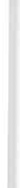 116	A. D'Erricoout sono essenzialmente riconducibili a tre variabili principali, spesso fra loro intrecciate:eccessiva idealizzazione della professione d'aiuto precedente all'entrata nel lavoro;mansione frustrante o inadeguata alle aspettative;organizzazione del lavoro disfunzionale o patologica.Nell'ambiente della Terapia Intensiva la sofferenza ha vari volti e si presen­ ta in diverse forme e con aspetti diversi. Il dolore fisico del paziente, per una lesione, per un' intervento, il disagio psicologico dettato da diversi fattori, l'al­ lontanamento forzato del proprio ambiente, la deprivazione sensoriale: luci artificiali, rumori, letti antidecubito, alterazione del ritmo circadiano, il non poter comunicare (intubazione o tracheotomia ..) l'essere nudi, l'assenza di pri­ vacy, il non poter decidere della propria salute, ma qualcun altro decide sempre per te e ti spiega che è la cosa giusta per te in quel momento ... E i parenti? Vivono tutto questo sforzandosi di capire, di aiutare chi secondo loro soffre di più, ma sono veramente d'aiuto o anch'essi sono bisognosi di comprensione e sostegno? Il ricovero in una T.I è inaspettato e con risvolti, spesso, sconosciuti. È difficile pensare che tuo figlio, tuo marito, tuo padre che fino a poco prima stava bene, ora è li. E non sai se vivrà o morirà, non puoi parlargli, se non negli orari di visita, non puoi stare li con lui per fargli coraggio, e non capisci perché il vicino di letto sta meglio e il tuo parente no ... ti spiegano, ma le parole sono diverse da quelle che normalmente sei abituato a sentire e non capisci, non ce la fai ... la morte fa paura a tutti, fa tremare le gambe, e nessuno la nomina mai, si cerca cosi di esorcizzarla, e si arriva al momento impreparati increduli storditi, la sofferenza è altissima, inconsolabile.La sofferenza è palpabile nelle terapie intensive. Più che in altri ambienti? forse.Gli infermieri, i medici, gli OSS, esprimono tutti un enorme senso di spae­ samento e di forti emozioni dinnanzi alla morte, come di fronte alle scelte che ogni volta la precedono. È difficile trovare un significato alla sofferenza, cosi come è difficile affrontarla, e forse il motivo della palpabilità di questo senti­ mento è che non è più possibile celarlo. Molto spesso, per abitudine, per discre­ zione, per un senso intimo di pudore si resta in silenzio. Non si affronta mai quell'intimo spazio dove sì insinua la fatica di reggere il ruolo, di sostenere scelte gravose o anche solo di accompagnarle; Bisogna affrontare la propria sofferenza, la paura della morte, accettare di non poter guarire, accettare la dimensione umana del nostro passaggio terreno per poter affrontare e suppor­ tare la sofferenza degli altri. Non affrontare la propria sofferenza può diventare un limite nel vortice della T.I., ma anche il non affrontare il limite tra tecnolo­ gia e terapia è già diventato un limite. Negli ultimi anni, nei reparti di T.I. il ritmo delle innovazioni tecnologiche è stato vertiginoso, si risolve quasi tutto efficacemente anche nelle condizioni più estreme. La diretta conseguenza di questo però sono le altissime aspettative di guarigione non proporzionate alla gravità della malattia e sempre più spesso, emerge il limite: la medicina dei« W sofferenza palpabile »: cambiare il volto della propria sofferenza, ecc.	117successi si scontra con i limiti imposti dalla malattia e dall'ineluttabilità della morte... Ancora una volta il contrasto tra la fragilità umana e l'immagine di apparente onnipotenza scientifica genera in coloro che non sono addetti ai lavori aspettative smisurate rispetto a reali possibilità dei sanitari di poter sal­ vare comunque una vita. Ecco, allora, emergere la fallibilità della tecnologia medica a favore della riscoperta di una rete di importantissimi rapporti tra pari, ma soprattutto, e,cosa nuova, di importantissimi rapporti con i famigliari, che fino ad oggi, sono rimasti fuori dal tecno-tempio della salvezza. Importan­ tissima, in questo momento storico e sociale diventa la mediazione culturale tra le competenze sanitarie e le aspettative dei famigliari. In certi aspetti del progetto di cure,la tecnologia, rappresenta una risorsa, in altri, un ponte tra l'impossibilità di garantire un risultato e il tempo necessario da dedicare per l'elaborazione del lutto per entrambe le parti. Il riappropriarsi di un patrimo­ nio come la relazione con i famigliari e l'analisi dei vari livelli di sofferenza, diventano quindi azioni imprescindibili. la necessità di aprire il tecno-tempio ai famigliari può essere l'unica strada che consente una continua mediazione tra cultura e competenza sanitaria e aspettative dei famigliari. Come possono essere gli infermieri i mediatori di una nuova cultura? Alcuni strumenti ci ven­ gono fomiti dal nostro codice deontologico: Patto infermiere-cittadino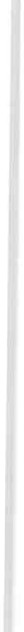 Garantirti competenza, abilità e umanità nello svolgimento delle tue pre­ stazioni assistenziali.Rispettare la tua dignità, le tue insicurezze e garantirti la riservatezza.Starti vicino quando soffri, quando hai paura, quando la medicina e la tecnica non bastano.E ancora,«La responsabilità dell'infermiere consiste nel curare e prendersi cura della persona, nel rispetto della vita, della salute, della libertà e della dignità dell'indivi­ duo»  Art.  3 Codice  deontologicoOppure, come espresso nella ricerca effettuata dal GIVITI «l'esperienza di cura nei reparti di terapia intensiva», la mediazione degli infermieri è resa pos­ sibile dal loro rapporto di prossimità affettiva con il paziente e i suoi familiari. La vicinanza al letto del malato personalizza il rapporto e da anche un senso alla pratica quotidiana. La conoscenza della storia del paziente e dei suoi fami­ liari rende l'impatto della tecnologia meno spersonalizzante , ma molto pre­ gnante. Da recenti studi (Giannini Intensive Care Med. 2008) relativi a circa il 40% delle terapie intensive Italiane, ilmodello organizzativo adottato è quello chiuso nella quasi totalità delle strutture (99.6%). In uno studio condotto dal­ l'Agenzia sanitaria Regionale nel 2006» Innovare per l'umanizzazione delle cure e la dignità della persona. Il caso delle terapie intensive » attraverso la somministrazione di un questionario che analizzava ilpunto di vista dei professionisti circa la realizzazione di un model­ lo di T. I.aperta ha prodotto dati che hanno messo in evidenza come la maggio­ ranza degli operatori concordano sugli effetti positivi di una maggiore flessibi­ lità ed ampiezza nelle modalità di accesso e di accoglienza dei familiari, anche rispetto all'impatto «terapeutico» sul benessere e sul recupero della persona118	A. D'Erricoricoverata. Tuttavia sono contestualmente emerse preoccupazioni riguardo al fatto che i cambiamenti determinati da questa maggiore flessibilità potrebbero avere anche effetti non desiderabili per gli operatori, in termini di modifica dei modelli di organizzazione del lavoro e di rinegoziazione di regole e norme. Emerge l'importanza di supportare, anche emotivamente, in questo cc cambio di rotta» le equipe che operano nelle T. I., ma attualmente non sono iniziati programmi in tale direzione.L'esperienza della cardiochirurgia terapia intensiva di ParmaIl punto di partenza è stata l'analisi dei diversi aspetti del prendersi cura, uno dei rischi emersi è la possibilità di esporsi al rischio di disumanizzare la cura dei pazienti. Considerando il processo di cura e il prendersi cura come il nucleo dell'assistenza infermieristica, la professione dovrà impegnarsi partico­ larmente per preservare l'umanizzazione delle cure all'interno dei propri con­ testi clinici, amministrativi, educativi e/o di ricerca. Ci siamo chiesti se tutto questo era misurabile. Il disegno della ricerca era analizzare ccla capacità di prendersi cura» degli infermieri nelle cardiochirurgie terapie intensive del ter­ ritorio nazionale. Attraverso la letteratura è stato individuato uno strumento per misurare la capacità dell'infermiere di prendersi cura: CARING ABILITY INVENTORY (CAI) L'argomento del questionario riguarda la teoria dello cc Hu­ man Caring» di J. Watson.La ricerca è iniziata nel maggio 2008 ed è terminata a settembre 2008 . Sono stati contattati alcuni centri di cardiochirurgia del territorio nazionale a random escludendo dallo studio le terapie intensive polivalenti con l'appoggio di posti letto cardiochirurgici, per avere omogeneità nel campione. I questiona­ ri analizzati sono in totale 168. Per l'autore del CARING ABILITY INVENTORY (CAI), il caring è multidimensionale, fatto cioè di componenti attitudinali e cognitive:le conoscenze;il coraggio;la pazienza; Inoltre:il potenziale di caring è presente in tutti gli individui;il caring può essere appreso;il caring è quantificabile.Il CAI si compone di 37 item, dei quali 14 vanno a misurare le conoscenze, 13 il coraggio, 10 la pazienza.«Ùl sofferenza palpabile»: cambiare il volto della propria sofferenza, ecc.	119Il questionario Caring Ability Inventory (CAI) di J. WatsonFER MAMENT E D:\CCORlXJDACCORlXJARRASTAN7,A DACCOR f)(J lNDIFFEl NlE / NON 110 UN'OP!N l ONE A  RIGUARDOUN PO' lN OJSAC CORDO IN DTSACCORTXJFERMAMENTE IN IJI SACCORDO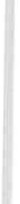 12) Non mi piace sapere che un 'al u-a persona dipend e eia me	I 2-'   4    5    6	716) Ì\·1i ri esce difficile capire come si sentono l e altre persone se non hovissu to un·esperienza sim il e	l  2'-'4    5    6	7?)..§9.2.cl.i spja.ci u t o_cl.isStèf_ ?P.tètg.- cii!a. i..a.e. cli.tè_ g!_i_aJ .\!i...11]i...Y. clC!!9. - · l ··2  · 3 · 4    5    6    7·-- -- ·--·-·········	--··-····continua a pagina seguente120	A. D'Errico«Lrl sofferenza palpabile»: cambiare il volto della propria sofferenza, ecc.121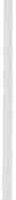 continua a pagina seguente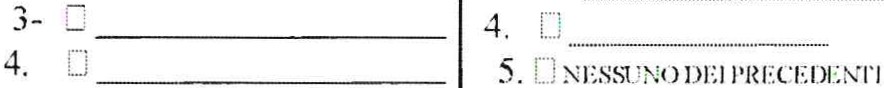 122	A. D'Errico1<1sultat1 del questwnarwIl grado di accordo/disaccordo varia da 1 a 7, sono stati sommati i valori attribuiti ai singoli item di ogni sottoscala (conoscenze, coraggio, pazienza), i valori sono stati invertiti e sommati se l'item era espresso in forma negativa (1=7, 2=6, 3=5, 4=4, 5=3, 6=2, 7=1). Dal valore medio dei singoli item, si è calco­ lata la media di ogni sottoscala, la tabella mostra i risultati«La sofferenza palpabile»: cambiare il volto della propria sofferenza, ecc.	123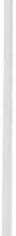 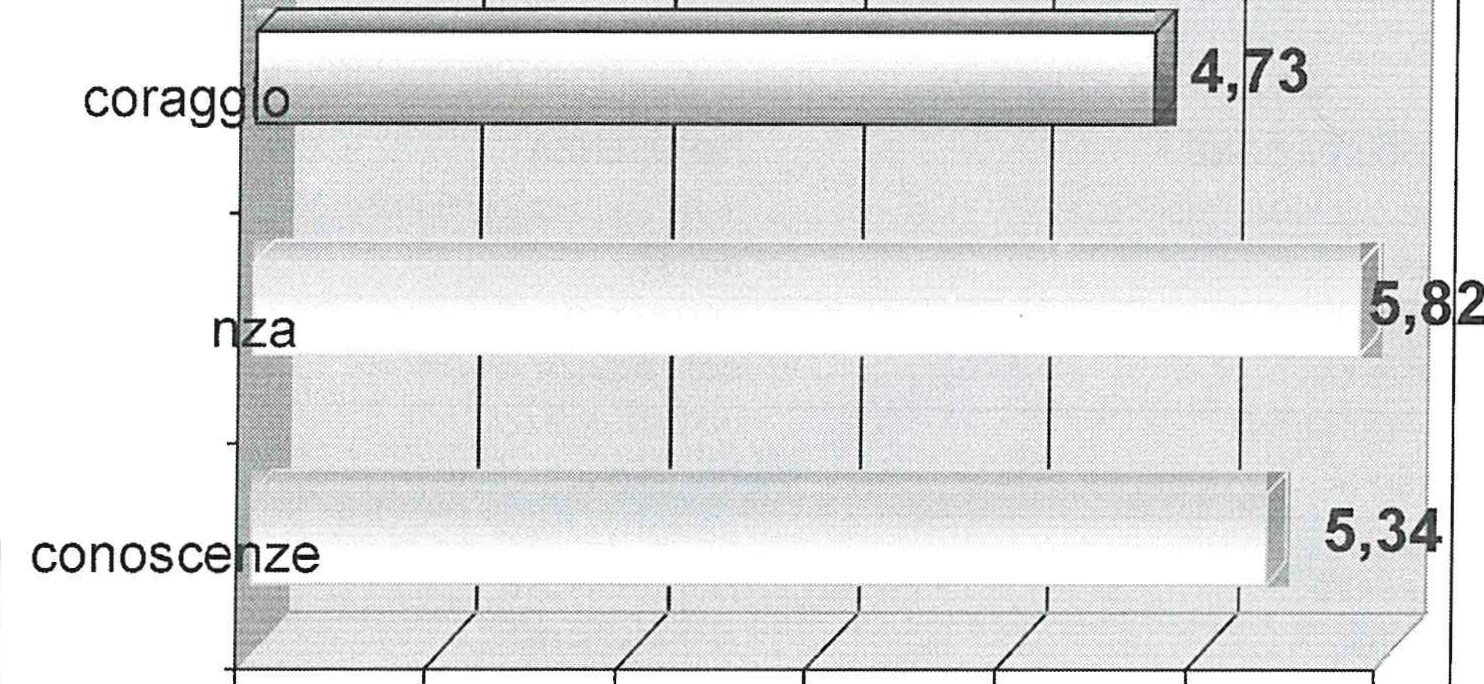 Dai dati emersi si può affermare che gli infermieri di cardiochirurgia tera­ pia intensiva posseggono una discreta capacità di prendersi cura delle persone poiché tutte le 3 componenti si posizionano sopra il4; infatti un valore superio­ re a 4 indica che la persona è d'accordo con l'affermazione, un valore inferiore a 4 indica che la persona è in disaccordo.In media gli infermieri ritengono più importante la pazienza delle altre 2 componenti, a seguire troviamo le conoscenze ed infine ilcoraggio.L'enorme evoluzione nei modelli organizzativi e il cambiamento nel pro­ cesso assistenziale ha prodotto un'aumento dei carichi di lavoro e una conside­ revole intensificazione delle responsabilità a nostro carico. Gli infermieri sono chiamati a gestire pazienti con gradi diversi di complessità e criticità, ma nono­ stante queste difficoltà, gli infermieri devono trovare ilmodo per preservare il modello d'assistenza che da sempre ha contraddistinto il nostro essere profes­ sionisti. Le teorie di cura della Dr.ssa J.Watson ci consentono di tornare alle nostre profonde radici e valori professionali,  rappresentanti  l'archetipo di un infermiere ideale. Il Caring ci proietta in una visione della nostra professionali­ tà mista tra valori umanistici e identità professionale ed essi stessi ci aiuteran­ no a superare «la disfatta» di percepire il nostro come «solo un lavoro», verso una visione di « professione gratificante». Le teorie di cura della Dr.ssa Watson,124	A. D'Erriconon solo permette al professionista di praticare l'arte della cura, fornendo la giusta « compassione » per sostenere i pazienti e le famiglie nel loro percorso di sofferenza o/e per promuovere la loro guarigione e la dignità, ma contribuire a espandere la propria realizzazione , che è essenziale non solo per la nostra salu­ te, ma anche per trovare un significato al nostro lavoro. Nell 'analisi del questio­ nario ci siamo soffermati particolarmente all'ultimo item: « Quali emozioni su­ scita ilsuo lavoro?» abbiamo raggruppato le emozioni positive e quelle negati­ ve più significativeLe considerazioni a commento di questa tabella sono diverse, da un'ambi­ valenza di sentimenti generata da vissuti in momenti diversi, a esternazioni, alle volte, non coerenti con quanto espresso lungo tutto lo svolgimento del que­ stionario; ilconflitto in certi questionari era molto evidente, ma come è forte la« Soddisfazione » nelle risposte date, cosi è altrettanto forte ilsenso di impoten­ za che ci paralizza di fronte a situazioni, scelte e azioni . Altra considerazione emersa è l'alto rischio di far implodere il sistema sotto la pressione di emozioni non controllate. Come coordinatore dell'U.O. ho sentito ilcarico di affrontare un argomento dai risvolti diversi a cui forse non ero pronta, ma allo stesso tempo era forte la necessità di dare voce a un sommerso che con sempre più legittimità stava uscendo. Alla domanda iniziale : «che strumenti abbiamo per fare fronte al dolore: la morte, spesso inaspettata, ilpianto la disperazione dei congiunti, il nostro dolore che è spesso sommerso, ma non per questo meno forte"? abbiamo cercato di rispondere partendo uno dei nodi organizzativi su cui abbiamo molto dibattuto come conseguenza diretta delle riflessioni emerse«La sofferenza palpabile »: cambiare il volto della propria sofferenza, ecc.	125ed è il modello di « terapia intensiva chiusa» all'ingresso di parenti o persone significative per i malati. Ci siamo contemporaneamente posti l'obiettivo di modificare il nostro approccio a tutti i fattori che determinano dolore e/o soffe­ renza ed alle delicate situazioni che si determinano in concomitanza con il processo del morire delle persone nella terapia intensiva . Cambiare un modello organizzativo in un contesto ad alta specializzazione come un reparto di T.I. richiede una grande preparazione, coesione, condivisione degli intenti, certa­ mente, ma anche una grandissima attenzione agli attori  che  animano  questa scena, perché sarà solo grazie a loro e alla loro capacità di creare nuovi contesti che  «lo spettacolo»  potrà  proseguire.Il percorso formativoIl percorso di formazione strutturato e curato da specialisti di settore pre­ vede 90/100 ore di formazione , uno stage di tutto ilpersonale presso l'U.O. diT.I. Rianimazione del San Giovanni Bosco ASL N° 4 Torino, diretta dal Dr. S. Livigni, allo scopo di osservare e condividere la loro esperienza, prendere spunti... L'obiettivo del corso: Fornire, ai professionisti che operano nelle terapie inten­ sive, strumenti di presa in carico/prendersi cura di fronte soprattutto alle tema­ tiche del dolore e della morte. Avere strumenti per rafforzare se stessi per af­ frontare il processo di prossima apertura della nostra T.I. il percorso è suddivi­ so in moduli e gestito da diversi docenti che si alternano in lezioni dove viene approfondita la loro tematica. Lezioni frontali, atelier, role-plaing tecniche di formazione che serviranno a prenderci cura prima di noi per, speriamo, avere nuove risorse nell'affrontare nuove sfide ... Il taglio didattico che è stato dato al percorso è poliedrico affrontando gli stessi temi da punti di vista e modelli di gestione del se anche diversissimi da ciò che normalmente siamo abituati a ritenere come unica visione della vita e delle problematiche ad essa connesse; dagli approfondimenti sulle scoperte del Prof . Rizzolatti sui neuroni specchio all'empatia, alle tecniche di gestione empatica del dolore e della sofferenza. I docenti: sociologo, tanatologa, due psicologhe, demoetnoantropologa, bioeti­ cista. Contestualmente è partita una ricerca sul personale allo scopo di valuta­ re i livelli di stress del personale prima della formazione e dopo la formazione. L'approccio empatico può applicarsi nei tempi a volte esigui e/o concitati delleI.? Personalmente, ritengo che tutto sia possibile, basta volerlo. Bisogna vo­ ler cambiare e mettersi in gioco per affrontare un limite e superarlo con succes­ so. L'approccio empatico è un modello, uno stile, di maggiore attenzione e per­ cezione dell'altro che ci fa cercare strade alternative per ascoltarci e per ascol­ tare/percepire l'altro, paziente o perante che sia.Il nostro percorso introspettivo è iniziato nel 2008 , abbiamo affrontato di­ versi livelli di ricerca di strumenti per superare ciò che era ed è vissuto come il limite: diverse riunioni di reparto per parlare coralmente di cosa il gruppo sen­ tiva come bisogno, come disagio, come carenza, quali obiettivi avremmo volu­ to darci, quali strumenti usare, a chi rivolgerci per avere risposte/aiuti. Il primo126	A. D 'Erricopasso ufficiale è stato presentare i risultati della nostra ricerca al congresso nazionale di Società Italiana di Cardiochirurgia svoltosi a Roma lo scorso no­ vembre. Altra iniziativa di richiamo nazionale si è svolta a Parma ed è stata organizzata da noi allo scopo di buttare il «Sassolino nello stagno», il tema molto esplicito: «la sofferenza e la morte nelle terapie intensive, percorsi del prendersi cura» da cui sono emersi i temi che ci hanno portati all'inizio del percorso di formazione sull' U.O. «progetto percorsi del prendersi cura». Ab­ biamo iniziato a ottobre, entusiasmo per alcuni, qualche perplessità per altri, ma per tutti grandissima curiosità. Alcune difficoltà si sono presentate per l'or­ ganizzazione pratica del progetto per consentire che l'intero organico ( infer­ mieri, OSS, medici) potesse partecipare e procedere con il programma insie­ me, è stato chiesto un grosso sforzo pri ma di tutto ai docenti che presentano la loro lezione al mattino e la ripetono ilpomeriggio in modo che tutti i turnisti vi possano partecipare, e l'altro sforzo è da parte dei professionisti che tutti i lu­ nedì sono impegnati per la formazione . Il fattore che per ora appare vincente è la consapevolezza di tutti che lo sforzo è prima di tutto su di noi, questa convin­ zione ha generato molta coerenza e determinazione nell'affrontare le difficoltà, che non solo di ordine pratico . .. mettersi in discussione dopo anni di consue­ tudini non sempre facile, c'è un gran fermento in reparto si parla di empatia, di come accogliere meglio, di personalizzare di più tutto ilcontesto. Alcuni risul­ tati già arrivano, primo fra tutti è la soddisfazione espressa dai pazienti e dai loro congiunti del clima che vivono in T.I., nonostante la gravità della loro con­ dizione si sentono protetti accuditi, curati, accolti. La sensazione espressa dai colleghi è senz'altro molto realistica circa le opportune modifiche che con il tempo poteremo nella nostra T.I. si discute, si parla, di morte senza evocare fantasmi angosciosi, il nostro obiettivo finale: cambiare le regole dell'organiz­ zazione, ma prima avremo cambiato noi stessi.« La sofferenza  palpabile»: cambiare il volto della propria sofferenza, ecc.	127BibliografiaRecurrent changes in the work environment, job resources and distress among nurses: a comparative cross-sectional survey. VERHAEGHE R, VLERICK P, DE HACKER G, VAN MA­ ELE G, GEMMEL P. Department of Management Information , Operations Management and Technology Policy, Faculty of Economics and Business Administration, Ghent University,    Belgium.    rik.verhaeghe@ugent.beEusABETH KOBLER-Ross, Cinque stadi del dolore.KuBLER-Ross, Modello per la morte e il lutto di consulenza, il cambiamento personale e il trauma.Dove va l'anima dopo la morte. Cosa accade, come comportarsi, come accompagnareil morente, C. Boni.Livelli di burnout e sintomatologia  nevrotica in un gruppo di operatori dei Servizi per le Tossicodipendenze (Se1:T) MARTELLUCCI PIETRO MARIO'', PINI MAURO'"', PULLERÀ MI­ CHELA'"" Dipartimento delle  Dipendenze ASL 7 Siena ''"'' Dipartimento delle Dipen­ denze ASL  6  Livorno.Progetto di umanizzazione delle cure e dignità della persona in terapia intensiva a cura di MARIA RITA MELOTTI (Agenzia sanitaria e sociale dell'Emilia-Romagna).L'indagine sull'organizzazione delle visite nelle terapie intensive (giugno -agosto 2007)a cura di MARIA RITA MELOTTI (Agenzia sanitaria e sociale dell'Emilia-Romagna).Il fenomeno del bumout negli infermieri di terapia intensiva ricerca del centro studi EBN infermieri CHIARELLI GIUSEPPE, CALANCHI SILVIA E CAPODIFERRO PIETRO.Stressful intensive care unit medicai crises: How individua! responses impact on team pe1formance. PIOVETTE D, REEVES S, LEBLANC VR. Department of Criticai Care, Sun­ nybrook Health Sciences entre (DP), Toronto, Ontario, Canada. dominique.piquet­ te@sunnybrook.ca   Comment  in:  Crit  Care  Med.  2009  Apr;37(4):1494-5.Soddisfazione lavorativa , burnout e stress del personale infermieristico: indagine in due ospedali di Roma S. Tabolli l, A. Ianni l , C. Renzi l, C. Di Pietrol , P. Puddu2 1 Laboratorio di Ricerca sui Servizi Sanitari, IDI-IRCCS, Roma, 2 Direttore Scientifi­ co, IDI-IRCCS, RomaLa prevenzione del burn out ,., di Guido Contessa http://www.psicopolis.com/SIN­ GErgopolis/gc/articoli/prevburn.htmL'INFERMIERE ALL'INTERNO  DEL COMITATO ETICO: COMPETENZE  E RESPONSABILITÀEGMAN, V.M. SOLLEVA, M. NICOLOSI, M.A. CALANDRAlsMeTT - Istituto Mediterraneo per i Trapianti e le Terapie ad alta Specializzazione, PalermoAbstractsegman@ismett.eduPremessa: In Italia i Comitati Etici (CE) devono presentare una composi­ zione conforme al D.M. 18 marzo 1998, che ne regolamenta l'istituzione e il funzionamento, ed impone che ciascun Comitato sia composto da diverse fi­ gure fra cui un presentante del personale infermieristico.Scopi:analizzare il ruolo infermieristico nei CE e le competenze professionali necessarie;individuare gli ambiti di interesse e di responsabilità.Materiali e metodi: Il CE è un organo di consultazione e di riferimento per problemi di natura etica sia relativamente alla pratica clinica sia relativa­ mente alla ricerca biomedica. L'obiettivo principale è la tutela dei diritti, della sicurezza e del benessere dei soggetti che partecipano a sperimentazioni.Ho analizzato le discussioni legate alle decisioni diagnostico-terapeutiche proposte al CE di cui faccio parte, dal 2004, con particolare attenzione al mio ruolo, e a quanto sia stata rilevante questa esperienza e come abbia mutato il mio agire professionale e il mio sapere.Risultati: Sono stati sottoposti al parere del CE 191 casi, il 14% protocolli di ricerca infermieristica, nell'ambito dei pareri e nelle discussioni di casi cli­ nici, per decisioni diagnostico terapeutiche, il 10% erano situazioni riferite a pazienti pediatrici, e sono state le uniche nelle quali all'interno del team pro­ ponente vi era una componente infermieristica.Conclusioni: Durante le riunioni del CE, a cadenza mensile, vengono di­ scussi 3 quesiti. Ho analizzato 180 casi, di cui 108 relativi a pareri per speri­ mentazioni scientifiche, i restanti erano casi in cui ilveniva chiesto al CE un parere in merito a decisioni diagnostico-terapeutiche.L'analisi delle problematiche assistenziali è stata svolta in modo critico ed esaustivo, all'elaborazione di strategie multidisciplinari,per l'arduo compito di discussione di tematiche etiche, di natura clinica, ilpunto di osservazione infermieristica insieme alle specifiche conoscenza assistenziali, risultano es­ sere una chiave di lettura fondamentale per indirizzare le conclusioni dei casi.130	S. Egman, V.M. Solleva, M . Nicolosi, M.A. CalandraSESSIONE PLENARIAModeratore: Euo DRIGOASSISTENZA IDEALE, QUOTIDIANITÀ, RESPONSABILITÀ COME RISULTATO FRA LE COMPETENZENEL TEAM I O ÉQUIPEDott.ssa I. COSSU (1l, Dott. G. GIUSTWl( i ) Infermiera, Policlinico Universitario «Gemelli», Roma, T.l.P.O. (Terapia Intensiva Post-Operatoria)( 1 Infermiere, Specialista in Area Critica, A.O. «S. Maria della Misericordia», Perugia. A.C.U.T.I. (Area Critica Unità di Terapia Intensiva)If we as criticai care physicians and nurses	                         do no start thinking, discussing, and acting globally about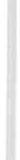 HTM  (high-technology medicine) and is management,others will do it far us, and we might not like their answers(ZAMPIERETIIN, BELLOMO R, DAN M, RoNco C. Ethical, political, and social aspect of high-technology medicine: Eos and Care. Intensive Care Med (2006) 32:830-835)È doveroso, per noi infermieri , riflettere su qual è l'assistenza ideale da erogare per poter intervenire sui limiti della quotidianità vissuta e contempora­ neamente interrogarci sulla responsabilità derivante dalle competenze profes­ sionali investite. L'assistenza viene spesso interpretata, solo come una serie di attività che hanno l'obiettivo di raggiungere un risultato, mentre in ICU, come in molti settori della medicina, anche il non iniziare e non intraprendere un'at­ tività ha sempre un obiettivo finale' .Per poter affrontare tale riflessione è necessario descrivere il contesto so­ ciali in cui l'assistenza infermieristica Italiana è inserita.L'incalzante innovazione tecnologica, la diffusione del diritto alla salute, l'informazione medica di massa, l'aziendalizzazione (quantità VS qualità). Sono solo alcuni dei processi sociali che creano dei limiti all'assistenza sanitaria in generale ed a quella di area critica nello specifico.La medicina assume i medesimi aspetti della nostra società consumistica,« Stare bene a tutti i costi per produrre» e, modellare corpo e salute ai propri desideri spesso innaturali » (la domanda di benessere supera l'offerta che è li­ mitata). Fenomeno questo legato all'esponenziale aumento negli ultimi 50 anni delle tecnologie diagnostico/terapeutiche che, in un certo qual senso hanno manipolato il processo del morire rischiando, se non adeguatamente regolate, di trasformare la medicina in una costosa via per perseguire il sogno dell'im­ mortalità. Le possibilità terapeutiche si sono spinte oltre le possibilità biologi­ che umane ed i pazienti e l'area critica stessa, ne sono emblematica dimostra­ zione. Unità letto sempre più tecnologiche in cui degente e macchine si fondo-134	/. Cossu, G. Giustino in un insieme inscindibile da cui però noi professionisti rischiamo di essere rapiti, perdendo di vista la persona nella sua dignità umana a favore del tecni­ cismo gestionale.Inoltre, sulle unità intensive (ICU), e di conseguenza sul personale in esse operanti, è posta un'aspettativa sanitaria oltremodo alterata, dovuta alla spet­ tacolarizzazione mediatica della medicina critica, che crea un'opinione di «fa­ coltà illimitate» del team e delle tecnologie a disposizione (che vengono ulte­ riormente ed erroneamente sovrastimate in numero e possibilità). È anche vero tale spettacolarizzazione tende a offuscare la vera natura dell'assistenza, del« to care» rispetto al « to cure» .I continui tagli economici alla sanità sono un fortissimo limite alla pratica quotidiana. Come giustamente sostengono Susan Gordon e Julian Tudor-Hart«troppe persone credono che sarà fornita assistenza alle persone malate e di­ pendenti al di là da quanta poca attenzione è posta agli investimenti che sotten­ dono l'assistenza». E tempo che la nostra società (e purtroppo a volte anche a noi) comprenda come il SSN e le persone da lui servite hanno bisogno dell'as­ sistenza infermieristica necessaria tanto quanto l'assistenza medica necessa­ ria, che la formazione, il numero e organizzazione del lavoro infermieristico sono importanti per i risultati di cura tanto quanto la diagnosi ed il trattamen­ to, così come i tagli alle giornate di degenza ed al numero di personale incido­ no fortemente sulla morbilità e mortalità della popolazione».Partendo  da questo contesto possiamo  dire che l'assistenza  ideale è pa­ ziente-centrica, perseguendo l'olistico concetto di salute come benessere psico­ fisico, non solo assenza di patologia . Una visione che inserisce attivamente il degente e la famiglia all'interno dell'équipe al fine di concretizzare con allean­ za e condivisione il patto assistenziale. Annalisa Silvestro ha definito questa équipe «équipe di significativi» in cui è necessaria la collaborazione (e non la competizione) di tutti i componenti per moltiplicare le energie, le possibilità terapeutiche e non sprecarle o disgregarle.Un'assistenza a dimensione dell'assistito in tutte le fasi della sua patologia, che s'ispiri ad una reale cultura dell'end-of-life, della palliazione e dell'umaniz­ zazione delle strutture ricettive. Una cultura condivisa di accompagnamento alla morte (convogliando·in tale cultura le implicazioni pratiche riguardanti la desistenza terapeutica, l'accanimento, le dichiarazioni anticipate ed ilcoinvol­ gimento familiare ed ambientale).È logico desumere che, in quest'ottica, le competenze del personale infer­ mieristico devono essere valorizzate al massimo attraverso l'ottimizzazione dei percorsi formativi di base ed avanzati (anche con riconoscimenti di carriera orizzontali e verticali), l'implementazione della ricerca e l'applicazione degli stessi risultati, l'inserimento di figure di supporto (per poter svolgere con mag­ gior cura l'aspetto relazionale ed educativo troppo spesso schiacciato dalla pra­ tica routinaria di attività delegabili) e, la realizzazione di una uniforme docu­ mentazione infermieristica che certifichi le peculiarità assistenziali anche al fine di poter documentare e quantificare i costi dell'assistenza e di contro avere strumenti a disposizione per rendere eque le scelte allocative delle risorse.Assistenza ideale, quotidianità, responsabilità come risultato fra le competenze, ecc.	135Assistenza ideale erogata in luoghi idealmente creati, senza limiti architet­ tonici ed organizzativi tali da limitare i professionisti ed i degenti. Un luogo in cui è indiscusso il valore dell'assenza  del dolore, sia fisico che spirituale, un patto di concreto impegno per la riduzione del dolore inevitabile ed eliminazio­ ne del dolore inutile.Questo tipo di assistenza non può prescindere da basi deontologiche ed etiche fortemente radicate negli infermieri che partecipano responsabilmente alla sua concretizzazione per il benessere sociale della popolazione e, non di meno, di una professione purtroppo ancora nell'ombra che quotidianamente è portata a scelte difficili, al limite della tollerabilità psicologica.Qual è la nostra quotidianità? Nello specifico dell'area critica giornalmen­ te siamo portati a scelte che si allontanano dall'ideale, operiamo «in una realtà "di confine" al limite della cura e della vita stessa: gli operatori sono coloro che, oltre a toccare il limite, vi stazionano quotidianamente» 2;3•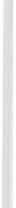 Giornalmente le nostre scelte si muovono tra illimite della vita e della morte, del tecnicismo e della relazione umana, dell'autonomia professionale e della di­ pendenza, dell'organizzazione del lavoro e della razionalizzazione delle risorse.Per poter intraprendere ilpercorso del miglioramento dell'assistenza è fon­ damentale entrare nell'ottica che non tutti i limiti possono essere superati. I limiti devono essere compresi per poter essere affrontati e, spesso, vanno sem­ plicemente accettati come nel caso della morte. È delirio di onnipotenza crede­ re si poter salvare tutti. La morte non è un fallimento delle nostre competenze quanto espressione della natura umana e come tale accettata, supportata, ac­ compagnata.Quando parliamo di cure futili, razionalizzazione degli accessi, sospensio­ ne o non inizi di cure avanzate o di base, dichiarazioni anticipate, parliamo di questioni emergenti ed eminenti nella nostra realtà, nate dalla necessità di ra­ zionalizzare le risorse sanitarie e le tecnologie mediche sempre più limitate ma che nel profondo contengono l'ideale di riportare la sanità in un'ottica più na­ turale, umana, poiché l'alta tecnologia l'ha sempre più depersonalizzata e ra­ zionalizzata.La nostra quotidianità è fatta di risorse scarse, mal distribuite, mal utiliz­ zate, un'organizzazione del lavoro settorializzata in cui l'assenza di comunica­ zione e continuità assistenziale tra le unità di degenza favorisce dimissioni non protette e conseguenti rientri in condizioni di ulteriore criticità. È un'assisten­ za burocratizzata in cui la persona non è persona ma corpo biologico/patologia che rende l'assistenza infermieristica quasi esclusivamente espressione dei bi­ sogni di cura. L'assistenza è costantemente incentrata su priorità diagnostiche e cliniche trascurando il fondamentale ruolo del contatto, della relazione , dello stare vicino, nel processo di benessere . Una situazione che porta a cariche di lavoro eccessivi, frenetici, rigidamente gerarchizzati che costringono a snatu­ rare il significato dell'assistenza infermieristica, privandoci di un ruolo signifi­ cativo nelle decisioni di fine vita, e nella possibilità di creare momenti di rela­ zione e ricerca. Situazioni talmente radicate da portare il personale a demoti­ vazioni professionali  tali da ricorrere all'abbandono .136	/. Cossu, G. GiustiEd ecco che la riflessione ci porta ad ipotizzare delle soluzioni per affron­ tare e superare la realtà quotidiana e tendere all'ideale assistenziale.Sicuramente il primo passo è prendere coscienza della nostra professiona­ lità, autonomia e responsabilità e dell'importanza svolta dall'assistenza nel per­ seguire il benessere dei degenti. Per fare ciò dobbiamo dare risalto alla docu­ mentazione infermieristica quale imprescindibile strumento di lavoro. Una documentazione completa, esaustiva, che esalti il ruolo dell'assistenza e ponga la persona al centro dei suoi interessi, concretizzando quello scambio d'infor­ mazioni/comunicazioni indispensabili al realizzarsi dei percorsi clinico assi­ stenziali prima e della continuità assistenziale dopo.Per lo stesso motivo, l'assistenza deve evolversi e superare i limiti organiz­ zativi applicando nuovi modelli di lavoro. Modelli non più professionista-cen­ trici, gerarchici e rigidi ma persona (e professionista) centrici. Il lavoro per compiti non è più accettabile, la frammentazione e de-personalizzazione degli atti pur se ottimale per la soluzione di problematiche economiche (minor im­ piego di risorse umane e materiali) non riesce a soddisfare l'innegabile crescita professionale del personale di assistenza e tanto meno garantire un processo assistenziale di qualità di cui l'infermiere è promotore attraverso una docu­ mentata pianificazione, attuazione e valutazione degli interventi. Un'organiz­ zazione del lavoro che favorisca la crescita e non l'aberrazione del professioni­ sta mediante la mobilità interdipartimentale, la flessibilità dei turni, l'equo bi­ lanciamento delle attività attraverso l'utilizzo di score per la valutazione dei carichi di lavoro (per esempio l'utilizzo dei punteggi NEMS e NAS)4'5'6 .Lo strumento che sembra meglio valutare l'effettivo carico assistenziale in ICU prende il nome di Nursing Activities Score7'  : , questo è stato applicato, con ottimi risultati, anche in contesti italiani IO. Nelle ICU se non c'è una giusta correlazione tra operatori e pazienti c'è una modificazione nell'outcome (au­ mento delle infezioni, delle lesioni da pressione, degli stati di shock, della de­ genza media, della mortalità) 12' 13' 1 4 • Anche gli operatori risentono dell'aumento dell'assistenza, e soprattutto gli infermieri sono portati ad abbandonare la ICU e cambiare attività lavorativa 15' 16 •In pratica, la quotidiana rilevazione dei carichi assistenziali in ICU,  per­ mette di calcolare la giusta allocazione delle risorse in base  alle reali necessità dei  pazienti,  portando  ad un'ottimizzazione   dei  costi  dell'assistenza 11 •L'infermiere promotore e soggetto attivo del cambiamento. Per esempio, il problema delle dimissioni non protette e dei conseguenti rientri in condizioni di ulteriore criticità sono facilmente superabili attraverso l'attivazione (anche informale) di team di consulenza medico-infermieristica post dimissione (ri­ ducendo pure iltraumatismo da abbandono «di un ambiente così invadente e protettivo come le ICU» troppo spesso vissuto da degenti e familiari) . Ed anco­ ra, l'organizzazione di equipe di consulenza e formazione a cui il personale delle unità di degenza ordinarie possano rivolgersi per l'acquisizione di compe­ tenze specifiche nell'assistenza e gestione di pazienti post critici. Soluzioni queste a pieno titolo riconosciute ed esaltate dal codice deontologico dell'infermiere 2009, precisamente agli articoli 27 e 13.Assistenza ideale, quotidianità, responsabilità come risultato fra le competenze, ecc.	137Un capitolo importante del tema sin qui proposto, è dedicato al supera­ mento dei limiti quotidiani attraverso il processo di umanizzazione dell'assi­ stenza e degli stessi luoghi assistenziali.Mirare a favorire il processo di «guarigione» attraverso la creazione di un ambiente meno ostile, meno freddo di quello che, ad oggi, è l'ambiente intensi­ vologico. Un ambiente che rispetti il più possibili i ritmi fisiologici dei degenti. Strutture che siano il più possibile compatibili con le esigenze delle persone che necessitano di cure e degli operatori che devono prestare assistenza. Si parla allora di arredamento adatto ad orientare nel tempo e nello spazio (orolo­ gi, calendari,), ad «addolcire» il tecnicismo attraverso l'utilizzo di immagini, quadri e posti letto esposti verso l'ambiente esterno (finestre). Ed ancora, il rispetto della privacy attraverso la strutturazione degli spazi. La creazione di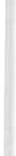 rcucon stanze di degenza singole oppure con stanze di degenza multiple è unaproblematica che interessa gli operatori ma è un processo spesso non governa­ bile dagli operatori stessi. La scelta di una struttura rispetto un'altra ha vantag­ gi e svantaggi mal sintetizzabili 17 18'19, ma i fattori che dovrebbero essere presi in considerazione sono i costi per la creazione e per la gestione (tra cui vanno compresi anche quelli relativi al personale); i vantaggi e gli svantaggi relativi alla gestione della malattia e quindi se ci sono effetti terapeutici, tutto quello che ruota attorno agli aspetti socio-comportamentali (gestione privacy, rumo­re, alternanza giorno/notte) 20 :     •Umanizzazione anche attraverso l'implementazione da parte degli infer­ mieri delle terapie complementari quali la musicoterapia ed il tocco massaggio quali strumenti per la riduzione dell'ansia e del dolore.La valorizzazione dei familiari quali membri indiscussi dell'équipe di si­ gnificativi e indispensabili nel processo di cura ed assistenza. La presenza dei familiari in Area Critica è un tema che riveste una grande importanza per ope­ ratori e soprattutto familiari. Negli ultimi anni numerosi studi sono stati effet­ tuati per valutare la presenza nei reparti di emergenza dei familiari, e sempre più si sta ipotizzando di farli partecipare al processo terapeutico anche durantele manovre rianimatorie 22'   'Sicuramente meno traumatica è la gestione de­23 24gli accessi in ICU, anche se soprattutto in Italia, sono numerose le restrizioni ed ancora permane l'impossibilità, salvo situazioni particolari, di entrare a visi­ tare le persone ricoverate in questi reparti 25'26 •  Spetta a noi infermieri valutare e indirizzare il loro ruolo nell'équipe  attraverso l'implementazione  della me­ diazione culturale (infermieri promotori della prossimità affettiva) e l'istituzio­ nalizzazione  del colloquio infermieristico  al fine di erogare informazioni  in merito alle cure assistenziali (art. 23 CD 2009). È innegabile l'educazione tera­ peutica svolta dai familiari e come tale dev'essere valorizzata (art. 21 CD 2009). Un'umanizzazione che passi attraverso la cultura dell'end-life care in quanto assistenza e cura di qualità non significano unicamente  far guarire ma anche accompagnare al morire con dignità. Dobbiamo intraprendere un percorso di competenza multiprofessionale , in cui la corretta comunicazione, e non all'oc­ cultamento della verità clinica, porta alla condivisone delle opzioni terapeuti­ che. Dobbiamo a pieno titolo partecipare alle decisioni di fine vita, da cui trop-138	!. Cossu, G. Giustipo spesso siamo indebitamente esclusi. Superare il limiti di violazione del dirit­ to al morire con dignità attraverso la difesa delle volontà precedentemente espresse dal degente (art 37 CD 2009) ed attraverso scelte condivise di non intraprendere o sospendere cure futili o inappropriate in eccesso. Il confine tra accanimento con esiti positivi e negativi è molto sottile e nebuloso ecco perché solo attraverso il dialogo, la crescita formativa e professionale, la ridefinizione del ruolo ed una chiara e concreta assunzione di responsabilità nei confronti dei cittadini e degli assistiti, si può giungere alla scelta migliore per ogni singo­ lo caso. Dobbiamo, oltremodo, esaltare ed intraprendere le cure palliative.In conclusione la responsabilità degli infermieri nel superamento dei limi­ ti quotidiani (e nel tendere all'ideale) è multidimensionale ma anche personale e non può prescindere dalla propria etica/deontologica, dalla realtà in cui ope­ ra e dalle nuove tecnologie a disposizione.La nostra è una responsabilità verso la professione (competenze, alta pro­ fessionalità, diritto e dovere di formazione continua) verso gli utenti e la socie­ tà (centralità della persona e suo entourage di affetti per il conseguimento del benessere), verso i professionisti tutti (collaborazione attiva), verso l'azienda ed il mondo (allocazione e giusto impiego delle risorse, equilibrio tra tecnolo­ gie e capacità umane). La nostra professione c'impegna ad utilizzare ogni stra­ tegia per perseguire il benessere della popolazione. Prenderne coscienza è il primo passo.Assistenza ideale, quotidianità , responsabilità come risultato fra le competenze, ecc.	139BibliografiaS1LVERMAN HJ, LEMAIRE F. Ethics and research in criticai care. Intensive Care Med (2006);    32:1697-1705.BERTOLINI G., a cura di, Scelte sulla vita. Guerini Studio Editore, Milano 2007 .ZAMPIERETTI N, BELLOMO R, DAN M, RoNco C., Ethical, politica!, and socia! aspect of high-tech.nology  medicine: Eos and  Care. Intensive Care Med  (2006) 32:830-835 .CULLEN DJ, CIVETTA JM, BRIGGS BA, FERRARA LC., Therapeutic Intervention Scoring System: a method far quantitative comparison of patient care. Crlt Care Med 1976; 2: 57-60.MIRANDA DR, RtJK AD, SCHAUFELI W., Simplifìed therapeutic intervention scoring sy ­ stem: the TISS-28 items-results (rom a multicenter study. Crit Care Med 1996; 24: 64- 73D.MIRANDA DR, MORENO R, IAPICHINO G., Nine equivalents of nursing manpower use sco­ re (NEM S). Intensive Care Med 1997; 23: 760-5D.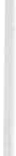 MIRANDA DR, NAP A, DE RIJK W, ScHAUFELI W, IAPICHINO G., Nursing activities score. Crit Care Med 2003; 31: 374-82 .MIRANDA DR, NAP A, DE RtJK A, ScHAUFELI W, IAPICHINO G et al. Nursing Activities Score: Instructions far use. Artide additional to MIRANDA R et al, 2003. Crit Care Med 2003; 31:  374-82 .GuccIONE A, MORENA A, PEZZI A, IAPICHINO G., The assessment of nursing workload. Mine1va Anestesia!  2004 ; 70: 411-6 .LUCCHINI A, CHINELLO V, LOLLO V DE FILIPPIS C, ScHENA M et al., Utilizza dei sistemi di rilevazione NEM S  (Nine Equivalent of Manpower Score)e  NAS (Nursing Activities Scores) per determinare il fabbisogno infermieristico in una terapia intensiva poliva­ lente. Ass Inf Rie 2008; 27(1): 18-26.BRAZZI L BERTOLINI G ARRIGHI E Rossi F FACCHINI R Luc1ANI D, Top-down costing: pro­ blems in determining staff costs in intensive care medicine Intensive Care Med 2002 Nov;28(11):1661-3 . Epub  2002  Sep 7.CIMIOTTI JP. Staffing leve!: a determinant of lateonset ventilator-associated pneumonia . Crit Care 2007; 8: 114-54.HuGONNET S, VrLLAVECES A, PITTET D. Nurse staffìng leve! and nosocomial infections: empirica! evaluation of the case-crossover and case-time-contrai designs. Am J Epide­ miol  2007;  165: 1321-7.HUGONNET S, CHEVROLET JC, PITTET D., The effect of workload on infection risk in criti­ cally ili patients . Crit Care Med 2007; 35: 76-81.CAMERINO D, CoNWAY PM, LusrGNANI M., Condizioni di lavoro infermieristico e inten­ zione di cambiare: risultati dello studio europeo NEXT in Italia. Giomale Italiano di Se. Inf  che 2005 (1);1:12-25 .L1 J, LAMBERT VA.lob satisfaction among intensive care nurses (rom the Peoples Repu­ blic of  China. Intemational  Nursing Review 2008 ; 55, 34-39 .Guidelines far  intensive care unit design: Guidelines/Practice Parameters Committee of the American College of Criticai Care Medicine, Society of Criticai Care Medicine. Crit Care Med  1995; 23:582-588.P. FERDINANDE, Members of the Task Force } of the European Society of Intensive Care Medicine Recommendations on minimal requirements far Intensive Care Departmen­ ts Intensive Care Med  (1997) 23: 226-232 .CHAUDHURY H, MAHMOOD A, VALENTE M. The Use of Single Patient Rooms vs. Multiple Occupancy Rooms  in Acute  Care Environments.  The Coalition far  Health Environ­ ments    Research     [online]     http://www.premierinc.com/quality-safety/tools-services/ safety/topics/construction/downloads/03-review-anal       -literature.pdf      (ultimo    accesso 07  novembre   2009).140	I. Cossu, G. GiustiCHAUDHURY H, MAHMOOD A, VALENTE M., Advantages and disadvantages of single-ver­ sus multiple-occupancy rooms in acute care environments. A Review and Analysis of the Literature ENVIRONM ENT AN D BEHAVIOR; 2005: 37(6): 760-786).JoHN REILING, RONDA G. HuGHES, MIKE R. MuRPHY, The Impact of Facility Design on Patient Safety in Patient Safety and Quality: An Evidence-Based Handbook far Nurses: Voi.   2  [online]  http://www.ncbi.nlm.nih.gov/bookshelf/picrender.fcgi?book=nur­ sehb&part=ch28&blobtype=pdf  (ultimo accesso 07/11/2009);PIOVELLI R, MASSI M, BAMBI S, LUMINI E, BECATTINI G., La presenza dei familiari in sala emergenza durante manovre di rianimazione e procedure invasive: le percezioni dei familiari e del personale sanitario. GISI - Giornale Italiano di Scienze Infermieristi­ che. 2005;1(0):16-29.DURAN CR, OMAN KS, ABEL JJ, KozIEL VM, SzYMANSKI D., Attitudes toward and beliefs about family presence: a survey of healthcare providers, patients' families, and patien­ ts. Am J Crit Care. 2007; 16:270-282 .FULBROOK P, LATOUR J, ALBARRAN J, WouTER DE GRAAF, LYNCH F, DEvrcrnR D, NoREKVAL T The Presence of Family Members During Cardiopulmonary Resuscitation. Connect The world of Criticai Care Nursing 5(4)86-88).GIANNINI A, M1ccINESI G, LEONCINO S, Visiting policies in Italian intensive care units: a nationwide swvey Intensive Care Med 2008 Jul;34(7):1256-62. Epub 2008 Feb 23.ANZOLLETTI AB, BuJA A, BoRrnLusso V, ZAMPIERON A, Access to intensive care units: A swvey in North-East Italy Intensive Crit Care Nurs 2008 Dec;24(6):366 -74.SESSIONEFORM AZION E, RICERCA,  ORGANIZZAZIONEModeratore:  MARIA  BENETTONLE PRIORITÀ PER LA RICERCA INFERMIERISTICACASATIResponsabile Ricerca. Formazione e Sviluppo - Direzione delle Professioni Sanitarie Azienda Ospedaliera Ospedali Riuniti di BergamoLa questione del limite è attualmente un argomento importante, e partire dai limiti per definire le priorità della ricerca infermieristica e le priorità di ricerca, sarà l'obiettivo della relazione.La natura dei limiti può essere letta attraverso l'analisi dell'oggetto di stu­ dio, ma anche attraverso la metodologia di studio.La natura del limite può essere:strutturale, dell'essere umano e quindi della capacità limitata di lettura della realtà altrui;di natura culturale;individuale, del piccolo gruppo professionale, a livello provinciale, azien­ dale, nazionale;organizzativo, professionale , economico, operativo, metodologico e in­ formativo;La relazione verte sulla parte metodologica e di efficacia informativa della ricerca, perché non è utile solo che ci sia il dato della ricerca, ma anche che il dato possa arrivare in maniera efficace a colui che fa ricerca, e la possa utiliz­ zare nelle sue decisioni.Già più di 15 anni fa Aniarti ha sviluppato, creato, rafforzato ilconcetto diarea critica, di paziente critico e di criticità relazionale, elemento centrale nel­ l'ambito assistenziale dell'area critica.Quando si affronta la questione della criticità siamo di fronte ad una criti­ cità decisionale, ancor più spinta che in altri ambiti: stante le condizioni del paziente critico anche le decisioni sono critiche.Spesso si approfondisce quali siano i tempi e i luoghi in cui si manifestano le situazioni di criticità vitale, che condizionano gli esiti. Spesso si approfondi­ sce come è complessa l'integrazione degli attori presenti nelle situazioni criti­ che e questo influisce sugli esiti: le storie sono critiche e la complessità della presa in carico è legata all'approccio culturale di tutti i coinvolti.Il primo limite di natura metodologica è lo sforzo (posizione di umiltà ri­ spetto al contesto che ci circonda) per comprendere al meglio il mondo in cui siamo inseriti, i fenomeni che governano il mondo, i fatti che sono effetto o causa di altri elementi.La frase «la scienza non è altro che percezione» è la consapevolezza che trattiamo con esseri umani in un contesto di fenomeni e di percorsi rigorosi, tale per cui la percezione diventa capacità di analisi della realtà .Siamo, però, fortemente legati ai nostri limiti strutturali, di esseri umani, che appunto si sforzano di codificare quello che ci sta attorno. Se poi questi144	M . Casatifenomeni di interesse sono legati a situazioni di criticità, la complessità di let­ tura si amplifica.Siamo figli del nostro tempo e dell'epistemologia: è scientifico un  approc­ cio che fa delle affermazioni  finché  queste  non  vengono  confutate. Si sottoli­ nea l'importanza della lettura dei  fatti attraverso la chiave della verosimiglian­ za: « tutti i cigni sono bianchi, finché qualcuno  non  incontra  dei  cigni  neri»; tutte le informazioni scientifiche sono da prendersi con la consapevolezza che sono vere, finché non vengono confutate. Vanno quindi abbracciate con  pru­ denza a beneficio  del dubbio  che deve rimanere  sullo sfondo.Parlando di ricerca e di attivi.tà scientifiche è necessario ribadire questo sfondo, perché è molto pericolòso affidarsi totalmente alle informazioni che derivano dalla ricerca.Siamo anche figli dell'evidence based medicine/nursing/practice. Dal 2005 si parla di evidence based practice indicando quella metodologia utile e idonea a tutte le discipline di natura sanitaria e sociale, che nell'assumere decisioni, considerano vari aspetti: l'evidenza provenienti dalla ricerca, l'esperienza clini­ ca, le risorse disponibili e le preferenze dei pazienti .Quindi anche le decisioni basate sull'evidenza chiedono di considerare più sfaccettature. C'è stata una prima fase dell'evidence based, negli anni '90, in cui fu abbracciata questa metodologia in modo acritico, in modo fideistico, assolu­ tamente pericoloso.È del 2005 il manifesto dell'evidence based practice: è importante sottoli­ neare questo perché significa utilizzare una metodologia che non è di una di­ sciplina, ma dell'ambito scientifico, dove si parte da un quesito, si cercano le evidenze, si valutano le informazioni, le prove e le pubblicazioni, si applicano i risultati nella pratica clinica, e, in quinta fase, che è stata aggiunta o meglio scorporata dall'EBM, il monitoraggio o sorveglianza dei risultati, senza la qua­ le, l'efficacia delle altre fasi sarebbero indebolite.La cosa interessante è che il quesito parte dall'ambito clinico, dal singolo paziente, dall'infermiere, che è a diretto contatto con la persona assistita e, attraverso un percorso metodologico assolutamente impegnativo per tanti ver­ si, si può arrivare ad applicarlo al paziente.L'EBP è una metodologia che nasce in ambito clinico e trova in esso la sua applicazione.Straordinariamente importante dopo la fase del quesito è la ricerca biblio­ grafica, che rispetto a 15-20 anni fa, ci offre una serie di possibilità per rispon­ dere meglio a questa formula, tale per cui la ricerca bibliografica non deve garantire il numero maggiore di pubblicazioni sull'argomento o sul quesito di interesse, ma deve portarci l'informazione più utile.L'informazione più utile è quella che ha la maggiore rilevanza e validità con il minore tempo impiegato per poterla raggiungere.È cambiato il paradigma di un tempo in cui bisognava considerare tutto il pubblicato: bisogna considerare il pubblicato che in modo più utile fornisca le informazioni al quesito di domanda. È cambiato il panorama editoriale: se un tempo si andava a ricercare pubblicazioni o singoli studi ora si ricercano revi-Le priorità per la ricerca infermieristica	145sioni sistematiche della letteratura, linee guida o sistemi di sinossi delle infor­ mazioni. Tutta questa letteratura che viene definita globalmente secondaria, include categorie definibili secondarie, terziarie e quaternarie, che sintetizza­ no articoli originali e quindi la migliore informazione della letteratura prima­ ria, rielaborata, masticata, sintetizzata nel minor tempo possibile.È un percorso ampiamente iniziato che continuerà in futuro: è come dire rendere le informazioni più vicine a chi le deve utilizzare nelle proprie decisio­ ni e non chiedere al clinico di mappare tutto l'esistente rispetto alla sua pratica.Si è sviluppato tutto il percorso dell'EBP, in cui ogni disegno di studio porta un peso di evidenze diverso a seconda dell'affidabilità della relazione causa-effet­ to che andiamo a cercare in ogni studio, quindi la capacità di leggere in prospet­ tiva, di prevedibilità degli esiti degli atti che andiamo facendo, ricordando però che ogni ricerca (questo è un limite) è soggetta a dei bias, delle distorsioni, ogni riferimento bibliografico ha la capacità di dare informazioni che noi interpretia­ mo in modo distorto rispetto al dato effettivamente presente.Già nel 1979 Saket classificò i tipi di bias possibili in uno studio clinico e sono veramente numerosi. In ogni tipo di bias ci sono sottocategorie: vuol dire che quando prendiamo una pubblicazione rischiamo di fraintendere o capire male e sbagliare se non siamo particolarmente attenti all'aspetto metodologico e concettuale della ricerca.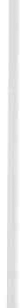 Andiamo sempre più cercando negli studi metodologie che ci garantiscono l'abbattimento di questo bias. Negli studi sperimentali e negli RCT uno degli aspetti metodologici che diminuisce il numero di bias è sicuramente la rando­ mizzazione e la cecità: per abbattere quello che il caso o l'influenza umana possono portare sullo studio.Spesso, nei limiti della ricerca, ci troviamo in assenza di evidenze. Andia­ mo cercando evidenze e abbiamo invece l'evidenza dell'assenza dell'evidenza; andiamo a cercare risposte dei quesiti clinici e in letteratura non troviamo nul­ la: ci sono argomenti completamente orfani, sui cui è chiaro che la consuetudi­ ne, il buon senso, la sostenibilità, l'accettazione da parte del paziente, l'osserva­ zione, ci danno il feed back quotidiano che hanno sempre governato le nostre decisioni.Il meta data base(che ha come critica la decisione di togliere una serie di questioni che riguardano l'Europa) è un luogo informatico virtuale dove noi in­ serendo gratuitamente parole chiave (in inglese) abbiamo un ritorno della lette­ ratura su tutte le pubblicazioni che possiamo trovare che ci facilitano le informa­ zioni che cerchiamo nel minor tempo possibile o meglio minor lavoro possibile. Quando andiamo su questo meta data base free (gratuito, con un numero illimitato di interrogazioni) che lavora su siti che pubblicano linee guida o revi­ sioni sistematiche o sinossi e fa in algoritmo ricerca su data base primari (pub­ med), noi abbiamo in un modo velocissimo l'interrogazione delle principalibanche dati del mondo di revisioni sistematiche e linee guida.È stato studiato anche l'affidabilità di questo data base attraverso delle tesi, e viene raccomandato come il modo più veloce, semplice, facile e gratuito per avere documenti scientifici. Perché quando si entra in questo data base non146	M. Casatisi ha solo la risposta di quali sono i prodotti editoriali disponibili sull'argomento (le parole chiave giocano un ruolo fondamentale, pertanto è necessario siano prima verificate nel Tesaurus Mesh di Medline), ma anche con un linguaggio libero si ha una risposta molto affidabile sulla disponibilità della letteratura.Abbatte in un modo impressionante il tempo-lavoro per trovare della lette­ ratura nei migliori data base del mondo.Peraltro ci da in link il documento che possiamo prendere gratuitamente . Questo meta data base è consigliato semplicemente perché abbatte i limiti del­ l'interrogazione singola da parte del singolo soggetto, dei singoli data base con le singole diverse interfacce: non solo un problema di tempo ma anche di affi­ dabilità della ricerca, quindi i limiti della ricerca bibliografica possono essere presidiati, gestiti al meglio con l'utilizzo di questo meta data base.Altro elemento di criticità, di debolezza e di limite della ricerca è che spesso troviamo prodotti editoriali che non sono di qualità affidabile. Da tempo ormai è necessario, quando si reperiscono questi documenti (linee guida, revisioni siste­ matiche o singoli studi sperimentali di coorte, caso controllo o osservazionali) che una volta individuati, vengano letti in modo critico, valutandone la bontà metodologica: alcune griglie/check-list attualmente utilizzate sono consolidate (l'Agree ne è un esempio) . Sono importanti perché molti prodotti editoriali pre­ sentano  dei limiti  metodologici  che inficiano l'affidabilità  delle  informazioni.Quarta e quinta fase dell'EBP: applicare in sede le informazioni derivanti dalla ricerca . Un conto è sapere, un conto è applicare: tutti noi sappiamo che le cose devono essere fatte in un certo modo, ma per tante questioni, che spesso non sono legate alla volontà (ma a vincoli, valori, conoscenze, motivazioni og­ gettive, soggettive, individuali, collettive) si creano situazioni tali per cui il mio comportamento clinico- assistenziale può essere diverso da quello che la lette­ ratura raccomanda.Pertanto ci si deve porre l'opportuno quesito, trovare le informazioni giuste: ma quando queste informazioni trovate in modo corretto senza bias arrivano ad essere disponibili, non è detto che queste arrivino effettivamente al paziente.Il processo di integrazione dei risultati nella pratica, presenta tantissimi limiti, di natura individuale, collettiva , organizzativa, culturale.Questi limiti vanno accuratamente osservati e presidiati.Chi vuole applicare le evidenze scientifiche nella pratica deve guidare que­ sto percorso, nella clinica di tutti i giorni, ma l'organizzazione lo deve guidare nelle sue funzioni manageriali e di formazione.Il processo di implementazione è il risultato che avviene quando c'è una sinergia fra aspetti formativi- culturali-organizzativi e clinico- assistenziali.Spesso guidare questo processo è un'avventura, perché bisogna lavorare sugli aspetti organizzativi più quotidiani, entrare nel merito di quello che fan­ no le persone: abbiamo strategie a supporto di un'implementazione dell'evi­ denze scientifiche, ci sono interventi che nell'insieme possono facilitare l'inse­ rimento dei risultati della ricerca nella pratica, ma il passaggio da «general­ mente efficace», a «qualche volta efficace», a «poco o nessuna efficacia» è da considerare con attenzione.Le priorità per la ricerca infem1ieristica	147La letteratura degli ultimi anni sottolinea come ci deve essere un fortissi­ mo investimento da parte della leadership aziendale, da parte dell'organizza­ zione, perché senza questo tipo di contesto, ilclinico (infermiere o medico che· sia) fa molta fatica ad applicare le evidenze scientifiche.Èimportante lavorare sull'implementazione dell'evidence based, ma anco­ ra più importante è che ci sia sinergia tra più ambienti: chi lavora senza inte­ grarsi, senza coordinare gli sforzi, senza ottimizzare ilgrande patrimonio che abbiamo a disposizione non può raggiungere un buon obiettivo.Nella nostra realtà attuale, si sta notando una collaborazione, quindi non siamo in una situazione ferma, ma in movimento: tutto ciò è positivo e facilita l'incontro tra il clinico, la letteratura e la persona assistita.L'attività di ricerca è implicito nell'agire professionale.Una riflessione in conclusione: se è vero che l'arte è vasta, dobbiamo rico­ noscere al collega le specializzazioni, la competenza specialistica, chi è compe­ tente da un punto di vista clinico, chi da un punto di vista organizzativo, chi nella formazione.Dobbiamo essere in grado di sviluppare al massimo quel principio di affi­ damento al collega, di riconoscimento delle competenze, perché non tutti gli infermieri possono fare gli esperti clinici, non tutti gli infermieri possono fare gli esperti di organizzazione : ognuno ha il proprio campo e lì diventa esperto. In ricerca ci devono essere ilriconoscimento che tutti dobbiamo avere del­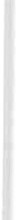 le competenze: quelle di usare al meglio la letteratura scientifica, di progettare delle ricerche, di gestire dei progetti di ricerca. Tutto ciò richiede competenze ad alti livelli professionali: si deve riconoscer come sia necessario avere delle formazioni ad hoc, per poter fare attività particolarmente  specialistiche .Questa responsabilità rispetto alla ricerca è centrale da parte della profes­ sione.In Italia abbiamo anche un problema storico che è quello di non avere una codifica linguistica unica: non abbiamo un unico linguaggio controllato, non abbiamo delle tassonomie che ci permettono di controllarci; da italiani abbia­ mo un patrimonio incredibile, un numero impressionante di modelli , termini, algoritmi, item, scale, check-list, una serie n si cose, modelli completi o parte di modelli.La professione deve porsi ilproblema di adottare un vocabolario controlla­ to in modo che ci si possa intendere sempre più su quello che studiamo, che registriamo .Questa è una proposta che arriva dall'ambito internazionale: il Nanda, il Nic e Noc ci aiutano con una pantassonomia 3n ad avere un panorama di clas­ sificazione unico. Ci servirebbe, tuttavia, quello che viene chiamato Nursing Minimum Data Set che in Belgio esiste da vari anni e che in Italia non c'è.Abbiamo tanta ricchezza ma non abbiamo un minimo comune denomina­ tore con cui andiamo a guardare i pazienti. Forse nell'area critica esistono il Nems e Nas, ma in generale la professione non ha una sua codifica unica e minima del paziente, a livello nazionale. Quindi non riusciamo ad usare lo stesso linguaggio per la stessa situazione.148	M . CasatiÈ invece importante documentare con un linguaggio controllato, conside­ rare l'opportunità dell'informatica un'evoluzione straordinaria per creare flus­ si informativi di grande rilevanza per l'attività clinica, ma anche per la ricerca, la formazione e il management .Fare lo sforzo di associare l'assistenza ai DRG che nascono già comprensi­ vi dell'assistenza .Dobbiamo lavorare in questo senso perché i DRG sono la strada assoluta­ mente consolidata.Dobbiamo studiare il livello di conformità tra gli interventi pianificati, ef­ fettuati e registrati con indicazioni scientifiche più recenti: su questo abbiamo grandi limiti operativi e organizzativi.Dobbiamo percorrere quello che la letteratura internazionale ci consiglia: ladozione di percorsi clinici in cui andiamo a studiare le varianze tra quello che facciamo e quello che andrebbe fatto.Le priorità: potenziare lo studio dell'efficacia di quello che facciamo, ma anche dei rischi e degli effetti collaterali che sono impressionanti.I pochi studi che sono stati analizzati su questo argomento ci danno degli«allert»: attenzione a quello che si fa perché spesso non danno beneficio, ma anzi creano danno al paziente.Nonché della funzione assistenziale infermieristica di tutela al paziente critico: potenziare lo studio di quanto gli infermieri sviluppano attitudine nei confronti del paziente soprattutto quelli critici.Ricordare che spesso noi garantiamo ai pazienti i problemi durante la de­ genza più grossi di quelli che portano con loro, perché gli ospedali sappiamo essere ambienti molto pericolosi. Recuperando le parole di Florence, si deve lavorare su questo aspetto che a tutt'oggi non risulta essere totalmente presi­ diato, anzi il rischio a cui esponiamo il paziente è ancora inaccettabile.I limiti degli infermieri sono quelli di pubblicare con fatica, con metodolo­ gia debole, ma anche quello di non avere ancora messo a punto tanti sforzi su questo: bisogna capire dove arriva la nostra autonomia e lavorare sulla ricerca collaborativa, dobbiamo essere autori di orientamenti dell'architettura del si­ stema informativo- clinico, che deve essere coerente con l'ambito decisionale, professionale e gestionale.Bisogna studiare i nostri vissuti e l'impatto di questi sulla nostra vita pro- fessionale, familiare e personale.Nonché studiare i vissuti della persona.In conclusione le priorità che si rendono necessarie sono:presidiare i pre-requisiti professionali per l'esercizio della funzione di ricerca già dalla formazione di base;dare inform::zioni scientifiche disponibili in modo facile, fruibili, ma an­ che affidabile perché oggi c'è in giro molta letteratura che è pericolosa;definire aree di nuove conoscenze con l'approccio dell'analisi del geno­ ma e di tutto quello che sta succedendo: non dobbiamo più lavorare per stan­ dardizzazione ma per personalizzazione.Le priorità sono di lavorare sulla metodologia  di produzione delle nuoveLe priorità per la ricerca infennieri stica	149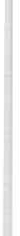 conoscenze, utilizzare un linguaggio controllato e lavorare parecchio, darsi un grande slancio sulla questione di che cosa sono gli indicatori di esito e quali sono gli indicatori di processo.Siamo piccoli davanti alle difficoltà dei fenomeni che ci circondano so­ prattutto quando questi si sviluppano in contesti critici, con pazienti critici con relazioni critiche dove è evidente che le decisioni sono di conseguenza critiche.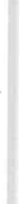 LA FORMAZIONE CLINICA, RELAZIONE E CULTURAR. ALVAROUniversità degli Studi «Tor Vergata» Roma - rosaria.alvaro@gmail.comLa formazione infermieristica di base ha iniziato il suo processo di cam­ biamento con l'istituzione del diploma universitario in scienze infermieristiche nel 1990, per arrivare alla laurea di primo livello.Questo ha portato gli infermieri (seppure abilitati all'esercizio della profes­ sione) a sviluppare contenuti teorici non sempre in maniera simile: anzi nella gran parte dei casi le persone hanno avuto in università una formazione diso­ mogenea.Infatti il Decreto Ministeriale n. 509 del 3 novembre 1999 «Regolamento recante norme concernenti l'autonomia didattica degli atenei» sancisce l'auto­ nomia universitaria, e pertanto la possibilità di definire programmi diversi, pur rilasciando un titolo abilitante. Obiettivo della laurea di primo livello, (abili­ tante l'esercizio della professione) è quello di assicurare allo studente un'ade­ guata padronanza di metodi e contenuti scientifici generali, nonché l'acquisi­ zione di specifiche conoscenze professionali, garantendo 180 crediti formativi all'anno. Questo è importante per la lettura dei dati seguenti.Nell'anno accademico 2009-2010, ci sono 40 corsi di laurea nelle diverse università italiane; sono presenti 218 sedi di corso pari a 15.919 immatricolati. Se questo numero viene riportato nei 3 anni si hanno circa 50 infermieri (o potenziali tali) iscritti in università.Se si analizza il contenuto teorico di alcune università e quindi il settore scientifico-disciplinare MED 45 (scienze infermieristiche- generali- cliniche­ pediatriche, così chiamato ma ancora in corso di modifica), prendendo un cam­ pione del nord, del sud e del centro, si può vedere che ci sono università che hanno 47 crediti (escluso il tirocinio clinico - pratico nei tre anni), contro uni­ versità che ne attribuiscono 15,5.Se si entra nello specifico dei tre anni di corso, risalta come la distribuzio­ ne dei crediti delle scienze infermieristiche e della disciplina professionaliz­ zante dei corsi di laurea, varia moltissimo, così come variano i crediti che sono dedicati al tirocinio delle varie università: da 47 a 88. Se poi si mettono insieme nei tre anni di corso i crediti formativi di scienze infermieristiche si passa da 111,5 a 72,5.La variabilità dei crediti formativi è anche riferibile a tutte quelle scienze cosiddette propedeutiche affini, e quindi non specificatamente disciplinari, che nel corso di base variano moltissimo: da 1,6 a 8,5; nelle scienze biomediche da 11 a 17; per le scienze infermieristiche da 24 a 96.L'offerta formativa dei diversi atenei è molto diversificata, e così per tutte le aree che sono previste nel percorso di base.152	R. AlvaroLa variabilità è anche riferibile a quanto si spende nei crediti in presenza o di studio individuale o di altre attività il Decreto Ministeriale n. 509 del 3 no­ vembre 1999 definisce come credito professionalizzante: il credito per la prima classe di laurea per gli infermieri, infermieri pediatrici ed ostetriche, stabilita in trenta ore, a seconda delle università possono variare da 15 a 21 ore di pre­ senza, piuttosto che da 16 a 14 ore per altre attività che vengono svolte non in presenza, o addirittura 30 ore in presenza.M aster di prùno livelloBisogna conseguire 60 crediti per avere un master di primo o di secondo. L'offerta formativa universitaria inerente le lauree sanitarie, ha finalità rivolte alla carriera clinica e quindi alle competenze cliniche o alla carriera organizza­ tiva, prevalgono però i master in management .Non è stato possibile estrappolare il dato di coloro che si sono iscritti ai master di primo livello non dedicati alla professione infermieristica (chi ha in mano una laurea di primo livello, si può iscrivere ad un master di primo livello a tutte le facoltà di tutte le università, purché il requisito di accesso sia una laurea di primo livello).Un esempio: molti colleghi si sono iscritti al master di management nelle facoltà di economia, piuttosto che nelle facoltà di giurisprudenza: non è detto che il master debba essere management infermieristico.Gli attuali master che sono stati attivati negli atenei riguardano soprattut­ to gli infermieri. I master clinici sono all'incirca il 57%; quelli in coordinamen­ to il 21%; gli altri master il 22%. Si iscrivono più le donne rispetto agli uomini, ma la professione infermieristica è formata per lo più da donne che da uomini. Il master di primo livello in management infermieristico rappresentano il 53%; quelli in area critica il 28%.Una curiosità è rappresentata nella suddivisione geografica dove nord e centro si equivalgono, mentre poco rappresentato o meno rappresentato sono il sud e le isole.La laurea di secondo livello ha l'obiettivo di fornire allo studente la forma­ zione di livello avanzato per l'esercizio di attività di elevata qualificazione nel­ l'ambito specifico.La laurea specialistica è stata attivata nel 2004.Il numero di atenei che hanno attivato la laurea specialistica sono passati dai 16 del primo anno di attivazione, agli attuali 30 che sono rimasti invariati in questo anno accademico rispetto allo scorso anno.Anche per la laurea specialistica, abbiamo una variabilità totale, forse anche più marcata, riguardo i crediti e la loro attribuzione: si passa dai 90 ai 180 crediti. Nella slide si può vedere, anche in questo caso, come variano a seconda delle varie aree geografiche l'attribuzione dei crediti, passando addirittura da 2crediti a 18 per le facoltà di scienze umane e psico- pedagogiche .La fonnazione  clinica, relazione e cultura	153	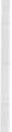 Sottolineo le scienze umane e psico-pedagogiche  dove l'infermiere  deveavere una buona preparazione, e trovarsi di fronte un infermiere con soli 2 crediti formativi in tale ambito potrebbe dare qualche difficoltà .Nella slide si può fare la media dei vari crediti: scienze infermieristiche passa da 23 a 111 crediti, riferibili ai 300 crediti totali.M aster di secondo livelloIo sono convinta che noi oggi siamo nelle condizioni di attivare master specifici per gli infermieri dedicandogli un master di secondo livello, perché l'infermiere con una laurea specialistica si deve mettere in discussione, sce­ gliendo il proprio campo d'azione con altri professionisti. Sono stati attivati pochi master di secondo livello dedicati agli infermieri, ma molti colleghi han­ no fatto master di secondo livello in risk management, piuttosto che in econo­ mia, in legislazione o altro in diversi atenei.Il dottorato di ricercaViene conseguito dopo la laurea specialistica, quindi un percorso molto importante, che conclude un percorso universitario già iniziato nel 2006. Ad oggi non abbiamo ancora i primi dottorati in scienze infermieristiche .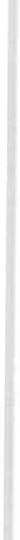 Tuttavia anche i dottorati sono stati già attivati all'Aquila, Genova, Firenze e Tor Vergata e sono specifici per le scienze infermieristiche .Però il lavoro che è stato fatto all'interno dei nostri atenei è quello di preve­ dere la possibilità dei laureati in scienze infermieristiche di poter partecipare quali dottorati in altri dottorandi: per esempio da quest'anno hanno ottenuto di poter partecipare al dottorato di medicina legale insieme ai laureati in medicina, in giurisprudenza, anche i laureati in scienze infermieristiche . Oppure al dotto­ rato di riabilitazione del piano pelvico o in dottorato in scienze chirurgiche .Come è prevista per tutte le professioni, anche l'infermiere può partecipare quale dottorato in specifiche altre discipline, come la medicina legale, la chi­ rurgia, l'economia, la pedagogia o altro; poiché forma colleghi in grado di ac­ quisire abilità e conoscenze specifiche, spendibili nei percorsi di primo o se­ condo livello per le facoltà a base infermieristica, rivolte alla professione, uti­ lizzando una metodologia condivisa con le altre professioni.Fonna zione clinica, relaz ione e cultura: quali criticità e quali punti di forzaLa Legge 1 febbraio 2006, n. 43 «Disposizioni in materia di professioni sanitarie infermieristiche , ostetrica, riabilitative, tecnico-sanitarie e della pre­ venzione e delega al Governo per l'istituzione dei relativi ordini professionali » , parla di infermiere esperto, abile e competente, anche riferendoci alle compe­ tenze individuali: dando assistenza diretta ma anche per chi lavora in struttura organizzative.154	R. AlvaroLe criticitàLo scarso potere decisionale in ambito formativo è una delle criticità più grosse: il basso numero di docenti universitari disciplinari.Su 50.000, i docenti sono 32 e non tutti provenienti dall'area infermieristica.La scarsa possibilità di intervenire nei problemi decisionali: la normativa afferma che il presidente del corso di laurea è un professore ordinario o associato.Lo scarso riconoscimento dei docenti a contratto: ci sono circa 40.000 infermieri che lavorano gratuitamente nell'ambito dei nostri atenei a supporto dell'attività di docenza a vario titolo: nei master, nelle lauree, nelle attività di formazione tutoriale sul campo. Abbiamo una disomogeneità formativa che abbiamo già visto graficamente e abbiamo uno scollamento fra la tipologia di operatore che a volte viene richiesto dal servizio sanitario nazionale con colui che invece viene formato.I finanziamenti. Non ci sono i finanziamenti per fare una formazione ad un alto numero di infermieri.Disomogeneità formativa. I passi che l'ordinamento didattico deve fare, dal momento in cui viene attivato un percorso di studio, sono l'attivazione del­ l'ordinamento didattico in base al regolamento dell'ateneo: stilare un regola­ mento di corso di studio e pianificare gli studi determinando una distribuzione dei crediti. Questo contributo può essere tanto, molto, poco o addirittura nien­ te, dipende dalla sensibilità del singolo ateneo e non dalla capacità dei coordi­ natori delle attività tecnico-pratiche o direttori (a seconda della nomina che viene data al responsabile), che a volte non conosce le dinamiche e i riferimenti universitari delle discipline professionalizzanti. Spesso anche gli obiettivi for­ mativi sono completamente diversi da ateneo ad ateneo, e, addirittura, alcuni presenti  nello stesso ateneo hanno diversa denominazione e diversi direttori.Quali le possibili  soluzioniSe è vero che il percorso clinico (come dice la Legge 43/99) deve essere riconosciuto, sarebbe bene stabilire insieme al ministero quale deve essere il prodotto finito, e quindi ilformato che si vuole dagli atenei: creare (nel rispetto della legge sull'autonomia degli atenei universitari), una uniformità di conte­ nuti o almeno di f'iettivi.Incrementare la docenza anche con i ricercatori a contratto (visto che le università non possono fare concorsi, non possono assumere e sono sicura­ mente a bassissimo finanziamento): modificare in parte la norma per avere dei professori a contratto per tre anni rinnovabile, in modo tale da inglobarli nel meccanismo universitario.Definire la denominazione dei corsi perché non è possibile avere lo stesso riconoscimento, se ho crediti diversi e denominazione diversa. E andare ad agire sui protocolli d'intesa Regione-Università che determinano la regolamen­ tazione di tutti i 219 corsi di laurea ad oggi attivate.La fonna z ione clinica , rela z ione e cultura	155Punti di forzaIndubbiamente l'università ha dato alla professione infermieristica la pos­ sibilità di essere veramente riconosciuta come professione intellettuale e come scienza, perché soltanto le professioni intellettuali che determinano scienza sono all'interno degli atenei.È sicuramente un potenziamento della ricerca infermieristica: chi sta in ateneo è tenuto a fare ricerca e didattica ed ha quindi da la possibilità di entra­ re in un progetto formativo infinito.Integrare ilsistema sanitario al sistema universitario , a garanzia della for­ mazione, della sicurezza e della efficienza dei servizi sanitari, promuovendo la collaborazione tra i diversi organi rappresentativi istituzionali che sono alla base di questo fenomeno.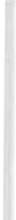 RIFLESSIONI RISPETTO AL POSIZIONAMENTO DEL GRUPPO PROFESSIONALE  ITALIANOMANGIACAVALLISegretaria FNC IPASVIRiflessioni rispetto al posizionamento del gruppo professionale italiano e quello dei rappresentanti della federazione italiana infermieri su alcune que­ stioni legate al mondo professionale.Ci sono tre tematiche:questione strategica;questione organizzativa;questione tecnica .Sono tre momenti di riflessione che sono comuni a tutti i gruppi professio­ nali che lavorano in sanità.È arrivato il momento di cambiare qualcosa all'interno del servizio sanita­ rio nazionale . Bisogna identificare verso dove cambiare, cosa cambiare, come orientare il cambiamento, come coinvolgere i professionisti che sono impegna­ ti in questo cambiamento, come aumentare il controllo sociale e la responsabi­ lità, come fare in modo che i portatori di interesse del servizio sanitario nazio­ nale (i cittadini, le persone assistite, le persone che sostanzialmente giustifica­ no l'esistenza delle professioni sanitarie e il sistema sanitario) abbiano necessi­ tà di cambiamenti.È una questione organizzativa che discende dalla questione strategica: se è vero che dobbiamo cambiare, come dobbiamo cambiare, dentro quale model­ lo, dentro quale sistema, dentro quali operatività e progettazioni di strutture di organizzazioni.Infine una questione tecnica che attiene più squisitamente il mondo pro­ fessionale infermieristico: come andare a ri-configurare sia internamente che esternamente il sistema professionale dei servizi in cui sono inseriti gli infer­ mieri.Dentro questi tre filoni facciamo qualche riflessione . A loro volta questi tre filoni si inseriscono in un contesto di riferimento più ampio che non è condi­ zionabile da noi, che non è predeterminabile e che dobbiamo assumere come dato; ed è un contesto che noi dobbiamo ricavare dai dati epidemiologici, dai dati sociali e dai dati legati al territorio.Si deve valutare la tendenza verso cui stiamo andando, perché se dobbia­ mo affrontare le questioni strategiche, organizzative e tecniche, non possiamo e non dobbiamo sottostimare il contesto nel quale ci troviamo ad operare che ci porta a riprogettare il sistema .La cronicizzazione delle patologie dell'invecchiamento della popolazione è un dato incontrovertibile  perché quello che sta emergendo come necessità158	B. Mangiacavallinel sistema sanitario nazionale è la medicina del territorio, è la medicina della continuità, la medicina delle fragilità, la medicina di iniziativa .Ogni regione ha dato un nome diverso, ma, per semplificare, è tutto ciò che è fuori dell'ospedale, è tutto ciò che non è approccio alla patologia acuta.L'ospedale dovrebbe diventare centro di riferimento per l'eccellenza clini­ ca e per l'urgenza e poi decentrare sul territorio verso un sistema di Hub & Spoke: tutta la medicina legata alla fragilità e alla disabilità, all'invecchiamen­ to e alla lungo-degenza, alla cronicizzazione.C'è una crescita delle aspettative della popolazione con la tendenza a ri­ vendicare i diritti reali e presunti: si pensi a tutti i dibattiti e le riflessioni che ci sono rispetto a tutte le prestazioni sanitarie che sono state escluse dai LEA, o che si tenta di escludere dai LEA. Quanto il bisogno di salute sta sconfinando sempre più verso un bisogno di benessere : sono tutti elementi in un contesto che devono essere tenuti in considerazione soprattutto perché c'è un vincolo finanziario entro cui tutti noi professionisti ci dobbiamo muovere .E se è vero che abbiamo un vincolo finanziario, è anche vero che il bisogno di salute emergente, non emergente, manifesto, solidato, potrebbe essere infi­ nito. L'impegno e la responsabilità etica che viene richiesta a tutti i gruppi pro­ fessionali hanno un modo di ragionare sull'evidenze scientifiche che sono sot­ tese alle prestazioni sanitarie.In questo contesto viene bene il collegamento con la relazione di Monica Casati, perché di fatto la riflessione che tutti i professionisti devono in qualche modo approfondire  e fare quotidianamente, è quello di interrogarsi sull'evi­ denza scientifica, sul substrato scientifico, sulla validità oggettiva delle presta­ zioni sanitarie che noi stiamo andando ad erogare.Se noi entriamo da protagonisti in queste riflessioni rispetto alla gestione e al monitoraggio del bisogno di salute, rispetto alla definizione di bisogno prio­ ritario di salute, portando la nostra riflessione critica sull'esperienza e sulle conoscenze scientifiche, facendo diventare modalità operativa quotidiana l'evi­ dence based practice, probabilmente riusciremmo a contenere questo crescen­ te disagio rispetto alla sensazione di non rispondere ai bisogni di salute della popolazione.Questo è il contesto entro cui ci muoviamo .Analizzando meglio il quesito iniziale, decliniamo queste tre questioni. Questione strategica : la necessità di un cambiamento. Quale cambiamen-to? La federazione infermieri da un po' di tempo sostiene che ilsistema sanita­ rio nazionale così impostato, in un arco di tempo medio (non si sa se medio­ lungo o medio- breve) non è più sostenibile economicamente. Il perché è asso­ lutamente evidente a tutti: non sono più sostenibili i costi legati ad un modello organizzativo (chiamato tipicamente per funzioni), impostato sulla tradizione di unità operative cliniche, strutture complesse cliniche, dove il principio di aggregazione dei pazienti è la disciplina clinica di riferimento: all'interno di esso ci sono svariate patologie cliniche, svariati livelli di complessità della per­ sona assistita, svariati livelli di intensità di cura della persona assistita .In un termine, sostanzialmente, diventa un contenitore poco appropriato,Riflessioni  rispetto al posizionamento  del gruppo professionale  italiano	159poco efficiente e poco efficace. Molto dispendioso economicamente: e questo èsotto agli occhi di tutti.Per questa problematica, la presidente del collegio degli infermieri è già intervenuta ed è una delle sue riflessioni principali che questo processo di cam­ biamento si è «coagulato» sul tavolo del comitato centrale: questo modello or­ ganizzativo tradizionale comporta un «consumo» di risorse professionale, so­ prattutto infermieristiche, legate al fatto che in ogni caso se vi è un reparto altamente specialistico, devo comunque garantire degli standard assistenziali, se non altro minimi, per la sicurezza delle persone assistite, oltre a quella degli operatori. Non è detto che questi standard numerici si portino continuamente dietro un mantenimento della competenza professionale tale per poter affron­ tare tutte le situazioni cliniche che si presentano.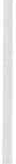 Non solo ma di contro ho strutture, unità operative e servizi che trabocca­ no di pazienti perché sono quelle maggiormente ricettive e utilizzate per i rico­ veri d'urgenza, per le situazioni critiche e per le situazioni particolari: notoria­ mente le unità operative di medicina interna.Continuare a insistere su questo modèllo organizzativo riteniamo sia di­ spendioso e non più sostenibile.Si è iniziato a ragionare sulla necessità di provare ad approcciarsi al siste­ ma sanitario nazionale con una nuova cultura organizzativa, un nuovo approc­ cio organizzativo e un nuovo modello di riferimento che prevede un'aggrega­ zione dei pazienti non più basato sul criterio della complessità, della disciplina clinica, ma basato sul criterio di complessità assistenziale; perché riteniamo che dentro a questo modello organizzativo si possono andare a connotare dei modelli assistenziali che tengono in maggiore evidenza, in considerazione e valorizzano le competenze specialistiche e generaliste dell'infermiere, ma so­ prattutto è un modello che risponde in maniera più appropriata anche al ri­ chiamo sull'appropriatezza dell'uso delle risorse economiche che ci viene fatto come professionisti sanitari e risponde in maniera appropriata a quella neces­ sità di competenza di cui ilcittadino ha bisogno.Se non dobbiamo perdere di vista il fatto che lavoriamo per il cittadino, l'infermiere è l'agente morale della persona assistita, colui che risponde etica­ mente e moralmente della persona assistita, dobbiamo proporre dei modelli organizzativi dove le risorse professionali vengono orientate in maniera appro­ priata rispetto al bisogno.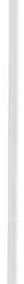 Il principio su cui si basa il modello per complessità assistenziale, la strut­ turazione di un équipe sia dal punto di vista quantitativo che qualitativo che tenga conto del livello della complessità assistenziale della persona, si possono fare delle progettazioni legate al mix di infermieri e operatori di supporto ri­ spetto al livello di complessità della persona assistita: ovviamente più si alza la complessità assistenziale più l'équipe deve essere connotata da competenze specialistiche oltre che disciplinari importanti; più la complessità assistenziale si riduce più l'équipe assistenziale può essere anche connotata prevalentemen­ te da operatori che garantiscono un'assistenza di base, sostanzialmente con la necessità di poche attività specialistiche, poca attività di tipo critico-intensivo.160	B. MangiacavalliQuesto comporta un altro r:igionamento che riguarda la questione orga­ nizzativa, il capitale umano, il capitale intangibile su cui dobbiamo lavorare che sono gli infermieri.La riflessione che tutti noi dobbiamo fare è: «Se dovessimo passare a que­ sto modello organizzativo, siamo pronti rispetto alle nostre competenze?» .Cambiare modello organizzativo significa cambiare l'approccio mentale al­ l'assistenza infermieristica, la presa in carico, il processo di cura e assistenza, perché a questo punto ci si trova a dover dominare un patrimonio di conoscenza e competenza infermieristica che non è quello tradizionale, consolidato a cui si è abituati nelle unità operativa. Significa dominare un processo decisionale che non ha più come agente di riferimento la patologia clinica, ma la manifestazione del bisogno di assistenza infermieristica correlata alla complessità della persona assistita, che può trarre origine da un problema clinico diverso.In questo modello organizzativo dovremmo andare a riconfigurare la que­ stione tecnica, a riconfigurare tutto il sistema professionale infermieristico ita­ liano sul principio dei modelli di competenza dei profili.Come si compone l'équipe assistenziale una volta stabilito quali sono i li­ velli di complessità della persona?Sulla base dei profili di competenza . Si deve dire che i profili di competen­ za in Italia potrebbero essere 377.000, come gli infermieri italiani, perché il profilo di competenza è dato da quello che ognuno di noi come professionista ha fatto proprio: la propria cassetta degli attrezzi.Dentro a questa cassetta degli attrezzi ci sono le conoscenze acquisite nel percorso di base, in tutti i percorsi specialistici, la competenza consolidata con l' esercizio professionale, le abilità, tutto quello che è essere professionista.Il mio percorso formativo, la mia attività clinica, assistenziale quotidiana, la mia esperienza professionale rivista criticamente sottoposta a revisione ed a analisi diventa quello che io metto in campo e va a comporre quello che è il mio profilo di competenza.Se si deve iniziare a riprogettare l'organizzazione di un gruppo professio­ nale, saltano una serie di logiche consolidate : vuol dire che si devono banal­ mente cambiare molte regole di governo scritte nei contratti di lavoro, a volte definite con procedure e protocolli aziendali.Banalmente , i principi su cui si basano la mobilità interna del personale: perché la maggior parte dei processi di gestione delle risorse umane all'interno delle aziende pubbliche  sono governati  da elementi normativi  e contrattuali abbastanza rigidi perché previsti dalla norma, ma vanno a valorizzare altri ele­ menti quali i profili di competenza e i bilanci di competenza portfolio. Perso­ nalmente non sono a conoscenza di procedure di assegnazione di personale di mobilità interna che partono da questo presupposto, almeno sui professionisti . Le correlazioni dentro le istituzioni sanitarie sono assolutamente  impor­ tanti, profonde, forti, a volte consolidate. A volte si tratta di aggredire modelli organizzativi consolidati, cristallizzati dentro logiche che sono diverse rispetto a quelle che vogliamo portare avanti, ma che proprio per questo generano uncambiamento vissuto in maniera importante da tutti i professionisti.Riflessioni  rispetto al posi zionamento del gruppo professionale  italiano	161Come professionisti abbiamo il dovere di tutelare questo modello sanita­ rio, ma anche metterci in gioco e ragionare e mettere in preventivo di cambiare radicalmente il nostro modo di pensarci all'interno dell'organizzazione, come infermieri e come ruolo. Questo deve diventare l'elemento che ci consente den­ tro alle organizzazioni di portare avanti i nostri modelli assistenziali- organiz­ zativi, a valorizzare la competenza, da documentare a tutti.Non sono visioni troppo lontane dal sentire degli infermieri, vanno alla sostanza del gruppo professionale, sono ragionamenti e visioni vicine a noi perché vicine alla persona che assistiamo quotidianamente.Deve diventare l'elemento decisionale rispetto ai nostri percorsi e alle or­ ganizzazioni, che sia appropriata per la persona che viene in carico a noi, ri­ spetto al suo livello di bisogno, al suo livello di intensità di cure che manifesta, e rispetto alle dinamiche economiche dello stato in cui siamo inseriti. Inoltre appropriato alle competenze che siamo in grado di esplicitare, perché non si riesce ad esercitare lo stesso profilo di competenza in tutti i campi.La dottoressa Alvaro lo ha esplicitato bene: vi è una classificazione delle competenze: l'esperto, il competente, lo junior, il senior.Ci sarà una correlazione fra il livello di competenza raggiunto da un pro­ fessionista e l'attività da può erogare, fra le responsabilità che può assumere e i risultati che si possono ottenere. È anche un principio giuridico che l'errore dell'infermiere generalista è meno grave dell'errore dell'infermiere specialista.Come stanno insieme le questioni strategiche organizzative e tecniche?Riorganizzare gli ospedali per intensità di cura e complessità assisten­ ziale: riposizionare il gruppo professionale rispetto alle competenze, in modo che tutti abbiamo in mano la propria cassetta degli attrezzi appropriata, per essere collocato, dare ilcontributo, per contribuire a realizzare questo modello organizzativo e strategico che abbiamo in mente.Sviluppare le competenze specialistiche che devono attenersi ad ogni singolo professionista secondo il proprio ambito, ma sviluppare anche le com­ petenze gestionali. Lo sviluppo delle competenze gestionali nella professione infermieristica è arrivato a livelli importanti.La formazione universitaria ci ha sicuramente aiutato, però di fatto que­ sto ci dovrebbe facilitare nel considerare qual' è il gruppo professionale che dovrebbe prendere in mano questo modello organizzativo. Se dobbiamo cam­ biare questo modello e innovarsi verso qualcosa che diventi più sostenibile, bisogna scegliere il gruppo professionale che per modus operandi ha quello di lavorare in équipe, di condivisione: gli infermieri non lavorano da soli, ed è un valore aggiunto inestimabile, nel gruppo professionale infermieristico italiano.Identificare quel gruppo professionale che è capace di realizzare la pre­ sa in carico: l'infermiere. Lo si vede banalmente dal nostro modo di lavorare, dalle documentazioni assistenziali: perché se si guardano le cartelle mediche sono strutturate secondo un percorso logico che è il percorso diagnostico-tera­ peutico, ma non emerge il concetto di presa in carico della persona assistita. Guardando  la  cartella  infermieristica  e la  documentazione  infermieristica  a162	B. Mangiacavalliqualunque livello: strutturata, poco strutturata, imprecisa, senza un riferimen­ to di modello concettuale a monte, quello che emerge comunque è la presa in carico della persona assistita : questo è il valore su cui dobbiamo lavorare come infermieri italiani.Siamo dentro un concetto dove è veramente difficile trovare un equilibrio. Noi non possiamo stare a guardare, non possiamo essere passivi e dobbiamo entrare in gioco in prima persona.Un piccolo collegamento ai contenuti del codice deontologico rispetto alla tematica in questione sulla organizzazione delle istituzioni.Il comitato dei ministri nel 1997 ha prodotto un documento il cui estratto è: la qualità dell'assistenza sanitaria è il grado con cui il trattamento fornito migliora le probabilità del paziente di raggiungere i risultati desiderati. Il risul­ tato è quello che dobbiamo perseguire noi come gruppo professionale: nessuno ci chiederà più di giustificare e argomentare se abbiamo fatto bene il compito, ma ci chiederanno qual è il risultato che volevamo raggiungere con l'azione infermieristica che abbiamo messo in atto per il paziente .Diminuisce la probabilità di risultati indesiderati tenendo conto del cor­ rente stato delle conoscenze. Questo significa che nella nostra cassetta degli attrezzi ci deve essere la capacità di sapere utilizzare le ricerche: non tutti pos­ sono essere all'altezza di fare ricerca, ma la capacità di utilizzare i risultati della ricerca per migliorare la pratica quotidiana, anche organizzativa rispetto ai modelli, è necessaria .Le dimensioni della qualità che discendono da questa affermazione sono: manageriali- organizzativa , tecnico- professionale e percepita- relaziona­le, cioè responsabilità organizzativa rispetto alla qualità manageriale- organiz­ zativa; responsabilità professionale rispetto alla qualità tecnico- specialistica; responsabilità etica rispetto alla qualità della dimensione relazionale .Dove sono queste dimensioni della qualità e della responsabilità?Dentro i processi sanitari, sperando di riuscire ad orientare il modello ver­ so un'organizzazione per processi e non più verso un'organizzazione funziona­ le, perché l'organizzazione funzionale non è più sostenibile .Andiamo verso un'organizzazione per processi: dove i processi sono tra­ sversali, tipicamente per intensità e complessità e dove servono competenze professionali- specialistiche consolidate anche trasversali .Dove troviamo l'orientamento rispetto a queste dimensioni della responsa­ bilità?Nel codice deontologico del 2009. Il codice deontologico trova alcuni prin­ cipi ispiratori che li correlano alla responsabilità, e che evidenzia il ruolo del­ l'infermiere nelle relazioni assistenziali nelle relazioni professionali e nelle or­ ganizzazioni: qualità e responsabilità dell'organizzazione, qualità e responsa­ bilità professionale, qualità e responsabilità etica.La selezione degli articoli del codice sono classificate secondo questa pos­ sibile riflessione . Nelle relazioni assistenziali , gli articoli del codice aiutano l'in-Riflessioni  rispetto al posi zionamento del gruppo pro fessionale  italiano	163fermiere a posizionarsi rispetto alla qualità relazionale percepita, e alle relazio­ ni professionali: qualità tecnico-specialistica e tecnico-scientifica e la respon­ sabilità rispetto ai modelli organizzativi. Dagli articoli emerge che non ci pos­ siamo tirare fuori da nessun processo di cambiamento e non possiamo aspetta­ re che qualcun  altro riorganizzi il sistema sanitario e i modelli organizzativi per noi. Siamo inseriti in un percorso che va fatto e quello che ci arricchisce non è arrivare in fondo al traguardo, ma è l'arricchimento che deriva dal cam­ minare e fare un percorso nel gruppo professionale, nel gruppo interprofessio­ nale e nel sistema sanitario nazionale .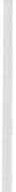 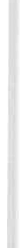 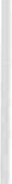 SESSIONE CURE INTENS IVE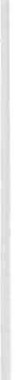 Moderatori: ILARIA Cossu, GIANDOMENICO GrnsnPAZIENTI E SICUREZZA IN SALA OPERATORIA, IL CONTRIBUTO  INFERMIERISTICOPER IL SUPERAMENTO DEL LIMITEDott. M. ZUCCONIResponsabile Sicurezza e Risk Management , Dipartimento  Professioni Sanitarie Azienda Ospedaliera  di PerugiaLe stime della morbosità e della mortalità associate all'attività chirurgica, che in Italia rappresenta circa il 40 % della totalità dei ricoveri, giustificano la crescente preoccupazione per ilproblema della sicurezza dei pazienti e della qualità dell'assistenza in ambito chirurgico. Nonostante le difficoltà metodolo­ giche nella misurazione degli eventi awersi correlati agli interventi chirurgici, i risultati degli studi internazionali riportano un'incidenza compresa tra il 3% ed il 16% nelle procedure eseguite sui pazienti ricoverati, con un tasso di mor­ talità compreso tra 0,4 % e 0,8 %.A dispetto di una scarsa comparabilità dei dati, anche per la variabilità del case mix, i risultati riportati dagli studi internazionali giustificano la crescente attenzione verso questo problema, ritenuto una delle priorità della sanità pub­ blica nel mondo, anche perché da tali studi emerge che circa la metà degli eventi awersi sono considerati prevenibili.Esaminando la totalità degli interventi sanitari, si può constatare che una parte di essi evolve in complicazioni, che però in ambito chirurgico possono rappresentare un rischio calcolabile. C'è poi un'altra ampia casistica di errori spesso non viene considerata. Si tratta dei cosiddetti quasi errori (near misses) e degli eventi che non producono danno per il paziente, che se non opportuna­ mente gestiti attraverso un valido sistema di incident reporting possono rap­ presentare un problema, perché spesso non vengono segnalati.Rispetto ad altri settori sanitari la sicurezza in sala operatoria si contraddi­ stingue per la complessità intrinseca caratterizzante tutte le procedure chirur­ giche, pure quelle più semplici: numero di persone e professionalità coinvolte, condizioni acute dei pazienti , quantità di informazioni richieste, urgenza con cui i processi devono essere eseguiti, elevato livello tecnologico, molteplicità di punti critici del processo che possono provocare gravi danni ai pazienti (identi­ ficazione del paziente, correttezza del sito chirurgico, appropriata sterilizza­ zione dello strumentario, induzione dell'anestesia, ecc.).Inoltre, in Italia il problema della carenza di personale infermieristico ha in­ dotto, talvolta, le aziende sanitarie ad impiegare in questo ambito altre figure pro­ fessionali, quali l'operatore socio sanitario e l'operatore socio sanitario specializza­ to, coinvolgendole in alcune attività tradizionalmente eseguite dagli infermieri, contribuendo così ad aumentare il rischio di eventi awersi in sala operatoria.168	M . ZucconiSe la sicurezza dei pazienti viene inficiata, si possono avere pesanti ricadu­ te sui pazienti stessi, con grave danno e disabilità, fino alla morte. Nel migliore dei casi saranno richiesti trattamenti aggiuntivi, che avranno rilevanti costi per l'organizzazione, ma anche per il paziente stesso e i suoi familiari. I professio­ nisti coinvolti negli eventi avversi potranno avere implicazioni legali anche ri­ levanti, con perdita dell'immagine professionale e danno alle relazioni interne ed esterne all'organizzazione. L'organizzazione sarà poi esposta a contenziosi, con perdita di risorse e della credibilità del sistema, sottoposto anche alla ren­ dicontazione  sociale.A seguito dell'assemblea mondiale sanitaria del 2002, in cui si chiedeva agli Stati Membri ed all'OMS di porre la massiµla attenzione al problema della sicurezza dei pazienti, nel 2004 l'OMS ha avviato la World Alliance for Patient Safety. Tra i progetti OMS volti alla sicurezza dei pazienti, iltema della sicurez­ za in sala operatoria è stato individuato come prioritario. Il programma «Safe Surgery Saves Lives » , diffuso a livello mondiale nel 2007, mette in evidenza la stretta relazione intercorrente tra sicurezza dell'assistenza chirurgica e vite umane potenzialmente salvate. L'impatto, in termini di sanità pubblica globa­ le, è enorme, se si considera l'immenso volume di procedure chirurgiche eroga­ te nel mondo, il tasso di mortalità, l'incidenza di eventi avversi e la evitabilità degli stessi.Nel 2008 sono state pubblicate e diffuse le linee guida OMS «Guidelines for Safe Surgery » per la sicurezza in sala operatoria. Esse si pongono l'obiettivo di migliorare la sicurezza degli interventi chirurgici attraverso la definizione e la promozione di raccomandazioni e standard di sicurezza che possano essere adattati nei diversi Paesi e setting operativi, rafforzandone i processi pre-ope­ ratori, intra-operatori e post-operatori. Inoltre, sulla base di tali raccomanda­ zioni, l'OMS ha costruito una checklist per la sicurezza in sala operatoria  a supporto delle équipe operatorie, con la finalità di favorire, in modo sistemati­ co, l'aderenza all'implementazione degli standard di sicurezza raccomandati per prevenire gli eventi avversi evitabili.Tali linee guida sono state recepite a livello nazionale con il documento del Ministero della Salute «M anuale per la Sicurezza in sala operatoria: Raccoman­ dazioni e Checklist», diffuso ad ottobre 2009. Questo perché nel corso del cor­ rente anno, anche sulla base delle indicazioni dell'OMS, è stato individuato il tema della sicurezza in sala operatoria quale area prioritaria di intervento per la sicurezza dei pazienti e pertanto il Ministero ha provveduto a:aggiornare il protocollo degli eventi sentinella, definendo anche una nuova categoria di eventi avversi: «morte o grave danno imprevisti a seguito dell'inter­ vento chirurgico» ;elaborare raccomandazioni specifiche per la sicurezza in sala operato­ ria, a supporto delle strutture sanitarie e dei professionisti;sviluppare un progetto di formazione interprofessionale sulla sicurezza dei pazienti in sala operatoria, rivolto alle equipe operatorie.Obiettivo del Manuale è di migliorare la qualità e la sicurezza degli inter­ venti chirurgici eseguiti nel SSN attraverso:Pazienti e sicurezza in sala operatoria, il contributo infermieristico,  ecc.	1691) la diffusione di raccomandazioni e standard di sicurezza volti a raffor­ zare i processi preoperatori, intra-operatori e post-operatori,2 ) l'implementazione degli standard di sicurezza tramite l'applicazione della Checklist per la sicurezza in sala operatoria in tutte le sale operatorie e nel corso di tutte le procedure chirurgiche effettuate.Le raccomandazioni riportate nel Manuale sono riferite a 16 obiettivi spe­ cifici, che riguardano importanti aspetti per la sicurezza dei pazienti nel pro­ cesso peri-operatorio; i primi 10 obiettivi derivano dal documento OMS «Gui­ delines for Safe Surgery», con adattamenti alla realtà nazionale, mentre i suc­ cessivi 6 sono stati elaborati dal Ministero del Lavoro, della Salute e delle Poli­ tiche Sociali. I sedici obiettivi per la sicurezza in sala operatoria sono:operare il paziente corretto ed ilsito corretto;prevenire la ritenzione di materiale estraneo nel sito chirurgico;identificare in modo corretto i campioni chirurgici;preparare e posizionare in modo corretto ilpaziente;prevenire i danni da anestesia garantendo le funzioni vitali;gestire le vie aeree e la funzione respiratoria;controllare e gestire ilrischio emorragico;prevenire le reazioni allergiche e gli eventi avversi della terapia farmacolo­ gica;Gestire in modo corretto ilrisveglio ed ilcontrollo postoperatorio;Prevenire il tromboembolismo postoperatorio;Prevenire le infezioni del sito chirurgico;Promuovere un'efficace comunicazione in sala operatoria ;Gestire in modo corretto ilprogramma operatorio;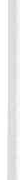 Garantire la corretta redazione del registro operatorio;Garantire una corretta documentazione anestesiologica;Attivare sistemi di valutazione dell'attività in sala operatoria.Per ogni obiettivo sono menzionate una serie di azioni da porre in essere in sala operatoria per garantire la sicurezza del paziente ed ilregolare svolgimen­ to dell'attività chirurgica .Ma un altro aspetto molto interessante del manuale è costituito dall'ampio risalto che viene dato alla «Checklist per la sicurezza in sala operatoria». Sulla base delle raccomandazioni «Guidelines for Surgery» l'OMS ha costruito una checklist per la sicurezza in sala operatoria contenente 19 item, quale strumen­ to guida per l'esecuzione dei controlli, a supporto delle équipe operatorie, con la finalità di favorire in modo sistematico l'aderenza all'implementazione degli standard di sicurezza, raccomandati per prevenire la mortalità e le complican­ ze post-operatorie.La checklist è stata oggetto di sperimentazione in un recente studio pro­ spettico, condotto su un campione di otto ospedali di diversi Paesi, alcuni dei quali in via di sviluppo, con un disegno dello studio di tipo before-a fter. Dallo studio è emerso che l'implementazione della checklist è associata ad una con­ comitante riduzione del tasso di mort4lità e delle complicanze post-operatorie. I risultati osservati suggeriscono che l'utilizzo della checklist può migliorare la170	M. Zucconisicurezza dei pazienti e ridurre il numero di morti e di complicanze post-opera­ torie. Anche l'agenzia nazionale per la sicurezza dei pazienti del Regno Unito (NPSA) ha recentemente adattato alla propria realtà la checklist dell'OMS rac­ comandando ufficialmente di utilizzarla su tutti i pazienti sottoposti ad inter­ venti chirurgici in Inghilterra e nel Galles.Sulla base delle indicazioni OMS, il Ministero ha adattato la checklist alla propria realtà nazionale ed ha aggiunto ai 19 item dell'OMS un ulteriore item riguardante ilcontrollo del piano per la profilassi del tromboembolismo venoso.La checklist include 3 fasi (Sign In, Time Out, Sign Out), nonché 20 item con i controlli da effettuare nel corso dell'intervento chirurgico e le relative caselle da contrassegnare dopo l'avvenuto controllo . Per evitare la sovrapposi­ zione di controlli, nel Manuale si precisa che la nuova checklist per la sicurezza in sala operatoria sostituisce la checklist «Scheda pre-operatoria per la verifica della corretta identificazione del paziente e del sito chirurgico e della procedura» , diffusa dal Ministero nel 2006 nel contesto della specifica Raccomandazione .Per migliorare l'implementazione della checklist è consigliabile la designa­ zione di un coordinatore della stessa, da individuare tra i componenti dell'équi­ pe operatoria, che sarà responsabile della verifica  dei controlli da parte dei rispettivi componenti dell'équipe operatoria e, soltanto dopo aver accertato l'av­ venuto controllo, si farà carico di contrassegnare la casella del relativo item; l'OMS suggerisce la designazione dell'infermiere di sala operatoria .Particolare rilevanza assumono i processi di comunicazione all'interno del- 1'équipe operatoria, nella quale il chirurgo, l'anestesista e l'infermiere non lavo­ rano isolatamente l'uno dall'altro, ma devono assicurare un clima di collabora­ zione tra le diverse professionalità, indispensabile per prevenire incidenti peri­ operatori e per la buona riuscita dell'intervento.Pertanto in ciascuna fase dell'intervento chirurgico è importante creare un ambiente lavorativo che faciliti il compito del coordinatore, inoltre l'équipe operatoria deve agevolare il coordinatore nel porre le specifiche domande e fornire le dovute risposte . Nel caso in cui particolari esigenze locali o specifi­ che procedure rendano opportuna l'aggiunta di altri controlli, sarà possibile arricchire la checklist con ulteriori item, avendo cura di non complicare troppo la gestione e la praticabilità dei controlli stessi.Vediamo ora nel dettaglio le tre fasi della Checklist:1° Fase: Sign InConferma da parte del paziente di identità, proced ura, sito e consenso. Il coordinatore prima deìl'anestesia deve verificare verbalmente con il paziente la correttezza dell'identità, del sito, della procedura e che sia stato dato il con­ senso all'intervento chirurgico.Sito marcato. Il coordinatore dovrà contrassegnare la corrispettiva ca­ sella soltanto dopo aver verificato che il sito chirurgico sia stato marcato, ovve­ ro che tale controllo non sia applicabile al tipo di intervento chirurgico.Controlli per la sicurezza dell'anestesia. Il coordinatore dovrà controllare verbalmente con l'anestesista che siano stati effettuati i controlli per la sicurez­ za dell'anestesia e che sia stato confermato il corretto posizionamento e fun­ zionamento del pulsossimetro.Pazienti e sicurezza in sala operatoria, il contributo infennieristico,  ecc.	171Identificazione dei rischi del paziente. Il coordinatore dovrà controllare verbalmente con l'anestesista che sia stato valutato il rischio di reazioni allergi­ che, di difficoltà di gestione delle vie aeree, di perdita ematica.2 ° fase: Time OutPresentazione dell'équipe. Il coordinatore all'inizio della seduta operatoria chiede ad ogni componente dell 'équipe di presentarsi, enunciando ilproprio nome e il proprio ruolo.Chirurgo, anestesista ed infermiere confermano il paziente, il sito, la proce­ dura ed il corretto posizionamento. Il coordinatore chiede all'équipe operatoria di confermare ad alta voce il nome del paziente, la procedura chirurgica, il sito chirurgico e il corretto posizionamento del paziente rispetto all'intervento pro­ grammato.Anticipazione di eventuali criticità. Successivamente ogni componente, a turno, revisiona gli elementi critici del proprio programma operatorio, utiliz­ zando, come guida, le domande della checklist;Profilassi antibiotica. Il coordinatore chiede ad alta voce di confermare che la profilassi antibiotica sia stata somministrata nei 60 minuti precedenti.Visualizzazione immagini. Il coordinatore chiede al chirurgo se la visua­ lizzazione delle immagini è necessaria per l'intervento; in caso affermativo, conferma che le immagini essenziali sono disponibili in sala operatoria e pron­ te per essere visualizzate durante l'intervento.3° fase : Sign OutIl coordinatore conferma verbalmente insieme all'équipe operatoria:Nome della procedura chirurgica registrata,Conteggio di strumenti, garze, bisturi, aghi e altro strumentario chirurgico,Etichettatura del campione chirurgico (incluso nome del paziente e de- scrizione),Problemi o malfunzionamenti nell'utilizzo dei dispositivi.Revisione degli elementi critici per l'assistenza post-operatoria. Il coordi- natore conferma che ilchirurgo, .l'anestesista e l'infermiere abbiano revisiona­ to gli aspetti importanti e gli elementi critici per la gestione dell'assistenza po­ stoperatoria del paziente, focalizzando l'attenzione sugli eventuali problemi intraoperatori o anestesiologici che possono influire negativamente sul decor­ so postoperatorio.Profilassi del tromboembolismo post-operatorio . Il coordinatore chiede conferma al chirurgo che sia stato predisposto il piano per la profilassi del tromboembolismo   postoperatorio.La checklist compilata può essere collocata nella documentazione clinica del paziente oppure archiviata per la valutazione della qualità degli interventi. A corredo del Manuale è stato prodotto del materiale informativo, composto dai tre seguenti video illustrativi (disponibili sul sito ministeriale):Come si usa la checklist in sala operatoria nelle procedure sempliciCome si usa la checklist in sala operatoria nelle procedure complesseCome non si usa la checklist in sala operatoria.Il Manuale, già nella sua versione in bozza , diffusa ad aprile 2009 ha costi-172	M . Zucconituito un valido punto di riferimento nel processo di accreditamento che ha interessato il Blocco Operatorio «Vittorio Trancanelli» dell'Azienda ospedalie­ ra di Perugia. Tale blocco operatorio, di recente realizzazione, si estende su circa 2800 metri quadri, ed è composto da 11 sale operatorie, dove complessi­ vamente si effettuano oltre 600 interventi al mese. Al blocco, che è dotato di una centrale di sterilizzazione interna, nonché di un magazzino informatizza­ to per farmaci e dispositivi medico-chirurgici, afferiscono 13 chirurgie generali e specialistiche.Il processo di accreditamento, felicemente conclusosi ad ottobre 2009 con il conferimento della certificazione, si è tenuto secondo il « modello umbro», che prevede la presenza di ispettori regionali e una ditta esterna, la CERMET che certifica secondo la norma UNI EN ISO 9001 :2008. Per affrontare le fasi dell'accreditamento, che prevede un pre-audit e un audit, sono stati formati dei valutatori/referenti interni, mediante la loro partecipazione ad un corso della durata di 40 ore sui sistemi qualità in sanità.La maggior parte di questi valutatori/referenti erano infermieri, che hanno gestito numerosi audit interni e provveduto alla stesura delle numerosissime procedure operative che contraddistinguono tutte le attività di un blocco ope­ ratorio. Ciò ha prodotto un cambiamento notevole del modo di lavorare, secon­ do il famoso motto della qualità: «scrivi ciò che fai, fai ciò che scrivi, verifica quello che hai fatto».Per quanto riguarda la gestione del rischio clinico, ad esempio, a seguito di un evento avverso rappresentato dalla «dimenticanza» di una pinza in addome dopo un intervento chirurgico, che è riconducibile all'obiettivo n. 2 del Manua­ le (Prevenire la ritenzione di materiale estraneo al sito chirurgico), tutto il per­ sonale ha effettuato un apposito percorso formativo teorico-pratico, avente per oggetto la responsabilità professionale del chirurgo, dello strumentista e del personale di sala operatoria. Inoltre, si è provveduto alla stesura di un'apposita istruzione operativa per prevenire la ritenzione di garze, strumenti o altro ma­ teriale all'interno del sito chirurgico. Istruzione operativa che risponde al pun­ to 2 della fase «Sign Out»della checklist contenuta nel Manuale. Per di più, la puntuale adesione all'impiego della checklist viene verificata ed i risultati ven­ gono periodicamente comunicati al personale ed alla Direzione Sanitaria.Concludendo, si può affermare che il personale infermieristico di sala ope­ ratoria ha contribuito in maniera fondamentale al superamento dei limiti im­ posti dalle logiche strutturali e dell'efficienza produttiva, ma anche dal «si è sempre fatto così» e dall'autorità del medico, considerato in certi contesti uni­ co garante del sapere scientifico, al fine di offrire ai pazienti prestazioni sicure ed elevati standard qualitativi.Il percorso dell'accreditamento  ha fatto crescere tutti i professionisti sani­ tari coinvolti, non solo verso un «saper fare», ma verso un «Saper fare bene», sinonimo di qualità e sicurezza; riguardo il rischio clinico gli infermieri del Blocco Operatorio hanno coniato un loro motto «Apprendere dagli enori passati per prevenire quelli futuri, con lo sguardo verso la qualità!».Pa zienti e sicurezza in sala operatoria, il contributo infermieristico,  ecc.	173BibliografiaMinistero del Lavoro, della Salute e delle Politiche Sociali. Manuale per la Sicurezza in sala operatoria: Raccomandazioni e Checklist. Roma, ottobre 2009.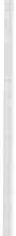 UNDERSTAFFING  ED EVENTI AWERSIIN TERAPIA INTENSIVA: STUDIO PILOTA RETROSPETTIVOM. NOACCO (1l, A. PALESE (2>< 1> Master in Coordinamento, Clinica di Anestesia e Terapia Intensiva, Azienda Ospedaliera SMM Udine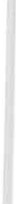 <2>  Professore Associato in Scienze Infermieristiche, Università degli Studi di UdineAbstractmaxnoacco@yahoo.itBackgound. La disponibilità di informazioni relative agli nursing ou­ tcomes (esiti delle attività assistenziali dell'équipe infermieristica), sistema­ ticamente documentate, rappresenta uno dei più importanti fattori di svi­ luppo dell'attività di ricerca orientata alla dimostrazione dell'efficacia e della qualità dell'assistenza infermieristica.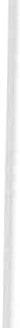 Obiettivo. Valutare se esiste una associazione statisticamente significa­ tiva tra la comparsa di eventi awersi nei malati ricoverati in Terapia Intensi­ va e una condizione di understaffing del personale infermieristico.Metodo. È stato realizzato uno studio retrospettivo presso la Clinica di Anestesia e Rianimazione dell'Azienda Ospedaliero-Universitaria SMM di Udine (Italy). Sono state incluse le cartelle mediche dei pazienti ricoverati nel 2007, includendo nello studio gli eventi awersi comparsi nei giorni festi­ vi e durante le notti, situazioni in cui con maggior frequenza si è osservato un understaffing.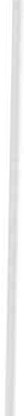 Risultati. Complessivamente il rischio di sviluppare I'evento awerso nelle situazioni di understaffing è superiore a quanto accade nelle situazioni in cui gli infermieri gestiscono meno di 1.5 pazienti ciascuno (OR 3.370, IC 95% 1.64-6.79). Osservando invece la relazione che intercorre tra eventi av­ versi e durata dell'understaffing all'aumentare di quest'ultimo aumenta il numero di eventi awersi (r 0.373; p 0.01).Conclusioni. Per un'assistenza infermieristica efficace, qualificata e per­ sonalizzata che si basa sulla stima e sulla verifica sistematica della comples­ sità assistenziale, è indispensabile definire quanti pazienti ciascun infermie­ re può gestire, fissando anche standard diversi se riteniamo che questi non siano sostenibili dal contesto in studio.Solo la conoscenza dei fenomeni - anche awersi - che vengono generati nell'attività quotidiana dei reparti può stimolare ipotesi verificabili sul con­ tributo del nursing efficace. Nel portfolio delle competenze dell'Infermiere di ICU, è richiesta anche la capacità di riconoscere e monitorare le situazio­ ni. Misurare i problemi attuali e/o di rischio permette al gruppo di lavoro di riconoscere quali trattamenti sono in grado di ridurre la comparsa di errori o eventi awersi. Tuttavia, la quantità di personale presente è il fattore de­ terminante la possibilità di esprimere tali abilità per tutti i pazienti assistiti.176	M . Noacco, A. PaleseASSISTENZA AL PAZIENTE NEUROCHIRURGICO DURANTE IL MONITORAGGIO  NEUROFISIOLOGICO IN CONTINUOM. TAFFARELLO , V. BARRATerapia  Intensiva Neurochirurgia, Azienda  ULSS 9 TrevisoAbstractm.taffarello@alice.it  vbarra@ulss.tv.itScopo: Pianificare l'assistenza infermieristica al fine di ottimizzare la qualità del monitoraggio neurofisiologico (Potenziali Evocati Somatosenso­ riali PESS+EEG in continuo) nei pazienti in coma post-traumatico e ipossi­ ischemico.Metodi: Studio prospettico su 40 pazienti con SHI (Severe Head Injury) in fase acuta con un GCS < 8 di età compresa tra i 15 e i 75 anni. Il monitorag­ gio viene posizionato dal medico utilizzando il sistema 10-20 internazionale dell'EEG, mediante agoelettrodi infissi nel cuoio capelluto previa disinfezione e medicazione sterile a piatto con Tegaderm®. Gli agoelettrodi sono collegati ad una testina di monitoraggio dietro al paziente collegata via rete. Lo stimo­ lo elettrico del nervo mediano viene rilevato in corteccia somato-sensitiva mediante tecniche di averaging. L'infermiere utilizza particolari attenzioni durante gli interventi assistenziali che potrebbero alterare e/o migliorare l'affi­ dabilità del dato: nursing, ispezione della medicazione (evitare decubiti ed infezione) mantenimento degli elettrodi in situ per più giorni, variazione dei parametri vitali in relazione alla stimolazione, trasporto del paziente in neuro­ radiologia  (collegare e scollegare il monitoraggio).Risultati: L'assistenza infermieristica finalizzata al mantenimento del neu­ ro monitoraggio, ha contribuito nel 100% dei casi al miglioramento del segna­ le, riducendo gli artefatti e consentendo una maggior durata del monitoraggio in sede (7+5 giorni). Non sono state riscontrate infezioni locali e/o decubiti legati al posizionamento degli agoelettrodi. Nel 20% dei casi è stato segnalato un aumento della pressione arteriosa in relazione alla stimolazione elettrica che ha richiesto un intervento del personale infermieristico.Conclusioni: La collaborazione infermieristica al mantenimento dei PESS+EEG in continuo permette di ottenere una migliore qualità dei para­ metri neurofisiologici utili al trattamento del paziente.Bosco E, ZANATIA P et ali. Potenziali evocati somatosensoriali seriali nel trauma cranico severo: un monitor della funzione cerebrale. Acta Anaesth. Italica 59, 152-173, 2008.178	M . Taffar e/lo, V BarraDa circa due anni nella nostra realtà viene applicato il sistema di monito­ raggio neurofisiologico strumentale in continuo. Si tratta dei Potenziali evocati Somato Sensoriali (PESS) e l'elettroencefalogramma (EEG) I potenziali evoca­ ti somato sensoriali (PESS) sono esami che studiano le risposte del sistema nervoso centrale ad uno stimolo sensoriale analizzando le vie nervose che dalla periferia portano le informazioni verso il cervelloI PESS sono impiegati in TI sia come indice predittivo prognostico precoce,sia come monitoraggio elettrofisiologico del danno cerebrale primario e delle complicanze secondarie.Possono essere esami invasivi e non ma nel caso di monitoraggio in conti­ nuo si utilizzano aghi elettrodi intradermici per la conduzione dello stimolo elettrico.L'EEG invece, permette di osservare la funzione talamo corticale nei pa­ zienti in coma quando questa è inaccessibile clinicamente inoltre è sensibile alle più comuni cause di danno cerebrale (ischemia e ipossia) evidenzia la di­ sfunzione neuronale in fase ancora reversibile, riconosce focolai epilettogeni.I pazienti sottoposti a questi tipi di monitoraggio in continuo sono: post-operati in elezionetraumi cranici in coma emorragie cerebrali in comaparticolare attenzione è stata data alla fisiopatologia nel trauma cranico severo e in questi pazienti, la prognosi dipende non solo dalle lesioni iniziali ma anche da quelle secondarie più spesso di origine ischemica . Ed e in que­ st'ultima fase cne si inserisce il monitoraggio neurofisiologico in continuo o seriato,associato ad altre indagini radiologiche e cliniche. Permettendo cosi l'immediato intervento in presenza di ischemie.L'obiettivo del monitoraggio è di «estrarre » un indice di funzione globale dell'encefalo e per arrivare a questo l'infermiere osserva e agisce con lo scopo di ottenere una registrazione del tracciato priva o quasi di interferenze .L'applicazione del monitoraggio viene fatta dal medico intensivista specia­ lizzato o dai tecnici utilizzando degli agoeletrodi infissi nel cuoio capelluto e agli arti interessati con medicazione a piatto con cerotto trasparente (tegaderm). Tale medicazione rimane in sede anche per 7 giorni e tramite centralina colle­ gata on-line ad un pc da dove parte lo stimolo elettrico.Prestando assistenza a questi pazienti i problemi ricorrenti per l'infermie- re sono:evitare arrossamento infezione decubiti dei sitimantenere stabili i PV Parametri vitalicontrollo sulla sedazione del pazientecontrollo copertura analgesicascollegamento accidentale degli ago-elettrodiridurre il carico di stimoli ambientaligestione del trasportoEseguire un nursing «personalizzato » annotando in grafica l'ora concen­ trando eventuali manovre invasive ed eventuali altre indagini diagnostiche nel limite dell'organizzazione  diventa di fondamentale  importanza.Assist enza al pa ziente neurochirurgico durante il monitoraggio neurofisiologico,  ecc.	179Intervenire previo accordo medico per normalizzare i parametri vitali sul­ la sedazione e/o analgesia qualora lo stimolo elettrico non sia ben tollerato.Evitare termocoperte e fare in modo che i cavi di raccordo tra gli elettrodi e ilsistema di registrazione siano ben raggruppati facendo attenzione che non poggino su parti in movimento come i tubi del ventilatore.Ridurre le sorgenti di rumore come gli allarmi. Quasi in conclusione possiamo dire che:l'assistenza  infermieristica  accurata durante il monitoraggio  in continuo, partecipa all'orientamento per la formulazione di una prognosi, il più possibile fedele alle condizioni  del paziente,  indirizzando  con maggior obbiettività le aspettative dei familiari che sono informati sull'evoluzione dello stato di salute Il monitoraggio neurofisiologico rappresenta per la persona UN PONTEsul confine dato dalla clinica e dalla diagnostica . (oltre il limite)Il ruolo dell'infermiere in questo «limite » è di assistere la persona malata di accompagnarla nell'evoluzione qualsiasi essa sia, di interagire con tutto il monitoraggio, comunicare con il medico e non ultimo di essere un sostegno alla famiglia.Buon lavoro a tutti e grazie per l'attenzioneBosco E., ZANATIA P. et Al « Potenziali evocati somato sensoriali seriali nel trauma cranico severo: un monitor della funzione cerebrale.» Acta Anaesth. Italica 59, 152-173,2008.ALTERAZIONI DEL MODELLO SONNO E RIPOSO NEI PAZIENTI RICOVERATI IN TERAPIA INTENSIVA: STUDIO OSSERVAZIONALE COMPARATOED OPINIONI INFERMIERISTICHE A CONFRONTOM .M EN EGALDO , R. M ONTESANOASL AstiAbstractmenegaldo.quirico@alice .itLa letteratura disponibile (tra gli altri: Tamburri L. Nocturnal care inte­ ractions with patients in Criticai Care Units, 2004 American Journal of Criticai Care), definisce un problema diffuso quello delle alterazioni del sonno in area critica.Il lavoro affrontato ha consentito di indagare la relazione tra tipologia e quantità degli interventi infermieristici erogati tra le ore 19 e le ore 6, conte­ stualizzati nella struttura logistico ambientale di un reparto di terapia intensi­ va, in relazione al tempo riservato al sonno dei pazienti, e di confrontare le opinioni degli operatori assegnati ai reparti interessati.Per lo studio in questione sono stati definiti, come criteri per la selezione dei casi, elementi di uniformità riconducibili ad un reparto di terapia intensi­ va polivalente per adulti, con un numero di posti letto da 4 a 8, strutturalmente disposti in un locale unico, e sono state identificate le tre realtà sede di indagi­ ne, Asti, Chieri e Savigliano. È stato condotto uno studio osservazionale di 4 notti consecutive, per ogni sede, ripetuto 2 volte, con rilevazione dei dati, regi­ strati su scheda predisposta . Successivamente è stata realizzata un'analisi qua­ litativa, attraverso la metodologia del focus group, con un incontro per sede.Attraverso elaborazioni con MS Access® e MS Excel®, è emerso che la rilevazione dei parametri vitali costituisce l'attività prevalente delle notti os­ servate, seguita dalla somministrazione farmacologica, secondo intervalli de­ finiti e che le procedure diagnostico-terapeutiche e le attività per il manteni­ mento del confort vengono effettuate in risposta a bisogni contingenti.Sinteticamente, dal lavoro svolto è emerso che le attività erogate sono condizionate non solo dai problemi di salute del paziente, ma anche dall'orga­ nizzazione del reparto e, spesso, sono operatore-dipendente , comportando pro­ blematiche relative ad alterazioni del sonno del tutto sovrapponibili alla lette­ ratura  esaminata.182	M . Menegaldo,  R. MontesanoIntroduzioneLo spunto per l'elaborazione di questo studio trae origine dal preconcetto diffuso che in ambito ospedaliero ilsonno sia un problema marginale e si pone l'obiettivo di approfondire  la tematica, apparentemente poco esplorata, delle alterazioni del ritmo sonno/veglia nei pazienti ricoverati in area critica, anche valutando l'incidenza del.l'attività infermieristica, dell'organizzazione del lavo­ ro e della struttura degli ambienti, sul modello del sonno. Il concetto che si è tentato di esprimere voleva mettere in relazione le attività infermieristiche ero­ gate durante l'orario notturno, con attenzione alla quantità e tipologia, con il tempo riservato al sonno dei pazienti. Per far ciò, è stata redatta una scheda di sintesi degli interventi, suddivisi per orario, compilata per ogni paziente. Lo scopo era di identificare, qualitativamente e quantitativamente, le interruzioni del sonno nei pazienti in area critica, in relazione all'attività infermieristica erogata, vero e proprio obiettivo di questo lavoro. Parallelamente, questa anali­ si ha indirettamente consentito di rilevare, ove ve ne fossero, momenti abba­ stanza lunghi da consentire l'addormentamento ed il sonno e registrare l'alter­ nanza e la tipologia degli interventi assistenziali. Per completare un'immagine e permettere una visione più ampia del problema, si è scelto di sviluppare que­ sto modello in tre realtà locali (Asti, Savigliano e Chieri), paragonabili per di­ mensioni, indirizzo e struttura dei locali, conducendo un'osservazione struttu­ rata di una serie di 4 notti consecutive, ripetuta 2 volte in ogni realtà. L'atten­ zione è stata posta sia agli interventi legati all'assistenza vera e propria, come, per esempio, la somministrazione dei farmaci o la cura dell'igiene della perso­ na, sia a quelli definibili come interventi ambientali, cioè la gestione della luce, dei suoni, delle voci degli operatori.Analisi della letteraturaNell'ambito della ricerca bibliografica effettuata, tramite la consultazione delle banche dati Cinahl, MedLine e PubMed, con le parole chiave sonno, ru­ more, unità di terapia intensiva, attività infermieristica, emerge immediata­ mente la difficoltà di rispettare le indicazioni di classificazione cronologica; anche negli articoli di ultima pubblicazione, vengono talvolta citati studi data­ ti, ritenuti tuttavia fondamentali, probabilmente anche per il loro carattere in­ novativo e sperimentale, che ha sostanzialmente dato avvio alle ricerche suc­ cessive (Krachman S). La letteratura, sia nazionale che internazionale, è in continua crescita,  e si è assistito ad un  graduale affiancamento tra gli studi condotti in campo strettamente medico-scientifico, alle analisi condotte da personale infermieristico, con relative pubblicazioni sulle riviste di settore. I principali ed iniziali spunti di interesse nella letteratura analizzata si possono riscontrare negli articoli redatti da L. Tamburri 1 e D. Giusti 2 , che affrontano la problematica del non corretto rapporto tra sonno/veglia nei pazienti ricoverati presso le unità di terapia intensiva e l'origine multifattoriale e complessa di taleAlterazioni del modello sonno e riposo nei pazienti  ricoverati in terapia intensiva, ecc.	183alterazione. In particolare, l'analisi effettuata da D. Giusti, che integra e riassu­ me i principali lavori condotti nel periodo compreso tra 1993-2003, si colloca in un filone di studi specifici che analizzano sia l'incidenza della riduzione del · sonno sul benessere del paziente in area critica, che l'influenza dei vari fattori di disturbo sulla sfera fisica e psicologica del medesimo. Emerge, infatti, che la carenza di sonno e l'alterazione del suo naturale ritmo determini un incremen­ to, innanzitutto, del rischio di infezione ed un indebolimento del sistema im­ munitario, soprattutto a carico dei pazienti con patologie croniche o acute. Inoltre, le alterazioni in discorso causano una riduzione del metabolismo e del catabolismo proteico, e determinano l'aggravarsi delle condizioni psicologiche di stress postraumatico e depressione. La frammentazione dei periodi di sonno ed il peggioramento della sua qualità, in base alle conclusioni raggiunte daglistudi esaminati (Friese 3 4, Mistraletti 5 , risultano di origine multifattoriale , cau­•	)sate cioè sia da fattori ambientali che fa fattori«fisiologici» (cioè connessi alle modalità organizzative e tecniche richieste dall'attività di terapia intensiva). Lo studio condotto da L. Tamburri, identifica la frequente e ripetitiva interazione degli operatori di terapia intensiva con i pazienti come fattore principale che determina l'alterazione del ritmo sonno/veglia . L'autore, al pari di altri quali J. Closs 6 e S. çelik 7, propone la predisposizione di un protocollo di lavoro per definire la frequenza ed i periodi del giorno o della notte in cui il personale infermieristico dovrà interagire con i pazienti per la somministrazione delle terapie o per l'attività di monitoraggio e analisi, al fine di salvaguardare, per quanto possibile , il normale ritmo di sonno degli stessi. Inoltre viene ripresa l'ipotesi, già avanzata sin dalla metà degli anni '90 (Krachman 8), di definire un protocollo di gestione dell'ambiente di terapia intensiva che possa almeno pre­ vedere, per massimizzare i periodi di sonno ininterrotto, la collocazione dei pazienti in stanze singole, la sistemazione di strumenti di monitoraggio non indispensabili all'esterno della stanza del paziente, l'adozione di adeguate inso­ norizzazioni degli ambienti , ... oltre a misure di supporto psicologico (quali dotare le stanze di finestre accessibili ai pazienti e fornire loro un calendario, ampliare i periodi di visita dei familiari, ecc) tese a ricreare una routine giorna­ liera il più simile alle condizioni domestiche vissute dai degenti. In relazione agli interventi infermieristici, gli studi considerati (Cmiel 9 , Stanchina 10), ana­ lizzano i fattori di interruzione del sonno nei pazienti che awengono a causa delle attività infermieristiche in unità di terapia intensiva, sia collegate all'assi­ stenza in senso stretto, che in relazione all'ambiente «di lavoro» degli operato­ ri. Tali studi hanno consentito di sperimentare e proporre alle strutture sanita­ rie una serie di interventi di prevenzione del rumore con incidenza diretta sul paziente secondo le tre fasi connesse di identificazione delle fonti emissive, addestramento e sensibilizzazione del personale alla riduzione dei rumori e modifica delle strumentazioni tecniche al fine di creare una«zona di quiete» attorno  al  paziente . Un  altro filone  di articoli  individuati  (Freedman 11, Honkus 12), si concentra su di un'analisi del rumore come elemento primario che, accanto al dolore, allo stress, alle luci ed al disagio ambientale, comporta l'alterazione del ritmo sonno/veglia dei pazienti ricoverati in area critica. In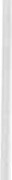 184	M . Me11egaldo, R. Montesanoparticolare, gli studi considerati identificano una serie di fonti emissive tipiche delle strutture di terapia intensiva e concludono che ilrumore ospedaliero è in grado di causare una reazione di stress psicologico generale nei pazienti, che può portare a reazioni collaterali quali vasocostrizione, pressione arteriosa ele­ vata, dilatazione delle pupille e tensione muscolare. Infine, strettamente colle­gato al precedente,  un  ultimo  filone (BaHamman 13Parthasaharty 14,  Freed­man 15 , analizza la qualità del sonno dei pazienti in area critica: gli autori con­ siderano l'incidenza dei vari fattori di disturbo e di alterazione del ritmo sonno/ veglia attraverso i dati rilevati con l'impiego di un polisonnografo, applicato ad un campione significativo di soggetti e con un ciclo di 24 ore, dimostrando le correlazione tra la carenza di sonno e l'insorgere di complicazioni in pazienti critici, e verificando l'esistenza di un'alta percentuale di pazienti in cui i distur­ bi del sonno emersi in fase di degenza si sono protratti e mantenuti anche nel medio lungo periodo e ben oltre il periodo di ospedalizzazione. A livello nazio­ nale, non si può omettere l'importanza dedicata alla questione: in relazione all'annuale Simposio Mostra Anestesia Rianimazione e Terapia Intensiva, te­ nutosi a Milano (28-30 maggio 2008), si sottolinea un'intera sezione dedicata all'argomento, con interventi caratterizzati da analisi del problema, specifica­ zione di sonno e sua qualità in terapia intensiva, anche in relazione al delirium.Strumenti e metodiNell'ambito di ciascun reparto di terapia intensiva  di queste strutture di Asti, Savigliano e Chieri, è stato condotto un confronto tra quelli che sono stati identificati come potenziali fattori di disturbo e fonti di rumore: tra questi, per esempio, la dislocazione di alcune strumentazioni che possono interferire con il normale avvicendamento delle attività assistenziali, spesso introducendo ru­ mori esterni altrimenti evitabili, l'incidenza delle attività degli operatori (anche se le variazioni di«rumore» provocato dall'interazione degli infermieri dipende esclusivamente dalle caratteristiche personali degli stessi, per le quali non esi­ stono omogeneizzazioni possibili, ma solo constatazioni), le fonti di illumina­ zioni (centralizzate o meno, alimentazione separata, dislocazione dei punti luce, attivazione selettiva delle stesse, aree di isolamento con illuminazione dedica­ ta), dislocazione del locale adibito alla preparazione ed alla conservazione dei farmaci e del magazzino, presenza di finestre, presenza ed uso di radio, termi­ nale pc, 1 monitor centrali collegati alle torri di monitoraggio dei pazienti, pre­ senza di lavandini e contenitori per i rifiuti. Per consentire una continuità mi­ nima nell'osservazione dei pazienti ricoverati, anche in riferimento alla lettera­ tura già presentata, (Tamburri 16 , si è deciso di organizzare 2 cicli di 4 notti consecutive, con orario  19 pm - 6 am, sia in considerazione della turnazione degli operatori, sia per consentire l'osservazione precedente il tempo canonico della notte, e, ove possibile, valutare la gestione della cena.Funzionalmente alla creazione dello strumento di raccolta dati, l'attenzio­ ne si è concentrata sull'analisi delle attività tipiche di un reparto di TerapiaAlterazioni del modello sonno e riposo nei pa z ienti ricoverati in terapia intensiva, ecc.	185Intensiva, anche in relazione agli studi consultati attraverso la ricerca biblio­ grafica. La necessità era di definire una griglia di facile compilazione, che te­ nesse conto delle variabili possibili, in relazione al tempo. È stata redatta una tabella che descrive principalmente le possibili attività assistenziali erogabili, di natura tecnica e relazionale, ma anche le variabili esterne identificate con la luce ed i rumori degli allarmi di qualsiasi strumentazione (monitor, pompe infusionali, respiratore), del suono del telefono o del citofono o della voce degli operatori. L'analisi qualitativa è stata condotta secondo la metodologia del fo­ cus group.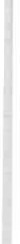 Presentazione realtàLa differente conformazione strutturale e le differenti  modalità gestionali de­ gli interventi infermieristici influenzano in modo significativo l'andamento della notte e del sonno dei pazienti. Nel dettaglio, gli ele1rtenti considerati possono esse­ re così sintetizzati:DATI AMBIENTALI- LuceLe situazioni indagate hanno riguardato principalmente la variazione del­ l'illuminazione della sala di degenza nell'arco delle 12 ore. Come prevedibile, si osservano tre fasce di illuminazione: totale, dimezzata, spenta. È consuetudine della Terapia Intensiva di Asti, ad esempio, abbassare le luci relativamente pre­ sto, anche prima del cambio turno e comunque non si è mai riscontrato un loro abbassamento prima della mezzanotte.A seconda degli operatori in turno, si è riscontrata un'attenzione , o una prassi, allo spegnimento della luce, con l'utilizzo di sorgenti alternative, dire­ zionabili e sistemate lontano dai letti dei degenti.I picchi riscontrati nelle ore centrali della notte, si sono avuti in corrispon­ denza di un ricovero e di una visita specialistica. Il ricovero rappresenta sem­ pre un momento di alterazione degli equilibri instaurati: esso coinvolge gli ope­ ratori in una collaborazione efficace, che permette di minimizzare il tempo utile per accogliere il nuovo paziente, pur nel rispetto delle procedure previste. È sicuramente un momento delicato.Si nota anche l'attenzione posta a preservare il più possibile la continuità del sonno nelle ore centrali della notte: per esempio, gli operatori effettuano la rilevazione dei parametri sfruttando la retroilluminazione dei monitor, adotta­ no alcuni accorgimenti, come quello di spostarsi in ambiente più illuminato per leggere un display non illuminato (come quello del termometro). Sono tut­ te piccole attenzioni che concorrono al raggiungimento dell'obiettivo.La sala riprende l'aspetto usuale verso l'alba. A seconda dell'operatore, si riscontra un ritorno graduale alla luce totale.186	M. Menegaldo, R. MomesanoVariazione dell'illuminazione - Asti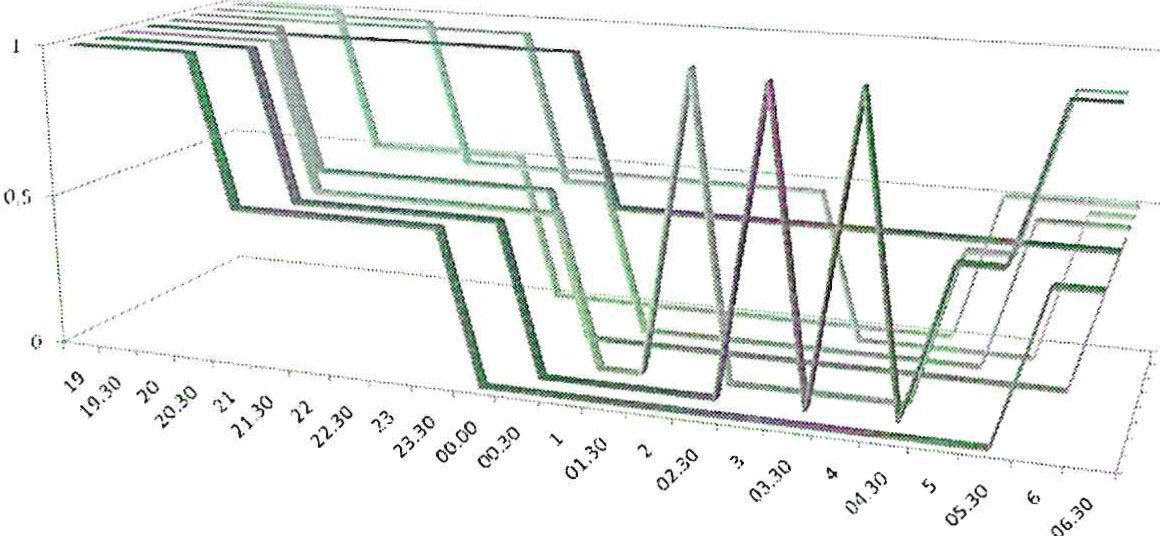 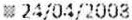 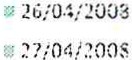 O= Luce spen tal /2=Luce dimezza laI = Luce accesa	Ore d ll'os r ..,nzìoneGrafico 1: Variazione variabile esterna Luce - AstiVariazione dell'illuminazione - Chieri10to111ons a 1 1/0/ 0QS 12/f!<l! OOS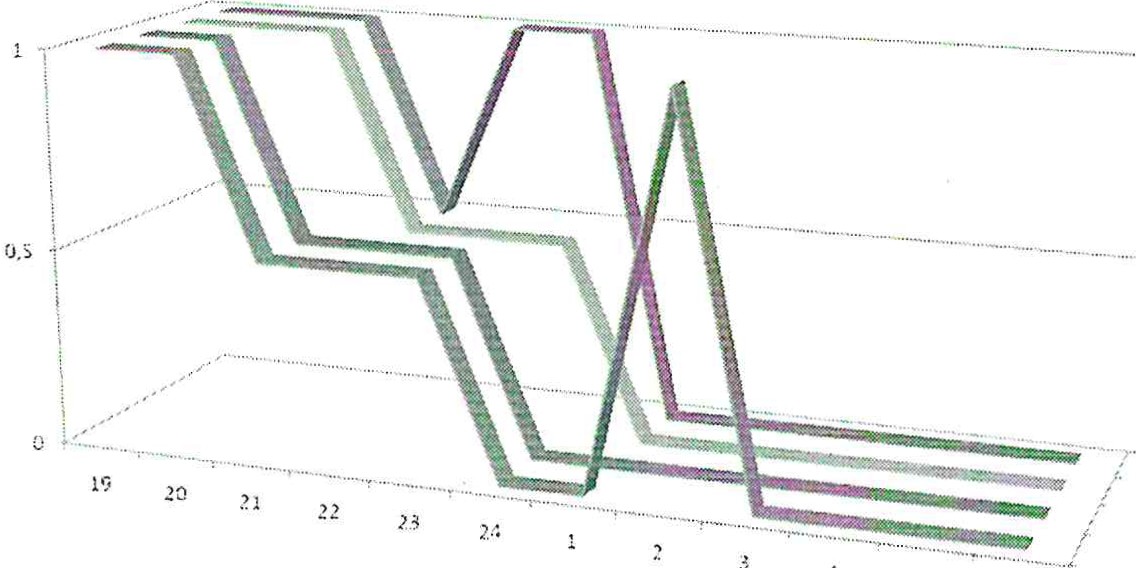 q 11/[}4/: DOR0= Luce spen lal i2=Luce dimezza laI =Luce accesa	Ore dell'osscnr:u:ìoneGrafico 2: Variazione variabile esterna Luce - ChieriAltera zioni del modello sonno e riposo nei pa z ienti ricoverati in terapia intensiva, ecc.	187Variazione dell'illuminazione - Saviglianod  mo.:. r!id..··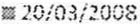 a ?. 1/03/.?.00S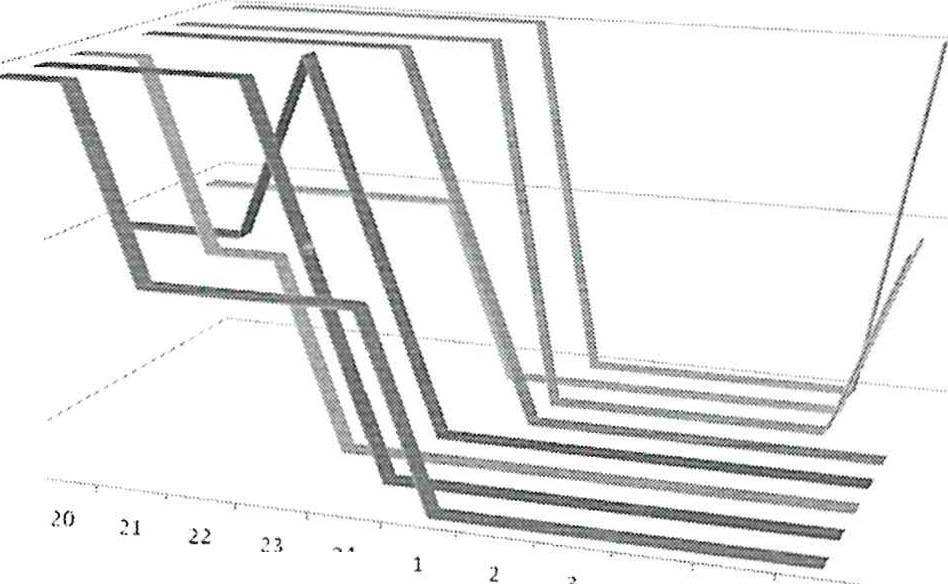 D .l.2/C3i2008g l3/U3/2003  . a V l/O i/::!OOS 1 i= 02!05!20CS ;tl ()J/0!:i( Q08 :zt 0•1/U'.5/l.OOS0=Luce spen lal i2=Luce dimezzala I = Luce accesa2JOre dell'o!.\ervazioneGrafico 3: Variazione variabile esterna Luce - Savigliano- TELEFONO/CITOFONOUn'altra variabile presa in considerazione è stata quella relativa al suono del telefono/citofono. Senza porre distinzione tra i due apparecchi, pur con la consapevolezza di non poter intervenire su questo problema, data la sua totale imprevedibilità, alla luce della sistemazione strutturale delle sale, il dato è ri­ sultato significativo: è praticamente impossibile non udire questi suoni da qual­ siasi postazione.In relazione al citofono, si è ritenuto di considerare anche tale elemento, in quanto normalmente preludio di una presenza esterna, rappresentata da un medico per una visita specialistica urgente o, spesso, da altre figure professio­ nali che necessitano dell'uso della macchina per l'emogasanalisi. A seconda della realtà considerata, la stessa si trova esternamente alla sala (Asti e Chieri), o internamente (Savigliano) ma il suo impiego comporta comunque un'attività che incide sul livello di silenziosità dell'ambiente. Infatti la maggior parte degli episodi legati al suono del citofono erano conseguenza della richiesta di un'ana­ lisi urgente proveniente dall'attiguo pronto soccorso o da altri reparti. Questo giustifica la frequenza elevata delle richieste.188	M . Menegaldo, R. MontesanoGrafico 4: Variazione variabile esterna Suono del citofono - Asti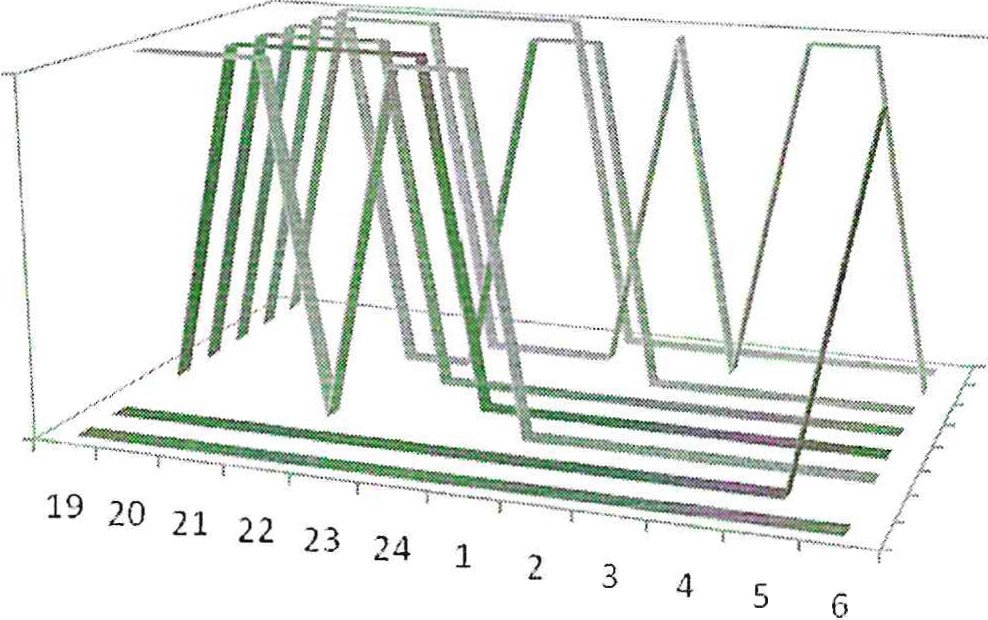 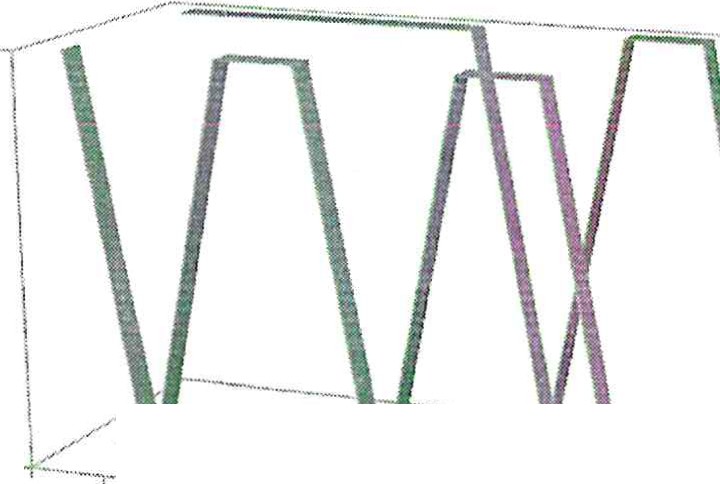 Grafico 5: Variazione variabile esterna Suono del telefono/cito fono - ChieriAlterazioni del modello so11110 e riposo nei pazienti ricoverati in terapia intensiva, ecc.	189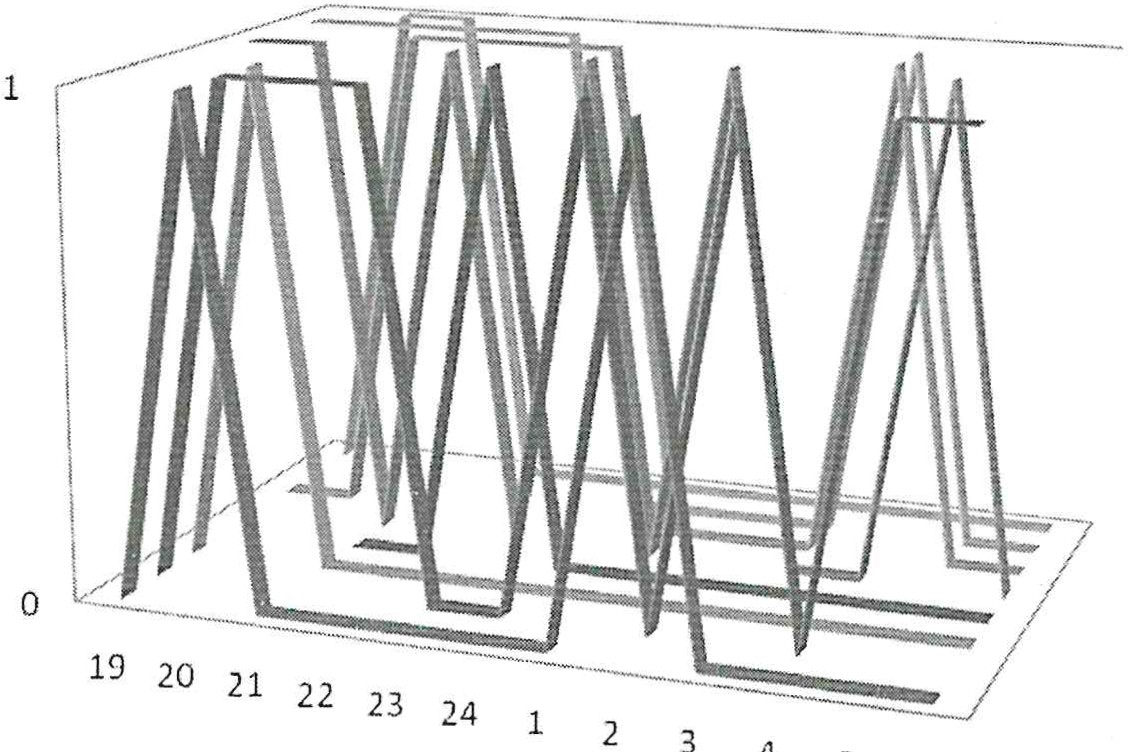 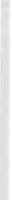 Grafico 6: Variazione variabile esterna Suono del citofono  - Savigliano- Vocr OPERATORIProtagonisti assoluti delle notti sono stati, oltre ai pazienti, gli operatori in turno. Si è potuta osservare una differenza di gestione del tempo nella notte a seconda del personale presente, in tutte le realtà. Escludendo le tipiche ed ordi­ narie situazioni di dialogo, come la consegna, è stato significativo il risultato ottenuto perché completamente dipendente dalla personalità, esuberanza o dal tipo di carattere dell'operatore in servizio.190	M . Menegaldo, R. Montesano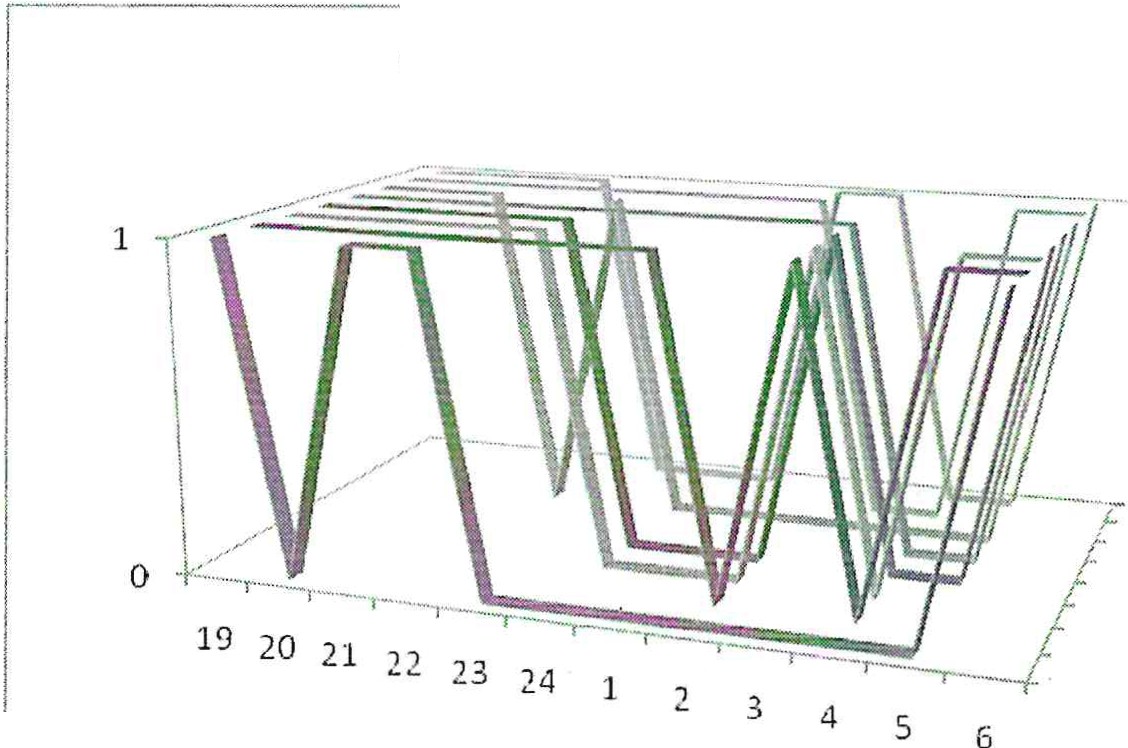 Grafico 7: Variazione variabile esterna Voci degli operatori - AstiGrafico 8: Variazione variabile esterna Voci degli operatori - Chieri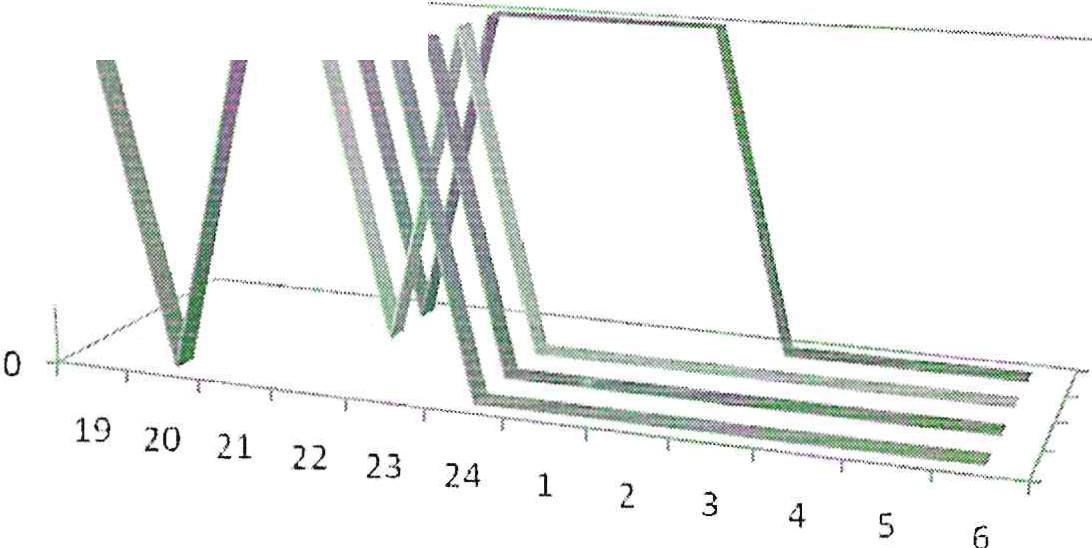 Alterazioni del modello sonno e riposo nei pa z ienti ricoverati in terapia intensiva, ecc.	191Grafico 9: Variazione variabile esterna Voci degli operatori - Savigliano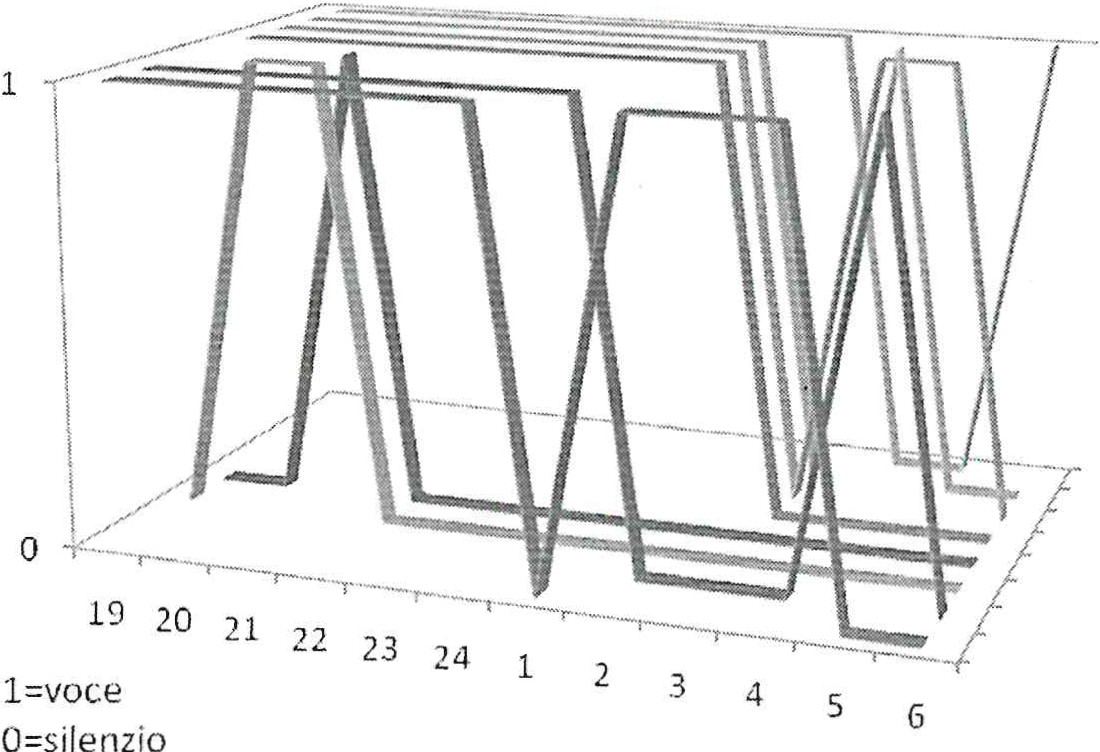 Dati clinico assistenziali distribuzione delle rilevazioni dei parametri vitaliIl monitoraggio delle funzioni vitali si esplica, in T.I., attraverso la rileva­ zione di un gruppo di parametri: pressione arteriosa (P.A.), diuresi, temperatu­ ra (T), frequenza cardiaca (FC) e respiratoria (FR), saturazione di ossigeno, pressione venosa centrale (PVC), con frequenza pressoché determinata. Ad Asti è consuetudine rilevare questi dati, tranne la PVC, ogni 3 ore. A Chieri è possi­ bile osservare una rilevazione ogni 2 o 4 ore, a seconda della situazione clinica del paziente; a Savigliano, ogni 4 ore per tutti i parametri , tranne la diuresi che viene rilevata ogni ora per quasi tutti i pazienti. Questa operazione comporta, a seconda degli strumenti utilizzati, un contatto diretto con il paziente. La mag­ gior parte di questi dati è letta al monitor, la temperatura corporea è sempre rilevata dall'operatore, tranne in due situazioni a Chieri, dove era presente una sonda nel catetere vescicale. Per quanto riguarda la pressione arteriosa, ad Asti è sempre rilevata dal catetere arterioso, e quindi letta al monitor, nelle altre due realtà è stato osservato un uso significativo della rilevazione non invasiva, as­ sociato a quella invasiva. Il grafico seguente rende un'idea delle rilevazioni ef­ fettuate su tutto il campione osservato.192	M . M enegaldo, R. MontesanoGrafico 10: Comparazioni tra le varie sedi della distribuzione delle rilevzioni dei parame­ tri vitali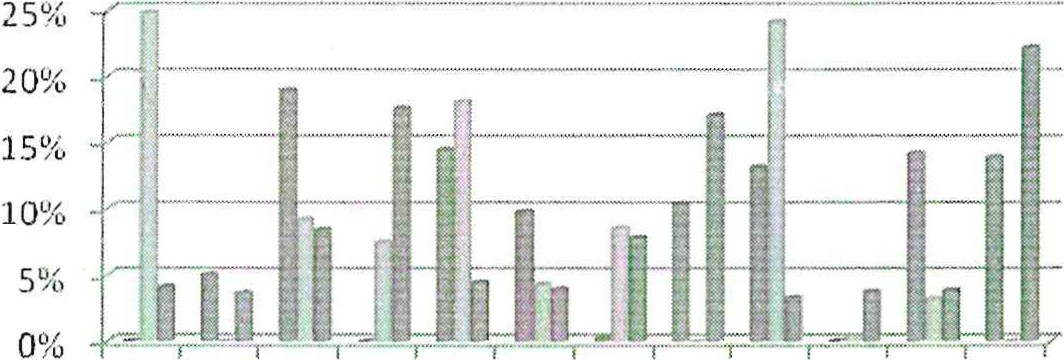 Distribuzione delle somministrazioni terapeuticheLa terapia farmacologica occupa un posto di rilievo per quanto concerne le interazioni infermiere-paziente: durante le osservazioni, si è posta attenzio­ ne anche alla specifica via di somministrazione utilizzata, perché si aveva con­ sapevolezza dell'ovvia differenza di disturbo arrecata, per esempio, da un far­ maco fornito per via endovenosa, data la presenza di presidi quali rampe e rubinetti, posti lontano dal paziente, rispetto ad una iniezione, fosse essa intra­ muscolo o sottocutanea. Nella rappresentazione seguente, questa suddivisione ha ceduto il posto al raggruppamento, ma, soprattutto nelle ore centrali della notte, si è assistito a somministrazioni per via endovenosa . Quelle di altra natu­ ra, per esempio sottocutanea, erano somministrazioni extra, di correzioni gli­ cemiche, o quelle per via enterale, venivano effettuate attraverso il sondino naso gastrico. Il grafico seguente permette di visualizzare gli orari di sommini­ strazione stabilita, ma rende anche un'idea della gestione dell'imprevisto, inte­ so come somministrazioni al di fuori della programmazione, stabilite nel breve periodo, che possono essere ben rappresentate dalle infusioni di emoderivati.Altera zioni del modello sonno e l'iposo nei pa z ienti ricoverati in terapia intensiva, ecc.	193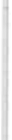 Somministra zione terapeutica30%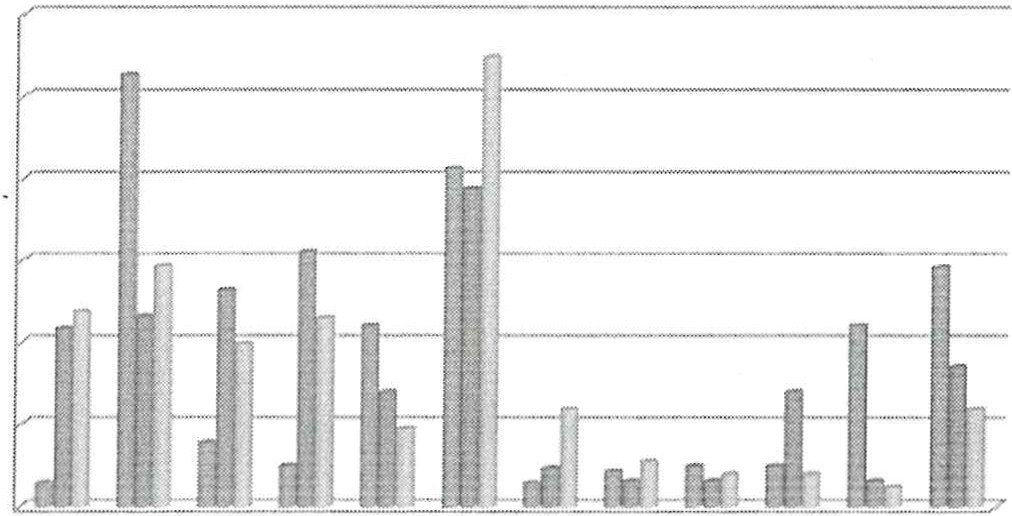 2 5 %20%15%10%5%0%19	20	2 1   22	23	24	1	2	3	4	5	6a ASTIa CHIER I SAVIGLIANOGrafico 11: Comparazioni tra le varie sedi della distribu zione delle somministra z ioni tera­ peutiche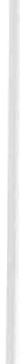 Distribuzione delle procedure diagnostico terapeutichePer rappresentare al meglio le attività assistenziali erogate durante la fa­ scia notturna, si doveva necessariamente fare riferimento a quelle procedure diagnostico terapeutiche di natura invasiva, che, anche se non programmate , vengono eseguite in relazione ai problemi di salute dei pazienti ricoverati. Tra queste, si presentano: l'aspirazione del secreto bronchiale, sia quando effettua­ ta dal tubo tracheostomico che da quello oro-tracheale; la puntura capillare per il controllo glicemico, effettuata sempre attraverso questa modalità nelle sedi di Chieri e Savigliano, e infrequente in quella di Asti, per utilizzo del cate­ tere arterioso; l'inserimento di cateteri , siano essi arteriosi o venosi; l'intuba­ zione oro-tracheale, i prelievi ematici, sia venosi che arteriosi .194	M . M enegaldo, R. MontesanoProcedure  diagnostico-terapeutiche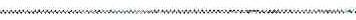 25%,- 	1111 ASTI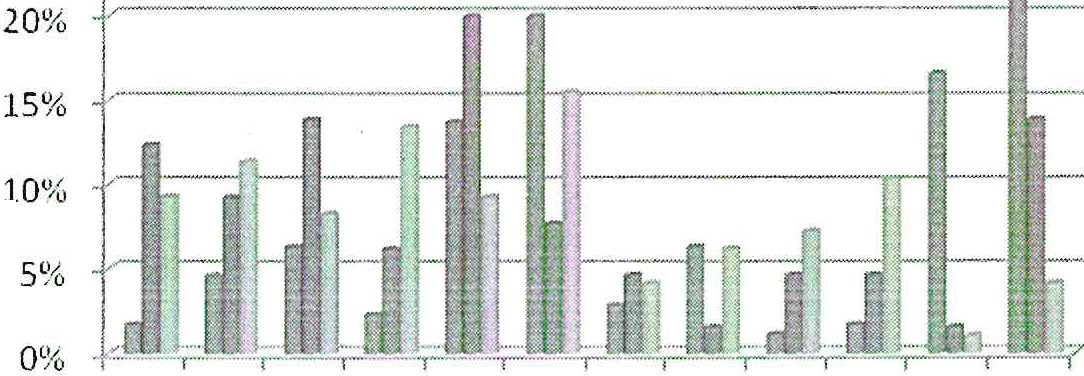 IlCHIERIllll SAVIGLIANO19     20	21	22	2.3	24	1	2	.3	4	5	6----·---------------·--Grafico  12: Comparazioni  tra le varie sedi della distribuzione  delle procedure diagnostico-terapeuticheDistribuzione delle attività per ilmantenimento del confortL'ultimo gruppo di attività assistenziali è stato identificato con tutte quelle sequenze poste  a migliorare  il confort  del paziente,  riguardanti,  pertanto, la cura e l'igiene del corpo e la mobilizzazione. È di facile immaginazione la mi­ sura del contatto  che queste operazioni  comportano:  se le attività  di igiene · implicano sempre una mobilizzazione,  non si può affermare anche il contra­ rio, così come la sostituzione degli effetti letterecci è sempre conseguenza del­ l'igiene . È però vero che questi tre eventi, nel loro complesso, rendono un'idea del tempo e della profondità del contatto con il paziente tanto maggiore dove concomitanti. Il grafico seguente propone il raggruppamento  delle tre attività.Alterazioni del modello sonno e riposo nei pazienti ricoverati in terapia intensiva, ecc.	195Mobilizza zione e cure igieniche35%   /30%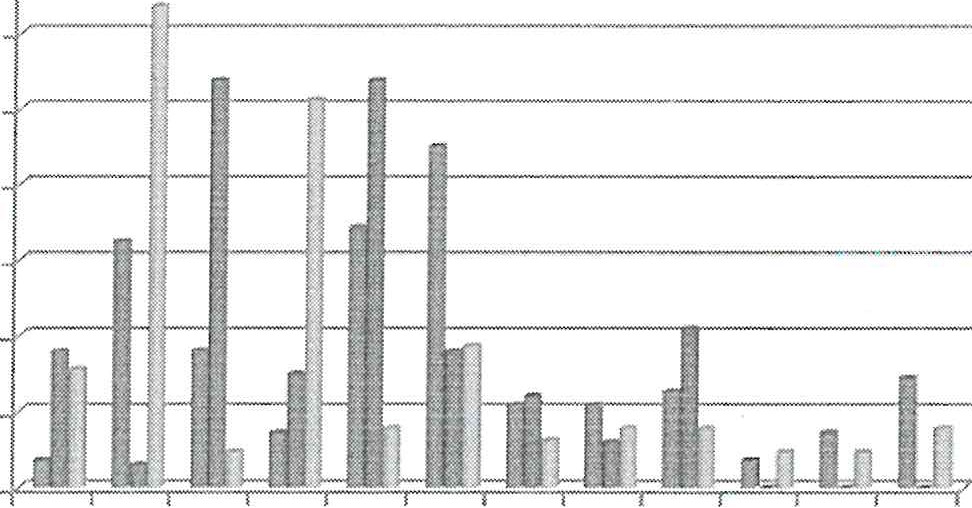 25%20%15%10%5%0 ,I O19   20   21   22   23   24	1	2	3	4	5	6ilASTI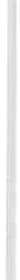 11 CHIERI11111 SAVIG LJA NOGrafico 13: Comparazioni tra le varie sedi della distribuzione delle attività per il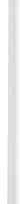 mantenimento del con[ortFrequenze e tipologie degli interventiL'osservazione effettuata, come già dichiarato, è stata contenuta nel tem­ po. Per esprimere al meglio la tipologia degli interventi registrati, in relazione alla quantità, si è pensato di stilare una tabella delle frequenze degli stessi. Ogni intervento è stato considerato unitario, ma si sottolinea il fatto che, per quanto riguarda la raccolta dei parametri, nelle ore predefinite, essi vengono sempre raccolti in contemporanea, mentre negli altri casi si considera la neces­ sità come variabile che orienta la scelta del parametro da rilevare. Per quanto riguarda i restanti interventi, si precisa che essi sono tra loro indipendenti o comunque raramente correlati, ma mai in maniera biunivoca.196M . Menegaldo, R. MontesanoASTICHIERISAVIGUANOINTERV ENTIFrequenzeINTERV ENTI FrequenzeINTERV ENTIFrequenzeII _II1 3212-326	1	19	231	2	2232	l	2324	l25	826	627	----334-3638---3-9-2	27283-0---1	31l l 3l	_i28	3..40	2-	32	2	 	29303132[	333437395	433	455	49642l21	331	34353637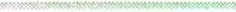 383940423- --- _J222340	242	3	I43	3	-i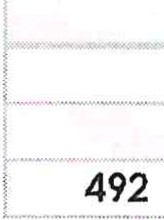 44	247680  40 	TOTA LE 	Lo sviluppo dello studio condotto è sfociato nelle rappresentazioni che se­ guono: ogni gruppo di interventi numericamente sovrapponibile, è stato espli­ citato. Ciò che ne deriva è la caratterizzazione della tipologia di interazione che ogni paziente, nell'arco delle ore di osservazione , ha instaurato con l'infermie­ re. Vengono considerati sotto un'unica voce i parametri vitali presentati in pre­ cedenza, mentre si esplicitano le vie di somministrazione terapeutica.Immediatamente  si legge la natura dell'attività infermieristica prevalente e, cioè, il monitoraggio dei parametri vitali. Considerando la distribuzione de­ gli interventi , quando questi raggiungono  un numero considerevole,  si nota che l'attività principale occupa sempre un posto di rilievo (mai sotto il 50% delle attività complessive) e che si inseriscono quasi tutte le variabili osservate. Come prevedibile , l'altra protagonista, tra le attività infermieristiche, è la somministrazione farmacologica, rappresentata,  come già osservato, dalla ti­pologia endovenosa.In riferimento all'esecuzione di medicazioni ed alle cure per il manteni­ mento del confort, si suggerisce una lettura in relazione alla necessità.Asti:i:.:::;-"'IVlobilizzazionc	N5·100%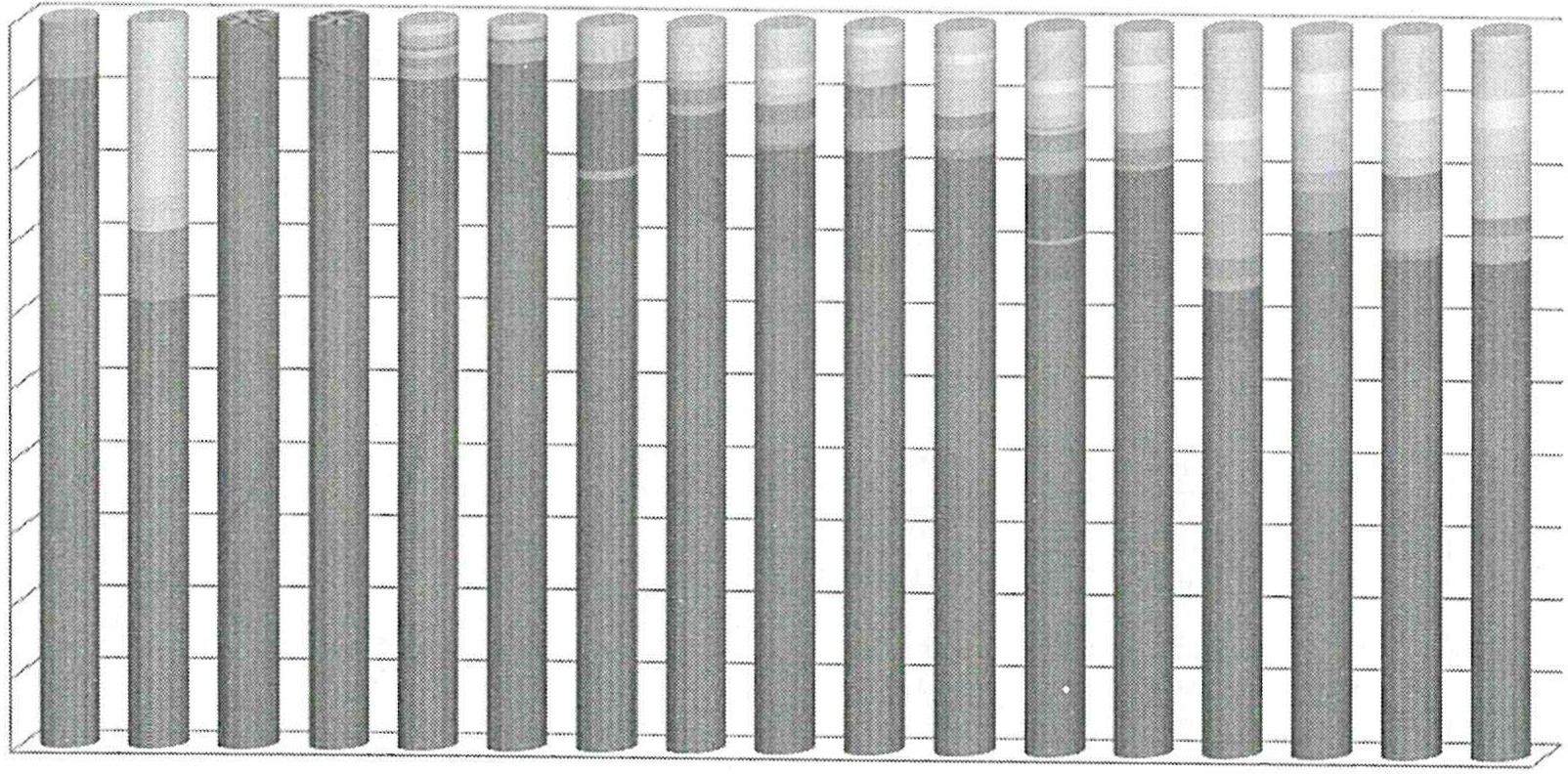 C,1mbio biancheria:-s·90%80%70%60%Cure  igieniche	&MedicazioniAspirazion e os	§='•Aspirazione tracheo	§§8 NPT	"'SOi}40 {,Emoderivati•Aerosolo·"o':s30 ;,.8 05	.,.8 SC;;;·2 0%10%0 -613	21	23	24	25	26	27	28	29	30	31	32	33	34	37	39	40Numero di interventi8 1M	g.::i.lii EV	8"'• Prelievo capilla re	g.Prelievi cmzitici	NB Pararnclri vitalis·:sGrafico 14: Numero di interventi in relazione alla tipologia - Asti;::·J'l""'''--°-i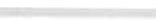 100%90%80 ..70%60%50%40 -30-20i)10 {,o .Chieri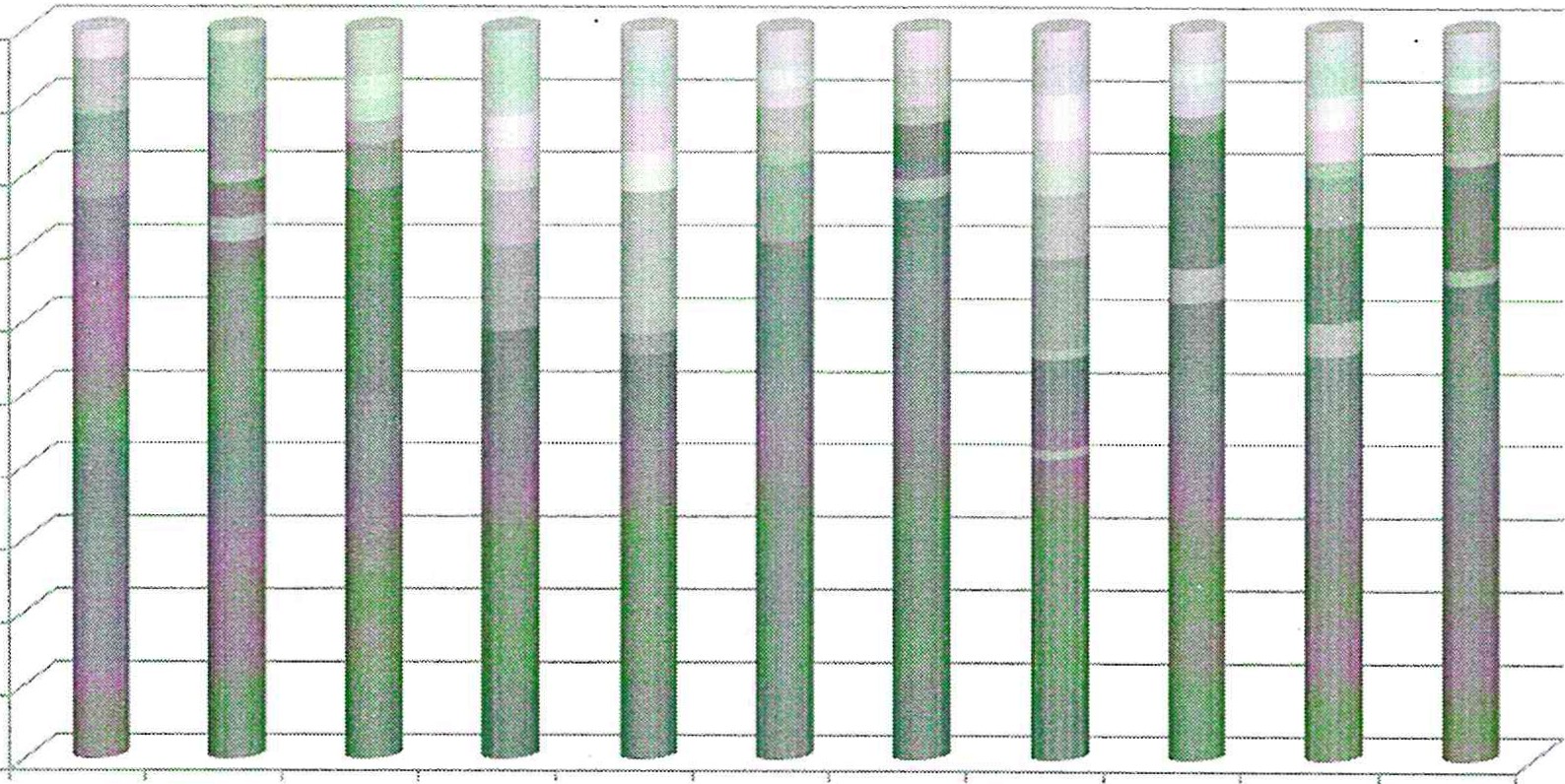 26	31	.32	34	36	38	39	40	43	45	49Numero di interventiGrafico 15: Numero di interventi in relazione alla tipologia - ChierirvlobiliZZil:!iOllCCa n1bìo bi.1. ncl1cria Cure igieniche l\:1cr.licd 2ioni.t.\spi rc:uionc osAspirazione tracheoNPT:l Emoderivati111 Aerosol•05•SC11 lfvlEV111 Prel ievo c,1pilla rePrelievi em<1tici111 P<irainNri v itali0'°0[S::::;_ioS:::;::;o;i,,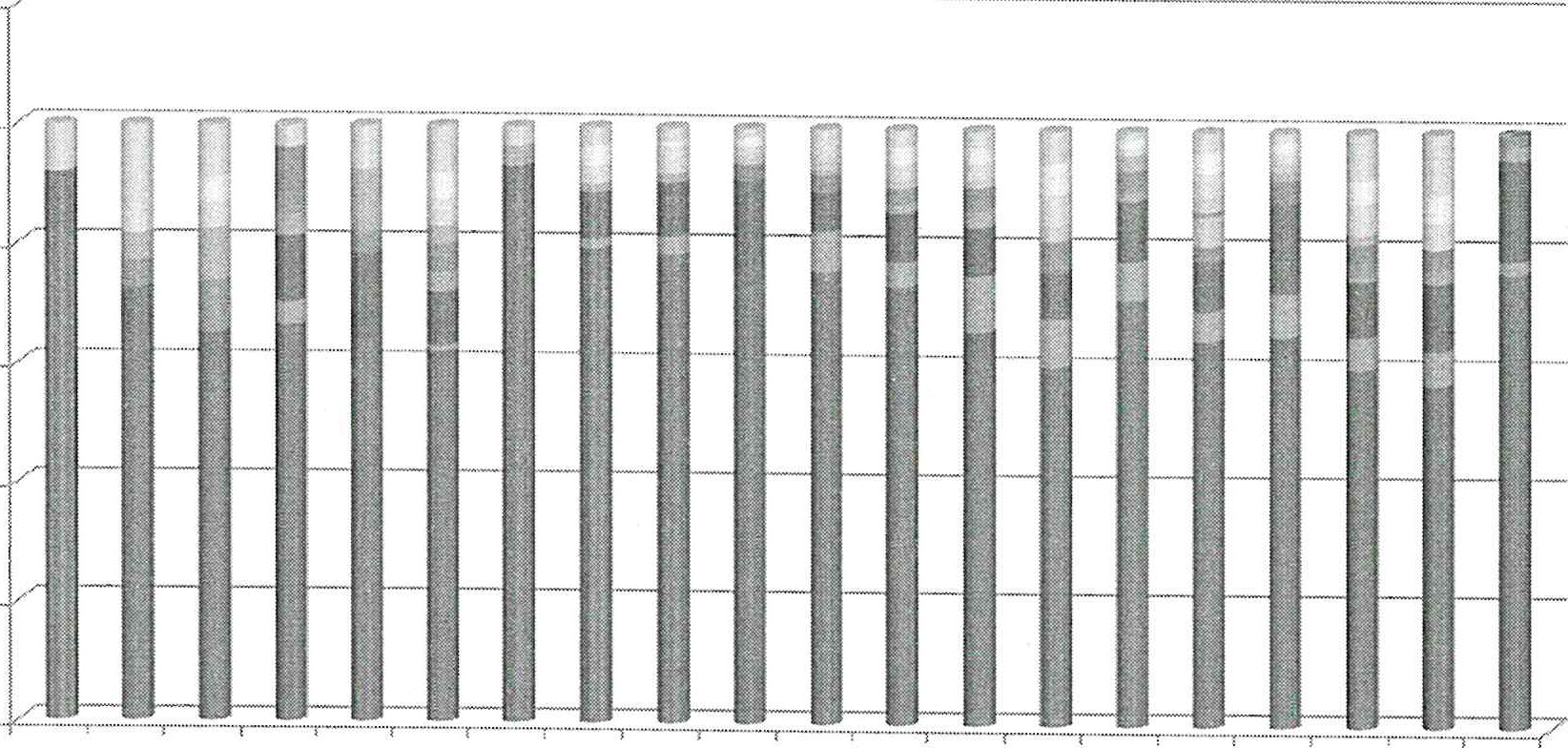 ;::;Nè'.&&aa;:i-"6',a"a';:i::= ,'<:::!;::,N:·a(\ig.;:i(;;';::;'<:::!i:i';:i(;;';:iGrafico 16: Numero di interventi in relazione alla tipologia  - Savigliano'-""'"'D'D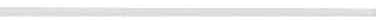 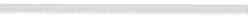 200	M . M enegalclo, R. M ontesanoDiscussioni dei risultatiDati ambientali:Sono fortemente correlati all'operatore, per quanto riguarda l'illumina­ zione della sala e le relazioni interpersonali . Non si può identificare una corre­ lazione con variabili imprevedibili come il suono del telefono/citofono.Dati clinico assistenziali:Emergono modalità differenti di gestione dei pazienti in carico, a secon­ da della sede di osservazione: la sistematicità con la quale ad Asti si rilevano i parametri si contrappone con la selezione degli intervalli di frequenza riscon­ trati a Chieri e Savigliano.La tendenza alla tipologia di somministrazione terapeutica è sovrappo­ nibile: c'è prevalenza di somministrazione per via endovenosa in tutte le realtà, con picchi alle h24 e h6. La somministrazione durante orari diversi, nell'arco della notte, è conseguenza di situazioni acute.Le procedure diagnostico terapeutiche effettuate, sono correlate esclusi­ vamente con i problemi di salute dei pazienti ricoverati.Per quanto concerne la gestione del confort, si riconosce una consuetu­ dine di intervento in preparazione alle fasi di sonno.Le indicazioni fornite dalla frequenza degli interventi in relazione alla tipologia, caratterizzano l'attività infermieristica in T.I.: la maggior parte degli interventi osservati è direttamente collegata al monitoraggio delle funzioni vi­ tali. Proporzionalmente all'aumento di interventi, esso occupa almeno il 50% delle tipologie riscontrate. La restante parte consta principalmente di sommi­ nistrazione terapeutica, attività diagnostico-terapeutiche, attività legate al man­ tenimento del confort.I risultati dello studio condotto sono sovrapponibili alla letteratura presentata.1.2 Focus groupI focus group sono stati condotti presso i tre reparti di terapia intensiva oggetto dello studio osservazionale, ed hanno consentito di evidenziare una serie di tratti comuni a tutte le strutture considerate, ed altresì di identificare caratteristiche peculiari di ogni gruppo di lavoro o di ogni unità di ricovero.Per l'analisi critica e comparativa dei risultati emersi dai focus groups, è possibile identificare tre differenti ambiti e precisamente: fase introduttiva, fase di transizione e fase centrale.La fase introduttiva è stata incentrata sulla definizioni delle generali criti­ cità di un turno notturno in terapia  intensiva e sull'attenzione riservata  alla problematica dei pazienti in area critica dal gruppo di lavoro infermieristico . In tutte e tre le strutture considerate, si è giunti ad una definizione omogenea diccnotte tranquilla", identificata sostanzialmente con la presenza in repar­to di pazienti stabili, sia vigili che sedati, e con l'assenza di ricoveri. In partico­ lare è emerso come la criticità del periodo notturno sia rappresentata dall'even-Alterazioni del modello sonno e riposo nei pa zienti ricoverati in terapia  intensiva, ecc.	201tualità di dover attuare un ricovero, specie se di paziente vigile e disorientato, in quanto, alla«ordinaria» criticità della fase di ricovero, si associa la difficoltà operativa del periodo notturno, la necessaria interazione con gli altri pazienti e il livello di rumore, associato a luci e movimento, che necessariamente va ad incidere negativamente sul confort e sul sonno degli stessi. In stretta relazione al rumore come causa di disturbo del sonno, Inoltre, risulta che, spesso, la tranquillità della notte è fortemente influenzata anche dalla singola patologia del paziente che, in caso necessiti l'applicazione di macchinari automatici, ri­ sulta esposto a livelli rumorosi che poco si conciliano.con la possibilità di gode­ re di periodo di sonno spontaneo. Sempre in relazione all'attività infermieristi­ ca durante il periodo notturno, è emersa una forte omogeneità per quanto ri­ guarda l'approccio del personale assegnato al reparto di terapia intensiva: in­ fatti, all'unanimità, i partecipanti precisano che il turno notturno, dal punto di vista procedurale, risulta piuttosto simile al diurno, tanto che spesso sino al periodo compreso tra le 00:00 e le O1 :00 molte luci restano accese e si svolgono attività standardizzate al pari dei turni precedenti e che, spesso, anche in pros­ simità delle prime ore del mattino, si procede alla preparazione dei pazienti per gli esami programmati per il turno successivo.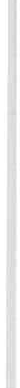 La fase di transizione dei focus groups condotti ha riguardato in modo più specifico la criticità del sonno dei pazienti in area critica dal punto di vista dell'organizzazione metodologica e della struttura fisica e gestionale degli am­ bienti. Premessa necessaria a questa fase centrale di analisi è la considerazione della differente configurazione fisica dei reparti in cui l'esperienza osservazio­ nale è stata condotta . Dal punto di vista dell'illuminazione degli spazi, oggetto di espressa domanda, ogni reparto gestisce questo aspetto in modo del tutto singolare, proprio in funzione della tipologia dei locali e si assiste all'adozione di accorgimenti atti a limitare l'utilizzo delle luci alle situazioni strettamente necessarie (emergenze, ricoveri, terapie, ecc,) ed a posticipare ilpiù possibile la riaccensione delle luci al sopraggiungere del turno successivo: Inoltre, viene spesso impiegata una«graduazione» dell'illuminazione, utilizzando, quando possibile, le lampade da tavolo, i proiettori alogeni a testa del letto, e solo quan­ do strettamente necessario (ricoveri, emergenze, ecc) si opta per l'illuminazio­ ne generale degli ambienti.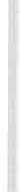 In relazione, invece, all'approccio al paziente, emergono delle evidenze di omogeneità tra le varie realtà analizzate: infatti tutti i gruppi infermieristici applicano delle procedure standard di approccio al paziente, con la presa in carico dei singoli degenti calibrata in base al numero degli stessi ed alla critici­ tà delle loro condizioni, ed adottano specifici accorgimenti per limitare al mas­ simo l'approccio al paziente quando non strettamente indispensabile, dimo­ strando un'elevata  attenzione allo stesso.La fase centrale dei focus groups, dal«peso specifico» maggiore, ha avuto come obiettivo la valutazione del sonno dei pazienti in area critica dal punto di vista dell'attività infermieristica ed una breve analisi dei correttivi che possono essere eventualmente apportati alle attività di nursing in relazione alla proble­ maticità trattata. Occorre sottolineare innanzitutto che, pur in assenza di stru-202	M . Menegaldo, R. Montesanomenti specifici o procedure atte a monitorare o valutare il  sonno (polisonno­ grafia, actigrafia), l'attenzione al riposo ed alla corretta alternanza nei ritmi sonno/veglia nei pazienti critici riveste una grande importanza presso il perso­ nale infermieristico intervistato . Infatti, molte discussioni all'interno di ogni singolo gruppo di lavoro  hanno  portato  alla  definizione  di« modus  operandi» atti a salvaguardare il sonno ed il benessere complessivo del paziente pur in considerazione delle sue condizioni critiche. Gli operatori riferiscono  che,  a causa soprattutto di fattori quali il dolore spesso acuto, le situazioni di ansia e disorientamento in cui i pazienti  si trovano, l'ambiente non familiare, il contat­ to ravvicinato con altri degenti, etc. . ., il sonno spontaneo è un evento piuttosto raro nei reparti di terapia intensiva, per cui si cerca, nei limiti della criticità in cui ogni singolo paziente  si trova, di portare il confort dello stesso al massimo livello possibile. Gli interventi in questa direzione, come già accennato, sono orientati a ridurre allo stretto necessario  gli approcci  al paziente,  a ridurre  il più possibile e circoscrivere ai soli casi di emergenza l'impiego dell'illumina­ zione generale, a collocare, quando tecnicamente possibile, le apparecchiature rumorose il più lontano possibile  dai pazienti,  a ridurre l'emissione sonora de­ gli allarmi e a prevenire l'innesco degli stessi, a ridurre  i rumori  provenienti dalle attività routinarie di nursing (ad esempio svuotamento contenitori, con­ segne, ecc), . ... Un'attenzione particolare è unanimemente riservata altresì al­ l'impiego di farmaci sedativi che gli operatori infermieristici ritengono  spesso indispensabili alla corretta gestione del periodo di permanenza in area critica, soprattutto in funzione del fatto di. considerare il sonno come un elemento indispensabile  e fondamentale  per  il recupero  psicofisico  del paziente.  In tutti e tre i reparti considerati è prassi segnalare al personale medico i pazienti che per più di due notti non riescono a godere di sonno spontaneo, affinché venga valutata l'ipotesi di ricorrere  ad  una  specifica  terapia  farmacologica.  Inoltre, tutti i partecipanti ai focus groups sottolineano che sono sovente gli stessi pa­ zienti che, consci e provati dal disagio derivante dal non poter dormire, a ri­ chiedere espressamente la somministrazione di farmaci sedativi. Un  ultimo aspetto degno di nota e sollevato dagli intervistati nell'ambito delle azioni per favorire il benessere dei pazienti, riguarda la privacy dei ricoverati: infatti, nei reparti di terapia intensiva  - al pari delle altre unità ospedaliere - il paziente è spesso influenzato dalla obbligata condivisione degli spazi  con  degli  scono­ sciuti ed è costretto a sottoporsi, ad esempio, alle procedure di pulizia in aree aperte e comuni, a dover riposare condividendo il respiro dei vicini di letto .... Il disagio complessivo arrecato da questa situazione  che  necessariamente  si viene a creare, influenza negativamente anche il sonno del paziente, per cui i partecipanti al focus group auspicano una futura maggior attenzione nella strut­ turazione dei reparti per  garantire  un  superiore livello  di  privacy  ai pazienti che, soprattutto nel caso dell'area critica, necessitano di un completo ed effica­ ce benessere psicofisico postoperatorio o postraumatico. Infine, sempre in re­ lazione all'organizzazione  degli spazi e come già accennato in precedenza,  sia il personale infermieristico di Asti che di Savigliano ritiene indispensabile la presenza  nel  proprio  reparto  di superfici  finestrate,  che consentano,  sia ai pa-Alterazioni del modello sonno e riposo nei pa zienti ricoverati in terapia intensiva, ecc.	203zienti che agli operatori, di cogliere l'alternanza del giorno e della notte (con immediata ricaduta sulla corretta andamento dei periodi di sonno/veglia) e di continuare a mantenere un pur minimo contatto con l'ambiente esterno.ConclusioniL'analisi dei risultati ha permesso di mettere in luce la stretta correlazione tra organizzazione del lavoro infermieristico e relazione con il paziente. Le attività svolte sono parte di un disegno di gestione del lavoro dal quale non si può prescindere. Non è solo il paziente, con le sue esigenze legate ai problemi di salute, a determinare le interazioni, a volte è la consuetudine, altre è l'opera­ tore, con le proprie abitudini, il proprio carattere. Non si può generalizzare un comportamento , ma in un lavoro come quello di natura assistenziale, la com­ ponente personale gioca un ruolo fondamentale ed incide anche nella gestione complessiva delle attività delle quali si è occupato questo elaborato. È tuttavia evidente che la salvaguardia del riposo del paziente incomincia ad essere og­ getto di attenzione: da piccoli correttivi organizzativi, all'impostazione condi­ visa della terapia, intesa come via di somministrazione. Inaspettatamente, il fattore definito ambientale ha rivestito un ruolo da protagonista: se l'intento era di considerare le interazioni tra paziente ed infermiere, come già segnalato, non si poteva non inserirle nel contesto logistico ambientale delle sale. La strut­ tura di piccole dimensioni condiziona profondamente il rumore: lo amplifica e rende impossibile la sua gestione. I presidi di grandi dimensioni, invece, contri­ buiscono ad attutire l'impatto delle emissioni sonore sui pazienti, che vengono«diluite» in spazi decisamente più ampi.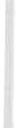 Spunti per futuri approfondimentiCome approccio di studio, questo lavoro assume carattere pionieristico e, di conseguenza, risulta perfettibile sotto svariati aspetti: il punto debole risulta essere la mancanza di un dato oggettivo, valido per tutte le realtà, circa la situa­ zione dei pazienti. Identificato inizialmente con l'indice prognostico SAPS II, e non rilevato perché non ancora disponibile sistematicamente nelle realtà fre­ quentate, avrebbe permesso una lettura dei dati raccolti in relazione al proble­ ma di salute del paziente, permettendo una valutazione più articolata degli interventi.Tra le ipotesi iniziali, si era a suo tempo progettato un coinvolgimento di­ retto dei pazienti oggetto di studio, che avrebbero dovuto essere contattati dopo un congruo periodo dalla dimissione: l'analisi di questo ulteriore aspetto dello studio non è stata effettuata per indisponibilità temporale, ma la rilevazione sistematica dell'esperienza diretta del paziente, con il suo ricordo, le sue im­ pressioni e le sue percezioni, potrebbe contribuire ad evidenziare l'incidenza dell'operato dell'infermiere sul suo benessere e sulla sua reazione alle cure.Marginalmente, inoltre, i risultati dell'attività di osservazione diretta con-204	M. Menegaldo, R. Montesanodotta nei reparti possono essere condizionati dalla variabile rappresentata dal­ l'osservatore medesimo: infatti ognuno di essi pone attenzione a particolari dipendenti dalla propria sensibilità ed emotività, ed è influenzato da fattori come stanchezza, distrazione, inesperienza, che necessariamente incidono sulla modalità di raccolta dati. In particolare, in caso di contemporaneità degli even­ ti e di rilevazioni contemporanee presso un numero elevato di pazienti, in luo­ ghi di dimensioni considerevoli, questo fattore ha necessitato una specifica at­ tenzione. Nel caso in cui si dovesse procedere ad un'osservazione in aree criti­ che di ampie dimensioni e con un numero relativamente elevato di pazienti, sarebbe auspicabile prevedere la presenza di diversi rilevatori, a cui assegnare criteri di registrazione dei dati di tipo standardizzato o il più possibile unifor-mi.Infine, nella raccolta dati effettuata e confluita nel presente lavoro, sono state rilevate variabili come«interazione verbale paziente-infermiere» e«suono degli allarmi di strumentazioni direttamente collegate al singolo, come moni­ tor, pompe infusionali, respiratore". Nell'elaborazione degli stessi, tuttavia, si è però scelto di non considerarle data la loro specificità: uno studio più mirato, potrebbe valutare la possibilità di includerle, data la loro significatività in rela­ zione agli accorgimenti operativi e gestionali che potrebbero  essere adottati per gli interventi sul singolo paziente.Considerazioni finaliL'analisi osservazionale è stato un punto di partenza insostituibile. Solo attraverso questo strumento si è potuto descrivere una linea di condotta gene­ rale, ma, parallelamente, è stato possibile corredare i dati ottenuti con una descrizione della percezione del personale. Il focus group, strumento di analisi qualitativa, ha permesso di cogliere il pensiero diretto di coloro che quotidia­ namente affrontano anche la problematica del sonno dei pazienti in area criti­ ca, permettendo di animare discussioni già intraprese a livello del gruppo o di suscitare curiosità e riflessioni sulla gestione consolidata del lavoro. Il valore degli interventi, anche se selezione spontanea del gruppo, ha impreziosito l'ana­ lisi di quella sfaccettatura umana che caratterizza la professione.La collaborazione riscontrata presso le tre realtà esaminate è stata totale ed ha contribuito al soddisfacente sviluppo dello studio, che risulta assoluta­ mente in linea con le tendenze descritte dalla letteratura. Si sta sviluppando, lentamente, la tendenza alla salvaguardia del sonno in tutti gli ambienti, che si scontra tuttavia con il radicato sentore comune che il paziente ricoverato non riesca a dormire, come se questo disagio«facesse parte del gioco» e come se l'accettazione passiva delle situazioni fosse una conditio sine qua non della permanenza in ospedale.Alterazioni del modello sonno e riposo nei pazi enti ricoverati in terapia intensiva, ecc.	205BibliografiaTAMBURRI LM, D1BRIENZA R, ZozuLA R, et al: Nocturnal care interactions with patients in Criticai Care  Units. American  Journal  of  Criticai  Care  2004;  13:102-113.Grnsn GD, PIERGENTILI F, SANSOLINO S. «Sonno/veglia» in terapia intensiva: definizionedel problema, problematiche  assistenziali, implicazione per ilpaziente.  Scenario 2006; 23 (3): 6-12.FRIESE R.S. Sleep and recove1y from criticai illness and injury: a review of theory, cur­ rent practice  and future  directions.  Criticai Care Medicin  2008; 36:697-705.FRIESE RS, D1Az-ARRASTIA R, et al. Quantity and quality of sleep in the surgical Intensi­ ve Care Unit: are our patients sleeping? The Journal of Trauma, Injury, Infection, and Criticai  Care 2007; 63:1210-1214.MISTRALETTI G, CARLONI E, CIGADA M, et al. Sleep and delirium in the Intensive Care Unit. Minerva  Anestesiologica   2008;  74:  329-333.Cwss SJ, REm I Commentary on çEuK S, OzTEKIN D, AKYOLcu N AND l§iSEVER H: Sleep disturbance: the patient  care activities applied at the night shift in the intensive care unit. Journal of Clinica! Nursing  2005;  14:  102-106. Journal  of  Clinica!  Nursing, 2006;   15:365-367.çELIK S, OzrnKIN D, AKYOLCU N AND l§iSEVER H. Sleep disturbance: the patient care acti­ vities applied at the night shift in the intensive care unit. Journal of Clinica! Nursing 2005;  14: 102-106.KRAcHMAN S.L., CRINER G.J., D'ALONZO G.E.: Sleep in the Intensive Care Unit. Chest 1995;  107:  1713-1720.CMIEL C.A., KARR D.M ., GASSER D.M., OuPHANT L.M., NEVEAU A.J.: Noise contro!: a nursing team's approach to sleep promotion. American Journal Nursing 2004; 104 (2):40-48.STANCHINA M.L., Asu-HIJLEH M., CHAUDHRY B.K., CARLISLE e.e., MILLMAN R.P.: The in­fiuence  of white noise on sleep in subjects exposed to ICU noise. Sleep Medicine 2005;  6:423-428.FREEDMAN NS, KoTZER N, ScHWAB RJ. Patient perception of sleep quality and etiology of sleep disruption in the Intensive Care  Unit. American  Journal Respiratory and Criti­ cai  Care  Medicine   1999;  159:  1155-1162.HoNKUS VL. Sleep deprivation in Critica! Care Units. Criticai Care Nursing Quarterly 2003; 26 (3):179-189.BAHAMMAM A. Sleep in acute care units. Sleep Breath 2006; 10:6-15.PARTHASARATHY S, ToBIN JT. Sleep in the intensive care unit. Intensive Care Medicin 2004;  30:  197-206.FREEDMAN NS, GAZENDAM J, LEVAN L, et al. Abnormal sleep!wake cycles and the effect of environmental noise on sleep disruption in the intensive care unit. American Journal Respiratory  and  Criticai  Care  Medicine  2001;   163:451-457.Opera già citata: 12PERCEZIONE DELLA TERMINALITÀ  DA PARTE DEGLI INFERMIERI NELL'ULSS N. 1 DI BELLUNOTURRIN(1>, M. CORSQ (2>!1> Terapia Intensiva, ULSS 1 Belluno!2> UTIC, ULSS 2 Feltre (BL)Abstractalessandra.turrin@katamail.comPremessa: Nella pratica comune quando si parla di malato terminale, si pensa al malato oncologico. Inoltre gli operatori sanitari sono di fronte ad un'antitesi: curare ilmalato dove cura è sinonimo di guarigione ed affrontare ilconcetto di morire.Scopo: Descrivere come gli infermieri percepiscano il concetto di termi­ nalità, accertino, pianifichino e valutino interventi infermieristici connessi con la sua gestione.Materiali e Metodi: Studio descrittivo condotto mediante la sommini­ strazione di questionario anonimo contenente 25 domande, in Unità Operati­ ve selezionate per alto numero di decessi e più di 5 consulenze annue richieste a specialisti per la gestione della terminalità.Risultati: Il 100% degli infermieri rispondenti non conosce l'esistenza del Comitato Etico Aziendale e in nessuna delle U.O. esiste una linea guida per la gestione della terminalità. Le decisioni sono condivise dall'intero staff sebbe­ ne il 69% riferisce di essersi trovato in disaccordo con le scelte mediche. Il 100% ritiene la famiglia fondamentale nella presa delle decisioni e nella piani­ ficazione di interventi. L'82% ritiene che l'organizzazione e la gestione attuale del paziente non sia adeguata. Il 93% ritiene che la pianificazione dei bisogni debba necessariamente comprendere i familiari.Nella pianificazione il58% ritiene di mettere in atto interventi corretti per la gestione di un soggetto terminale, il 29% attua interventi come se ilmalato fosse critico, il 13% lo considera un paziente normale.L'accertamento dei bisogni del paziente è reso difficoltoso nell'attuale car­ tella infermieristica, manca un riferimento al bisogno spirituale.Il 74% non è a conoscenza dei principali temi di discussione in materia etica nonostante il 91% affermi di lavorare tenendo conto dei valori e della dignità del paziente.Conclusioni: Lo studio evidenzia la mancanza di conoscenza del Comita­ to Etico Aziendale , della necessità di inserire linea guida per la gestione del processo assistenziale e di migliorare la formazione del personale.208	A. Turrin, M . Corso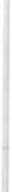 LE DECISIONI DI FINE VITA:LA PERCEZIONE DI MEDICI E INFERMIERIP. DI GIACOM0' 1l, O. LAMl '2lo> Presidente Collegio IPASVI Rimini12> Terapia Intensiva Azienda USL RiminiAbstractiotricia@alice.itLe possibilità offerte dalla tecnologia hanno contribuito ad ampliare le decisioni di fine vita. Qualunque sia la posizione etica del professionista l'ac­ canimento terapeutico presenta le seguenti caratteristiche: documentata futi­ lità dei trattamenti, gravosità dei mezzi per l'assistito, sproporzionalità dei mezzi impiegati .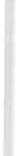 Si è voluto indagare la percezione rispetto alle decisioni di fine vita di infermieri e medici con lo scopo di conoscerne la rilevanza e indagarne opi­ nioni e comportamenti: è stato somministrato un questionario a 324 infermie­ ri e 151 medici con adesione del 67%, sulle conoscenze, opinioni e comporta­ menti rispetto a accanimento e eutanasia.Gli interventi considerati prevalentemente come accanimento terapeuti­ co sono stati: rianimazione cardio-polmonare, indagini diagnostiche invasive e gli interventi chirurgici ad alto impatto in paziente inguaribile/con breve aspettativa di vita. Più del 60% del personale sanitario si è trovato davanti a casi di accanimento terapeutico . Il 15% degli operatori ha prescritto/eseguito un trattamento con l'intenzione di anticipare la fine della vita in un paziente inguaribile e/o terminale. Il 61,1% degli infermieri e il 45,8% dei medici ritiene sempre accettabile che una persona richieda di anticipare la fine della sua vita. Al 50,4% degli infermieri e al 38,9% dei medici è stato richiesto di antici­ pare la fine della vita da parte di pazienti e questa richiesta ha provocato tri­ stezza nel 62,8% degli infermieri vs il 44, 8 % dei medici e frustrazione nel 27,4% VS il 38,8 %.Dall'indagine emerge l'esistenza del problema e la presenza di opinioni e atteggiamenti molto diversificati con delle differenze fra le due professioni ; e conferma i dati presenti in letteratura e in precedenti indaginiLa mancanza di formazione degli operatori sanitari rispetto a queste pro­ blematiche e la mancanza di linee guida può portare di conseguenza il perso­ nale sanitario a comportamenti disomogenei , fino ad arrivare in modo incon­ sapevole talvolta al mancato rispetto dei diritti dell'assistito.Parole chiave: Accanimento terapeutico, Autonomia, Eutanasia, Qualità di vita, decisioni di fine vita210	P.  Di Giacomo, D. LamiIntroduzioneL'allungamento della vita media, la cronicità, lo sviluppo della conoscenza scientifica e tecnologica ha spostato in avanti il limite/il momento di fine vita, Lo sviluppo di tecniche rianimatorie e delle terapie intensive ha permesso for­ me di prolungamento artificiale della vita ma ha portato alla nascita di nuove problematiche ed interrogativi nell'ambito della vita umana che volge al termi­ ne, che coinvolgono i sentimenti,  la sofferenza e l'autodeterminazione della persona che si ritrova in questa situazione. Le possibilità offerte dalla tecnolo­ gia hanno contribuito ad ampliare l'ambito delle decisioni di fine vita (1), che coinvolgono la posizione etica del professionista rispetto all'accanimento tera­ peutico, all'eutanasi a e all'autodeterminazione  della persona  assistita.Le responsabilità dell'infermiere si esprime nel prendersi cura della perso­ na assistita (2), ed è chiamato a collaborare insieme al medico, attuando proce­ dure diagnostiche e terapeutiche, non più mero e.secutore di prescrizioni (3), ma condividenàone la responsabilità; è un professionista ed è in grado di valu­ tare autonomamente la corrispondenza di certi interventi diagnostico-terapeu­ tici con la situazione clinico assistenziale del morente nel momento in cui at­ tua la prescrizione stessa. L'infermiere si prende cura, «to care» della persona : considera non solo la malattia, ma le conseguenze che la malattia provoca nel­ le dimensioni costitutive J.ella persona nella quotidianità, sulla sua autonomia e garantisce tutte le cure abituali necessarie all'uomo(2), (4): nel prendersi cura dell'uomo l'infermiere esprime la tutela della salute intesa non solo come be­ nessere fisico, psichico e sociale ma come dimensione soggettiva che considera la percezione della qualità di vita dell'assistito, la protezione dalla sofferenza, la promozione dell'autonomia della persona e in tal senso assume una posizio­ ne di garanzia per la persona.La relazione infermiere persona assistita si sviluppa anche nell'ambito del­ le decisioni di fine vita (4), (2 ), anche se spesso nella pratica clinica non viene coinvolto nel processo decisionale, che resta completamente gestito dal medi­ co(S), (6).Il dibattito attuale si incentra sul se e quando cessare le cure, se continuar­ le è accanimento terapeutico, se interromperle è lecito o può configurarsi come intervento eutanasico e su questi inte;rogativi nasce per l'equipe curante e per ilprofessicaista  ilconflitto eticoLibertà e autonomia fanno parte dei diritti fondamentali della persona e sono tutelati da norme giuridiche  e deontologiche; il professionista sanitario nella sua attività dovrà tener conto della volontà dell'assistito (7 ) e rispettarne la dignità di persona .L'autonomia della persona si esprime nel consenso informato (8), (9), (2) che presuppone un'adeguata informazione e costituisce legittimazione e fon­ damento del trattamento sanitario.Il rispetto del principio dell'autonomia della persona consapevole nelle scelte di salute si sta consolidando nella cultura sanitaria, ma emerge come problema quando la persona non è più competente nell'esprimere  la sua volontà, situa-Le decisioni di fìne  vita: la percezione di medici e infennieri	211zione spesso presente nel fine vita. In tal senso in Parlamento si sta attualmen­ te discutendo su un provvedimento di legge relativo alle decisioni di fine vita ( 1O), per definire delle indicazioni generali e introdurre le direttive anticipate di trat­ tamento.Le definizioni di accanimento terapeutico e di eutanasia sembrano apparen­ temente chiare: «l'accanimento terapeutico è qualunque trattamento di docu­ mentata inefficacia in relazione all'obbiettivo, a cui si aggiunga la presenza di un rischio elevato o una particolare gravosità per il paziente, con un'ulteriore soffe­ renza e in cui l'eccezionalità dei mezzi adoperati risulta chiaramente sproporzio­ nata agli obiettivi» (11). Il criterio attualmente in uso per individuare l'accani­ mento terapeutico è quello della proporzionalità dei mezzi impiegati con illoro prevedibile effetto, il risultato terapeutico: documentata futilità (12) dei tratta­ menti, gravosità del mezzo per il malato, sproporzionalità dei mezzi impiegati. Èda puntualizzare che in realtà iltermine di accanimento terapeutico si incontra soltanto nella letteratura dei Paesi neolatini, non essendo presente nella lettera­ tura bioetica di lingua inglese, in cui si ritrova il criterio della futility o di thera­ peutic obstinacy, over treatment, aggressive medical treatment; nella gran parte della letteratura anglossassone troviamo, in riferimento ai casi di accanimento terapeutico , altri termini quali: life sustaining treatment (mezzi di sostegno vita­ le), life prolonging treatment (mezzi di prolungamento della vita), treatment re­ fusal (rifiuto dei trattamenti), treatment withdrawal/witholding (interruzione/li­ mitazione, non completamento di un trattamento) (13), (14), spesso utilizzati, tra l'altro, anche per indicare velatamente l'eutanasia.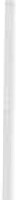 Per eutanasia si intende l'azione o l'omissione, compiuta da un terzo, deli­ beratamente intesa alla soppressione di una vita umana allo scopo di porre fine alle sofferenze, in condizioni di inguaribilità o di prossimità alla morte. L'euta­ nasia è pertanto una condotta che si situa innanzitutto sul piano delle intenzio­ ni: introduzione intenzionale attraverso un'azione o un'omissione di un nuovo processo di morte, parallelo e più veloce, anticipatorio o addirittura immedia­ to, rispetto a quello proprio naturale della malattia. L'eutanasia non è prevista dal nostro ordinamento giuridico; la sua antigiuridicità è avvalorata dall'art. 2 della Costituzione che parla del diritto alla vita come un bene indisponibile a sé e ad altri e dall'art 5 del Codice Civile (15).La richiesta di eutanasia può avere diversi significati intriseci, dallo svili­ mento del significato della vita, al rifiuto della sofferenza alla richiesta di aiuto ed è necessario comprendere ilperché nasca; spesso nasconde la paura di esse­ re abbandonati o di una sofferenza che diventerà intollerabile e richiede soste­ gno multidimensionale e accompagnamento .L'eutanasia è completamente distinta dall'accanimento terapeutico in quan­ to suo opposto. Tuttavia i dilemmi e i conflitti etici nascono nella indefinitezza del limite quando il cessare le cure, sospendere o non effettuare un trattamento aprono l'interrogativo se rientrino nell'evitare l'accanimento terapeutico o pos­ sa invece configurarsi come intenzione eutanasica .Il fine vita richiama, nel momento in cui la guarigione non è possibile, il concetto di qualità di vita concetto multidimensionale,  strettamente correlato212	P. Di Giacomo, D. Lamicon la salute e che include non solo le aree dello stato funzionale ma anche quelle del benessere psico-sociale, della percezione della salute, dei sintomi correlati con la malattia, degli effetti del trattamento: la percezione della perso­ na rispetto alla propria vita in senso fisico, psichico, relazionale, socio-econo­ mico, spirituale, religioso e valoriale. La valutazione della qualità di vita è es­ senzialmente soggettiva e la persona rappresenta la fonte principale di infor­ mazioni. « Un autentico e plenario concetto di qualità della vita dovrà cercare all'interno della persona il soddisfacimento dei bisogni e dei desideri, ma nel rispetto e nella promozione dei valori tipicamente umani e cioè spirituali e morali» (16).Le decisioni di fine vita:la percezione di medici e infermieriIn un momento storico in cui tale dibattito è stato amplificato nel contesto sociale da alcuni casi si è svolta un'indagine con lo scopo di conoscerne la rilevanza e descrivere conoscenze, opinioni e comportamenti rispetto alle deci­ sioni di fine vita di infermieri e medici che operano in U.O dove si presentano tali situazioni.ObiettiviL'indagine ha come suoi obiettivi di:verificare la presenza e comprendere la rilevanza delle problematiche di fine vita nella percezione di medici e infermieriidentificare le conoscenze e le opinioni vs accanimento e eutanasia,descrivere atteggiamenti e comportamenti nella pratica clinica quotidianaMateriali e metodiL'indagine di tipo descrittivo ha coinvolto medici ed infermieri di UO /ser­ vizi in cui sono presenti ricoverati morenti o alla fine della loro vita: Medicina Interna, Lungodegenza, Postacuti, Terapia intensiva polivalente, TIC, Hospice, Oncologia, Malattie infettive e Assistenza Domiciliare Integrata Il campione, non probabilistico, includeva tutto il personale medico e infermieristico real­ mente in servizio per un totale di 475 fra medici (151) e infermieri (324).Èstato somministrato un questionario strutturato in due parti, la prima con le caratteristiche anagrafiche e professionali del campione e la seconda articolata in 16 items a risposta multipla, ripresi in parte, rielaborandoli, da altre indagini (17), (18), (19), finalizzati a descrivere le conoscenze, le opinione e i comportamenti in parallelo relativi a accanimento terapeutico vs eutanasia. Alcune domande prevedevano la possibilità di più risposte.Nell'ambito dell'indagine è stata data una definizione di paziente inguari-Le decisioni di fine  vita: la percezione di medici e infermieri	213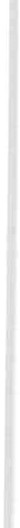 bile «la cui malattia allo stato attuale non ha speranza di guarigione e le cui condizioni presuppongono un ingravescente deterioramento» e tutti gli items del questionario si riferivano a una situazione di fine vita.Il questionario è stato proposto per la validazione ad alcuni medici e infer­ mieri, non considerati poi nell'indagine, e modificato nella elaborazione di al­ cuni items apparsi non del tutto chiari.Sono ritornati 316 questionari, di cui 263 (73%) compilati da infermieri e 80 (53%) da medici, con un'adesione complessiva del 67 %.I dati sono stati raccolti , trattati ed elaborati in modo anonimo, fra settem­ bre e ottobre 2008 Le risposte sono state analizzate sia per professione, riporta­ te nella discussione che per singola U.O.Le caratteristiche anagrafiche del campione, descritte in tabella 1 rispec­ chiano quelle della popolazione generale.Tabella 1: Caratteristiche anagrafiche del campioneCaratteristicheetil mediaanz.iani tà media d i servizioi infc1micriI anni 36.6. DS +- 8.28.medici: anni 43. DS +- ').i ann i_ 20,72 DS l 0,68sesso··········-· ..	....... ..  ········-··· ..	J itn.11_i l6,7}. [)_1; 9.-15i Donne 32.5%,i +, · ,;, <Jo11neRisultati e discussioneLe definizioni di accanimento terapeutico espresse e la loro frequenza sono descritte in Tabella 2.L'86% degli infermieri e il 95, 9% dei medici esprimono una definizione adeguata di accanimento terapeutico (risposte a e b), con una differenza per­ centuale del 10% fra le due professioni.Tabella 2 Cosa intende per accanimento terapeutico?Gli interventi che sono definiti come accanimento terapeutico dagli infer­ mieri e dai medici sono descritti in Tabella 3.214	P. Di Giacomo, D. La.miTabella 3:  Quali dei seguenti  inten;enti secondo  lei possono  essere configurati come  accanimento  terapeutico?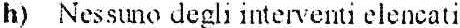 In merito ai trattamenti da considerare come accanimento terapeutico vi è attualmente un vivace dibattito soprattutto alla luce delle nuove scoperte tecni­ co-scientifiche e dei casi che emergono all'attenzione pubblica. Il 66, 7 % degli infermieri e il 69, 1% dei medici ha considerato come accanimento terapeutico le indagini diagnostiche invasive, la rianimazione cardio-polmonare in caso di peggioramento interventi chirurgici ad alto impatto in paziente con breve aspet­ tativa di vita/inguaribile, si evidenzia che ben il 33, 3% degli infermieri vs il30, 9% dei medici non li comprende nella definizione di accanimento terapeutico. È presente una differenza importante fra infermieri e medici nella perce­ zione come accanimento terapeutico della rianimazione cardio-polmonare  68, 6% vs 82, 1%, della terapia importante per patologie croniche a prognosi infau­ sta, 21, 1% vs il 16, 6%. L '89, 9 % degli infermieri vs il75 %, dei medici dichiara di essersi trovato a volte/spesso  ad eseguire o ad prescrivere  trattamenti  dia­ gnostico/terapeutici  sproporzionati in eccesso ai risultati attesi e/o alle condi­zioni del paziente. (figura 1)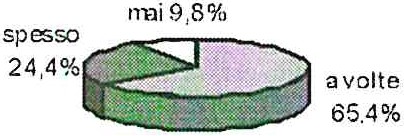 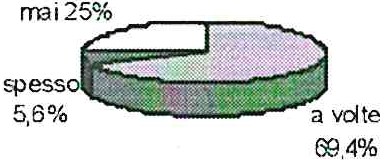 Figura 1: Ha mai prescritto/eseguito trattamenti diagnostico/terapeutici spror­ zion.ati in eccessoTali differenze potrebbero spiegarsi nella diversa posizione nella presa di decisioni: sono i medici generalmente a prendere decisioni in ambito diagno­ stico/terapeutico e quindi potrebbero essere molto coinvolti dal principio di beneficialita, mentre gli infermieri che attuano i trattamenti possono avere una maggiore percezione del loro impatto sull'assistito.Le decisioni di fin e vita: la perc ezione di medici e infennieri	215L'85,04% degli infermieri vs il 91,7%, dei medici ritiene che una persona ha sempre il diritto a non sottoporsi a trattamenti diagnostico terapeutici in pre­ senza di una malattia inguaribile/in situazione di terminalità (figura 2).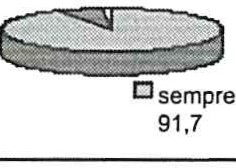 Figura 2: Ritiene che una persona abbia diritto di decidere di non sottoporsi a trattamenti diagnostico terapeutici inpresenza di una malattia ingua­ ribile! in situazione di tenninalità?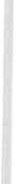 L' 11,1% degli infermieri vs l'l,4% dei medici ritiene sempre accettabile pre­	               scrivere o eseguire trattamenti curativi importanti e/o invasivi in un paziente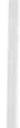 «inguaribile »/terminale con una differenza importante (+ 9, 7%) ; il 52, 5% vs il 61,3 % solo in alcune circostanze, il 32,9% vs il 37,4% medici non lo ritiene mai accettabile.Il 38,8% degli infermieri vs il 66,7% dei medici individuano le definizioni più appropriate per eutanasia (risposte b, e); il 40,5%, vs il 27,8% definisce eutanasia il sospendere o limitare un trattamento che avrebbe l'unico effetto di prolungare la vita del paziente senza speranza di guarigione, e il 25,6 vs il 9,8% l'interruzione delle cure in paziente in coma irreversibile , situazioni che in re­ altà si presentano per lo più per evitare l'accanimento terapeutico, con delle differenze importanti non spiegabili solo con la differente attività esercitata, ma che probabilmente trovano fondamento nelle convinzioni personali di ognu­ no (Tabella 4).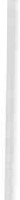 Tabella 4: Che cosa intende per eutanasia?La distribuzione delle frequenze delle opinioni sugli interventi configura­ bili come eutanasia è descritta in tabella 5.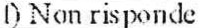 216	P. Di  Giacomo, D. LamiTabella 5: Quali dei seguenti interventi secondo lei può essere considerato come eutanasia ?Il 32, 1% degli infermieri vs il 16,8% dei medici ritiene eutanasia il non ' intraprendere la rianimazione cardiopolmonare, la frequenza di tale risposta(d) coincide con quella di chi non ha individuato tale intervento come accani­ mento terapeutico (vedi risposta e in tabella 3); 1'8,5% degli infermieri vs il 15,4% dei medici considera eutanasia la sedazione; questi interventi general­ mente non vengono considerati tali . Il 7,5% vs il 25% non ha trovato tra le definizioni elencate una rispondente al proprio concetto di eutanasia .In questa indagine il 61, 1% degli infermieri vs il 45,8% dei medici ritiene sempre accettabile che una persona abbia il diritto di decidere/richiedere di anticipare la fine della sua vita in una situazione di inguaribilità/terminalità, con dei dati paragonabili (figura 3).Figura 3: Èaccettabile che una persona abbia il diritto di decidere/richiedere di anticipare la fine della sua vita in una situazione di inguaribilità/tenni­ nalità?Il 3,6% dei medici in uno studio del 2003 (6) ammette di aver usato delibe­ ratamente dosi letali di farmaci e il 15% lo considera accettabile; secondo lo studio Itaeld 2007 è del 0,7%,In questa indagine il 15% degli infermieri vs il 15,3% dei medici dichiara di aver eseguito/prescritto a volte un intervento con l'intenzione di anticipare la fine della vita in un paziente inguaribile e/o terminale, l'l,7% degli infermieri spesso. Il dato va confrontato con le definizioni riportate di eutanasia e potreb­ be in realtà identificare l'applicazione della sedazione profonda (tabella 5),Al 50,4% degli infermieri vs il 38,9% dei medici un paziente ha richiesto diLe decisioni di fine  vita: la percezione di medici e infennieri	217anticipare la fine della sua vita (figura 4). La differenza di frequenza potrebbe trovare ragione nel maggior tempo che l'infermiere trascorre con il paziente rispetto al medico e quindi essere più a contatto con i momenti di difficoltà e sconforto che possono far nascere la richiesta (20).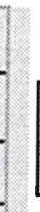 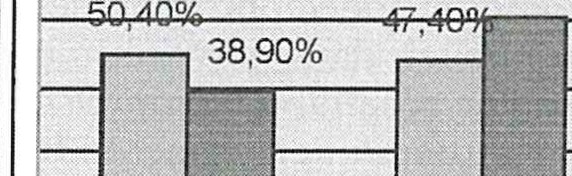 Le motivazioni sottostanti alla richiesta dell'assistito percepite dall'opera­ tore sono descritte in tabella 6 e si presentano senza differenze importanti fra le due professione:le richieste provengono in modo prevalente da persona con malattia a prognosi infausta e/o con dolore/sofferenza intollerabile.Tabella 6: Di fronte alla richiesta della persona di anticipare la fine della sua vita, quale aspetti tra questi era presente?di anticipare la fine della sua vita sono descritti in tabella 7.Tabella 7: Di fronte alla richiesta della persona di anticipare la fine della sua vita quali sentimenti ha provato?218	P. Di Giacomo, D. LamiIl 62,8% degli infermieri vs il 44,8% dei medici ha provato tristezza , il 27,4% vs il 38,8% frustrazione, il 23,3% vs il 27,4% comprensione/approvazio­ ne. Confrontando le diverse risposte fra medici e infermieri si evidenzia che gli infermieri provano in misura maggiore tristezza e rabbia mentre nei medici prevale la frustrazione.Rispetto al 61, 1% degli infermieri vs il 45,8% dei medici (il 64% nello studio Itaeld 2007) che ritiene uÌÌ diritto della persona richiedere di anticipare la fine della sua vita in una situazione di inguaribilità/terminalità, solo il 23,3% di infer­ mieri e il 27,4% di medici dichiara di provare comprensione/approvazione.Il 74,4% degli infermieri vs il 77,8 % dei medici, dato quest'ultimo cherientra nel range dei dati dei precedenti studi, ritiene accettabile sempre/solo in alcune circostanze su richiesta del paziente non attuare/interrompere i tratta­ menti di sostegno vitale (figura 5).Figura S: È accettabile su richiesta del pazient e non attuare/interrompere i trat­ tamenti di sostegno vitale?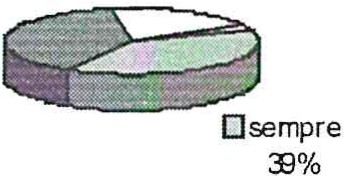 Al 72,6% degli infermieri vs il 65,3% dei medici a volte è capitato che un paziente non volesse sottoporsi a determinati trattamenti diagnostico terapeu­ tici; al  14,5% vs 25% è capitato spesso. La distribuzione di frequenza è nel complesso simile fra medici e infermieri.I sentimenti provati dagli operatori sanitari in questa situazione sono de­ scritti in Tabella 8.Tabella 8: Quali sentim.enti ha provato  di fronte  a un pa z iente che non voleva sottoporsi a determinati trattamenti diagnostico terapeutici?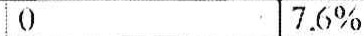 Le decisioni di fine  vita: la percezione di medici e infennieri	219Rispetto alla volontà della persona di non sottoporsi a determinati tratta­ menti il 56,4% degli infermieri vs il 15% dei medici ha provato approvazione/ comprensione, mentre il 22, 1% vs il 25,8% dei medici ha provato tristezza. Le differenze presenti, + 41, 4% potrebbero essere spiegati dal coinvolgimento del medico nella prescrizione delJ'intervento, mentre l'infermiere condivide il per­ corso con l'assistito e gli eventuali effetti.Nella Tabella 9 sono descritte le opinioni di medici e infermieri rispetto al coinvolgimento dei familiari nelle scelte terapeutiche/nelle decisioni di fine vita e il 64,9% degli infermieri e il66,7% dei medici, ritiene l'opinione dei famigliari consigliabile, coinvolgendoli quindi nelle decisioni di fine vita .Tabella 9: Nelle scelte terapeutiche/nelle decisioni di fine vita ritiene che l'opinio­ ne dei familiari sia ...Conclusioni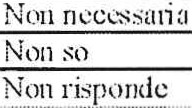 L'indagine è stata occasione di confronto e discussione. Presenta alcuni limiti legati al campione non probabilistico e all'adesione dei medici non supe­ riore al 53%.Le problematiche di fine vita sono presenti in modo rilevante fra i profes­ sionisti intervistati: più di tre quarti dichiarano di essersi trovato davanti a casi di accanimento terapeutico e al 50,4 vs il 38,9 è stato richiesto da parte dell'as­ sistito di anticipare la fine della sua vita.La quasi totalità (86% infermieri vs 95,9% medici) definisce in modo chia­ ro gli interventi che potrebbero rientrare nell'ambito dell'accanimento  terapeu­ tico, ma dichiara anche (89,8 % vs 76,0%), di essersi trovato spesso/a volte ad eseguire o a prescrivere trattamenti diagnostico/terapeutici sproporzionati in eccesso e solo un terzo non ritiene mai accettabile prescrivere/eseguire tratta­ menti  curativi importanti  e/o invasivi  in un paziente  « inguaribile »/terminale .L'autodeterminazione della persona nel sottoporsi o meno a dei trattamen­ ti diagnostico terapeutici è riconosciuta da quasi il 90% degli operatori (85,04% vs 91,7%, ma nella pratica clinica poco più della metà degli infermieri e una minoranza di medici prova approvazione/comprensione, il 22, ldgli infermieri vs il 25,8% dei medici prova tristezza e il 27,5 % dei medici frustrazione .È presente un'ampia variabilità nelle definizioni dei termini , nessuna delle quali supera il 54,2% e tra gli interventi considerati come eutanasia trovano rilevanza il non intraprendere la RCP in un paziente inguaribile allo stato ter­ minale e la sedazione in un paziente terminale; interventi che non hanno tale220	P. Di Giaco1110, D. Lt11nifinalità, ma sono orientati a evitare la sofferenza inutile. La diversificazione della distribuzione di frequenza delle risposte sopra probabilmente riflette la diversità di opinioni presenti nella popolazione indagata come d'altronde nel contesto sociale e a difficoltà a dare una definizione chiara e puntuale di euta­ nasia.Il 61, 1% degli infermieri vs il 45,8% dei medici ritiene che la persona abbia il diritto di decidere/richiedere di anticipare la fine della sua vita ma di fronte a questa richiesta una minoranza prova comprensione/approvazione e la tristez­ za è il sentimento maggiormente provato .Di fronte a questa richiesta, le cui motivazioni percepite dagli operatori sono state in modo prevalente la presenza di una malattia a prognosi infausta e il dolore intollerabile, si sono trovati il 50,4% degli infermieri e il 38,9% dei medici e tale dato potrebbero indicare un mancato sostegno psicologico e una ancor poca diffusa cultura della medicina palliativa Si apre la riflessione su quali sentimenti e vissuto porta con sé l'assistito per esprimere questa richie­ sta, e quanto sia accompagnato nel suo morire.Le differenze che si evidenziano nelle opinioni e atteggiamenti fra i profes­ sionisti potrebbero essere ricondotte al diverso approccio alla personaLa condivisione nell'equipe del processo decisionale permetterebbe di co­ gliere meglio tutti gli aspetti della persona ; discutere di quello che accade al letto del morente può permettere di riflettere e di cogliere tutti i valori in gioco e di prendere le migliori decisioni per l'assistito.In conclusione nelle decisioni di fine vita è opportuno valutare le diverse situazioni sotto diversi punti di vista, della persona, dei suoi famigliari, di cu­ ranti, quello etico e morale, e solo tenendo conto di tutte queste variabili sarà possibile non incorrere nell'accanimento terapeutico o nell'eutanasia sceglien­ do un piano terapeutico adeguato ai reali bisogni della persona.Le decisioni di fì11e vita: la percezione di medici e infennieri	221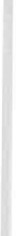 Riferimenti  bibliografici(1)   CARLET J, et al. Challenges in end-of-li fe care in the ICU 5•h International Consensus Conference in Criticai Care Intensive  Care Med  2004;30:770.Federazione IPASVI Codice Deontologico dell'infermiere art 3 (CD) 2009 Roma www:ipasvi.itLegge 42/1999. www.ipasvi.itDM 739/94 profilo professionale dell'infermiere.MICCINESI G, FISCHER s. PACI E, ONWUTEAKA-PHILIPSEN B. CARTWRIGI-IT c. VAN DER HEJDEA, NILSTUN T, NoRUP M, MoRTIER F: Physicians'attitudes towards end-of-li fe decisions: a comparison between seven countries, Socia! Science and Medicine 2005, 60(9): 1961-1974.GIANNINI A, PESSINA A. TACCHI E.M.. End-of-li fe decision in intensive care units: attitu­ des of physicians  in an ltalian urban settino intensive care Med  (2003)29;1092-10.Costituzione italiana.(8)   Convenzione di Oviedo sottoscritta il 4 aprile del 1997 e ratificata con la legge 28marzo 2001, n. 145.(9)   Codice di deontologia medica (CDM).Proposta di Legge approvata, in un testo unificato, dal Senato della Repubblica il 26 marzo 2009 (v. stampati Senato nn. 10-51-136-281-285-483-800-972-994-1095- 1188-1323-1363-1368 Disposizioni in materia di alleanza terapeutica, di consenso informato e di dichiarazioni anticipate di trattamento.MANNI C, Accanimento terapeutico in rianimazione e terapia ii1tensiva, in BoMPIANI(a cura di) Bioetica in medicina, CIC ed. Internazionali, Roma 1996.PELLEGRINO E.D., Le decisioni al termine della vita: uso e abuso del concetto di futili­ tà, Medicina e morale , 2002, 5, ;867-95.( 13) PRENDERGAST TJ, LUCE JM: lncreasing incidence of withholding and withdrawal of life support {rom the critically ill. Am J Respir Crit Care Med  1997; 155: 15-20.ErnELMAN LA, et al., EmELMAN LA, JAKOBSON DJ, P1zov R, GEBER D, LErnovITz L, SPRUNG CL., Foregoing life-sustaining  treatment in an lsraeli ICU. Intensive Care Med 1998;' 24:162-166.   Medline  abstract.L. EusEBI, L'eutanasia come problema giuridico, Ragion pratica, n. 19, Genova, 2002; 103.SGRECCIA E., Bioetica, sanità e qualità della vita, Vita e Pensiero, Milano 2002.CI-llAMBRETTO P., GuARNIERO C, Stato vegetativo e accanimento terapeutico: cosa ne pensano  ifamiliari  G.!. medicina del Lavoro ed Ergonomia, Pavia, 2007;12-18.PACI E., M1cc1NESI G., Come si muore in Italia. Lo studio ITAELD-FNOM CeO, Tosca­ na Medica, n. 2, 2008;  14-17.(2).( 19) ZACCARO A, L'infermiere di fronte alla sofferenza del paziente terminale e all'ineluttabi­ lità della morte tesi di laurea in Infermieristica, relatore P.Di Giacomo Università di Bologna,  ottobre  2003  non  pubblicata.(20) THELEN MARY, End-of-Li fe Decision Making in Intensive Care Criticai Care Nurse .2005;25: 28-37.SESSIONENEONATOLOGIA,  CURE INTEN SIVE PEDIATRICHEModeratore: NoRA MARINELLIPROTOCOLLO  PER LA GESTIONEDEL NEONATO CRITICO E IN FASE TERMINALED. ZOLA, G. ANCORA, C. CORAZZAR!, G. ROSSI, G. FALDELLA(LJ.O. Neonatologia e Terapia Intensiva Neonatale Ospedale S. Orsola Malpighi, BolognaAbstractdonazola@yahoo.it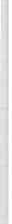 La necessità di creare una linea guida che sia condivisa da tutti i membri dell'equipe nasce dai dubbi, dalle perplessità e dalle domande che ci vengo­ no poste verbalmente e non dai genitori e dai familiari dei piccoli che «Cer­ chiamo» di accompagnare alla morte.Il protocollo che presentiamo prevede indicazioni per la fase critica e per la fase del decesso. Nella fase critica ci si occupa della terapia analgesica del neonato tramite somministrazione di Fentanile o Morfina in boli o infu­ sione continua.Fondamentale è la gestione del colloquio con i genitori. Gli attori sono i genitori, il medico che ha in cura il bambino, l'infermiere o possibilmente lopsicologo.Il colloquio in sé si può dividere in 5 fasi:fase informativafase di ascoltofase di contenimento delle angosceproposteconclusione226	D. Zola, G. Ancora , C. Corazzari, G. Rossi, G. Fa/dellaACCOMPAGNAMENTO  DEL BAMBINOE DELLA SUA FAMIGLIA AL MOMENTO DI FINE VITAR. DI FALCO, E. SCARABELLINPatologia Neonatale Azienda ULSS 9 TrevisoAbstract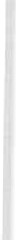 ardifalco@ulss .tv.itIn Patologia Neonatale a Treviso esiste un protocollo sulla base del quale tutto il personale infermieristico e medico accompagna il bambino e la sua famiglia al momento di fine vita.La morte di un bambino spesso veniva affrontata in modo diverso in base al vissuto di ogni operatore creando disagi e difficoltà tra il personale senza offrire ilgiusto sostegno ai famigliari. Il lavoro è stato fatto attraverso un co­ mune percorso decisionale tenendo conto delle condizioni cliniche del bambi­ no, dell'inefficacia delle cure, degli aspetti etici e giuridici del caso. Ogni deci­ sione viene presa coinvolgendo tutto ilpersonale senza trascurare una precisa ed attenta comunicazione con i genitori, offrendo loro tutto ilsupporto possi­ bile condividendo Io stato di sofferenza. La comunicazione diventa fondamen­ tale, ponendo attenzione a:quando, 2. chi,come,dovecomunicare, mettendo a disposizione la nostra presenza . Si cerca di pre­ disporre in modo adeguato illuogo dove tutto ciò avviene permettendo la pre­ senza di famigliari a supporto di questo particolare momento . In un periodo successivo viene predisposto un colloquio di follow-up per aiutare la coppia nell'elaborazione del lutto, salvaguardando la loro capacità genitoriale. Tutto questo aiuta gli operatori ad affrontare le situazioni di morte, non esime dal coinvolgimento emotivi-affettivo, ma supporta l'operato, uniti nell'affrontare l'evento doloroso.228	A.R. Di Falco, E. ScarabellinSunto tratto dal documento:L'accompagnamento del bambino e della sua famiglia  al momento della fine della vitaIn Patologia Neonatale a Treviso esiste un protocollo sulla base del quale tutto il personale infermieristico e medico accompagna il bambino e la sua famiglia al momento di fine vita.Nel reparto vengono ricoverati circa 380 bambini l'anno e di questi 70/100 con peso neonatale inferiore a 1500 grammi (VLBW) . Questo fa si che vi sia­ no 10-12 decessi l'anno circa.La morte di un bambino spesso veniva affrontata in modo diverso in base al vissuto di ogni operatore creando disagi e difficoltà tra il personale senza offrire il giusto sostegno ai famigliari. Presa coscienza del problema si è costi­ tuito un gruppo di lavoro formato da:2 Infermiere; 2 Medici ; Neuropsichiatra infantile; 2 Membri del Comitato di Bioetica dell'Ospedale.Il gruppo si è confrontato sul disagio vissuto in situazioni concrete di mor­ te, ha discusso su un possibile comportamento uguale per tutti e ha steso un documento di raccomandazioni.Questo documento è stato condiviso e sperimentato in situazioni reali di fine vita, sono state raccolte critiche e consigli da parte di tutto il personale.Al termine di questo percorso c'è stata la stesura definitiva del documento e l'approvazione da parte del Comitato di Bioetica e Direzione Sanitaria.Il documento si articola in quattro punti :il processo decisionale ;la comunicazione ai genitori;l'accompagnamento  nel momento terminale;il colloquio di follow up;letteratura bioetica di riferimento e documenti elaborati dalle società scientifiche.Il processo decisionaleLa decisione di interrompere le cure intensive ritenute inappropriate e fu­ tili richiede una particolare considerazione che può nascere all'interno di una condivisione tra tutto il personale coinvolto e con l'eventuale ricorso ad una consulenza di carattere bioetico .I lodevoli successi della neonatologia non devono degenerare in accani­ mento neonatologico. Lasciar morire interrompendo una terapia che si è rive­ lata sproporzionata o evitando di applicarla, è un atto moralmente lecito. Il prolungamento della vita non è l'unico fattore di giudizio di proporzionalità .Mancando una dichiarazione anticipata del malato, gioca un ruolo impor­ tante l'interpretazione (inevitabilmente soggettiva) da parte della famiglia e dello staff, di quale sia la cura proporzionata. Tale interpretazione va preparata attraverso una metodologia decisionale prudente .Accompagnamento  del bambino e della sua famiglia  al momento di fine  vita	229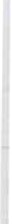 Il nostro percorso decisionaleprendere atto delle condizioni cliniche del bambino, dell'inefficacia di qualsiasi terapia in ordine al proseguimento della vita e/o qualità di vita;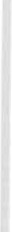 identificare il fondamento etico e giuridico che sostiene la decisione;coinvolgere nel processo decisionale il responsabile del reparto o il me­ dico reperibile ;condividere con tutto il personale infermieristico la situazione clinica e la decisione di interrompere il proseguimento delle cure intensive.La comunicazione ai genitoriCosa:lo stato clinico del bambino in modo preciso e chiaro, evitando di utilizza­ re termini tecnici avendo cura di verificare la comprensione delle informazioni fomite, offrendo la disponibilità per ulteriori interrogativi e approfondimenti;rendere noto che i presidi terapeutici non hanno dimostrato la loro effi­ cacia per la gravità della situazione;aiutare i genitori a comprendere che si è giunti «al punto di non ritorno»;chiedere se vi è il desiderio di esprimere segni religiosi.Quando:nel bambino acuto con lungo decorso: quando si è preso atto della situa­ zione e si è giunti a una decisione condivisa, convocando i genitori al momento più opportuno per garantire la loro presenza ;nel bambino acuto di poche ore: nel momento in cui le condizioni stan­ no precipitando con tempestiva comunicazione telefonica qualora i genitori non siano presenti in reparto.2.3 Chi:- il medico che ha condiviso maggiormente con i genitori la situazione o il medico responsabile presente in reparto.Come:essere vicini allo stato d'animo (di dolore) dei genitori, condividendo la loro sofferenza;creare un contesto comunicativo e non solo informativo;evitare qualunque atteggiamento di «incoraggiamento»  e di frettolosità;importante chiamare il bambino per nome;evitare l'uso di termini tecnici e astratti;evitare di lasciare soli bambino e genitori;utilizzare il supporto di mediazione linguistica;preferire il silenzio, l'ascolto e la presenza, alle parole che potrebbero risultare banali e fuori luogo.230	A.R. Di Falco, E. Scarabe/linDove:in un luogo attiguo e adeguato alla terapia intensivasolo in un secondo momento alla culla del bambinoquando è possibile evitare la comunicazione telefonica.L'accompagnamento nel momento terminaledare il tempo necessario ai genitori di comprendere cosa sta accadendo;metterci a disposizione;favorire ilcontatto fisico e dove possibile dare il bambino in braccio;procedere alla graduale sospensione dei supporti terapeutici (ventilazio- ne, infusione di farmaci salvavita);prowedere ad un'adeguata terapia del dolore;mantenere l'assistenza attiva (sistemarlo, pulirlo, asciugarlo);se non sono presenti i genitori al momento del decesso, aspettare il loro arrivo prima di spostare il bambino e procedere successivamente al trasferi­ mento;dare la possibilità  ai familiari di rimanere  con il bambino,  prima  del saluto finale;garantire il più possibile la «privacy».Il colloquio di follow up.Incontro con i genitori, neonatologo e neuropsichiatria infantile:per la consegna  della relazione  clinica e dell'eventuale esito autoptico entro i due mesi dall'evento;per aiutare la coppia nell'elaborazione  del lutto al fine di salvaguardare la loro capacità genitoriale.Accompagnamento del bambino e della sua famiglia  al momento di fine  vita	231Bibliografia di riferimentoPresidenza del Consiglio dei Ministri . Comitato Nazionale per la Bioetica. 28 gen­ naio 2005) Mozione sull 'assistenza a neonati e a bambini afflitti da patologie o da handicap ad altissima gravità e sull'eutanasia.Clinica di medicina Neonatale e Pediatria preventiva  degli Studi di Firenze. Diretto­ re Prof. Gianpaolo Donzelli (3 aprile 2006) Raccomandazioni per le cure perinatali nelle età gestazionali estremamente basse.G10vANNA VERLATO , MD*; DANIELA GoBBER, MD*; DONATELLA DRAGO, MD*; LINO CHIAN­ DETTJ, MD; PAOLA DRIGO, MD; Working Group of Intensive Care in the Delivery Room of Extremely Premature Newbornst (J Child Neurol2004;19:31-34).Guidelines far Resuscitation in the Delivery Room of Extremely Preterm lnfantsLe cure palliative  nel neonato terminalePercorso Diagnostico Terapeutico Dipartimento di Pediatria di Padova Terapia inten­ siva e Patologia Neonatale. Cure palliative nel neonato.Procedura medica Dipartimento di Pediatria di Padova Terapia intensiva e Patologia Neonatale . Rianimazione primaria nel neonato.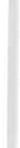 IL LIMITE TERAPEUTICO E IL PROCESSO DECISIONALE DI FINE VITA IN RIANIMAZIONE PEDIATRICAGIANNINITerapia Intensiva Pediatrica Fondazione IRCCS Ospedale Maggiore Polidinico, Mangiagalli e Regina ElenaAbstracta.giannini@policlinico.mi.itLa natura stessa della medicina intensiva fa sì che medici e infermieri debbano affrontare decisioni cruciali circa la vita e la morte dei loro pazienti. Ancora più di altre discipline mediche, infatti, la rianimazione si confronta con il limite terapeutico: la nostra medicina contemporanea, per quanto sofi­ sticata e «aggressiva», spesso non è in grado di guarire i pazienti, di salvare loro la vita o anche solo di incidere in modo significativo sull'evoluzione della loro malattia.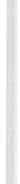 Le scelte di fine vita rappresentano uno degli aspetti più complessi e im­ pegnativi nell'ambito della rianimazione pediatrica . Il Gruppo di Studio per la Bioetica della Società Italiana di Anestesia e Rianimazione Pediatrica e Neo­ natale (SARNePI) ha recentemente pubblicato delle raccomandazioni che in­ tendono offrire alle équipe delle rianimazioni pediatriche italiane uno schema di base per il processo decisionale di fine vita.Il testo propone un processo decisionale basato sul principio che l'utilizzo di uno strumento diagnostico o terapeutico deve rispondere a un «criterio di proporzionalità ». Genitori adeguatamente informati, quali naturali interpreti e rappresentanti del miglior interesse del loro bambino, possono contribuire a valutare la gravosità del trattamento e la sua proporzionalità.La decisione di limitare, sospendere o non iniziare trattamenti di suppor­ to vitale giudicati sproporzionati rappresenta una scelta clinicamente ed eti­ camente corretta. La decisione dovrebbe essere presa (a) in modo collegiale dall'équipe della rianimazione e dagli altri curanti, (b) con lesplicito coinvol­ gimento dei genitori e (e) riportando nella cartella clinica del paziente le deci­ sioni prese e le loro motivazioni. La decisione di sospendere o non iniziare trattamenti di supporto vitale non deve comportare mai né l'abbandono del paziente né l'interruzione di tutte le terapie atte a trattare ogni forma di soffe­ renza. Non è mai accettabile qualunque azione volta ad accelerare deliberata­ mente la morte del paziente.Queste raccomandazioni auspicano una decisione il più possibile condi­ visa tra paziente (quando possibile), genitori ed équipe medico-infermieristi­ ca. Assicurare una piena informazione di tutti i soggetti coinvolti e che awen­ ga una piena e tempestiva comunicazione tra essi rappresenta la chiave per raggiungere questo obiettivo.234	A. GianniniPer approfondire l'argomento invitiamo a leggere l'articolo pubblicato su: La Rivista Italiana Di Cure Palliative - Organo Ufficiale della Società Italiana di Cure Palliative, numero I Primavera 2009 www.sicp.it pag. 23-29.http://www.sicp.it/rivista_pdf/O  1_2009_primavera/23. pdfScelte di fine vita in rianimazione pediatrica.Raccomandazioni  del Gruppo di Studio SARNePI per la Bioetica 1Alberto Giannini 1,Andrea Messeri2, Anna Aprile3 , p. Carlo Casalone Sl4, Momcilo Jankovic5, Roberto Scarani1 , C. Viafora 61  Terapia Intensiva Pediatrica, Fondazione Ospedale Maggiore Policlinico, Mangiagalli e Regina Elena - Milano2   Servizio di Terapia del Dolore e Cure Palliative, Ospedale Pediatrico Meyer - Firenze3   Dipartimento di Medicina ambientale e Sanità pubblica, Università di Padova4   Aggiornamenti Sociali5  Clinica Pediatrica, Ospedale San Gerardo - Monza (MI), Università di Milano-Bicocca6   Dipartimento di Filosofia, Università di PadovaGli Autori dichiarano la non sussistenza di eventuali conflitti di interesseCorrispondenza a:Alberto Giannini Terapia Intensiva Pediatrica Fondazione IRCCS Ospedale Maggiore Policlinico, Mangiagalli e Regina Elena - Via della Commenda, 9 - 20122 Milano Te!. 02.55032242 - Fax 02.55032242 e-mail: a.giannini@policlinico.mi.itRiassuntoLe scelte di fine vita rappresentano uno degli aspetti più complessi e impe­ gnativi nell'ambito della rianimazione pediatrica. Queste raccomandazioni in­ tendono offrire alle équipe delle rianimazioni pediatriche italiane uno schema di base per il processo decisionale di fine vita.Il testo propone un processo decisionale basato sul principio che l'utilizzo di uno strumento diagnostico o terapeutico deve rispondere a un "criterio di proporzionalità". Genitori adeguatamente informati, quali naturali interpreti e rappresentanti del miglior interesse del loro bambino, possono contribuire a valutare la gravosità del trattamento e la sua proporzionalità.La decisione di limitare, sospendere o non iniziare trattamenti di supporto vitale giudicati sproporzionati rappresenta una scelta clinicamente ed etica-1 Il  presente testo  è la traduzione italiana dell'originale pubblicato sul numero di Novembre 2008 di Pediatrie Anesthesia [GIANNINI A, et al. End-of-li fe decisions in pediatrie intensive care. Recommendations of the ltalian Society of Neonata! and Pediatrie Anesthesia and Intensive Care (SARNePI). Pediatrie Anesthesia 2008; 18: 1089-95]. Riprodotto con l'autorizzazione dell'editore, Blackwell  Publishing  Ltd.Il limite terapeutico e il processo decisionale di fìne vita in rianimazione pediatrica                     235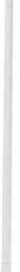 mente corretta. La decisione dovrebbe essere presa (a) in modo collegiale dal­ l'équipe della rianimazione e dagli altri curanti, (b) con l'esplicito coinvolgi­ mento dei genitori e (e) riportando nella cartella clinica del paziente le decisio­ ni prese e le loro motivazioni. La decisione di sospendere o non iniziare tratta­ menti di supporto vitale non deve comportare mai né l'abbandono del paziente né l'interruzione di tutte le terapie atte a trattare ogni forma di sofferenza. Non è mai accettabile qualunque azione volta ad accelerare deliberatamente la morte del paziente.Queste raccomandazioni auspicano una decisione il più possibile condivi­ sa tra paziente (quando possibile), genitori e curanti. Assicurare una piena in­ formazione di tutti i soggetti coinvolti e che awenga una piena e tempestiva comunicazione tra essi rappresenta la chiave per raggiungere questo obiettivo. Il medico alle cui cure è affidato il paziente e il primario della Rianimazione hanno la responsabilità maggiore per la decisione finale.Parole chiave: processo decisionale di fine vita, rianimazione pediatrica, proporzionalità delle cure.SummaryEnd-of-life decisions represent one of the most complex and challenging issues in pediatrie intensive care. These recommendations aim to offer Italian pediatrie intensive care unit (PICU) teams a framework for the end-of-life deci­ sion-making process. The paper proposes a process based on the principle that the use of a diagnostic or therapeutic tool must comply with a 'criterion of proportionality'.Appropriately informed parents, as natural interpreters and advocates of the best interests of their child, can contribute in assessing the burdensome­ ness of the treatment and determining its proportionality. The decision to limit, withdraw or withhold lifesustaining treatments considered disproportionate represents a clinically and ethically correct choice. This decision should be made (a) collectively by PICU team and the other caregivers, (b) with the expli­ cit involvement of parents, and (e) noting in the patient's clinica! record the decisions taken and the reasons behind them. The withdrawing or withholding of life support can never entail the abandonment of the patient nor the withdrawal of any therapy aimed at treating any form of suffering. No action aimed at deliberately hastening the death of the patient is ever acceptable. The­ se recommendations advocate a decision as far as possible shared by patient (whenever feasible), parents and caregivers. Ensuring that all involved are kept fully informed and that there is open and timely communication between them is the key to achieving this. lt is the physician in charge of the patient's care and the head of the unit who bear the main responsibility for the final decision.Key words: end-of-li fe decision-making process, pediatrie intensive care, pro­ portionality  of  treatment.236	A. GianniniBibliografiaHlGGINSON IJ, SEN-GUPTA GJA; Piace of care in advanced cancer: a 1. Guidelines far intensive care unit admission, discharge, and triage. Task Force of the American Colle­ ge of Criticai Care Medicine, Society of Critica[ Care Medicine. Crit Care Med 1999; 27:  633-638.Guidelines far developing admission and discharge policies far the pediatrie intensive care unit. Pediatrie Section Task Force on Admission and Discharge Criteria, Society of Criticai Care Medicine in conjunction with the American College of Critica[ Care Medicine and the Committee on Hospital Care of the American Academy of Pediatrics. Crit  Care  Med   1999; 27:  843-845 .CARLET J, Tm1s LG, ANTONELLI M et al. Challenges in end-of-li fe care in the ICU. State­ment of the 5'h International Consensus Conference in Critical Care: Brussels, Bel­ gium, April 2003. Intensive Care Med 2004; 30: 770-784.NELSON JE, ANGUS DC, WEISSFELD LA et al. End-of-li fe care far the critically ili: a natio­ nal intensive care  unit  swvey.  Crit  Care Med  2006;  34: 2547-2553 .American Academy of Pediatrics Committee on Bioethics: Guidelines on for egoing life-sustaining  medicai treatment. Pediatrics  1994; 93: 532-536 .KuRz R and the members of the Ethics working group of Confederation of the Euro­ pean Specialists of Paediatrics. Decision making in extreme situations involving chi­ ldi-en: withholding or withdrawal ofli fe supporting treatment in paediatric care. State­ ment of the ethics working group of the Confederation of the European Specialists of Paediatrics (CESP). Eur J Pediatr 2001; 160: 214-216.TRuoc RD, C1sT AF, BRACKETT SE et al. Recommendations far end-ofli fe care in the intensive care unit: The Ethics Committee of the Society of Critica[ Care Medicine . Crit Care  Med  2001;  29:  2332-2348.Gruppo di studio ad hoc della Commissione di Bioetica della SIAARTI. SIAARTI guidelines far admission to and discharge from Intensive Care Units and far limita­ tion of treatment in intensive care. Minerva Anestesiol 2003; 69: 101-118.Italian Society of Anaesthesia , Analgesia, Resuscitation and Intensive Care, and In­ tensive Care Bioethical Board. End-of-li fe care and the intensivist: SIAARTI recom­ mendations on the management 'of the dying patient. Minerva Anestesiol 2006; 72: 927-963.Royal College of Paediatrics and Child Health. Withholding or withdrawing !ife su­ staining treatment in children. A framework far practice. 2"d Edition, May 2004 .FEUDTNER C, S1LVEIRA MJ, CHRISTAKIS DA. Wheredo children with complex chronic condi­ tions die? Patterns  in Washington State,  1980-1998. Pediatrics  2002;  109: 656-660.VAN DER WAL ME, RENFURM LN, VAN VuGHT AJ et al. Circumstances of dying in hospi­ talized children. Eur J Pediatr  1999; 158: 560-565.McCALLUM DE, BYRNE P, BRUERA E. How children die in hospital. J Pain SymptomManage 2000; 20: 417-423.RAMNARAYAN P, CRAIG F, PETROS A et al. Characteristics of deaths occurring in hospitali­ sed  children: changing  trends. J Med  Ethics  2007; 33: 255-260.PELLEGRINO ED. Decisions to withdraw life-sustaining  treatment: a mora! algorithm.JAMA 2000; 283 : 1065-1067.Federazione Nazionale degli Ordini dei Medici Chirurghi e degli Odontoiatri, Codi­ ce di Deontologia Medica (2006): articolo 16 (Accanimento diagnostico-terapeuti­ co) e articolo 39 (Assistenza al malato con prognosi infausta).CARNEVALE FA, CANOUI P, HUBERT P et al., The mora! experience of parents regarding life­ support decisions far their critically-ill children: a preliminary study in France. J ChildHealth Care 2006; 10: 69-82.HuBERT P, CANOUI P, CREMER R et al. Limitations et arréts de traitements actifs en réa-Il limite terapeutico e il proces so decisionale di fine  vita in rianimazione pediatrica	237nimation pédiatrique: recommandations du GFRUP. Arch Pediatr 2005; 12: 1501- 1508.RocKER G, DuNBAR S. Withholding or withdrawal of life support: the Canadian Criticai Care Society position pape1:  J Palliat Care 2000; 16 Suppl/Oct: S53-S62.Federazione Nazionale degli Ordini dei Medici Chirurghi e degli Odontoiatri, Codi­ ce di Deontologia Medica (2006): articolo 17 (Eutanasia).CuRns JR. Inte1ventions to improve care during withdrawal of lifesustaining treat­ ments. J Palliat Med  2005; 8 (Suppi  1): Sl16-131.European Society of Intensive Care Medicine. Guidelines far training  in intensive care medicine. Intensive Care Med  1994; 20: 80-81.European Society of Intensive Care Medicine, European Society of Pediatrie Inten­ sive Care. Guidelines far a training programme in intensive care medicine. Intensi­ ve Care Med 1996; 22: 166-172.GIANNINI A. Ethics and end-of-li fe care in the new training cun"iculum for ICU physi­ cians in Italy. Intensive Care Med 2007; 33: 1043-1045.GIANNINI A, MICCINESI G, LEONCINO S. Visiting policies in Italian intensive care units: a nationwide swvey. Intensive Care Med  2008;  34:1256-1262.BuRCHARDI H. Let's open the door! Intensive Care Med 2002 ; 8: 1371-1372.BERWICK DM, KoTAGAL M. Restricted visiting hours in ICUs: time tochange. JAMA 2004; 292: 736-737.GIANNINI A. Open intensive care units: the case in favour. Minerva Anestesiol 2007; 73: 299-305.SESSIONE EM ERGENZA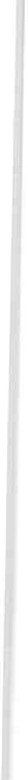 Moderatore: SILVIA SCELSISEE ANO TREAT INFERMIERISTICO IN DEA: ANALISI PROATTIVA DELL'ERRORE UMANO E DELLE VULNERABILITÀ DI SISTEMA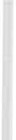 GIUSTI <1>, S. BAMBI < 1>, G. BECATTINI <2>!1l Ospedale Santa Maria Annunziata, Azienda Sanitaria di Firenze!2l Azienda Ospedaliero  Universitaria  Gareggi, FirenzeAbstractstebam@libero.itPremessa: Il See and Treat, assieme al Fast Track, rappresentano delle modalità di risposta dei dipartimenti di emergenza internazionali al sovraf­ follamento e all'incremento dei tempi di attesa della visita, con conseguenti riduzione della qualità percepita degli utenti, e notevole numero di casi di allontanamento prima della visita medica dall'area di triage. La regione To­ scana ha recentemente deliberato un progetto di sperimentazione pilota del See and Treat infermieristico in pronto soccorso, mediante implementazio­ ne di formazione specializzante ad hoc.Scopi, materiali e metodi: Realizzare un'analisi proattiva del rischio clinico rivolta ai principali processi di lavoro generali del See and Treat infer­ mieristico, attraverso l'utilizzo di Failure Mode and Effect Analysis (FMEA/ FMECA):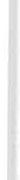 Reclutamento clienti per See and Treat infermieristico, 2. Processo diagnostico,3. Richieste indagini radiografiche, 4. Sutura delle ferite lineari,Prescrizione bendaggi e stecche di posizionamento/protezione,Prescrizione profilassi antitetanica,Dimissione/Follow up.La matrice di rischio variava da 1 a 1000.Risultati e conclusioni: Sono state individuate ben 63 modalità di erro­ re con range di punteggio da 40 a 432. Le 5 modalità di errore più importanti in ordine di priorità sono state:errore nell'individuazione del livello di rischio di tetano della ferita/ abrasione,inadeguata rilevazione dello stato vaccinale attuale,possibile errore nella valutazione della zona interessata dall'esame obiettivo. possibile errore nel posizionamento di punti di sutura,242	M . Giusti, S. Bambi, G. BecattiniLA COMPETENZA DELL'INFERMIERE NELL'EMERGENZA SANITARIA EXTRAOSPEDALIERA: UNA FOTOGRAFIA DELLA SITUAZIONE IN ITALIAG. IMBRÌACQ <1l, M. MOSTARDINl(2), M. ERBACCl (3l, G. GAMBERINl( 4 l,M. LA NOTTE <5l, L. DAL BOSCQ (6l, R. LOPEZ (7), A. FAZl<8li'l Rianimazione 118, ospedale Maggiore, Bologna, 12! Terapia lnt. di emergenza AOU Careggi, Firenze,Pl 118 Modena Soccorso, AUSL Modena, 1•!Croce Rossa Italiana, Bolognal5l Centrale Provinciale Emergenze, Bolzano, 15! Croce Verde, Verona17! Terapia Intensiva Neurochirurgica, Siena, l•l 118 Ancona Soccorso, POTES SenigalliaAbstract gu.imbriaco@rossoemergenza.itPremesse: Dall'inizio degli anni '90 gli infermieri hanno conquistato sempre maggiore autonomia nel trattamento delle emergenze sanitarie sul territorio, grazie al DPR del 27 marzo 1992 istitutivo dei servizi 118 che con­ sentiva di superare i limiti del mansionario allora in vigore attraverso la cre­ azione di protocolli specifici. A distanza di quasi venti anni le competenze dell'infermiere sono tali da consentire la gestione autonoma della maggior parte delle situazioni di emergenza e urgenza.Scopi: l'obiettivo di questo studio è analizzare quali siano le principali competenze avanzate degli infermieri che operano sui mezzi di soccorso e quali le principali differenze tra le diverse realtà del nostro Paese.Materiali e Metodi: è stata elaborata una scheda di raccolta dati per analizzare le principali competenze avanzate dell'infermiere: gestione delle vie aeree nell'arresto cardiocircolatorio , trattamento dell'insufficienza respi­ ratoria acuta, gestione del dolore nel paziente traumatizzato e somministra­ zione di farmaci in caso di patologie specifiche, La raccolta dati è stata effet­ tuata telefonicamente, contattando le centrali operative italiane e intervi­ stando un infermiere, nel periodo compreso tra maggio e giugno 20091• I dati sono stati inseriti in un database e analizzati.Risultati: Un importante aspetto emerso è l'enorme diversità nell'orga­ nizzazione del servizio sul territorio nazionale e nell'utilizzo di strumenti e protocolli: il 47% delle centrali contattate 2 non prevede mezzi di soccorso a gestione infermieristica o nel 23%2 delle centrali che li prevede questi hanno solamente competenze di base.Conclusioni: i dati raccolti mostrano una fotografia piuttosto definita delle competenze avanzate che gli infermieri dei servizi 118 attuano in auto­ nomia e di come, in alcune realtà del nostro paese, questa figura sia utilizza­ ta in maniera decisamente limitata rispetto alle sue potenzialità. I dati rac­ colti lasciano ampio spazio a riflessioni sull'ambito di competenza e autono­ mia dell'infermiere nei servizi di emergenza sanitaria.244	G. Imbriaco e coli.Dall'inizio  degli anni '90 gli infermieri hanno acquisiti sempre maggiori competenze  e conseguentemente  maggiore  autonomia  nel  trattamento  delle emergenze sanitarie sul territorio; la normativa istitutiva dei servizi 118, DPR del 27 marzo  1992, consentiva di superare i limiti del Mansionario  allora in vigore attraverso la creazione di protocolli specifici (DPR 27/3/1992, Art. 10: Prestazioni dal personale infermieristico: il personale infermieristico pro fessio­ nale, nello svolgimento del servizio di emergenza, può essere autorizzato a pratica­ re iniezioni per via endovenosa e fleboclisi, nonché a svolgere le altre attività e manovre atte a salvaguardare le funzioni vitali, previste dai protocolli decisi dal medico responsabile del servizio).A distanza di quasi venti anni, in seguito all'abrogazione del Mansionario e all'istituzione di percorsi formativi strutturati e specifici per l'area critica o per l'emergenza sanitaria in particolare, le competenze dell'infermiere sono tali da consentire la gestione autonoma della maggior parte delle situazioni di emer­ genza e urgenza.Il nostro lavoro si prefigge l'obiettivo di analizzare le competenze avanzate del personale infermieristico dei servizi 118 italiani attraverso una raccolta dati effettuata mediante un breve questionario.Nel periodo compreso tra marzo e ottobre 2009 abbiamo contattato telefo­ nicamente o via email le 102 centrali provinciali di emergenza sanitaria 118 presenti sul territorio nazionale: abbiamo ricevuto risposta da 83 centrali su 102 (81,2%) con una distribuzione pressoché omogenea dalle province delle aree geografiche Nord (84%) e Sud (83,3%) e lievemente inferiore dal Centro (75%).I dati mancanti sono legati a: mancata risposta (questionario non restitui­ to, promessa di un successivo contatto non mantenuta, irreperibilità di infer­ mieri coordinatori, rifiuto di fornire dati), problemi connessi alle linee telefoni­ che (segreterie telefoniche, numeri telefonici non contattabili).Il 39% delle centrali operative 118 intervistate (n=32) non dispone di mezzi di soccorso infermieristici; nel 49% (n=41) sono presenti mezzi di soccorso infermieristici con almeno una competenza avanzata tra quelle obiettivo del questionario e nel 12% (n= l O) il personale infermieristico ha competenze di base.Nelle 41 province in cui il personale infermieristico ha competenze avan­ zate riportiamo:Gestione delle vie aeree nell'arresto cardiaco: nessuna nel 47% delle pro­ vince (n=24), intubazione orotracheale 8% (n=4), tubo laringeo 10% (n=5), ma­ schera laringea 11% (n=6), tubo laringeo + maschera laringea 12% (n=6), intu­ bazione oro tracheale + presidio sovraglottico 12% (n=6), altro in sola una pro­ vincia (2%).Trattamento dell'insufficienza respiratoria acuta: nulla nel 53% delle pro­ vince (n=27), CPAP (continuos positive air way pressure) nel 31% (n=16), CPAP e altro (aerosol) nel 14% (n=7) e altro in una sola provincia (2%).Gestione del dolore nel paziente traumatizzato: nulla in 30 delle 51 pro­ vince con infermiere sui mezzi di soccorso (62%); fentanyl in 2 province (4%),La competenza dell'infenniere  nell'emergenza sanitaria extraospedaliera, ecc.	245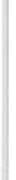 morfina 4% (n=2), FANS 18% (n=9), FANS + fentanyl o morfina 4% (n=2), FANS+ fentanyl + morfina  10% (n=5).- Somministrazione di farmaci per patologie specifiche: ipoglicemia 33 province, intossicazione da oppiacei 30, convulsioni nel bambino 23, convul­ sioni nell'adulto 21, intossicazione da benzodiazepine 20, sindrome coronarica o STEMI 20, altro (crisi ipertensive, reazioni allergiche) 15, nulla 14.Dai dati raccolti emerge una condizione molto disomogenea per quanto riguarda le competenze infermieristiche nei servizi 118 italiani, con circa metà delle province in cui l'infermiere gestisce autonomamente la maggior parte delle situazioni di criticità vitale, altre province in cui l'infermiere ha competenze di base, sovrapponibili a quelle di un soccorritore non sanitario, e altre ancora in cui non è prevista la presenza infermieristica sui mezzi di soccorso.Solamente in 11 province su 83 (13%) l'infermiere è autonomo nella ge­ stione di tutte le competenze avanzate indagate attraverso il questionario.Riteniamo che i risultati di questo studio debbano essere uno stimolo al­ l'evoluzione dei servizi di emergenza sanitaria preospedaliera che, grazie a in­ fermieri formati e motivati, possano garantire nei confronti dei cittadini assi­ stiti un livello assisten.ziale elevato, capillare e soprattutto omogeneo sul terri­ torio nazionale.LA RILEVAZIONE DEI PARAMETRI VITALI INFLUENZA L'ASSEGNAZIONE DEL CODICE COLORE DI TRIAGE?S. BAMBI, A. FRASI, M. RUGGERI, E. LUMINI, G. BECATTINIAzienda Ospedaliero Universitaria Careggi - FirenzeAbstractstebam@libero.itScopo: verificare se la misurazione sistematica del set completo di para­ metri vitali (AVPU, FC, FR, PA, TC, Sp02) sui pazienti al triage del dipartimen­ to di emergenza influenza l'assegnazione del codice colore giallo; valutare quanto la misurazione del dolore con VAS (0-10) incida sulla codifica rispetto all'uso di scala di aggettivi verbali (assente, lieve, moderato, intenso).Metodi: studio osservazionale prospettico su campione di convenienza di 1166 pazienti nel ED dell'Azienda Ospedaliera Universitaria Careggi dal 28 luglio 2007 al 13 settembre 2007. Ogni paziente veniva valutato dall'infer­ miere di triage, che assegnava il codice di priorità sulla base del processo decisionale e dei parametri vitali da lui decisi. Subito dopo, un secondo in­ fermiere rivalutava il paziente mediante misurazione del set completo dei PV. Se vi erano valori fuori range normale il paziente era automaticamente codificato giallo. L'analisi sulla valutazione del dolore è stata condotta sepa­ ratamente.Risultati: Alla 1° valutazione, tutti  i pazienti  erano di misurazione  del set completo dei PV, perché la FR non è mai stata rilevata, e sono stati suddi­ visi in: Rossi 14, Gialli 331, and Bianchi + Azzurri + Verdi 821. La 2° valuta­ zione, (set completo di PV), su 1152 pazienti (escludendo i rossi dall'analisi) vede aumentare i gialli dal 28.7% al 40.8% (McNemar test, differenza 0.1216, p<0.000001). La misurazione del set completo dei PV incide sulla rilevazione di codici gialli sia nel sottogruppo con set minimo di PV (AVPU, FC) alla prima valutazione (RR 1.362; 95%IC 1.121, 1.655; McNemar Test differenza 0.0872, p<0.000001), che nel sottogruppo con aggiunta di almeno un altro segno vitale oltre al set minimo alla prima valutazione (RR 1.461; 95%CI 1.271, 1.679; McNemar Test differenza 0.1507, p<0 .000001).Conclusioni: I parametri vitali se misurati nei codici bianchi, azzurri e verdi possono, rilevare codici gialli misconosciuti alla valutazione di triage. La VAS dovrebbe essere implementata nella valutazione del dolore.CooPER RJ et al., Effect of vita! signs on triage decisions. Ann Emerg Med. 2002;39:223- 232.NAKAGAWA J et al. Interobserver agreement in emergency department triage. Ann Emerg Med. 2003;41:191-195 .SALK ED et al, Effect of visual cues, vital signs, and protocols on triage: A prospective randomized crossover trial. Ann Emerg Med 1998;32:655-664QUALE LIMITE DELLE CURE NELLA RCP PRATICATA IN AMBIENTE EXTRA OSPEDALIERO?M. BARTOLOMEI <1>, I. SANDRETTI < 1l, S. MUSOLESI <1l, R. IACENDA <1l,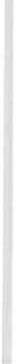 F. LANDUZZI <2l, S. PAPPAGALLO <3l!1> Servizio Emergenza Territoriale , Az . di Bologna!2> Dip. Med. San. Pubblica, Med. Legale, Università di Bologna!31 Servizio Emergenza Territoriale e Pronto Soccorso, Azienda di Bologna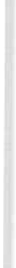 LA FORMAZIONE IN EMERGENZA: INDAGINE QUALITATIVA SULL'USO DELLA MORFINA DA PARTE DELL'INFERMIERE  DELL'EMERGENZA  TERRITORIALE FIORENTINA DOPO EVENTO FORMATIVO SPECIFICO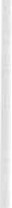 RINNONEASL 1O Firenzec rinnone@hotmail.comPremesse: Il dolore è un fenomeno comune e molto complesso ed è una realtà a cui nessuno è totalmente estraneo. L'uomo è da sempre impegnato a cercare di eliminarlo, ma nonostante gli enormi progressi scientifici, ildolo­ re non è adeguatamente conosciuto, valutato e trattato .Ancora oggi l'Italia è il Paese con il più basso consumo di analgesici oppiacei. In una società moderna, come la nostra, è inaccettabile che la tera­ pia antalgica non venga utilizzata in modo adeguato, sottoponendo le perso­ ne, oltre all'evento stressante della malattia o dell'evento traumatico, all'in­ tenso stress di un dolore acuto.L'infermiere ha un ruolo importante nell'aiutare la persona , innanzitut­ to superando alcuni pregiudizi, come l'idea che ilmalato tenda spesso a esa­ gerare ildolore. Tutto ciò, come si evince dalla letteratura, può essere fatta grazie ad un'adeguata campagna di formazione del personale .Scopi: Questo studio ha come obiettivo:l. indagare sull'uso della morfina sulle UMS-I del 118 Firenze a seguito di interventi traumatici e non traumatici,2. ricerca di variazioni significative dei dati a seguito del corso di forma­ zione sul doloreMateriali e metodi: Sono state analizzate le schede di intervento delle UMS-I del 118 Firenze dal Gennaio 2005 al Giugno 2008, ricercando l'even­tuale somministrazione della morfina. Infine, è stato analizzato il corso di formazione per evidenziare i punti di forza dell'evento formativo .Risultati e conclusioni: Dall'analisi retrospettiva si evidenzia un netto mi­ glioramento nel trattamento antalgico con morfina a seguito dell'evento forma­ tivo sul dolore e la relativa terapia. Ulteriori miglioramenti saranno possibili grazie a una formazione continua sul dolore, all'ampliamento della dotazione farmacologia in uso sulle UMS-I e grazie a progetti come il«Cardiotelefono» che renderà migliore l'uso dell'oppioide anche in patologie di tipo medico.MINUZZO  S. (2004), Nursing del dolore, Carocci Faber,RomaDELLA CORTE, OLIVIERI, ENRICHENS (2002), Manuale di medicina d 'emergenza, McGraw Hill, Milano252	C. RinnoneLo studio che ho svolto, si basa sull'analisi di tutte le schede dei servizi effettuati dai professionisti delle UMS-I del 118 di Firenze dal 2005 ai primi sei mesi del 2008 (Gennaio- Giugno).Dopo l'analisi delle schede di servizio, del periodo che mi interessava, ho iniziato a confrontare i risultati e a evidenziare le percentuali dei casi in cui è stata somministrata morfina.Nella scheda del servizio di soccorso ho ricercato il motivo della chiamata (a prescindere dal fatto che sia stata o no somministrata morfina), decodifican­ do il codice riportato nell'apposito spazio. Dopodiché, ho segnato i P.V. e i valo­ ri della GCS e della RTS della persona soccorsa a cui è stata somministrata morfina.Ho analizzato sia le schede degli interventi di patologie traumatiche che di quelli su patologie di tipo non traumatico.Successivamente, ho analizzato l'evento formativo sul dolore creato per i professionisti sanitari dell'azienda sanitaria di Firenze nell'ambito del progetto«Ospedale senza dolore».Il corso si è svolto nel periodo Gennaio/Maggio 2006 prevedendo un totale di otto edizioni, di due giorni ciascuno. Il totale dei partecipanti è stato di 90 operatori, per un totale di 53% dd personale medico e infermieristico in servi­ zio al 118.Ha partecipato al corso il 59% del personale infermieristico, e il 50% di quello medico.Le aspettative dei partecipanti sono state messe in evidenza ad inizio corso grazie al circle time e sono riassunte nei seguenti punti:Le edizioni del corso sono state articolate in 13 ore globali ad edizione .I risultati educativi del corso sono stati molto positivi, infatti, tra pre - test e post - test (il test prevedeva le medesime domande) il miglioramento cultura­ le teorico rilevato è stato, in media, del 30,6%.I temi trattati nel corso sono:Cenni sul progetto «Ospedale senza dolore»Definizione di dolore, sofferenza, saluteFisiopatologia del doloreDolore e stressAspetti psicologici del doloreTrattamento del dolore acutoL'analgesia: obbiettivi e considerazioneFarmacologia dei principali farmaci con possibilità d'impiegoCambiamenti nel proprio ambito lavorativoTecniche di somministrazioneApproccio non farmacologico al doloreLa comunicazione:  importanza terapeuticaIl monitoraggio: controllo degli effetti collateraliConsiderazioni sul doloreLa formazione  in emergenza: indagine qualitativa sull'uso della morfina, ecc.	253Le postazioni infermieristiche oggetto dello studio sono:INDIA 1: Misericordia di Ponte di MezzoINDIA 2: Misericordia D'OltrarnoINDIA 3: Misericordia di Badia a RipoliINDIA 4: Fratellanza Popolare di PeretolaINDIA 5: Misericordia di CalenzanoINDIA 6: Misericordia di San Pietro Martire (Paoli) e Fratellanza Milita- re San Salvi.Analizzando i dati si denota come il corso rivolto agli operatori sanitari del 118 di Firenze abbia dato risultati soddisfacenti nella maggior parte delle real­ tà in cui è attiva l'UMS - I, raggiungendo nel 2008, a soli due anni dall'evento formativo in oggetto, una percentuale di somministrazione di morfina negli eventi traumatici pari al 9%.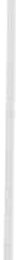 È stato fatto molto, ma è anche vero che devono essere attuati ulteriori sforzi volti a migliorare il management della gestione del dolore. Infatti, in alcune postazioni dell'UMS - I, la somministrazione di morfina nei traumi è insufficiente alle reali esigenze del cittadino. Fratture esposte, ustioni, poli­ traumi sono alcuni esempi in cui, talvolta, non vi è stata somministrazione di morfina. La valutazione del dolore non sempre viene eseguita o, quanto meno documentata, anche per la mancanza di una voce apposita nella scheda di in­ tervento. Questo fatto rende più difficile anche il trattamento antalgico in un contesto ospedaliero.Anche per quanto riguarda l'uso della morfina in patologie non traumati­ che i dati sono positivi. Qui, nel 2008, l'uso della morfina è stato del 2%. Questo valore nasconde non solo le positive ricadute a livello organizzativo del corso di formazione ma, anche, le innovazioni organizzative istituite dalla mia azien­ da. Al 118 di Firenze, infatti, è in sperimentazione una nuova documentazione che richiede la valorizzazione del dolore tramite scala VNS o, ove richiesto dalla situazione, tramite altra scala valutativa del dolore. Da poco, inoltre, ha preso il via, dopo un periodo di sperimentazione, il progetto cardiotelefono, col quale l'infermiere, dopo aver effettuato un ECG lo invia in centrale per farlo refertare dal medico e, in base alla diagnosi medica di quest'ultimo, valuta se somministrare o meno i farmaci secondo il protocollo MANO (Morfina, Acido acetilsalicilico, Nitrati e Ossigeno).Concludendo, si può certamente sperare in un uso della morfina definiti­ vamente migliore grazie anche a corsi di aggiornamento periodici validi, come quello realizzato e in questo lavoro descritto ma, devono essere messi in atto interventi importanti volti a fornire una documentazione valida anche nella valutazione del dolore, considerando quest'ultimo come un P.V. a tutti gli effet­ ti. Molto utile, a tal fine, è certamente il miglioramento delle procedure di ap­ provvigionamento della morfina e l'aumento delle stesse. Infine, ma non meno importante, bisogna inserire nella dotazione farmacologica  di ogni operatore del 118 di Firenze ulteriori farmaci per la terapia antalgica (es.paracetamolo, fentanile), come peraltro indicato nel percorso formativo svolto.PROTOCOLLO PER IL TRATTAMENTO DEL DOLORE DURANTE IL SOCCORSO TERRITORIALER. RIDOLFI, D. PAGNUTTI, E. PERESSINIASS 4 «Medio Friuli», Dipartimento Emergenza, Ospedale di San Daniele del Friuli (UD)Abstractrobertaridolfi83@libero.itIl razionale del presente protocollo può essere così enunciato: «La gestio­ ne infermieristica del dolore acuto negli interventi di soccorso territoriale in assenza del medico».Negli ultimi anni la professione infermieristica si è evoluta e l'abrogazio­ ne del mansionario ha introdotto nuove responsabilità e nuove prospettive nell'assistenza. L'analisi della letteratura italiana non registra lavori con casi­ stiche numerose o lavori di grande impatto operativo sull'argomento «gestio­ ne del dolore in autonomia)) da parte degli infermieri impiegati nelle attività di soccorso territoriale.La nostra area di competenza per il soccorso territoriale 118, è molto va­ sta e comprende tre distretti sanitari del Medio Friuli: nell'anno 2008 sono stati effettuati un totale di 6330 interventi, con una durata media per servizio di 45 minuti, producendo quasi 50.000 ore di assistenza/anno a persone che hanno in prevalenza il dolore come sintomo.Da qui la necessità per I' infermiere di considerare e rilevare il dolore.Si utilizza la scala numerica verbale NRS (Numeric Rate Scale) per misu­ rare il dolore percepito considerandolo uno dei parametri fondamentali da rilevare in occasione della valutazione iniziale del persona . Di conseguenza, il dolore diventa una priorità da trattare in autonomia, esattamente come gli altri interventi di stabilizzazione dei parametri vitali.I farmaci che utilizziamo sono la morfina (NRS>6) e il paracetamolo (NRS<6), per le loro caratteristiche farmacocinetiche , farmacodinamiche e di sicurezza. Il protocollo elaborato è di facile comprensione, consultazione ed applicazione e si sostanzia in una flow chart per criteri di inclusione/esclusio­ ne e di azioni conseguenti.Il risultato che ci attendiamo dalla applicazione di questo protocollo è un approccio alla persona con dolore che sia omogeneo, corretto e scientifica­ mente approvato ed applicabile in tutte le situazioni comprese quelle «prima dell' ospedale".Dal 1 maggio 2009 abbiamo iniziato ad applicare il protocollo sui nostri mezzi di soccorso; a novembre presenteremo i nostri primi risultati.256	R. Ridolfi , D. Pagmitti, E. PeressiniBuona sera a tutti, sono Roberta Ridolfi e lavoro presso il Dipartimento di Emergenza dell'Ospedale di San Daniele del Friuli in provincia di Udine.In questi anni si parla molto di ospedale senza dolore. Questo obiettivo è più facilmente raggiungibile all'interno dell'ospedale in cui è sempre garantita la pre­ senza del medico.Durante il soccorso territoriale questo non è sempre possibile, in quanto la nostra area di competenza è molta vasta,la durata media per servizio è di 45 minuti e il supporto medico non è sempre garantito.Per ridurre al minimo l'intervallo di tempo che trascorre dalla chiamataalla somministrazione delle prime cure, le nostre risorse sono distribuite sul territorio nelle seguenti sedi:Pronto Soccorso di San Daniele,Distretto di Codroipo,Distretto di Tarcento.Equipaggi e mezzi sono coordinati dalla CO 118 di Udine.Da qui la necessità per l'infermiere di considerare e gestire il dolore in autonomia, in assenza del medico, prima dell'ospedale. Dopo due anni di ricer­ che da parte di un gruppo infermieristico e di ostacoli burocratici finalmente a maggio 2009 siamo riusciti ad applicare sui nostri mezzi un protocollo per il trattamento del dolore.In base alla valutazione del dolore, utilizzando la scala NRS ed a criteri di inclusione ed esclusione, i farmaci che abbiamo deciso di utilizzare sono la mor­ fina e il paracetamolo per le loro caratteristiche farmacocinetiche e farmacodi­ namiche.Dopo i primi 6 mesi di applicazione del protocollo, abbiamo deciso di raccogliere i primi dati ed analizzarli, quindi abbiamo attuato uno studio di tipo osservazionale retrospettivo analizzando tutte le schede di soccorso territoriale. Abbiamo raccolto ulteriori dati tramite la somministrazione di un questionario a tutta l'equipe infermieristica, che ci ha permesso di identificare i punti che ne­ cessitano di maggiore sviluppo e approfondimento, nonché ad individuare situa­ zioni che potrebbero creare disagio.Sono state soccorse un totale di 3013 persone, di cui 715 avevano una patologia traumatica e 2298 una patologia medica.Di quelli con patologia medica 102 rientravano nel protocollo mentre 2196 erano esclusi perché non presentavano i criteri di inclusioni o perché presenta­ vano almeno un criterio di esclusione.Di quelli con patologia traumatica 412 uscivano dal protocollo e 303 rientra­ vano.Di quelli medici che rientravano 14 sono stati trattati con morfina, O con paracetamolo e 88 non sono stati trattati.Di quelli traumatici 35 sono stati con morfina, 9 con paracetamolo e 259 non sono stati trattati farmacologicamente.Visivamente colpisce il numero di casi che rientravo nel protocollo ma che non sono stati trattati,questo perché:sono state applicate procedure base che hanno ridotto significativamente il dolore (immobilizzazione, postura antalgica);Protocollo per il trattamento del dolore durante il soccorso territoriale	257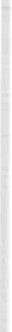 - è stato sufficiente il supporto psicologico che ha ridotto la componente ansiosa e quindi la percezione del dolore.In tutti i casi in cui è stato trattato il dolore, abbiamo avuto un riscontro positivo da parte della persona e in nessun caso abbiamo avuto reazioni awerse ed effetti collaterali.LimitiNRS non viene ancora considerata come parametro vitale di conseguenza non sempre rilevata;cultura  «morfina  = stupefacente» ;scarso utilizzo del paracetamolo , in quanto considerato dagli infermieri come farmaco di uso comune che la persona può assumere autonomamente ;altre manovre prima della somministrazione dei farmaci (immobilizza­ zione, postura antalgica, supporto psicologico);Cosa possiamo fare ...Ulteriore verifica del protocollo a distanza di altri sei mesi, da concordarsi in base a dati oggettivabili per un ulteriore approfondimento del protocollo.Revisione periodica dei criteri di inclusione per consentire di poter alle­ viare le sofferenze ad un numero maggiore di persone.Verificare ulteriori esperien ze all'uso di morfina/ fentanest e trovare dei punti in comune.Grazie per l'attenzione ... e per chi fosse interessato nell'area poster è esposto un poster che rappresenta il protocollo operativo.Per informazioni contattare: Roberta RidolfiCell 3386416217e-mail  : robertaridolfi83@libero.itSESSIONE TECNOLOGIA PER L'ASSISTENZAMoDERATORI: Rachele Degli Esposti, Gaetano RomigiNUOVE PROSPETTIVE NELL'IGIENE PERSONALE DEL PAZIENTE IN COMADE NICOLA, P. RITICentro di Rianimazione - Ospedale San Leonardo - ASL Napoli 3 SudAbstractnellodenicola@fastwebnet.itIl paziente in rianimazione ha bisogno di altri per espletare i suoi biso­ gni primari come l'alimentazione e l'igiene personale e dipende da macchine che sostengono le sue funzioni vitali. Negli ultimi anni, all'interno della pro­ fessione infermieristica , si è delineata e diffusa la convinzione che lo svilup­ po scientifico, culturale e sociale dell'assistenza infermieristica sia stretta­ mente consequenziale alla piena valorizzazione di una competenza specifica dell'infermiere  nell'ambito dell'assistenza sanitaria. Nella cosiddetta «epoca del postmansionario » , il consolidamento della sfera di autonomia e di re­ sponsabilità professionale nell'assistenza  impone all'infermiere il possesso di un articolato bagaglio metodologico, tecnico e relazionale da utilizzare in ambito clinico ed organizzativo .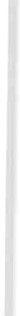 Le cure igieniche del paziente impegnano molte risorse di tale bagaglio in rianimazione e possono risultare determinanti nel combattere le infezioni nosocomiali, prevenire le lesioni da decubito e migliorare il rapporto infer­ miere-paziente. Le metodiche tradizionali impiegate per l'igiene del pazien­ te in coma sono essenzialmente eseguite con i classici strumenti: bacinella, spugna e sapone. Tale metodo è fonte, esso stesso, di infezioni e di lesioni cutanee, procurando ulteriore danni ai pazienti critici e costi aggiuntivi.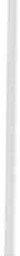 Adoperiamo da anni una metodologia d'igiene totale (cavo orale, testa, corpo e genitale/perianale) che impiega speciali materiali preconfezionati e pronti all'uso, a base di detergenti, emollienti, protettivi cutanei ed idratanti che si sono rivelati, in termini di efficacia, superiori (meno infezioni e meno decubiti) al metodo tradizionale, più economici e più pratici (risparmio di tempio) .La riduzione delle lesioni cutanee e delle infezioni respiratorie ha mi­ gliorato l'outcome, il tempo risparmiato utilizzando la nuova metodica ren­ de gli infermieri più disponibili per dedicarsi alle altre attività assistenziali, le ricadute farmaco-economiche  sono state evidenti.Inoltre ciò ha reso  maggiormente  gratificante  e bene  accetto  da parte del personale infermieristico l'assistenza del paziente critico modificando il concetto di igiene personale unicamente legato alla «pulizia » in quello lega­ to al concetto di « terapia ».262	A. De Nicola, P. RitiNegli ultimi anni il consolidamento della sfera di autonomia e di responsa­ bilità professionale nell'assistenza impone all'infermiere ilpossesso di un arti­ colato bagaglio metodologico, tecnico e relazionale da utilizzare in ambito clini­ co ed organizzativo.Le cure igieniche del paziente impegnano molte risorse di tale bagaglio in rianimazione e possono risultare determinanti nel combattere le infezioni nosoco­ miali, prevenire le lesioni da decubito e migliorare il rapporto infermiere-paziente. Ciò è evidente in particolare nel paziente di rianimazione che ha bisogno di altri per espletare i suoi bisogni primari come l'alimentazione e l'igiene personale.Le metodiche tradizionali impiegate per l'igiene del paziente in coma sono tradizionalmente eseguite con i classici strumenti: bacinella, spugna e sapone. Tale metodo è fonte, esso stesso, d'infezioni e di lesioni cutanee, procurando ulteriore danni ai pazienti critici e costi aggiuntivi.Attualmente, come in passato, la pulizia e la cura della persona rimangono alla base della sua condizione di benessere psicofisico. Questo perché la super­ ficie cutanea ospita normalmente fino ad un milione di germi per cm2 ed inoltre la flora cutanea viene comunque modificata dall'assunzione di farmaci, da va­ riazioni endocrine, da malattie. Dal punto di vista microbiologico la flora bat­ terica cutanea viene differenziata  in residente e transitoria.La flora batterica residente è localizzata negli strati cutanei profondi, è più resistente alla rimozione ed è costituita da batteri aerobi Gram+ (Stafilococco epidermidis, Coagulasi negativi, Corynebacteri); è responsabile in minor misu­ ra dell'insorgenza di infezioni ospedaliere e varia per quantità e qualità, da individuo ad individuo, ed anche da una  zona corporea all'altra dello stesso individuo. La flora batterica transitoria è presente nello strato cutaneo superfi­ ciale, è facilmente rimovibile con illavaggio routinario della cute ed è costitu­ ita da batteri Gram+ (Staphilococcus aureus, Streptococcus); Gram- (K.lebsiel­ la, Pseudomonas); è associata all'insorgenza delle infezioni ospedaliere. Questi germi, giungono accidentalmente sulla cute o per contiguità (zone periorifizia­ li) e spesso sono responsabili delle infezioni ospedaliere. Veicolati dalle mani degli operatori sanitari che si contaminano durante il contatto diretto con i pazienti o con le superfici contaminate in prossimità del paziente stesso.La popolazione batterica che alberga sulla cute, è rappresentata da una vasta gamma di microorganismi presenti sia nella flora residente che transitoria (tab.1).Tabella 1: Distribuzione flora batterica cutanea. M odificata da M uller ( 1)Nuove prospettive  nell'igiene personale del pa z iente in coma	263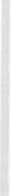 Inoltre, i batteri presenti sulla cute dei pazienti, spesso contaminano og­ getti e superfici nelle immediate vicinanze del paziente stesso (tab. 2).% superfice contaminata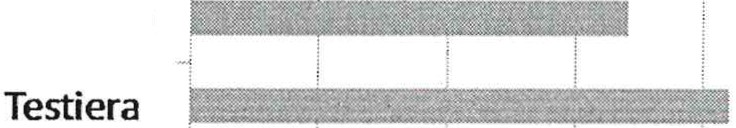 Comandi Monitor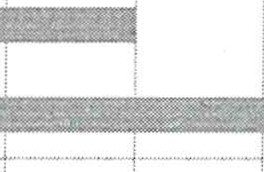 Respiratore Pompa infusionaleLenzuola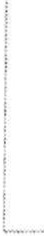 ......	.....,..... -·--- ·; -----··	iIo	ro	m	®	w II--------·--------··---------·--··---·--·----· ··- ··----'Tabella 2: Superficie contaminata unità pazienteLa cute va curata in modo ottimale:con la detersione : grazie all'azione meccanica esercitata dall'acqua, uni­ ta ad un detergente applicato con lievi movimenti circolari è normalmente ab­ bastanza efficace, si consiglia l'utilizzo di un detergente poco schiumoso per evitare che troppa schiuma rimuova dalla cute lo strato lipidico protettivo e possa accentuare la secchezza della cute.con l'idratazione: è importante mantenere/riequilibrare lo stato di idra­ tazione della cute, essendo questa già compromessa, fragile ed esposta più fa­ cilmente all'azione aggressiva di tutti gli agenti esterni.con la protezione : mediante applicazioni di creme emollienti per il cor­ po per mantenere elasticità e tono della cute.Inoltre, l'igiene del paziente è la base fondamentale per la buona riuscita delle cure mediche e rappresenta un momento di contatto prolungato e diretto con il paziente. Però, l'uso dell'acqua richiede delle attenzioni come:controllo della temperatura,impiego di teli per asciugare, con i conseguenti rischi di sfregamento della cute e rottura di capillari (condizioni favorenti l'insorgenza di piaghe),perfetta asciugatura per evitare le complicazioni dell'umidità  residua che è un serio fattore di rischio (aumenta la macerazione della cute, riduce la funzione barriera, aumenta la secchezza e la fragilità della cute e facilita i cat­ tivi odori.Ancora, altri limiti derivanti dall'utilizzo del sistema acqua sono: a) rischi di bagnare la biancheria del letto e gli indumenti, b) preparazione dei recipien-264	A. De Nicola, P. Rititi, logistica e stoccaggio, c) tempi elevati di preparazione all'igiene e di inter­ vento,Almeno 29 studi accusano la rete idrica ospedaliera come fonte di gravi infezioni nosocomiali trasmesse attraverso l'acqua. Uno studio la definisce « ... la fonte più trascurata, importante e controllabile di patogeni nosocomiali » (2) Alcuni rapporti raccomandano di minimizzare l'esposizione all'acqua del rubinetto per tutti i }\azienti immunocompromessi, con ferite chirurgiche re­centi, oppure a rischio maggiore di infezione (4)È accertato che l'acqua non deterge, ma rappresenta un veicolo di trasporto del detergente e può'essere causa di complicanze o di manifestazioni non deside­ rate. Uno studio del 1999 condotto in un ospedale di Boston (3) con dei test effettuati sui punti idrici dei bagni risulta che: Il 61% aveva conte > 105 ufc/ml. Il 60,8% dei campioni era positivo per batteri gram-negativi. Oltre il35% dei cam­ pioni con batteri gram-negativi mostrava conte > 105 ufc/ml. I.:acqua usata per il bagno, le mani guantate, e gli oggetti maneggiati dal personale infermieristico durante i bagni sono risultati positivi ai test per S. aureus, compresi MRSA (S. aureus oxacillina-resistente), Acinetobacter sp., Pseudomonas sp., E. coli e altri microrganismi. Un altro studio condotto in Italia nel 2002, (6) dove sono state campionate per un anno le fonti di acqua calda in 11 strutture sanitarie italiane. Quattro campioni di ogni struttura hanno incluso i punti di distribuzione in pros­ simità degli scaldaacqua e all'interno dei reparti (rubinetti e docce). Lo studio ha reperito Legionellae da tutte le fonti idriche in questione: Legionella spp. nelf '86.8% dei campioni, L. pneumophila  nell'82,6% dei campioni.Nel nostro Centro di Rianimazione adoperiamo da anni una metodologia d'igiene totale senza impiego d'acqua che impiega speciali materiali preconfe­ zionati e pronti all'uso, a base di detergenti, emollienti, protettivi cutanei ed idratanti che si sono rivelati, in termini di efficacia, superiori (meno infezioni e meno decubiti) al metodo tradizionale, più economici e più pratici (risparmio di tempio) .Abbiamo mantenuto, in tal modo, intatti i vantaggi dell'attività di detersio­ ne senza i limiti del sistema tradizionale (acqua e sapone). I.:adozione di un sistema senz'acqua risulta:Facilità e semplicità d'impiegoRiduzione di arrossamenti cronicizzatiProgressivo miglioramento dello stato cutaneoSensazione di benessere prolungata nel tempoOttima efficacia del trattamento di pulizia ed igieneScomparsa di cattivo odori dovuti al ristagno microrganismi . .Oltre che ad riduzione dei costi per la lavanderia e per la quantità dei pro­ dotti per l'igiene, l'adozione di un sistema per l'igiene senz'acqua, incide positi­ vamente sulla riduzione dei tempi necessari per l'intervento, permettendoci di ottimizzare le risorse umane, concentrando la nostra attenzione su altre attivi­ tà di reparto che per mancanza di tempo venivano trascurate (5).Nuove prospettive ne/l'igiene personale del paziente  in coma	265lgiene 24h	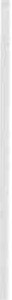 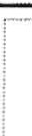 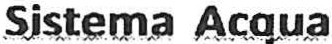          • Assistenza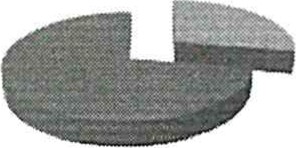 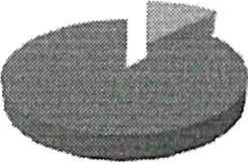 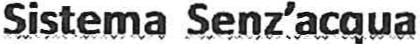 Tabella 3: Comparazione del tempo tra le due tecnicheUtilizzare un sistema per l'igiene del paziente senz'acqua, significa anche:1. minor manipolazione di prodotti per l'igiene,riduzione del rischi d'inquinamento dei prodotti per l'igiene,miglior qualità del servizio alla persona,miglior livello igienico con riduzione delle infezioni ospedaliere. Metodo impiegatoL'igiene del capo ha Io scopo di :mantenere sani e puliti i capelli,stimolare la circolazione sanguigna a livello del cuoio capelluto,conservare la dignità e l'immagine della persona.La cuffia Comfort® riscaldabile contiene detergente e balsamo per il lavag­ gio ad umido dei capelli senza risciacquo, pulisce e ammorbidisce i capelli, minimizzando il lavoro dei metodi tradizionali. Rimuove efficacemente gel, sangue, iodio e molto altro, lasciando i capelli puliti e freschi. Inoltre elimina la sporcizia, la necessità di pulire e di cambiare la biancheria da letto umida e migliora la soddisfazione del paziente sveglio. Lo si pratica al ricovero del pa­ ziente, una volta a settimana durante il ricovero, in presenza di sangue, gel per EEG o secrezioni.L'eliminazione  dell'uso dell'acqua  corrente,  ci consente la riduzione dei tempi, dei costi e del carico di lavoro.L'igiene del cavo orale ha Io scopo di:mantenere la mucosa orale e la lingua pulite, idratate ed integre,effettuare un massaggio gengivale,prevenire complicanze infettive della mucosa orale e dell'apparato re­ spiratorio.La cavità orale è una conclamata fonte di polmoniti associate a ventilazio-266	A. De Nicola, P. Ritine meccanica (VAP) che comporta un aumento dei tei:npi e dei costi di degenza e conseguente crescita della mortalità nei pazienti in condizioni critiche (7,8). La colonizzazione batterica dell'area orofaringea e della placca dentale da par­ te di patogeni respiratori, rappresenta uno dei fattori di rischio dell'insorgenza della VAP. L'igiene del cavo orale va eseguita, se il paziente non si alimenta 3 volte al giorno, se il paziente si alimenta per os., dopo ogni pasto. Il sistema utilizzato per l'igiene del cavo orale ci consente di effettuare:pulizia con spazzolamento ed aspirazione rimuovendo meccanicamen­ te i biofilm batterici .b. rimozione dei detriti con Il tamponamento e l'aspirazione con la solu­ zione Perox-A-Mint aiutano a rimuovere i biofilm morti e allentati.e. idratazione del cavo orale, preservando e riducendo l'incidenza delle infezioni ospedaliere.I vantaggi derivanti dell'uso di questo sistema, ci consente di effettuare manovre di igiene del cavo orale più semplici e veloci, dare un maggior comfort e minor trauma al paziente, standardizzazione della procedura e pianificare i costi.L' igiene totale o parziale delle varie parti del corpo:1. favorisce il benessere psico-fisico del paziente, 2 .  rappresenta un effetto terapeutico,3. preserva l'integrità della cute.L'igiene del corpo è importante per mantenere pulito il corpo, evitare la formazione di odori sgradevoli, prevenire le lesioni da decubito, l'insorgenza di complicanze ed infezioni e ci permettere la scrupolosa osservazione dello stato generale della cute. Le salviette preinumidite Comfort Bath® :forniscono una detersione igienica in un solo passaggioeliminano ilrischio di contaminazione derivante dall'acqua di rubinettoaiutano ad essere conformi con le linee guida sul controllo delle infezio- ni del Centers far Disease Control and Prevention .La confezione contiene 8 salviettine (una per ogni distretto del corpo) anal­ lergiche, con vitamina E ed aloe. Con il paziente in posizione supina, si scopre la parte superiore del corpo, si procede alla pulizia in senso cranio caudale; si cambia la salvietta per ogni parte del corpo; si ruota ilpaziente di fianco per la pulizia dorsale e lombosacrale; si riporta ilmalato in posizione supina, ai copre il tronco e si procede alla pulizia di addome, gambe e piedi.La cura delle parti intime del paziente allettato allo scopo di:prevenire infiammazioni ed infezioni della zona,evidenziare allergie ed irritazioni,rispettare la dignità del paziente.Ogni salvietta preinumidita monouso Comfort Shield® fornisce detersione perineale con un solo passaggio, idratando, deodorando e al tempo stesso trat­ tando e proteggendo la cute con il dimeticone. La convenienza del « tutto in uno» elimina ogni modifica procedurale. In questo modo, viene sempre garan­ tita l'applicazione della barriera. La confezione contiene 3 teli che consentono una rapida pulizia ed idratazione della zona genitale, dando un effetto deodo-Nuove prospettive  nell'igiene personale  del paziente  in coma	267rante, creando una barriera protettiva, prevenendo e trattando le dermatiti pe­ rineali.ConclusioniLa riduzione delle lesioni cutanee e delle infezioni respiratorie ha miglio­ rato l'outcome, il tempo risparmiato utilizzando la nuova metodica rende gli infermieri più disponibili per dedicarsi alle altre attività assistenziali, le ricadu­ te farmacoeconomiche sono state evidenti.Inoltre ciò ha reso maggiormente gratificante e bene accetto da parte del personale infermieristico l'assistenza del paziente critico modificando il con­ cetto di igiene personale unicamente legato alla «pulizia» in quello legato al concetto di « terapia».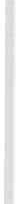 268	A. De Nicola, P. RitiBibliografiaMuLLER & KlRIC's, Small Dennatology, 6th edition Saunders, W:B, Philadelphia 2001.ANAISSIE EJ, PENZAK SR, DIGNANI e, Arch lntem Med. 8 Jul 2002;162(13) :1483-92.SHANNON  RJ, et  al., J Healthcare  Safety,  Compliance  & lnfection  Contrai. Apr 1999;3(4):  180-4.CLARK AP, JoHN LD, Clin Nurse Spec . May-Jun 2006;20(3) :119-23.SucRE MJ, DE NICOLA A:, Economie comparison of the traditional bathing method with the basinless bathing method in coma patients. 29'" International Symposium on In­ tensive  Care and  Emergency  Medicine,  Bruxelles,  marzo, 2009.LEGNANI PP et al., Legionella contamination of hospital water supplies: monitoring of private healthcare facilities  in Bologna, Italy. J of Hosp Infect. 2002;50(3): 220- 223).SCHLEDER B, et al., J Advocate Health Care. 2002 .CDC guidelines {rom Preventing Healthcare Pneumonias, 2003.BIOTECNOLOGIE E INNOVAZIONE:IL SOTTILE CONFINE TRA ETICA E ACCANIMENTOK. ROMANO, S. BRAGA, T. MARINO, L. FINIU.O. di Anestesia e Rianimazione cardiochirurgica, Azienda ospedaliera S. Orsola-Malpighi di BolognaAbstractromanokatia@libero.itPremessa: Data la crescente mancanza di donazioni d'organo si rende sempre più necessario l'utilizzo di dispositivi medici complessi per il suppor­ to dell'emodinamica dei pazienti, in attesa di trapianto. Talvolta, le condizio­ ni cliniche ed emodinamiche dei pazienti portatori di VAD (dispositivi di assistenza ventricolare), possono complicarsi al punto tale da precludere il trapianto, allungando così la permanenza per un tempo non determinato del dispositivo di assistenza.Materiali e Metodi: Paziente di 55 anni, sesso maschile, dopo 15 gg di dolore toracico con risoluzione spontanea, si presenta in ospedale riferendo comparsa di dispnea ingravescente per sforzi lievi.Al ricovero viene fatta diagnosi di IMA subacuto in sede anteriore. L'eco­ cardiogramma transtoracico metteva in evidenza una severa disfunzione ven­ tricolare sx con FE 15% e apposizione trombotica apicale. In seguito il pa­ ziente viene sottoposto a coronarografia che evidenzia ostruzione del ramo discendente anteriore su cui viene fatta angioplastica con stent e contempo­ raneo posizionamento di IABP. Alla luce del quadro cardiologico il paziente viene indirizzato presso il centro trapianti della nostra cardiologia per scre­ ening. Inserito in lista d'attesa trapianto . Nei due mesi successivi, non si riscontra alcun miglioramento funzionale, essendo l'emodinamica assoluta­ mente dipendente dal supporto meccanico con IABP, non responsiva alle terapie mediche convenzionali massimali e con frequenti episodi di aritmie maligne. Si decide quindi di posizionare un sistema di assistenza meccanica biventricolare (paracorporea) tipo BERLIN HEART.Il paziente cosciente, ricoverato da mesi in TI, in cachessia cardiaca, soggetto a infezioni ricorrenti principalmente micotiche e batteriche, tra­ cheostomizzato, presenta numerose LDD di grado avanzato, alimentato at­ traverso NE e NPT, anurico. Tale situazione rende proibitivo il reinserimento del paziente in lista trapianto.Conclusioni: L'interrogativo del personale infermieristico è quotidiano e implica problemi  etici e deontologici. Quale prerogativa  sulla qualità di vita?270	K. Romano, S. Braga, T. Marino, L. FiniPremessaData la crescente mancanza di donazioni d'organo si rende sempre più ne­ cessario l'utilizzo di dispositivi medici complessi per il supporto dell'emodinami­ ca dei pazienti, in attesa di trapianto. Talvolta, le condizioni cliniche ed emodina­ miche dei pazienti portatori di VAD (dispositivi di assistenza ventricolare), pos­ sono complicarsi al punto tale da precludere il trapianto, allungando così la per­ manenza per un tempo non determinato del dispositivo di assistenza.Materiali e metodiPaziente di 55 anni, sesso maschile, dopo 15 gg di dolore toracico con riso­ luzione spontanea, si presenta in ospedale riferendo comparsa di dispnea in­ gravescente per sforzi lievi.Al ricovero viene fatta diagnosi di IMA subacuto in sede anteriore. L'eco­ cardiogramma transtoracico metteva in evidenza una severa disfunzione ven­ tricolare sx con FE 15% e apposizione trombotica apicale. Inseguito il paziente viene sottoposto a coronarografia che evidenzia ostruzione del ramo discen­ dente anteriore su cui viene fatta angioplastica con stent e contemporaneo po­ sizionamento di IABP. Alla luce del quadro cardiologico il paziente viene indi­ rizzato presso il centro trapianti della nostra cardiologia per screening. Inseri­ to in lista d'attesa trapianto. Nei due mesi successivi, non si riscontra alcun miglioramento funzionale, essendo l'emodinamica assolutamente dipendente dal supporto meccanico con IABP, non responsiva alle terapie mediche con­ venzionali massimali e con frequenti episodi di aritmie maligne.Si decide quindi di posizionare un sistema di assistenza meccanica biven­ tricolare (paracorporea) tipo BERLIN HEARTIl paziente cosciente per quasi tutto il periodo di degenza, rimane ricovera­ to in TI per 163 giorni, in cachessia cardiaca, soggetto a infezioni ricorrenti principalmente micotiche e batteriche, tracheostomizzato, presenta numerose LDD di grado avanzato, alimentato attraverso NE e NPT, anurico. Tale situa­ zione rende proibitivo il reinserimento del paziente in lista trapianto. Muore i TI con accertamento di morte cerebrale a cuore battente.ConclusioniL' interrogativo del personale infermieristico è quotidiano e implica pro­ blemi etici e deontologici.Quale prerogativa sulla qualità di vita?Grazie ai device di cardioassistenza temporanea, il paziente vigile si trova a vivere in simbiosi con la macchina 24 ore su 24, dalla quale dipende la sua vita, speranzoso di ricevere al più presto un cuore nuovo.Ecco  che  il problema  psicologico  della  persona  assistita  aumenta  e siBiotecnologie e innovazione: il sottile confine  tra etica e accanimento	271concentra sulla propria qualità della vita futura e sulla prognosi formulata dal medico.Sono riconoscibili da parte del personale sanitario e, in prima persona dal­ l'infermiere, le più frequenti manifestazioni comportamentali del paziente : ansia, agitazione psicomotoria non giustificata, aggressività , delirio.L'infermiere si trova ad incrementare la conoscenza e la consapevolezza del paziente e ha piena facoltà decisionale nel curare l'aspetto relazionale. Il professionista si trova infatti di fronte ad una persona che studia, osserva e controlla ogni minima azione svolta sulla macchina che lo tiene in vita, impara a riconoscere suoni e allarmi e, soprattutto esige risposte rassicuranti.Èrichiesta quindi all'infermiere, l'abilità di non trascurare le strategie relazio­ nali, garantendo alla persona la possibilità di aumentare la capacità di comprende­ re e di scegliere le azioni che lo conducano ad uno stato di stabilità emotiva.Lo scopo principale di ogni attività infermieristica è quello, infatti, di aiu­ tare il pz o a ritrovare la propria autonomia ed indipendenza o ad adattarsi alla situazione di malattia o a morire serenamente. Lo scopo non può essere rag­ giunto con delle cure standardizzate, le cure, per essere efficaci, devono essere personalizzate cioè adattate alle necessità del singolo pz.Nel caso clinico preso in esame, la prolungata degenza in terapia intensiva e la costante incertezza sulle proprie condizioni cliniche hanno fatto si che, il disagio psicologico, che quasi inevitabilmente si manifesta in questi pz, fosse notevolmente  accentuato .C.T. ha mostrato fin dai primi giorni una crescente difficoltà ad adattarsi alla nuova condizione.La storia clinica di C.T. è molto complessa ed inizia diversi giorni prima del ricovero in TI, è comprensibile quindi ilsenso di diffidenza che provava nei confronti del personale sanitario, dopo aver nutrito molte aspettative sistema­ ticamente disilluse dal suo progressivo aggravarsi. La presenza dei familiari inoltre era discontinua a causa della distanza dal loro domicilio, tutto questo aggravava ulteriormente lo stato di prostrazione di C.T. che era consapevole del fatto di dover affrontare questa « sfida» sostanzialmente «da solo».Al fine di garantire a C.T. un'assistenza il più possibile personalizzata si è deciso di mantenere su di lui il rapporto infermiere - pz 1:1.Dopo un iniziale periodo di instabilità delle condizioni cliniche, lo stato di salute di C.T., volgeva verso una progressiva stabilizzazione. Dopo diversi ten­ tativi di weaning respiratorio falliti si procedeva al confezionamento  di una tracheostomia, che avrebbe permesso nel tempo di renderlo autonomo dal punto di vista respiratorio, della nutrizione, ma soprattutto gli avrebbe permesso di comunicare più  facilmente.Anche durante questa fase l'ansia, la costante agitazione psicomotoria e l'aggressività di C.T. hanno prolungato  i tempi di recupero, poiché la costante depressione che lo affliggeva, lo portava a vedere questo nuovo step, non come un passo in  avanti verso una progressiva <<normalizzazione», ma come una nuova  complicanza  o un nuovo  « fallimento».Al fine di cercare di controllare lo stato depressivo di C.T. si sono succedute272	K. Romano, S. Braga, T. Marino, L. Fininel tempo diverse consulenze psichiatriche seguite da progressive variazioni del suo stato psicologico.Nonostante il suo atteggiamento fosse sempre di costante rifiuto di tutto ciò che gli veniva proposto, dalle semplici cure igieniche, alla seduta di fisiote­ rapia o al tipo di alimenti che desiderava mangiare, C.T. iniziava a mostrare una certa «propensione alla comunicazione» anche se non costante o non quo­ tidiana.Un ulteriore problema era rappresentato dal delirio che spesso colpisce i pz ricoverati in TI e che in questo caso diventava via via più invalidante per C.T. che di notte si trovava in un costante stato di agitazione psicomotoria difficil­ mente controllabile, mentre durante le ore diurne riposava quasi senza sosta, rendendo difficile ogni programmazione delle sue attività.Al termine di un periodo in cui sono state apportate diverse modifiche alla terapia medica, si è deciso in comune accordo con gli anestesisti di sommini­ strare Propofol 2% in infusione continua per favorire il riposo notturno, con grande beneficio per ilpz.Nelle terapie intensive si verifica uno scambio continuo di informazioni fra medici ed IP, che permette un monitoraggio completo dello stato di salute del pz. In questo caso particolare, la comunicazione è passata su un altro livel­ lo. Mentre solitamente le «Consegne» vertono su aspetti molto tecnici (emodi­ namica, respiro...), quando si parlava di C.T. erano gli aspetti «emozionali» o di«relazione» i più importanti (cosa ha mangiato, come ha reagito a questa pro­ posta, cosa lo disturba o cosa lo fa sorridere oggi ...). Un fallimento per il C.T. a qualunque livello portava un generale senso di sconforto in tutta l'equipè, so­ prattutto in quella infermieristica  .C.T. era entrato infatti in una fase di sicura stabilità, dalla quale però era diventato difficile uscire.        ·Varie volte è stata messa in discussione la decisione di mantenere con C.T.un rapporto infermiere-paziente 1:1.Anche l'equipè chirurgica- anestesiologica viveva nella consapevolezza di aver raggiunto uno stato di equilibrio che fino a poco tempo prima sembrava impossibile, ma nell'incertezza per quanto riguardava gli obiettivi a medio e lungo termine.Durante questo lungo periodo, le attività svolte con C.T. erano prettamente infermieristiche finalizzate a: continuare a garantire al pz il maggior livello di autonomia possibile, cercare di prevenire l'insorgere di ulteriori complicanze che avrebbero aggravato il quadro clinico e garantirgli la presenza di un sup­ porto psicologico (anche se non sempre gradito da C.T.).Aiutarlo nel movimento attivo e passivo in collaborazione con i fisioterapi­ sti, inizialmente con la ginnastica passiva ed i seguito coinvolgendo via via C.T. nel movimento attivo e nella lunga e complessa rieducazione all'alimentazione hanno permesso al pz di recuperare alcune abilità fondamentali.A dispetto però di una mobilizzazione più precoce possibile, sono compar­ se una serie di lesioni da decubito (sacro ed AAII principalmente) causate dallo stato cachettico che lo afliggeva già dal periodo precedente al ricovero, dall'im-Biotecnologie e innovazione: il sottile confine  tra etica e accanimento	273possibilità di mobilizzarlo nelle prime settimane a causa dell'elevata instabilità ed aggravate dalla perdita di controllo degli sfinteri che in associazione ad una diarrea massiva ha portato al posizionamento di una sonda rettale a lunga per­ manenza. La cura di tali lesioni occupava gran parte delle attività infermieristi­ che mattutine ed era vista da C.T. come un momento estremamente sgradevole e doloroso (nonostante venissero impiegati oppioidi durante tali manovre).Il progressivo,  anche se lento « miglioramento»  delle condizioni generali diC.T. ha portato ad una decisione importantissima: riesaminare il suo caso e reinserirlo nella lista trapianto (anche se per un « Cuore marginale") dalla quale era uscito poiché non aveva tutti i requisiti richiesti, per dargli una possibilità di vivere non connesso ad una macchina .Questa decisione, vista dal personale della TI, ma soprattutto da CT, come una nuova grande speranza, veniva disattesa quando dopo aver comunicato a CT la disponibilità di un organo, si apprendeva che il trapianto non poteva essere più eseguito per il decesso del donatore a seguito di sopraggiunte com­ plicanze.Questa nuova speranza disattesa ha gettato CT, i suoi famigliari ed il perso­ nale in un profondo stato di prostrazione e delusione. Poche settimane dopo questo episodio, le condizioni cliniche di CT sono peggiorate drasticamente, fino all'accertamento di morte cerebrale a cuore battente 163 giorni dopo il suo arrivo in TI.Questo caso più di altri già vissuti, ha portato tutta l'equipe medica ed infermieristica a riflettere sul significato del nostro operato e a discutere di questo organizzando in seguito degli incontri tra il personale che ha operato e seguito il paziente.Ad ogni livello della formazione del personale sanitario viene insegnata l'empatia come una strategia per poter capire veramente l'altro e per poterlo aiutare al fine di riuscire a percepire in modo corretto gli schemi di riferimento dell'altro con le sue armoniche soggettive ed i suoi valori personali che si uni­ scono. Percepire in modo empatico vuole dire percepire il mondo soggettivo altrui come se si fosse l'altra persona, senza tuttavia mai perdere di vista che si tratta di una situazione analoga «come se». Per riuscire e capire l'altro bisogna mettersi nei suoi panni, bisogna provare ciò che egli sente; divenire come lui continuando ad avere ben chiaro che non si è lui. L'operatore deve accettare la propria irripetibile individualità quella dell'altro. L'empatia è un atteggiamento che nasce dalla considerazione positiva incondizionata. L'atteggiamento em­ patico è assai diverso da quello simpatico delle relazioni amicali; nella relazio­ ni di amicizia, l'appoggio fornito ha sempre ilvincolo della valutazione da par­ te dell'altro di ciò che si racconta. Non sempre però è possibile avere un atteg­ giamento empatico, perché in qualunque momento può prevalere la compo­ nente umana di ciascuno di noi, con i suoi vissuti e le sue storie.Sappiamo inoltre, che la malattia conduce nelle persone ad un'esperienza più o meno consapevole di limitazione, impotenza e debolezza e che l'ospeda­ lizzazione è uno dei fenomeni più stressanti della malattia stessa poiché indica che la malattia ha raggiunto una certa gravità.274	K. Romano, S. Braga, T. Marino, L. FiniNonostante tutto questo però, nonostante la consapevolezza di aver speso il 100% delle nostre energie fisiche e psicologiche e di aver garantito a CT la massima assistenza infermieristica possibile, rimangono dei grandi punti in­ terrogativi:Quando arriva il momento di dire basta a cure che sanno di accanimento? Se questo non è un caso di accanimento, cosa è l'accanimento terapeutico? Ma soprattutto, questa era una vita dignitosa ?Nella speranza che questo faccia riflettere noi tutti ... Vi ringraziamo della vostra attenzione.DOCUMENTAZIONE  INFERMIERISTICA  ELETTRONICA IN DEA: ANALISI QUALI-QUANTITATIVA DI IMPATTOE DI GRADIMENTOI. SARCHIELLI, E. LUMINIDEA Osservazione Breve, Az. Osp. Universitaria Careggi, FirenzeAbstractirene.spuck@gmail .comPremessa: La letteratura evidenzia l'importanza della documentazione infermieristica ai fini di un'assistenza di qualità. Il recente ricorso alla infor­ matizzazione della documentazione clinica può facilitare la compilazione ma persistono carenze legate a assenza o incompletezza delle annotazioni infermieristiche che spesso appaiono inaccurate, inconsistenti, o ripetitive.Scopi: Il Pronto Soccorso (PS) dell'AOU - Careggi di Firenze utilizza una scheda infermieristica informatizzata. A quattro anni dall'introduzione e implementazione è stato progettato uno studio per valutare:Numerosità  e qualità della documentazione infermieristicaOstacoli percepiti dal personale infermieristico del PSQualità percepita dagli infermieri delle Unità Operative accettantiMateriale e metodi: Nel 2008 è stato condotto uno studio retrospettivo su un campione casuale di 646 pazienti ed è stata valutata la presenza e l'eventuale qualità della documentazione infermieristica . I dati sono stati completati con la somministrazione di due diversi questionari: uno rivolto al personale infermieristico del PS e l'altro al personale infermieristico di cin­ que unità operative che accettano più frequentemente i pazienti dal PS.Risultati e conclusioni: Dall'analisi retrospettiva si evidenzia che la sche­ da infermieristica viene compilata nella metà circa dei casi e si osserva che per pazienti che necessitano di ricovero o codice di priorità più elevato viene più frequentemente compilata una scheda infermieristica. Le schede compi­ late sono spesso incomplete in una o più parti, recano errori di omissione e stesura e sussistono numerose discrepanze tra le annotazioni mediche e in­ fermieristiche . Gli ostacoli maggiori percepiti dagli infermieri del PS alla compilazione sono: tempo limitato, codici minori, impegno  assistenziale. Gli infermieri delle unità operative ritengono la compilazione della scheda infermieristica fondamentale per garantire la continuità assistenziale ed au­ spicano una maggiore chiarezza e completezza dello strumento. Nonostante alcuni limiti dello studio è possibile affermare che l'informatizzazione della documentazione infermieristica ne facilita la compilazione ma sono neces­ sari interventi mirati per garantirne qualità e completezza.276	I. Sarchielli, E. LuminiPremessaLa scheda infermieristica è uno strumento indispensabile per garantire un'as­ sistenza di qualità alla persona e rappresenta una delle principali fonti informa­ tive per la gestione del rischio cliniço. È un documento che raggruppa l'insieme delle informazioni riguardanti la persona assistita dal momento della presa in carico fino al completamento delle cure (dimissione). Raccoglie informazioni per la programmazione dell'assistenza considerando l'aspetto preventivo, cura­ tivo, educativo e relazionale. È un elemento molto importante del sistema infor­ mativo sanitario costituendo, se ben utilizzato, una ricca fonte di informazioni. Se le registrazioni contenute sono effettuate in modo sistematico e organizzato, utilizzando codici condivisi, le schede infermieristiche  diventano straordinari contenitori di dati che assumono il valore di informazioni utili per la presa di decisioni di natura assistenziale, organizzativa, formativa e culturale. Ancora oggi risulta estremamente difficile per l'équipe infermieristica predisporre, per­ fezionare e adottare schede in grado di incidere sulla qualità assistenziale; que­ sta operazione richiede un notevole dispendio di energie e condizioni organizza­ tive e professionali idonee al suo sviluppo come: infermieri con basso tumover, èquipe assistenziale integrata, condizioni organizzative favorevoli e all'imple­ mentazione di nuovi metodi e strumenti, modalità operative che prevedano tem­ pi per l'analisi dei casi, motivazione del personale, tempi e metodo per reperire e analizzare la bibliografia a disposizione, atteggiamento favorevole da parte della componente medica e infermieristica. :LAzienda Ospedaliero Universitaria di Careggi ha conosciuto uno sviluppo nel processo di informatizzazione della do­ cumentazione integrata medica e infermieristica.Il suo Pronto Soccorso generale utilizza uno strumento informativo infor­ matizzato, « First Aid», casa produttrice SAGO, attraverso il quale ilpersonale medico e infermieristico ha la possibilità di raccogliere le informazioni princi­ pali delle persone in maniera cronologica.Lo studioLo studio è stato sviluppato in due parti: la prima riguarda una ricerca retrospettiva condotta su un campione di 646 schede medico-infermieristiche utilizzate nel Pronto Soccorso generale dell'AOU Careggi di Firenze. Dall'anali­ si dei dati si nota ancora un numero ristretto di schede infermieristiche compi­ late; quelle utilizzate sono incomplete, recano errori. di omissione e stesura. Sussistono numerose discrepanze tra le annotazioni mediche e infermieristi­ che riguardanti la diagnostica, la terapia, le procedure e le consulenze.Documenta zione infermieri stica elettronica in DEA: analisi quali-quantitativa, ecc.	277La seconda parte del lavoro raccoglie i dati di un questionario anonimo offerto al personale infermieristico sia del Pronto Soccorso sia di alcune unità operative che ricevono dal primo le persone e la propria cartella di dimissione. Le domande volevano testare il gradimento ed il giudizio dei professionisti ri­ spetto a tale strumento, lasciando ai colleghi lo spazio per proporre eventuali modifiche e raccogliere informazioni su alcuni punti critici come le difficoltà di utilizzo e/o interpretazione delle informazioni.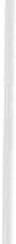 1. Parte retrospettiva (prima parte dello studio)Obiettivi e disegno dello studioI.:obiettivo principale dello studio è quello di valutare, mediante una ricerca retrospettiva, la quantità di schede infermieristiche in formato elettronico com­ pilate e non compilate e l'efficacia della loro compilazione in DEA dell'AOU Ca­ reggi prendendo come riferimento di valutazione dei valori prestabiliti.I.:obiettivo principale è quello di:Conoscere il numero delle schede compilate e non.In caso di schede compilate, conoscere le possibili discrepanze riguar­ danti la terapia, la diagnostica per immagini, le procedure e le consulenze tra la cartella medica e la scheda infermieristica.Conoscere le discrepanze in termini di orario di apertura e chiusura tra la cartella medica e quella infermieristica.Materiale e metodiCriteri di valutazioneLe valutazioni relative all'efficacia di compilazione e di completezza sono sta­ te eseguite riportando i dati raccolti su un foglio di lavoro appositamente creato in Excel. Sono stati individuati i campi da utilizzare e raggruppati in tre categorie:Parte generale: contiene principalmente i dati anagrafici dei pazienti ac­ ceduti in DEA nei giorni prestabiliti.Parte relativa alla completezza: contiene tutti i dati che ci permettono di capire quantitativamente la completezza della scheda infermieristicaParte relativa alla qualità: si intende registrare i dati relativi all'efficacia della scheda infermieristica, alla modalità della sua compilazione in ogni suo aspetto e alle possibili discrepanze con la cartella medica .Parte qualitativa-prospettica (seconda parte dello studio)Obiettivi e disegno dello studioObiettivo della ricerca è quello di avere un'immagine più reale e chiara sull'utilizzo della scheda infermieristica nella realtà del DEA, individuando, a278	/. Sarchielli, E. Luminidistanza di 4 anni, i punti ancora critici; raccogliere suggerimenti dai colleghi delle unità operative che accettano i pazienti direttamente dal DEA, migliorare alcuni aspetti relativi all'efficacia e alla completezza della scheda infermieristi­ ca che oggi rimane l'unico strumento in continua evoluzione a disposizione degli infermieri del Pronto Soccorso, e che permette  di monitorare e quindi documentare  tutta l'attività infermieristica.Materiali e metodiLa seconda parte dello studio è stata condotta avvalendosi di due questio­ nari: uno somministrato al personale infermieristico del DEA di Careggi che ha l'onere di compilare la scheda, l'altro per il personale infermieristico di cinque unità operative che accettano più frequentemente i pazienti dal Pronto Soccor­ so e quindi sono quelli che ricevono più schede infermieristiche.L' obiettivo principale dello studio è quello di capire i motivi di mancata compilazione della scheda, i motivi di incompletezza e le difficoltà, se ci sono, di gestione della cartella, e in secondo luogo, la percezione degli infermieri relativa all'implementazione di un sistema elettronico in DEA a Careggi, le dif­ ficoltà, se presenti, relative a ostacoli di compilazione spazio - temporali,  di gestione informatizzata, il valore attribuito al documento e le proposte di mi­ glioramento  per il futuro.Risultati salienti della ricerca retrospettivaMediante lo studio condotto, abbiamo potuto conoscere il numero delle schede infermieristiche compilate e non compilate. Come possiamo vedere dal grafico seguente (grafico n.1), su 646 cartelle cliniche analizzate, solo 340 (53%) possiedono la scheda infermieristica (riportiamo il grafico qui sotto). Le altre 306 (47%) no.Inoltre, dei 208 pazienti ricoverati, 168 (78%) possiedono la scheda infer-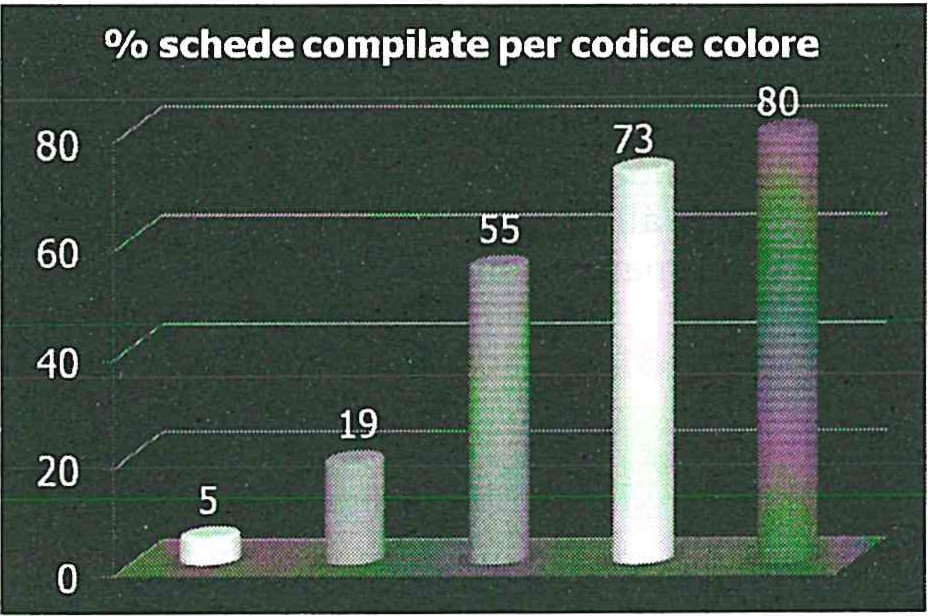 Grafico 1Documenta zione infennieris t;"ca elettronica in DEA: analisi quali-quantitativa, ecc.	279mieristica: questo significa che la supposizione da parte degli infermieri del DEA del ricovero del malato è un elemento determinante per la compilazione della scheda.L'ultima parte del database è stata dedicata alla ricerca delle discrepanze presenti nella cartella medica e/ o nella scheda infermieristica . Sono stati così analizzati diversi aspetti, nella loro parziale o totale assenza: la terapia, le con­ sulenze, la diagnostica medica, le procedure assistenziali e gli orari di perma­ nenza in Dea.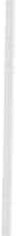 Risultati salienti della ricerca prospetticaI risultati dei questionari consegnati in Dea e nelle unità operative si sono confermati di particolare interesse. Sono stati analizzati in maniera approfon­ dita con l'obiettivo di conoscere le opinioni riguardanti la scheda infermieristi­ ca, il suo utilizzo, la sua utilità e gli aspetti da modificare sia da parte del perso­ nale infermieristico del Dea, sia da parte del personale appartenente alle unità operative. L'analisi dei dati è stata effettuata mediante la costruzione di grafici e tabelle.I questionari consegnati nelle cinque unità operative sono stati 134. Quelli compilati e restituiti sono stati 94, cioè il 70%. L'adesione al questionario nelle varie unità operative è stata all'incirca la medesima se pensiamo che in ognuno di essi la percentuale di questionari compilati oscilla tra il 65% e il 75%. Le domande previste erano dieci.I questionari consegnati in Dea sono stati 35. Quelli compilati e restituiti sono stati 20, cioè il 57%. La scarsa adesione al questionario è stata causata dai diversi trasferimenti. Il personale impegnato da poco nell'attività di Pronto Soc­ corso è stato escluso dalla compilazione del questionario.Dai grafici (grafico n.2 e n.3) qui sotto presenti, possiamo osservare sia la percezione quantitativa di compilazione della scheda infermieristica da parte degli infermieri del DEA, sia la percezione quantitativa di presenza delle sche­ de infermieristica per quei malati che accedono alle unità operative dal DEA.Gli infermieri del DEA hanno una percezione diversa rispetto alle sche­ de compilate, pari al 53%.Si è manifestata una scarsa sensibilità nei confronti della documenta­ zione poiché Il 52% del personale infermieristico del DEA ritiene che la scheda debba essere compilata solo per quei pazienti che richiedono elevata comples­ sità assistenziale.280Sarchielli, E. LuminiI N FERMIER I U NITA' OPERATIVELa scheda infermieristica è presente per ogni malato che accede al reparto dal pronto soccorso?(v uoto)   mai()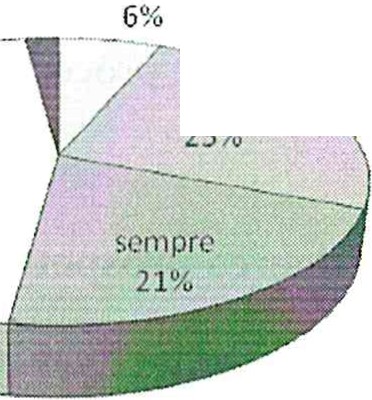 '",/ /,,.r-··-··raro--,/	spesso46%·	--25%O mai O raro O sempre O spesso	(vuoto)Grafico 2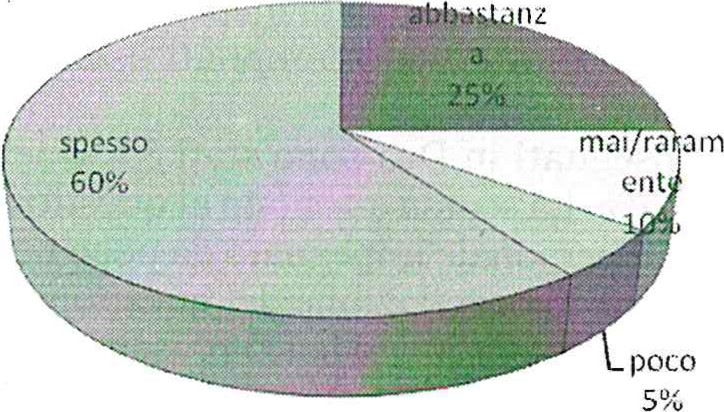 Grafico 3Gli infermieri delle unità operative hanno la giusta percezione rispetto alle schede effettivamente ricevute dal DEA, pari al 78%.- Gli infermieri delle unità operative attribuiscono un'elevata importanza alla scheda infermieristica poiché il 64% di essi dichiara che la scheda infer­ mieristica è uno strumento indispensabile per facilitare il lavoro e garantire la continuità assistenziale .ConclusioniLo studio effettuato ha rappresentato un'occasione importante perché:ci ha permesso di valutare, a distanza di 4 anni dall' implementazioneDocumenta zione infennieristica  elettronica in DEA: analisi quali-quantitativa , ecc.	281della documentazione elettronica presente nel Dipartimento Emergenza/Ac­ cettazione dell'AOU di Careggi, la sua efficacia e la sua completezza e le discre­ panze presenti tra la cartella medica e la scheda infermieristica.ha permesso di valutare le opinioni e le eventuali modifiche da effettua­ re relative allo strumento da parte del gruppo infermieristico del Dea.ha permesso di valutare le opinioni e le eventuali modifiche da effettua­ re relative allo strumento da parte del gruppo infermieristico delle cinque unità operative coinvolte nello studio.Rappresenta il punto di partenza di apertura di un dialogo tra il Diparti­ mento Emergenza/Accettazione  e le unità operative.La letteratura dimostra come, per procedere ad una valutazione sistemati­ ca dell'assistenza infermieristica, occorra una documentazione del lavoro svol­ to. Èstato dimostrato che, all'interno degli aspetti organizzativi, la documenta­ zione è un elemento significativo per la gestione e la qualità dell'assistenza erogata. Per entrambe, infatti, la documentazione infermieristica risulta essere ilsupporto essenziale. La scheda infermieristica, in meno di venti anni è risul­ tata essere un patrimonio condiviso dagli infermieri. Ora occorre lavorare sulla qualità della documentazione per diffondere i criteri di compilazione e di uti­ lizzo dello strumento.Proposte per ilfuturoLa valutazione della qualità di compilazione della scheda infermieristica può consentire l'awiamento a un cambiamento organizzativo che può deter­ minare un reale riconoscimento dell'assistenza infermieristica e del suo contri­ buto per la salute e il benessere della persona assistita. Inoltre:occorrerebbe creare, in ogni azienda, una struttura dedicata al controllo della documentazione clinica in uso. Si dovrebbe disporre di professionisti ap­ positamente formati per rivedere lo strumento utilizzato, modificarlo secondo i criteri stabiliti, coinvolgendo ed esortando i colleghi ad una corretta compila­ zione, all'interno delle uu.oo.per incidere positivamente sulla condizione di salute della persona, ri­ sulterebbe indispensabile l'impegno di tutta l'équipe infermieristica per creare i presupposti affinché ogni professionista possa essere posto nelle condizioni di gestire efficacemente la complessità del processo assistenziale.ci dovremmo orientare verso l'adozione di uno strumento unico ed inte­ grato che presenti delle sezioni per documentare sia il lavoro degli infermieri, sia dei medici, ed eventualmente di altri professionisti sanitari. Questo perché, per poter dare risposte adeguate ai bisogni degli utenti, è necessaria la presen­ za di un coordinamento delle condizioni cliniche/assistenziali e di una integra­ zione tra tutti gli operatori sanitari.SESSIONEPRELIEVI  E  TRAPIANTI D'ORGANOMODERATORE: Antonella D'Errico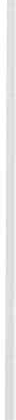 L'OSSIGENAZIONE EXTRACORPOREA A MEMBRANA (ECMO) VS ASSISTENZA VENTRICOLARE SINISTRA (LVAD) COME PONTE AL TRAPIANTO DI CUORE: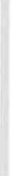 ASPETTI ASSISTENZIALIG. DILETTOSO, C. CANELLI, G. GRAGLIA, A. CRESPICure Intensive Cardio Toraciche, Dipartimento Cardiovascolare «A. De Gasperis», Ospedale Niguarda Ca' Granda - MilanoAbstractGianluca.dilettoso@OspedaleNiguarda.itPremessa: L'assistenza ventricolare sinistra (LVAD) è una delle tecniche di supporto usate per le persone con insufficienza cardiaca, con successo, come ponte al trapianto di cuore (TC). Negli ultimi quattro anni abbiamo eseguito 108 TC, di questi 8 pazienti portatori di LVAD. Nella nostra realtà dal 2008, è stato introdotto l'ossigenazione extracorporea a membrana (ECMO) in 2 casi, come alternativa al LVAD per le persone con insufficienza cardiaca in attesa di trapianto di cuore. Questo ha fatto apparire nuovi aspetti assistenziali per l'equipe infermieristica.Scopo: Analizzare ed individuare i punti critici assistenziali a cui po­ trebbe andare incontro la persona con supporto circolatorio in .attesa di tra­ pianto.Materiale e Metodi: Un analisi della letteratura odierna ha fatto emer­ gere nuove evidenze scientifiche. Questo ha permesso di identificare i pas­ saggi critici assistenziali portando dei cambiamenti alle procedure infer­ mieristiche.Risultati e conclusioni: L'ECMO è una valida alternativa al LVAD per le persone in attesa di trapianto di cuore, non bisogna dimenticare la situazio­ ne particolare che richiede un analisi dei rischi e complicanze, per permette­ re alla persona di giungere al trapianto di cuore nelle migliori condizioni cliniche.BETIT P, Extracorporea! membrane oxygenation: Quo Vadis? Respir Care, July 2009; 54(7):948-957CAMBONI D, PHILIPP A, HlRT S. Possibilities and limitations of a miniaturize extracorpo­rea! !ife support system as bridge to transplatation in a case with biventricular heart failure.    Internet  CardioVasc  Thorac  Surg  2009;8:168-170BAUGHMAN KL, JARCHO JA. Bridge to life-cardiac mechanical support . NEngl I Med,2007;357(9):846-848EDUCAZIONE TERAPEUTICA  PER LA PERSONA CARDIOTRAPIANTATA: PROGETTAZIONE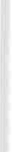 E SPERIMENTAZIONE DI UN PERCORSO EDUCATIVOZANELLA,  R. MARCOLONGOTerapia  Intensiva Post-Operatoria  Cardiochirurgica Azienda  Ospedaliera  di PadovaAbstracteli.zanella@libero.itPremessa: L'Educazione Terapeutica nei trapiantati di cuore, rappresen­ ta una valida strategia di cambiamento, caratterizzata «da un vero e proprio trasferimento pianificato ed organizzato di competenze dal curante alla per­ sona assistita e si inquadra in una prospettiva in cui la dipendenza è progres­ sivamente sostituita dalla responsabilità e collaborazione attiva ».Scopo:Favorire l'apprendimento e applicazione di tematiche inerenti al tra­ pianto cardiaco da parte dell'utente.Progettare un programma educativo-pedagogico di educazione tera­ peutica.Materiali e metodi:Lavoro di tipo descrittivo prospettico realizzato nell'U.O. Cardiochirur­ gia, Azienda Ospedaliera di Padova durante l'anno 2004. Si sono applicati di­ versi strumenti per la raccolta dati costituiti da questionari somministrati agli utenti e ai parenti per rilevare il livello di conoscenze degli argomenti prima e dopo dell'intervento .Risultati:Conoscono la funzione degli immunosoppres sori prima 20%, dopo 83%.Hanno dimostrato interessamento per la conoscenza della patologia e terapia farmacologica prima 42% dopo 100%.Conoscono i fattori rischio per le infezioni prima 87%, dopo 100%.Hanno dimostrato interessamento per il cambiamento per lo stile di vita prima 49%, dopo 100%.Soddisfazione dell'utente: Ottimo 83.33%, Sufficiente 16.67% e Insuffi­ ciente 0%.Conclusioni:1. Sviluppo della consapevolezza dell'autogestione della propria malattia durante e nel post ricovero.288	E. Zanella, R. MarcolongoIl trapianto cardiaco molte volte è l'unica possibilità di sopravvivenza per una persona affetta da miocardiopatia, per cui è una condizione che «sconvol­ ge» l'esistenza: l'utente ha la possibilità di continuare a vivere, di pianificare progetti di vita anche con i familiari, di riprendere attività che prima dell'inter­ vento aveva smesso in quanto « malato».Per vivere appieno ed in sicurezza la nuova condizione il cardiotrapiantato deve imparare a collaborare nella gestione della terapia farmacologica, nella prevenzione delle infezioni, ecc.Questo genere di gestione richiede conoscenze e competenze adeguate. l.'.au­ togestione della <<nuova situazione» non si acquisisce con una semplice informa­ zione dell'équipe sanitaria, con la lettura di testi medici o navigando in internet, ma necessita di un percorso educativo caratterizzato da un trasferimento pianifi­ cato ed organizzato di competenze terapeutiche dai curanti agli utenti. Uno stru­ mento efficace per attuare questo tipo di educazione è: l'educazione terapeutica.Obiettivi di questo progetto:favorire l'apprendimento di tematiche inerenti al trapianto cardiaco.Promuovere tra i partecipanti e gli operatori sanitari attività didattiche e di ricerca.Favorire incontri dell'utente con la realtà assistenziale esistente dove vengono applicati gli insegnamenti appresi.Progettare un programma formale di educazione terapeutica.Materiali e metodi: lavoro di tipo descrittivo prospettico realizzato nell'U.O. di Cardiochirurgia Trapianti, Azienda Ospedaliera di Padova durante l'anno 2004. Si sono applicati diversi strumenti per la raccolta dati costituiti da questionari somministrati agli utenti ed ai parenti (9 trapiantati e 9 familiari) per rilevare il livello di conoscenze degli argomenti prima ed dopo dell'intervento.Risultati: I risultati dei test compilati alla fine del corso dimostrano un aumento di conoscenze e competenze e quindi una reale responsabilizzazionedei partecipanti a questo progetto di Educazione Terapeutica . Si riportano qui di seguito alcuni risultati più significativi:'Educazio ne terapeutica per la persona cardiotrapiantata: progetta zione, ecc.	289Conclusioni: Questo nuovo percorso implica il riconoscimento della per­ sona in quanto tale e non come semplice « malato con la sua patologia" : signifi­ ca riconoscere il suo ruolo attivo aiutandolo, con l'educazione, a responsabiliz­ zarsi senza delegare ad alcuno le proprie competenze e la gestione dei propri bisogni.L'inserimento in questo progetto dei familiari del cardiotrapiantato li ha resi sostenitori e «guide» nel rispetto dei ruoli e delle competenze di ciascuno senza «sostituirsi» nella gestione «della vita» del loro caro trapiantato .Dalla pianificazione di questo progetto fino alla sua completa esecuzione sono stati raggiunti questi «punti» :Feed Back di ritorno positivo per alcuni concetti fondamentali .Sviluppo della consapevolezza dell'autogestione della propria malattia nel post ricovero .L'educazione terapeutica mantiene in vita le motivazioni ed i valori pro­ fessionali.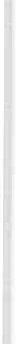 . Il corso ha dato la possibilità sia ai cardiotrapiantati che ai loro familia­ ri, di essere protagonisti e di essere «ascoltati» dall'èquipe sanitaria senza limiti di tempo.Si è elaborato un Project work per I'elaborazione di una Linea Guida Azien­ dale per l'Educazione Terapeutica nel paziente cardochirurgico Pediatrico.290	E. Zanel/a, R. MarcolongoBibliografiaMARCOLONGO R., BONADIMAN L., GAGNAYRE R., Educazione terapeutica dei malati: una scelta di salute per icuranti, «Lei parola e la cura», Comunicazione e Counsel(l)ing in am­ bito  Sanitario,  primavera  2004 ,  pp. da  35 a  40.MARCOLO NGO R., BoNADIMAN L., Il percorso continuo della salute, «Quale ospedale per il XXI Secolo», a cura del Comitato di Bioetica degli Ospedali Riuniti di Bergamo, Quade1 no di Janus, Zadig Editore, Roma 2002, pp. da 77 a 93.AA.W., Educazione terapeutica - Una risorsa per malati e curanti, (a cura di RossATO E.,RIGOLI A.M ., BoFFO G., BoNADIMAN L., MARCOLONGO R.), Marsilio Editori S.p.A., Vene­zia 2001.CONTROVERSIE SULLA DETERMINAZIONE  DI MORTE. LIBRO BIANCO DEL CONSIGLIO DI BIOETICA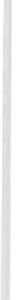 DEL PRESIDENTE USA 2008.NUOVI RAZIONALI, STIMOLI, QUESITI APERTIN. ZAMPERETTIDipartimento di Anestesia e Rianimazione, Ospedale di Vicenza - ULSS n. 6Abstractnereo. zamperetti@ulssvicenza. itIl concetto di morte cerebrale -proposto nel 1968 dallo Ad hoc Commit­ tee of the Harvard Medicai School - è stato ufficialmente sancito nel 1981 dalla President's Commission for the Study of Ethical Problems in Medicine and Biomedica! and Behavioural Research. In quello stesso anno, J. Bernat aveva chiarito il razionale scientifico-filosofico che ne sta alla base, cioè il motivo per cui la morte cerebrale corrisponde alla morte del paziente. Se­ condo la teoria da lui proposta, il cervello è l'organo integratore centrale dell'organismo, quello che fa sì che il corpo non sia solo un contenitore di tessuti ma un insieme coordinato di organi che lavorano insieme in un tutto armonico. La morte del cervello metterebbe fine a tale ordine e di fatto se­ gnerebbe la fine dell'organismo come tale. Questa teoria è dimostrata nella pratica dall'estrema instabilità dell'organismo in morte cerebrale.Negli anni, tuttavia, è stata verificata la presenza di un certo grado di integrazione somatica anche negli organismi in morte cerebrale. Inoltre, gra­ zie soprattutto ai progressi delle tecniche di supporto vitale, è stato possibile mantenere vitali tali organismi anche per tempi molto lunghi (mesi o anni). Tale situazione è stata ufficialmente riconosciuto dal President's Coun­cil of Bioethics nel dicembre 2008 (http://www.bioethics.gov/reports/death/ index.html). Tale testo propone di abbandonare il termine whole brain death in favore di tota! brain  failure, che corrisponde ad uno stato di profound incapacity; ammette la possibile persistenza di funzioni cerebrali residue nella morte cerebrale; ammette soprattutto la persistenza  di una integrazione so­ matica significativa, sconfessando quindi l'idea che la morte cerebrale sia la morte dell'organismo in quanto fine dell'integrazione somatica. E propone la perdita della capacità di assicurare illavoro fondamentale dell'organismo (the fundamental vital work of a living organism) come diverso e decisivo razionale.L'accoglienza di tale proposta da parte della comunità scientifica è an­ cora in fase di verifica.IL VALORE DELLA PROFESSIONE A FAVORE DELLA DONAZIONE DEGLI ORGANI: DARE SENSO AD UN DECESSO RESTITUENDO LA VITA.IL LAVORO E LAQUESTIONE DEL LIMITE DELL'INFERMIERE DEL CENTRO COORDINAMENTO  PRELIEVI CORNEEC. VENDERDottore magistrale in scienze infermieristiche ed ostetriche - Infermiere presso il O.E.A. P.S. e l'Ufficio di Coordinamento Procurement e Donazione di Organi e Tessuti San Camilla - Roma294	C. VenderL'infermiere è una delle figure protagoniste e decisive in questo delicato lavoro.Dalla assidua e delicatissima parte legislativa e amministrativa, alla capa­ cità di comprendere quali soggetti possono donare organi e tessuti, al contatto diretto per chiedere l'autorizzazione ai parenti del deceduto, al trattamento e all'esecuzione di esami strumentali e non sul paziente morto, all'assistenza du­ rante l'esecuzione del prelievo del tessuto da parte del medico, alla sistemazio­ ne della salma.L'esperienza racconta i tanti interrogativi posti del «limite» che interessa­ no gli interventi rianimatori, la diagnosi di morte, la comunicazione e le moda­ lità di trattamento della salma.Un limite che ancora una volta vede l'infermiere protagonista, non più come soggetto passivo ma come soggetto attivo con capacità decisionale e autonomia. Valore, donazione e infermiere sono le parole chiave del processo di dona­zione di organi e tessuti.La parola «Valore» si riferisce a concetti in uso presso diverse discipline. Ciò che vale, ciò che è degno di stima ed ammirazione; ciò che da significato all'esistenza umana. Ciò che è utile e fruttuoso per il bene comune. Il termine« Donare» significa regalare, offrire, dare qualcosa di se stesso per gli altri. Infi­ ne l'Infermiere è il professionista che lavora in quel limite tra la vita e la morte. Il principale dilemma è proprio stabilire un confine tra la vita e la morte.Dove si trova questo confine? Ogni confine è tracciato da una linea che divide due aree confinanti. Le aree confinanti sono sempre ben delimitate? La dona­ zione di organi e tessuti presuppone l'identificazione di questo confine: la mor­ te cerebrale. Unico criterio per definire che un essere umano è deceduto. La definizione di Morte ha varie definizioni; noi professionisti della salute identi­ fichiamo la morte cerebrale per delineare quella linea di confine.Nel 2000, Papa Giovanni Paolo II ha chiaramente appoggiato la tesi della morte cerebrale. Il cardinale Ratzinger (oggi Papa) in occasione dei lavori del Concistoro del 1991 ha invece messo fortemente in dubbio la definizione di morte cerebrale coniando il termine di «cadaveri caldi»Alla luce di quello detto, a ciel sereno nel settembre 2008 un editoriale pubblicato sull' autorevole Osservatore Romano delinea senza mezzi termini l'insufficiente prova che la morte cerebrale sancisca la fine della vita.Il Corano (libro sacro dell'Islam) afferma: «Chiunque salverà una vita uma­ na, sarà come se avesse salvato tutta l'umanità». Attraverso iltrapianto di orga­ ni si realizza questo principio. La violazione di un corpo umano, vivo o morto che sia è contro la religione islamica. Ma la donazione è lecita perché conside­ rata: «necessità per salvare una vita» e «Scelta del male minore»: si viola un corpo per salvare la vita di un'altra persona.Nel 1968 Harvard definisce i criteri per l'accertamento della morte cere­ brale che sono poi diventate la base di tutte le legislazioni nazionali. Con questi criteri quindi si fornisce una legittimazione scientifica per poter effettuare i trapianti. I critici di quel tempo affermarono che un problema etico-giuridico è stato risolto con una presunta definizione scientifica.Il valore della pro fession e a fa vore della donazione degli organi, ecc.	295Il Direttore del Centro Nazionale Trapianti conferma la validità della defi­ nizione di morte cerebrale e afferma in un intervista di qualche tempo fa che i dubbi sono da parte di frange minoritarie che fanno dichiarazioni non scien­ tifiche.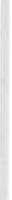 La donazione quindi è un atto di solidarietà che permette, a chi riceve un trapianto, di ricominciare a condurre una vita normale. È la testimonianza di un forte sentimento di altruismo. La campagna nazionale pro trapianti è stata infatti titolata: « Un donatore moltiplica la vita».Paura, disinformazione, confusione sul concetto di vita e morte sono le principali cause della non autorizzazione al prelievo di organi e tessuti. È ne­ cessario accompagnare i familiari in questa sofferta decisione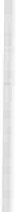 Il codice deontologico è chiaro e preciso sul ruolo dell'infermiere in questo campo:L'infermiere è il professionista che ha il dovere di accompagnare la fami­ glia durante l'esperienza della perdita del proprio caro, durante la richiesta del consenso che deve essere fornito di tutte le spiegazioni scientifiche possibili in modo chiaro e comprensibile insieme all'equipe medica . «La presa in carico della famiglia» .L'infermiere ha il ruolo di awicinare l'anello del possibile donatore d'orga­ ni e tessuti con la donazione. Per fare questo è necessaria una capacità relazio­ nale educativa con la famiglia del donatore.La rete che coordina le attività di prelievo e trapianto in Italia è concepita su quattro livelli: livello locale (in ogni ospedale), livello regionale (con ogni centro in ogni regione) .Il livello di coordinamento interregionale che si awale di tre organizzazio­ ni per la copertura totale di tutto il paese. Il livello di coordinamento nazionale denominato CNT che stabilisce le linee guida per i centri regionali e i program­ mi di trapianto awalendosi della Consulta Tecnica Permanente per i trapianti. Il centro ha sede presso Istituto Superiore SanitàIl Centro nazionale trapianti ha un area definita per la gestione e il coordi­ namento di tutte le attività relative alla raccolta e distribuzione di tessuti e cellule. Questa area si occupa di garantire l'immediata rintracciabilità di cellu­ le e tessuti in tutto il loro percorso , garantendo la sicurezza dei pazienti total­ mente.In Italia ci sono 33 banche di tessuti autorizzate dalle regioni, ciascuna specializzata in diverse tipologie di tessuti.Cosa fa un infermiere di un centro coordinamento prelievi cornee? Verifica la compatibilità dei decessi per una eventuale donazione analiz­zando la cartella clinica e le cause del decesso; alcune cause di morte o di ma­ lattia sono incompatibili con un eventuale prelievo. Verificata la compatibilità si procede al lavoro più difficile: la richiesta del consenso alla famiglia che deve essere necessariamente scritto e deve essere seguito dalla compilazione di un questionario anamnestico. A consenso awenuto si procede agli accertamenti diagnostici sul cadavere.Si contatta la Banca degli occhi per definire la tempistica del prelievo; si296	C. Venderassiste il prelevatore e si fornisce l'assistenza necessaria alla famiglia del dona­ tore.Le competenze dell'infermiere del centro non terminano con l'esclusiva gestione della donazione ma si occupa, per esempio, del monitoraggio quotidia­ no di tutti i pazienti con lesioni cerebrali (emorragie, ischemie...) e dell'attività di reporting su programmi informatici del centro regionale oltre che effettuare pro­ grammi di educazione sanitaria in diverse modalità e diversi momenti.Per fare tutto questo serve preparazione, entusiasmo e soprattutto farsi portavoce del recupero della dimensione del morire.I:accompagnamento alla morte e la relazione di aiuto alla famiglia signifi­ ca non lasciare in solitudine i cari del malato terminale; durante ilperiodo del vicino evento della morte offrire un assistenza umana e dignitosa e dialogare con loro anche per comprendere un eventuale volontà di donazione.Il ruolo quindi dell'infermiere nel processo della donazione è efficace se raggiunge l'obiettivo del consenso alla donazione, è efficiente se per raggiunge­ re il consenso utilizza la sola capacità comunicativa e riceve ilconsenso scritto perché la famiglia è convinta del grande dono che sta facendo ed infine l'inter­ vento è detto appropriato se è effettuato sul giusto paziente (importanza della valutazione della cartella clinica), nella tempistica di legge e nel severo rispetto di tutte le procedure. Lo scopo di tutta l'attività infermieristica nella donazione (mission) è proprio quella del superamento del limite della  morte quindi di raggiungere l'obiettivo della donazione.Il grande impegno emotivo della professione infermieristica viene richie­ sto dalla società per alleviare il dolore e allontanare la sofferenza. La sofferen­ za e la morte del malato sono per l'infermiere un momento difficile da gestire: alcuni si sentono soli, altri condizionano la propria vita personale, altri metto­ no barriere. Ma è proprio quel «limite» che fa crescere la nostra professione fornendo un grande valore.Quel valore è determinato dalla capacità come uomini e professionisti di superare quel limite mediante il sollievo del peso dello sconforto dei familiari per una morte, peso che diventa ricchezza con ilconsenso alla donazione.DALLA REVISIONE DELLA LETTERATURA ALLA STESURA DI UN PIANO ASSISTENZIALE  INFERMIERISTICOPER IL MANTENIMENTO DEL POTENZIALE DONATORE  D'ORGANIM. BRACH (1>, A. BERINI (1>, A. DURÌ (1l, S. GIGLIO (1>, E. MATTIUSSI (1>,E. SBAIZERO (1l,  M. SCHIFFO (1>, A. SEPULCRI (1>, A. SOSTERO (2>,A. DI SILVESTRE (3>, F. GIORDANQ (4l('> Terapia Intensiva Generale(2 >  Coordinamento  Centro Regionale Trapianti FVG13> Coordinamento di Area Vasta Udine(•> Direzione Anestesia Rianimazione - Terapia Antalgica e Centro Regionale Trapianti FVG Azienda Ospedaliera - Universitaria di Udine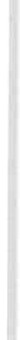 TECNICHE  DI COMUNICAZIONE,  ASSISTENZAE SUPPORTO CON I FAMILIARI DEL POTENZIALE DONATORE DI ORGANI E TESSUTIE. D'ANIELLQ (1l, C. DI PALMA (2lc 11 Psicologia Clinicac21 Rianimazione e Terapia Intensiva Polivalente, P.O. «Mauro Scarlato» di Scafati, ASL SalernoAbstractdanielloettore@tin.itUna preparazione sulla corretta metodologia psicorelazionale con i fa­ miliari del potenziale donatore di organi e tessuti è di fondamentale impor­ tanza per i professionisti infermieri che operano in Terapia Intensiva di Ria­ nimazione. Ciò per innumerevoli aspetti, primo fra tutti l'ottenimento del consenso al prelievo di organi e tessuti nel rispetto dei principi bioetici, co­ stituzionali e medico-legali .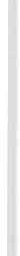 L'infermiere è da sempre il professionista più vicino, relazionalmente, ai familiari e diventa, per loro, un punto di riferimento e nel contempo anche di interfaccia con l'equipe curante.La comunicazione verbale e non verbale del personale tutto, in Riani- mazione, pregiudicano il consenso alla donazione.Come identificare illeader del gruppo «familiari» ? Come comprendere la sua tipologia caratteriale?Come comportarsi quando si diventa bersaglio per lo sfogo di rabbia o quando si viene identificati come capri espiatori di situazioni inevitabili?Gli aspetti comunicativi e comportamentali sono innumerevoli e il Co­ ordinatore Locale per il prelievo di organi spesso proviene da un altro ospe­ dale, quindi da un'altra realtà, e, comunque, non può, da solo, espletare tutte le operazioni prevista dalla normativa vigente e dalle linee guida nazionali ed europee.Inoltre, è indispensabile indurre una buona elaborazione del lutto, oltre alla conoscenza e la gestione di tutte le sue fasi, poiché anche una parola, dettata sicuramente dal buon senso personale dell'infermiere, ma in con­ trapposizione ai principi delle giuste modalità relazionali, potrebbe genera­ re incomprensioni e bloccare il processo di elaborazione del lutto, o, cosa ancora più grave, far regredire alle fasi precedenti , con conseguente diniego alla donazione .In pratica, l'infermiere, deve conoscere le condotte relazionali e le mo­ dalità comunicative giuste per stabilire un ottimo rapporto empatico, offrire la giusta relazione d'aiuto, cercare di ottenere, o non far cambiare idea ai familiari, per ilconsenso alla donazione di organi.Tutto ciò considerando le difficoltà comunicative con persone la cui com­ prensione è compromessa dal momento di grave cordoglio che vivono.TAVOLA ROTONDALA QUESTIONE DEL LIMITE, LA SALUTE,I PROFES SIONISTI, LE NUOVE  RESPONSABILITÀModeratore: Euo DRIGOIL BENE DELLA SALUTE COME CIFRA DELLA RESPONSABILITÀ  POLITICAPAVONEIstituto di Studi Giuridici lnternaizionali ISGl-CNR	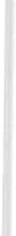 Il tema ha delle parole chiavi importanti: bene, salute.Vedremo che cosa si intende con la parola salute sia nell'ambito del diritto internazionale e sia nel diritto interno; le scelte dei politici e quali sono gli obblighi che ricadono sullo Stato, e che sono previste dai trattati internaziona­ li; e qual è il ruolo del personale infermieristico alla luce del nuovo concetto di salute che si sta affermando e di quelli che sono gli sviluppi della medicina e della scienza con l'avanzare della tecnologia.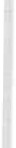 Negli stati industrializzati è aumentata l'aspettativa di vita. L'HIV è stata classificata come malattia cronica grazie ai farmaci antiretrovirali, con i quali attualmente è possibile condurre una vita normale per 20-30 anni prima che subentri la fase dell'AIDS; la stessa cosa vale per alcune forme di tumori.Il riferimento a paesi industrializzati non è casuale perché nei paesi in via di sviluppo non vi è la stessa situazione: la piaga dell'AIDS nei paesi in via di sviluppo è molto diversa. In Africa ci sono 30 milioni di persone che muoiono per questa malattia, di malaria e di tubercolosi. Un primo dato di riflessione è che sostanzialmente nei paesi avanzati si muore molto meno per malattie in­ fettive mentre allo stesso tempo sono aumentate le patologie legate all'invec­ chiamento: neoplasie o sclerosi. Nei paesi in via di sviluppo si muore per malat­ tie infettive, per problemi legati sia all'assistenza sanitaria non efficiente sia per le popolazioni africane che non hanno accesso ai farmaci. Quello che do­ vrebbe essere un diritto non viene garantito.Diverso il discorso per i paesi occidentali, quindi anche l'Italia, dove sono aumentati i costi dell'assistenza sanitaria (dato incontrovertibile). Tuttavia si registra un utilizzo inappropriato di quello che sono i livelli di assistenza, in quanto vi è una sintonia fra quelle che sono le risorse destinate alla diagnosi e alla terapia e quelle che vengono dedicate all'assistenza.Con questo argomento entriamo a parlare di politici, di chi deve gestire il bene salute, delle molte risorse destinate alla diagnosi, alla terapia ma anche alle poche risorse destinate all'assistenza e, di conseguenza, al ruolo degli infer­ mieri.Per quanto riguarda la diagnosi, si renderebbe necessario fare un discorso in ambito della bioetica, poiché sono aumentati in maniera esponenziale i test genetici, di quei test cioè che ad esempio permettono di appurare o stabilire se una persona è suscettibile o no a sviluppare una determinata malattia genetica nel tempo. Ci sono implicazioni etiche e giuridiche che hanno permesso di fare passi avanti nel settore della diagnosi, ma la stessa cosa non si può affermare304	l.R. Pavoneper quanto riguarda la terapia, dove, per esempio, ancora permangono delle situazioni senza soluzione poiché non esistono terapie per il morbo di Parkin­ son, o per l'Alzheimer, dove la suscettibilità di una persona può essere diagno­ sticata preventivamente . Si può forse dire che quindi vi è una maggiore atten­ zione alla diagnosi in primo luogo, poi alla terapia e infine al discorso dell'assi­ stenza.I due elementi sostanziali sono: da una parte l'allungamento dell'aspettati­ va di vita (sempre per i paesi occidentali, perché per i paesi in via di sviluppo è diverso), dall'altra lo sviluppo di nuove tecnologie.Sostanzialmente si vive più a lungo, c'è una cronicizzazione di alcune ma­ lattie, ma allo stesso tempo sono aumentati i costi dell'assistenza sanitaria a carico dello Stato.Il problema fondamentale della Sanità è quello dell'allocazione delle risor­ se che spesso sono scarse.Una delle caratteristiche da sottolineare è che il costo aumenta in misura superiore all'incremento di quello che sono i benefici derivati dall'uso di queste nuove tecnologie, letti in termini di sopravvivenza.Un'ulteriore riflessione è che si va ormai verso delle strutture ospedaliere cliniche che sono sempre più ad alta tecnologia, facendo aumentare i costi in maniera  esponenziale.Però le risorse se vogliamo sono scarse.Ci sono due problemi che devono essere affrontati:Le terapie antitumorali che apportano benefici in termini di aspettative e qualità di vita, che crescono in maniera più contenuta rispetto a quanto non aumentino i costi.L'importanza dell'infermiere in un sistema salute che sta vivendo queste grandi trasformazioni: aumento dei costi e trasformazioni di ospedali e strut­ ture ospedaliere, cliniche e centri ad alta specializzazione che fanno uso di tecnologie sempre più avanzate ma sempre più costose.Si registra un progressivo invecchiamento della popolazione e il problema è quello dell'allocazione delle risorse per assistere gli anziani.A chi è demandato questo compito nell'ambito dell'ospedale? All'infermiere. L'età media nel Pcliclinico di Roma è di 81 anni. Però nella Regione Lazio sono stati decisi dei tagli alla Sanità. Non si sa come si fa a garantire poi un equo accesso all'assistenza  sanitaria a tutta la popolazione  con questo taglio continuo  dei costi di fronte a delle strutture ospedaliere  che richiedono  dei costi sempre più elevati per quello che è la diagnosi e la terapia. E allo stesso tempo le risorse destinate all'assistenza sono sempre meno: questo è il proble­ma di fondo.Le strategie dei politici dovrebbero valorizzare la centralità della figura degli infermieri, in quanto è colui che ha una relazione reale con ilpaziente, è colui che tutti i giorni nell'ambito della vita dell'ospedale è a contatto con il paziente e con le sue esigenze.Gli infermieri sono il pilastro del servizio per la salute e si potrebbero con­ notare come il valore aggiunto di quello che è il sistema salute.Il bene della salute come cifi ·a della responsabilità politica	305Quindi come linea di riflessione valorizzare sia la figura stessa che ilruolo dell'infermiere nel contesto lavorativo quotidiano.Diritto alla salute nel diritto internazionale.Dal trattato internazionale discendono una serie di obblighi a carico degli Stati e dei Governi e quindi di coloro i quali fanno e adottano le decisioni.Oramai siamo in un contesto attuale (della globalizzazione) in cui non è più il singolo governo, il singolo politico a livello nazionale, che prende decisio­ ni nel campo della salute, ma bisogna ragionare in un contesto più ampio. Quindi un contesto comunitario di Nazioni Unite e di Organizzazione Mondia­ le della Sanità.Abbiamo sostanzialmente tre livelli: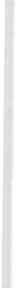 Diritto internazionale da cui discendono obblighi a carico degli Stati e quindi dei Governi e dei Politici,Diritto ComunitarioDiritto di Ordinamento Nazionale.Per fare una breve rassegna storica, il diritto alla salute rientra nella cate­ goria dei Diritti economici, sociali e culturali che richiedono alla fine della loro attuazione delle azioni positive da parte dei Governi. Il problema sostanzial­ mente è che i governi nell'andare incontro a questi obblighi internazionali di garantimento del diritto alla salute, agiscono sempre nell'ambito delle risorse disponibili. Questo è un dato che di fatto diminuisce molto la portata di questi obblighi previsti a livello sopranazionale.Nel 1946 viene adottata la Carta istituita dall'Organizzazione Mondiale della Salute o Organizzazione Mondiale della Sanità (OMS), che definisce il diritto alla salute come il godimento del più alto standard di salute. Essa afferma, appunto, che la salute è uno dei diritti fondamentali di ogni essere umano. Sostanzialmente il diritto a godere del più alto standard di salute è uno dei diritti fondamentali di ogni persona, stabilito dalla carta istitutiva dell'OMS.I.:affermazione del 1946 è poi diventato il diritto umano della salute ed è stato poi seguito da numerosi dichiarazioni e trattati che ne proclamavano l'esi­ stenza. Ad esempio con la carta sociale europea del 1961 all'articolo 11, o ilpatto delle Nazioni Unite sui diritti economici culturali e sociali del 1966 con l'articolo 12, comma 1, che prevede il diritto alla salute a ciascun essere umano.C'è stato una evoluzione del concetto di diritto alla salute nel diritto inter­ nazionale inteso non solo come assenza di malattia fisica, ma anche assenza di malattia fisica e psichica e di condizioni di vita che consentano alla persona di godere di questo standard di salute elevato. Si parla naturalmente di assistenza sanitaria, di accesso a farmaci, di condizioni di vita: quindi la persona non deve lavorare in un contesto dove è a rischio di radiazioni che lo potrebbero mettere a pericolo di contrarre forma tumorali, ecc.La convenzione dell'Onu sulla disabilità del 2006, è ilprimo trattato delle Nazioni Unite che è stato riferito espressamente alle persone disabili e anche qui è riconosciuto come un diritto all'assistenza sanitaria per le persone disabi­ li senza alcuna discriminazione : le persone disabili possono essere intese sia come persone portatrici di handicap, ma, nel contesto medico, anche persone306	l.R. Pavoneche sono affette da malattie invalidanti. In linea teorica anche questa categoria di persone hanno dei diritti correlati alla sfera della salute che sono quelli di tutte le altre persone .In quanto diritto alla salute, esso è allo stesso tempo un diritto individuale e un diritto collettivo.Diritto individuale in quanto attiene a ciascuno di noi, che vuol dire diritto all'integrità fisica, diritto alla privacy e dell'uso fatto dei propri dati genetici. Ne­ gli Stati Uniti c'è il problema delle compagnie assicuratrici che utilizzano questi dati genetici a fini discriminatori. Vi sono numerosi casi di giurisprudenza in cui le compagnie assicuratrici non hanno concesso un'assicurazione ad alcune per­ sone, in quanto sono venute a conoscenza di alcuni loro dati genetici, da cui si evinceva che queste persone erano portatrici di alcune malattie genetiche. Quin­ di non è stata concesse a queste persone l'assicurazione sanitaria.Quindi il diritto alla salute è un diritto dell'individuo da cui ci sono una serie di diramazioni : integrità , privacy, ecc.Allo stesso tempo è un diritto collettivo in quanto è un diritto goduto da tutta la collettività. Tuttavia tutto ciò dipende dallo sviluppo economico della società: il livello di assistenza sanitaria in Italia non sarà lo stesso della Svezia, dove il livello è maggiore perché il livello di scelte politiche sono di erogazione di più fondi per quello che è il bene salute, ma naturalmente non può essere paragonato con i paesi in via di sviluppo, dove mancano i fondamenti dell'assi­ stenza  sanitaria.Uno strumento molto importante è il Consiglio d'Europa che è un'organiz­ zazione internazionale a carattere regionale con sede a Strasburgo, che ha adot­ tato nel 1998 una convenzione sulla bioetica . Il titolo esatto è «Convenzione sulla biomedicina e i diritti umani ». Un trattato vincolante da cui discendono obblighi per i governi e quindi anche per i politici e quindi per lo Stato e per chi prende le decisioni. All'articolo 3 stabilisce il diritto all'equo accesso ai servizi sanitari primari. Tutti gli stati devono garantire il diritto all'equo accesso. Equo accesso vuol dire accesso all'assistenza sanitaria senza alcuna discriminazione e diritto alla qualità di servizio offerto, cosa che in Italia non sempre succede. Il concetto di assistenza sanitaria espresso in questa convenzione riprende quan­ to è stato detto dall'OMS e afferma che «l'assistenza sanitaria racchiude un'am­ pia gamma di servizi comprendenti la promozione, la protezione della salute, la prevenzione delle malattie, diagnosi, trattamento, cura e riabilitazione» . C'è un riferimento anche dall'OMS non solo alla diagnosi e alla terapia, ma anche all'aspetto dell'assistenza con il trattamento, la cura e la riabilitazione.L'articolo 3 del trattato dice che tutti gli stati devono garantire un equo ac­ cesso all'assistenza sanitaria, tenendo presenti i bisogni e le risorse disponibili.Anche se i governi e i politici hanno degli obblighi per garantire un'equa assistenza sanitaria tuttavia vi è il discorso delle risorse. Chi decide quante sono le risorse da destinare al bene salute sono i politici. Inoltre si parla di assistenza sanitaria di qualità appropriata, in linea teorica . Il commentario alla convenzione dice: «Cosa significa equo accesso all'assistenza sanitaria?». Vuol dire assenza di discriminazioni ingiustificate, anche se poi la nozione di equitàIl bene della salute come cifra della responsabilità politica	307non è sinonimo di uguaglianza assoluta. Gli Stati, in conclusione, devono ga­ rantire un equo accesso all'assistenza sanitaria senza discriminazioni, tuttavia i Governi adempiono a quest'obbligo sulla base di quello che sono le risorse economiche che decidono di destinare al bene salute.Il principio della discriminazione è importante venga fatto in una società guidata dalla legge di mercato contro trattamenti preferenziali e disuguaglian­ ze nella gestione di registro di liste d'attesa nelle cliniche e negli ospedali.Esso è tutelato con il diritto interno:articolo 32 della costituzione: «La repubblica tutela la salute che è un diritto fondamentale dell'individuo e della collettività e garantisce cure agli in­ digenti».la legge n. 833 del 1978 istituisce il servizio sanitario nazionale. Qui si esprime un modello di sistema sanitario che si fonda sui principi dell'universa­ lità ed equità d'accesso ai servizi sanitari.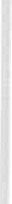 il diritto sociale e sanitario, si riferisce all'obbligo a carico dei governi di garantire un livello adeguato di assistenza sanitaria, tuttavia ilvolume e la gam­ ma dei servizi disponibili dipendono da fattori politici, sociali, culturali ed eco­ nomici.Le assicurazioni private variano da paese a paese. Ad esempio con paesi come Olanda e Stati Uniti c'è un sistema sanitario sostanzialmente privatistico, e quindi non è garantito un diritto all'equo accesso all'assistenza sanitaria e l'assistenza sanitaria è garantita solo a chi ne ha la possibilità. Attualmente il presidente degli Stati Uniti sta tentando di far passare una legge che preveda non solo assicurazioni private ma anche un sistema pubblico che conceda le cure mediche.In Italia, Portogallo,  Spagna e Regno Unito viene fornito l'assistenza  ai cittadini. In Danimarca, Francia e Italia ci sono i ticket per il servizio erogato.Inconclusione, un'ultima considerazione: ilnuovo codice deontologico per gli infermieri italiani, in quanto gli infermieri non sono più degli operatori sa­ nitari dotati di diploma, ma professionisti sanitari responsabili dell'assistenza infermieristica. E' una nuova definizione: è un professionista sanitario che in quanto tale assiste la persona e la collettività attraverso l'atto infermieristico che è inteso come ilcomplesso dei saperi, delle prerogative, delle attività, delle competenze e delle responsabilità in tutti gli anni professionali e nelle diverse situazioni assistenziali. Una svolta significativa di questo nuovo codice deonto­ logico per la professione infermieristica si delinea col rapporto infermiere-pa­ ziente sostanzialmente, quindi non più rapporto medico- paziente, ma si porta enfasi sul rapporto infermiere- paziente . Due soggetti autonomi indipendenti che interagiscono: un patto sostanzialmente di fiducia che viene stipulato fra l'infermiere e il paziente.Motivo di riflessione è quali scelte dovrebbero prendere i politici se voglia­ mo rafforzare il ruolo della figura infermieristica alla luce del diritto interna­ zionale dei trattati visti. Adottare e vedere le dilazioni per cui gli infermieri e l'infermieristica siano centrali nello sviluppo della politica relativa allo stato sociale e alla salute sia in Unione Europea che in Europa. Supportare e facilita-308	/.R. Pavonere un servizio sanitario equo e di qualità e contribuire allo sviluppo di un pro­ fessionista sanitario, quindi un infermiere, che sia efficiente, competente ma soprattutto motivato. Sostenere la rappresentatività degli infermieri nello stato italiano in quelli che sono poi i luoghi dove si prendono le decisioni, come in Parlamento . Aumentare la consapevolezza della società civile di quello che è il ruolo dell'infermiere nella salute. Ed infine aumentare i poteri del personale infermieristico nelle scelte di fine vita ad esempio nel caso della problematica della sospensione delle cure, tema molto importante in quanto spesso si discu­ te su queste questioni, ma chi decide? Il medico, i familiari, il giudice, ma mai viene fatto riferimento a quello che potrebbe essere un parere espresso dall'in­ fermiere che è invece colui che ha un rapporto concreto e quotidiano con il paziente e quindi sarebbe da valutare e valorizzare ilruolo del personale infer­ mieristico anche per quello che sono le scelte di fine vita.RISPOSTE ALLE PRIORITÀ, CONSAPEVOLEZZA DELLA NECESSARIA GRADUALITÀE NUOVI FONDAMENTI PER UNA SALUTE OLTRE I CONFININ. DIRINDINTorinoIl mio contributo è svolto tenendo conto della complessità del settore sanita­ rio alla luce dei cambiamenti in atto o che potrebbero svilupparsi nel corso degli anni che stiamo vivendo a partire dalle considerazioni del limite che è la parola chiave delle giornate del congresso. Si è sviluppato questo tema cercando di ca­ pire cosa vuol dire limite scegliendo un particolare angolo di analisi che dovreb­ be essere un contributo per tutti. Partire dal limite come carenze da superare, come difficoltà e rischi a cui dobbiamo far fronte in questo momento, in partico­ lare nella nostra realtà nazionale, i quali vanno tenuti presenti e rispetto ai quali possiamo , forse, offrire qualche elemento di conosceµza e consapevolezza .Vi sono indicati cinque limiti che esporrò in modo semplice e poi cercherò di approfondire.Quali sono i limiti più importanti che abbiamo nel nostro sistema sanitario?- La scarsa considerazione del sistema sanitario nazionale. Tema su cui dob­ biamo confrontarci ed assumere atteggiamenti diversi. In Italia non abbiamo l'abitudine a dare valore al sistema che abbiamo. Spesso viene dato valore più dalle analisi internazionali che ci collocano sempre fra i primi posti al mondo come sistema di tutela della salute, ma molto spesso nel dibattito quotidiano, nel dibattito tecnico e nel dibattito politico ilsistema sanitario italiano viene guarda­ to per la parte delle carenze che sicuramente ci sono ed è importante che si cerchino di superare, ma non viene diffuso abbastanza la consapevolezza di que­ sto sistema che, appunto, viene giudicata importante. Un primo lavoro che si deve fare è superare questo limite perché da questo possono partire tante azioni e interventi che sono indispensabili. Bisogna che i cittadini italiani siano consa­ pevoli e siano orgogliosi di vivere in un sistema sanitario come il nostro e gli operatori del settore del servizio sanitario nazionale debbano pian piano acquisi­ re sempre di più la consapevolezza di lavorare per la più grande istituzione na­ zionale, per una istituzione che è stata e continua ad essere dentro l'amministra­ zione pubblica e nel settore più all'avanguardia : nessun altro settore della pub­ blica amministrazione ha fatto gli sforzi di ammodernamento e di qualificazione che ha fatto il servizio sanitario negli ultimi 15 anni: non l'ha fatto l'istituzione universitaria, non la giustizia, non la scuola, non la difesa, e tanti altri settori. Certo c'è ancora molto da fare, però credo che dobbiamo imparare a dare valore alle cose fatte dal sistema sanitario nazionale perché non deve essere dato per scontato quello che abbiamo, altrimenti rischiamo di trovarci con un sistema che pian piano cambia.310	N. DirindinIl secondo problema grosso a livello macro che abbiamo di fronte è pur­ troppo una grande differenza fra nord e sud del paese. Ci sono alcune regioni del sud che sono gravemente in ritardo, però è importante si sia consapevoli che il sistema sanitario nazionale regge se riusciamo a recuperare queste regioni, altri­ menti non regge e queste regioni da sole non ce la faranno. È una cosa che stia­ mo dicendo da tanto tempo in più sedi: c'è bisogno di studiare degli interventi diversi da quelli che con tanta fatica (per altro con qualche piccolo risultato) sono stati messi in atto fino ad adesso. Certo, ilsistema non deve lasciare indie­ tro nessuna regione .Il terzo punto è legato al secondo: quali rischi corre la sanità in attuazione delfederalismo fiscale, quando avverrà l'attuazione. La sanità è stata sicuramen­ te fino ad ora il banco di prova del federalismo perché c'è stata la prima realtà importante che ha decentrato l'autonomia in buona parte verso le regioni. C'è qualche rischio che la sanità sia considerata da coloro che vogliono il federali­ smo fiscale, uno degli obiettivi per modificare l'impianto e l'organizzazione del sistema.Quarto punto. Superare le difficoltà che costituiscono un limite: non avere politiche sociali adeguate che affianchino ilsettore sanitario. Bisogna che ilsettore sanitario rivendichi la necessità di avere al fianco un sociale forte perché se solo ha un sociale forte riesce a svolgere meglio il proprio compito. Spesso la sanità svolge un ruolo di supplenza rispetto al sociale che non c'è quasi o c'è molto poco, in maniera molto differenziata da regione a regione. È uno dei settori che nelle com­ parazioni internazionali ci mettono sempre più ai margini rispetto al resto del mondo sviluppato. Siccome il settore sociale non riesce ad uscire da questa situa­ zione di stallo, forse una strada è quella che sia la sanità a rendersi conto che ilsuo futuro dipende anche in parte dalla capacità di far crescere l'integrazione con il settore sociale e di avere un settore sociale ugualmente sviluppato.Ultimo punto: l'invecchiamento della popolazione .Per ognuno di questi punti darò degli elementi di conoscenza.Il primo. La scarsa considerazione del sistema sanitario nazionale. Dobbia­ mo essere sempre più consapevoli che il problema di cui siamo stati prigionieri nei dibattiti politici e tecnici negli anni '90 e ancora oggi anche se in maniera un po' meno rilevante è quello che va sotto il nome della sostenibilità economica del servizio sanitario che è un falso problema. È un falso problema intanto perché l'Italia non spende più degli altri paesi. I dati disponibili dimostrano che da sem­ pre l'Italia non spende più dei paesi che hanno un livello di sviluppo simile al nostro, non spende più della media dei paesi sviluppati, spende molto di meno complessivamente della Francia, della Germania ma anche della Gran Bretagna che fra l'altro è sempre stato tradizionalmente un paese molto parco nella spesa com12lessiva.E un falso problema, perché i dati non lo confermano. Alla fine del decennio scorso e agli inizi di questo decennio, il Canada (che ha un sistema simile al nostro con problemi simili ai nostri) mise in piedi una commissione che si chia­ mava Commissione Romanov, proprio per studiare ilfuturo del sistema sanita­ rio canadese. Uno dei temi era capire se il sistema canadese era ancora sostenibi-Risposte alle priorità, consapevole z za della necessaria gradualità, ecc.	311le dal punto di vista economico. Questa commissione lavorò molto seriamente e arrivò ad alcune conclusioni riguardo al problema della sostenibilità economica del sistema sanitario canadese e affermò una cosa semplice: « Un sistema sanita­ rio è sostenibile quanto il Paese vuole che lo sia», le decisioni sono decisioni politiche, strategiche non c'è nessuna analisi tecnica che ci dice quanto si può o quanto non si può spendere per la sanità. Sono scelte che fanno i diversi paesi e che fanno nelle sedi più appropriate, più o meno bene. Quindi il problema della sostenibilità anche dal punto di vista culturale, politico è un falso problema che spesso è tirato fuori strumentalmente per ottenere altri risultati.Mi permetto di richiamare questi temi perché sono sicura che c'è in questo momento un problema di salvaguardare la natura pubblica e nazionale del no­ stro servizio sanitario, questo è un problema che abbiamo ormai da una ventina d'anni. È ciclico ilrischio che si sgretoli una parte di questo sistema che ha tanti difetti ma anche tanti meriti e che porta a pensare che il problema non è la sostenibilità economica: il problema è la sostenibilità culturale. Abbiamo biso­ gno culturalmente di essere consapevoli di quale sarebbero le alternative; di es­ sere consapevoli che il sistema non può essere dato per scontato, ma deve essere confermata questa conquista giorno dopo giorno.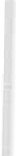 Mi sono permessa di ricordare ilsistema Americano, con quello che Michael Moole ci ha fatto capire anni fa, prima del presidente Obama (che sta iniziando ad affrontare) su che cosa vuol dire non avere una sanità universalistica e solida­ le. Dobbiamo fare tutto quello che ognuno di noi può fare per mettere in luce il rischio che non sia sufficientemente valorizzato quello che abbiamo. Bisogna migliorare : nessuna nasconde le necessità di miglioramento, ma non dobbiamo rischiare di perdere quello che abbiamo.Secondo tema: le differenze interregionali. In molte occasioni abbiamo avu­ to modo di provare a ragionare su quali  ono stati i risultati di questi 15 anni di regionalizzazione del servizio sanitario. E se l'esperienza della regionalizzazione che di fatto è un po' un'anticipazione di quello che potrebbe essere il federalismo fiscale, ha prodotto buoni risultati. Un po' tutte le analisi convergono nel dire che la regionalizzazione sino ad ora non è stata capace di accelerare i processi di convergenza fra regioni. Solo in qualche caso questo è awenuto. In alcuni casi, alcune regioni hanno non soltanto consolidato la loro posizione di arretratezza, ma qualche volta il divario in termini non di spesa (da questo punto di vista i divari si sono ridotti) non è questa la parte più importante che ci interessa; in molti altri casi se pensiamo alla completezza dell'offerta, alla qualità dell'offerta, alla mobilità sanitaria, alla diffusione delle procedure più innovative, all'appro­ priatezza degli interventi, molti indicatori ci dicono che in qualche maniera que­ sti divari sono aumentati, è un po' come se si fosse polarizzata la situazione: chi è partito da punti più arretrati non è stato capace di correre più velocemente degli altri per recuperare i divari: molto spesso la sua storia, la debolezza delle amministrazioni tecniche e la debolezza degli apparati politici non li hanno mes­ si nella condizione di poter colmare i divari. Questo è un tema sul quale dobbia­ mo riflettere in questo momento perché probabilmente per recuperare alcune realtà regionali (e vanno recuperati perché o regge il sistema in tutte le regioni o312	N. Dirindinil sistema rischia di non reggere) c'è bisogno di qualcosa di più di quello che è stato pensato negli anni '90, con l'autonomia e il federalismo. I..:immagine che veniva data era "buttiamo il bambino in mare vedrete che impara a nuotare», però non ce l'ha fatta, galleggia soltanto. C'è bisogno di qualche intervento stra­ ordinario perché le regioni in difficoltà (alcune regioni sono gravemente in diffi­ coltà: quelle che hanno disavanzi enormi, cui sono messe in continuazione in difficoltà dal governo centrale, che hanno aumentato l'imposizione fiscale e che hanno soprattutto una risposta molto limitata) da sole non ce la fanno, neppure con il commissariamento e con i piani di rientro.Qualche esperienza positiva c'è stata, ma in molti altri casi bisogna lavorare affinché queste differenze interregionali inizino ad essere superate con un per­ corso eccezionale.Sempre più ci si rende conto che il settore sanitario è un settore complesso e ha bisogno di programmazione . Se poi non la si vuole chiamare programmazio­ ne per ragioni ideologiche non importa . Però persino regioni che l'hanno sempre rifiutata negli anni, in passato, hanno sostituito la programmazione con altri strumenti di governo.Da quando è stato istituito il servizio sanitario, le regioni che hanno adottato piani sanitari del centro sud hanno abbandonato a se stesso il settore sanitario. Non hanno fatto programmazione. E così hanno accumulato dei divari che si sono aggiunti al divario di partenza. Hanno consentito al settore sanitario di essere aggredito dagli interessi economici, dagli interessi partitici, dagli interessi politici. E di fatto fanno fatica adesso a recuperare, anche se tutte le regioni si stanno adattando e stanno adottando una programmazione importante. Se si guarda bene è molto illuminante perché anche le regioni del nord che si trovano in difficoltà in questo momento sono le regioni che in qualche modo hanno fatto più fatica a far passare l'idea che un sistema così complesso abbia bisogno di regole. Che stiano dentro un piano sanitario, che siano dentro una delibera di giunta o una legge non è importante, ma è necessario che sia dentro un sistema di regole che siano rispettate da tutti.C'è poi il limite legato ai rischi dell'adozione del federalismo fiscale che sarà attuato nel corso degli anni: sarà un processo molto lungo. Non sappiamo quan­ to e come verrà attuato di quello che c'è scritto nella legge 42 che è stata approva­ ta quest'anno. Certo è che siccome il federalismo fiscale riguarda ilfinanziamen­ to dei bilanci regionali, e siccome nelle regioni a statuto ordinario, la sanità pesa per i 3/4 e qualche volta anche di più (75-80% della spesa del bilancio della regio­ ne), il federalismo fiscale ha a che vedere prettamente con il settore sanitario. C'è il rischio che in qualche modo il federalismo porti a forme di attuazione che tocchino sulla capacità di tenere livelli di assistenza ( LEA) almeno ai livelli at­ tuali, perché c'è una convergenza di interessi da parte delle regioni ricche, a ve­ dere ridurre i livelli di assistenza, perché così verrebbe meno il dovere di solida­ rietà interregionale che è implicito nel fondo di perequazione verticale previsto. Questo è un tema importante. È un trend internazionale quello di andare verso l'autonomia e il federalismo, che in questo momento in Italia è ancora in una fase di definizione molto generale delle regole, ma l'applicazione può essereRisposte alle priorità , consapevolezza della necessaria gradualità , ecc.	313fatta garantendo il sistema attuale e anche provocando modifiche che nel medio periodo potrebbero essere particolarmente preoccupanti per la tutela del diritto alla salute.Abbiamo bisogno di politiche sociali più ambiziose.La sanità che guarda sempre all'assistenza, all'integrazione socio-sanitaria, al ruolo del sociale con un po' di diffidenza e forse con un po' di superiorità. Credo che si debba imparare che senza una forte alleanza con le politiche sociali, la sanità rischia sempre di trovarsi in difficoltà.Lltalia è agli ultimi posti fra i paesi sviluppati, quanto a persone ultra ses­ santacinquenni assistite in qualche modo: o in istituto o a domicilio.È un terreno sul quale siamo molto indietro rispetto al quale non ci sono prospettive di vedere crescere se non grazie all'azione di singole regioni, ma il problema  della non autosufficienza degli anziani, non è un problema di ogni singola regione, ma è un problema del paese. Il provvedimento , gli interventi, i finanziament i devono essere nazionali. Poi l'organizzazione e il funzionamento potrà essere a livello regionale. Però non è possibile che per un tema così diverso, così importante le regioni siano lasciate da sole in base alla propria sensibilità . Dobbiamo pensare che l'alternativa a invecchiare certamente non è positiva. Chi ha la fortuna di trovarsi in situazioni, magari anche senza merito suo, da accon­ sentire agli individui di raggiungere l'età più anziane e di raggiungerlo sempre più in salute (i dati ISTAT dicono che la cronicità insorge con 5-7 anni di ritardo rispetto a 10 anni fa) ha un dato positivo. Dietro a questo continuo sostenere che l'invecchiamento è il problema del nostro paese ci sta una coltura che guarda le persone solo fino a quando sono produttive, belle, presentabili , efficienti. E che mette in disparte e che considera fra le persone, fra gli ultimi, coloro che non sono in grado essere alla pari delle persone al massimo dell'estetica e dell'effi­ cienza. Dobbiamo recuperare questo valore dell'invecchiamento . Di riconoscere il fatto che sia il risultato di politiche  molto importanti  che l'invecchiamento della popolazione hanno molto valore. Per esempio ilvalore di cura, ilvalore di assistenza nei confronti degli anziani, che è un valore importante e che gli infer­ mieri conoscono molto bene.Ci sono 2-3 ipotesi sulle quali bisognerebbe lavorare per superare questi li­ miti, che sono limiti culturali sui quali bisogna fare attenzione:promuovere la consapevolezza che il servizio sanitario nazionale non è scontato e che non va denigrato in tutte le sue parti: va criticato dove è necessario criticare, ma va valorizzato tra i cittadini e gli operatori per quello che fini ad ora è stato in grado di fare,bisogna che le regioni mettano in campo politiche per rinsaldare quel sen­ so di appartenenza fra gli operatori del servizio sanitario nazionale : è una que­ stione sulla quale si è lavorato troppo poco. Un sistema così grande, come è il sistema sanitario non può pensare di andare avanti senza creare una forte coe­ sione anche visibile nei confronti della sanità,si deve fare ogni giorno qualcosa per dare più valore al lavoro di cura e per dare più valore all'attività dell'assistenza dentro e fuori dalle strutture sanitarie, perché ·altrimenti tutto quello che abbiamo detto sui diritti alla salute delle per­ sone finiscono per essere soltanto diritti che stanno sulla carta,314	N. Dirindinc'è infine un altro tema importante che è l'egoismo fra istituzioni, fra terri­ tori, fra regioni, in contrapposizione ad anni precedenti in cui invece si aveva più attenzione nei confronti della solidarietà interregionale. Questa è una tendenza pericolosa: ci sono elementi che si possono capire dietro questo egoismo, dovute all'inefficienze di alcune realtà dalle quali non si può continuare a pagare, però è anche vero che queste inefficienze devono essere superate anziché essere sempli­ cemente abbandonate,la sanità ha bisogno di politiche sociali molto forti e poi c'è bisogno di continuare a seguire la strada dell'appropriatezza clinica, organizzativa nel ga­ rantire i servizi alle persone .Questi sono alcuni dei limiti sui quali vale la pena riflettere e che possono prefigurare dei rischi importanti per il mantenimento e, anzi, il miglioramento del nostro sistema. Vale la pena discuterne e lavorarci insieme a categorie che sono così vaste e fondamentali per la sanità pubblica e che spesso non valorizza­ te come abbiamo detto.LE PROFESSIONI  NELLA SOCIETÀ  POST-MODERNA: VERSO  UN NUOVO PROFESSIONALISMO?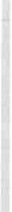 TOUSIJNUniversità di TorinoLa tesi che vorrei sostenere con il mio intervento è che i mutamenti della società e del sistema sanitario che sono stati assolutamente rilevanti e percepiti nettamente rispetto ad una fase precedente hanno  portato a trasformazioni molto forti, anche rispetto al modello di professionalismo e del concetto di professione. Quando si parla di passato ci si riferisce al concetto di professione e di professionalismo fondato sostanzialmente sull'autonomia del produttore. Questo significa, dal punto della sociologia del lavoro, il modo di organizzare il lavoro in tutti i settori che è in genere una combinazione di tre logiche:una logica di mercato fondata sostanzialmente sul potere dei consuma­ tori: quello di scegliere i prodotti attraverso queste loro scelte che determinano le decisioni che le altre aziende che producono questi stessi servizi adottano,una logica di gerarchia, di burocrazia che prevede invece le decisioni fondamentali assunti dalla figura del manager aziendale che determina l'orga­ nizzazione del lavoro. Queste due forme sono diventate prevalenti dalla fine dell'800 in tutti i settori produttivi eccetto ilsettore sanitario. In realtà la terza forma che chiamiamoprofessionalismo consiste sostanzialmente nella capacità, nel diritto che hanno i produttori, i lavoratori che producono beni e servizi di prendere le decisioni fondamentali sul loro lavoro, quello che normalmente rientra nel con­ cetto di autonomia professionale .Questa autonomia dei produttori nel resto dei settori, cioè in quasi tutti i settori industriali e del terziario dei servizi è scomparso o si è molto ridotto per effetto della diffusione delle altre due logiche della divisione del lavoro.È rimasto invece nel settore sanitario e in genere negli altri settori dove ci sono le professioni di avvocati, architetti, notai che però sono settori più piccoli e comprendono poche professioni. Invece il settore sanitario è molto grosso e comprende molte professioni, occupazioni organizzate e istituzionalizzate in quanto professioni .Questo tipo di modello professionale è caratterizzato dall'autonomia del produttore e ha una dimensione tecnica, poiché le decisioni che prende sono basate su competenze tecniche, ma ha anche una dimensione etica. Anche se in questo congresso non vi è tempo per analizzare la radice etica, questo termi­ ne sta a significare che i produttori dell'organizzazione del lavoro producono anche norme di comportamento che sono addirittura istituzionalizzate nei co­ dici deontologici, che sono un'altra forma di autonomia delle professioni .C'è un altro aspetto di questa autonomia che ha una dimensione individua-316	W. Tousijnle: il singolo produttore è autonomo sul proprio lavoro, prende le decisioni fondamentali; ma c'è anche una dimensione collettiva, cioè l'associazione pro­ fessionale, l'organizzazione professionale prende anch'essa (sempre più in mi­ sura crescente in questi ultimi tempi), una serie di decisioni tecniche (linee guida dell'evidence based medice, evidence base nursing) che sono forme di intervento in autonomia proprie della professione; sostanzialmente a livello collettivo ma che in qualche misura interferisce con l'autonomia individuale.La fonte principale di questa anomalia del settore sanitario è una situazio­ ne di rapporto fra produttore e consumatore caratterizzata dalla frase «asim­ metria informativa» citata dagli economisti, cioè una forma di disequilibrio nelle informazioni fra produttore e consumatore che potenzialmente si tradu­ ce in vantaggio o in termini di potere da parte del produttore, e di debolezza da parte del consumatore.Questa è la situazione che ha dato luogo a questo modello di professiona­ lismo che si è sviluppato e istituzionalizzato in Italia a partire dalla fine dell'800 con la istituzione dei primi ordini professionali e che è andato avanti fino alla fine del secolo scorso (pochi anni fa).La tesi che sostengo è che questo modello di professionalismo è inadegua­ to ai cambiamenti che si sono verificati nel sistema sanitario ma più in genera­ le nella società.L'argomentazione di questa tesi è piuttosto complessa e articolata e vorrei analizzarli brevemente per ragioni di tempo a tre livelli:il livello della società che ha dato vita ad una serie di trasformazioni che si sono riflesse sulle riforme sanitarie;il livello del settore sanitario;le conseguenze a livello di singole professioni.Incomincio dal livello intermedio perché è quello che conoscete di più e su cui avete ragionato di più: il sistema socio-sanitario ha attraversato dagli anni '90 in poi in Italia, ma anche in altri paesi, una fase di riforme sanitarie che ha avuto secondo gli analisti un carattere epidemico che sono avvenute in tutti i paesi occidentali avanzati.Ho selezionato alcuni processi che sono più rilevanti ai fini del discorso sulle professioni:il processo di aziendalizzazione che dal nostro punto di vista ha una rilevanza notevole sulle conseguenze delle professioni, si tratta di domandarsi se l'aziendalizzazione ha prodotto una riduzione dei poteri dei professionisti (dell'autonomia del professionista) a favore delle decisioni di tipo manageriale;diffusione del consumerismo. Il consumerismo è il termine con il quale si indica normalmente una serie di atteggiamenti e comportamenti da parte del paziente che sarebbe il consumatore che fa scelte che ha esigenze molto mag­ giori rispetto al passato ed è più informato e più «aggressivo», ed è più capace anche, essendo sostanzialmente più istruito, a prendere  decisioni importanti. È meno deferente, come si diceva in passato, nei confronti del professionista, ed è più esigente nei confronti delle prestazioni professionali;un terzo processo importante di trasformazione è il processo di trasfor-Le professioni  nella società post-modema: verso un nuovo pro fessionalismo?	317mazione socio-sanitaria. Tale trasformazione è partita dal '78 che lo poneva fra i propri obiettivi: è un processo che è partito con organizzazionj di equipe mul­ ti- professionale sul territorio per molti servizi e questo pone nuovi problemi ai rapporti fra le diverse professioni. Le professioni sono le vecchie professioni caratterizzate da autonomia, cioè da giurisdizioni professionali, perché indica bene ilfatto che ogni professione cerca di individuare una propria giurisdizio­ ne, un proprio terreno, un proprio territorio, sul quale rivendica ilmonopolio e dal quale cerca di tenere fuori gli estranei, in una guerra di confine fra le pro­ fessioni che è senza fine: è sempre stata molto combattuta e ha dato luogo a conflitti piuttosto aspri. Questo problema di confini professionali nell'equipe multiprofessionali generano conflitti o tensioni, generano un modo di organiz­ zare illavoro che richiede un ripensamento importante perché l'interazione fra le diverse professioni in nome di esigenze del paziente vanno verso il recupero di una prospettiva di tipo olistico sulla cura e sull'assistenza del paziente. Sono sfide importanti per le professioni tradizionali;fra le trasformazioni , la più importante è ilprocesso di regionalizzazio­ ne, che però al fine delle professioni non è particolarmente rilevante perché le professioni come sapete sono regolate/normate a livello nazionale e non a livel­ lo regionale.Queste cose sono abbastanza note ai professionisti sanitari. Meno atten­ zione sono state trovate sull'analisi delle cause di queste trasformazioni: la ne­ cessità di salire ad un livello « macro» di società per cercare una spiegazione di queste trasformazioni e questo ci da un'idea delle forze in campo, che spingono per un cambiamento delle professioni. C'è una versione economica di questo cambiamento: alla questione dei costi, che meriterebbe di essere approfondito. La ragione principale che viene evocata per questa ondata di riforme è che la sanità costa troppo, ma è una spiegazione piuttosto semplicistica . In realtà porrei l'accenno più in generale sulla diffusione del neo liberismo nei settori dell'economia e nei processi di globalizzazione e in generale sull'idea che la regolazione del mercato debba essere dominante in tutti i settori, e in quelli in cui non lo è ancora: perché è principalmente una forma di regolazione statale nei welfare state, il mercato deve essere introdotto per produrre efficienza in nome della libertà di scelta del consumatore e quindi occorre attuare politiche di enpowerment che mettano ilconsumatore in condizione di scegliere. Sareb­ be in condizioni di debolezza ma deve essere rafforzato perché possa scegliere e quindi introdurre meccanismi di concorrenza, di produzione, di efficienza, anche nel settore sanitario. Il settore sanitario ha sempre badato all'efficacia, ma non ha mai posto molta attenzione all'efficienza : oggi deve farlo per en­ trambe e questo comporta tutta una serie di riforme che abbiamo visto.Oltre a questo processo c'è una componente più di natura sociologica che pone l'accento su questo concetto di società post moderna,cioè negli ultimi 30- 40 anni (grosso modo negli ultimi decenni) un processo che i sociologi chiama­ no di individualizzazione; con la quale si indica un indebolimento delle appar­ tenenze tradizionali a gruppi sociali che funzionano in maniera intermedia fra l'individuo e la società: ognuno di noi si percepisce come individuo, che però è318	W Tousijninserito in una società. In mezzo fra l'individuo e quella cosa un po' generica che chiamiamo società ci stavano e ci stanno una serie di istituzioni interme­ die, per esempio la famiglia, la classe sociale, i movimenti, i partiti politici, le professioni che mediano e funzionano come guide per il nostro comportamen­ to. La famiglia ci forma e ci istruisce, ci da dei valori e dei criteri. Non siamo soli: siamo inseriti dentro le strutture intermedie. Queste strutture intermedie non sono scomparse, ma si sono indebolite: l'indebolimento della famiglia, del­ la classe sociale, dei partiti politici che si sono trasformati. Questo fa sì che un individuo sempre più isolato debba prendere una serie di decisioni importanti per la propria vita e nel nostro caso per la propria salute. Questo è il punto fondamentale. Il consumerismo, l'empowerment del consumatore viene sostan­ zialmente da questa nuova capacità, ma anche da una nuova volontà dell'indi­ viduo di prendere la propria vita nelle proprie mani, prendere le decisioni fon­ damentali per seguire attivamente la propria salute come è nella definizione dell'OMS (salute come benessere complessivo e non più come assenza di ma­ lattia).Questo individuo viene chiamato riflessivo, infatti si parla di riflessività dell'individuo, nel senso che ha Uila capacità e un desiderio di intervenire atti­ vamente e di fronte alle scelte fondamentali ha diverse prospettive di compor­ tamento, diverse alternative, ha la prospettiva tradizionale della razionalità della scelta.Fidarsi degli esperti: tutti noi ci fidiamo degli esperti. Gli infermieri sono esperti per il paziente, il paziente che è un idraulico, è un esperto per noi perché ci ripara il lavandino, ecc. Abbiamo sempre bisogno di esperti. Gli esperti fondo­ no la loro capacità di risolvere i problemi sulla competenza tecnica, quindi su un aspetto di razionalità. Il punto essenziale dei teorici della società post moderna è che questa razionalità va incontro a dei limiti, e i cittadini si sono resi conto dopo di quello ceh comportava l'evento a seguito di una serie di eventi abbastanza eccezionali: da Chernobil, a il buco dell'ozono, dalle catastrofi climatiche natu­ rali, a quelle industriali ecc. Le possibilità della scienza non sono infinite, o co­ munque richiedono una valutazione di tipo soggettivo da parte degli utenti della scienza. Il binomio razionalità + soggettività è detto in maniera frettolosa: si tratta di capire qual'è il mix di razionalità e di soggettività.Un aspetto importante che riguarda proprio le professioni è che queste hanno cercato sempre (soprattutto le professioni mediche) di oggettivizzare il problema: la persona malata è stata ridotta con un doppio riduzionismo alla malattia. Il paziente non è Mario Rossi, ma è un diabete. Poi la malattia si è ridotta al fegato, all'organo. Però il punto essenziale è che oggi questo processo di oggettivizzazione va incontro ad un limite perché le persone incontrano e manifestano nuove esigenze di soggettività. Se l'esperto non dà la soluzione per l'influenza, decido io se vaccinarmi o non vaccinarmi. C'è un recupero di sog­ gettività di cui il professionista deve tenere conto. Il tentativo del professionista è sempre stato quello di percorrere la strada dell'oggettività: i sintomi, le dia­ gnosi, le terapie, i farmaci, che sono tutte strade oggettive. Si tratta di trovare un nuovo equilibrio tra razionalità e soggettività. Questo significa che la fidu-Le pro fessioni  nella socielà posl-modema : verso un nuovo professionalismo?	319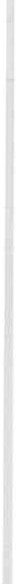 eia nella scienza è condizionata e il concetto centrale che spiega questa situa­ zione è la accountability che volutamente non ho tradotto perché non mi piace l'uso della parola responsabilità che acquista subito una connotazione giuridi­ ca in questo contesto non ha significato. Il professionista  oggi deve rendere conto al paziente, al cittadino, all'esterno della categoria. Quando mai i profes­ sionisti hanno reso conto a qualcuno? Il potere dei professionisti  deriva pro­ prio dalla loro competenza tecnica che li rende inaccessibili dall'esterno. Que­ sta inaccessibilità non c'è più. Dall'esterno spingono per entrare e capire, farsi spiegare e se necessario, prendere le decisioni. Questa è la situazione e credo che si possa una riflessione su un nuovo modello di professionalismo. Questo aspetto ad una platea di infermieri è paradossale: proprio nel momento in cui, negli ultimi  15 anni si sono ottenute una serie di conquiste senza precedenti nella storia (dal profilo professionale, all'abolizione della parola ausiliario, al­ l'istruzione universitaria,  all'autonomia professionale),  proprio in questo mo­ mento che ci sono i pilastri del professionalismo tradizionale, quest'ultimo vie­ ne indebolito . Non si tratta solo per i medici di un attacco alla loro professione come loro stessi la percepiscono: è una battaglia in corso. È rivolto a tutte le professioni , compresa quella infermieristica.  Si tratta di logiche come quella manageriale, come quella consumerista, che spostano il potere dai professioni­ sti verso altri soggetti. L'incontro di queste diverse logiche ha degli esiti che non sono ancora definiti, che sono o saranno dovuti alle diverse strategie che le professioni, come gli altri soggetti coinvolti in questo processo, sapranno adot­ tare. Però non è una  strategia vincente quella di imitare il vecchio modello professionale  (per esempio i medici) che è decisamente sotto attacco. Si tratta di costruire un nuovo tipo di professionalismo.Si trova qualche idea sui limiti della medicina perché tutte le professioni sanitarie attingono da questo grande patrimonio di conoscenza che chiamia­ mo scienze mediche o scienze sanitarie o in generale medicina. La medicina di oggi fondata sul paradigma biomedico che si è imposto a fine '800 e miete ancora grandi successi, ma sicuramente ripensata ed integrata in termini di grande finalità. Del resto la medicina di fine '800 era adatta a quel tipo di socie­ tà che era la società industriale con alcuni bisogni sanitari. Forse i bisogni sanitari di oggi sono nuovi, e quindi la medicina deve ripensare addirittura alle proprie finalità che per 150 anni sono state date per scontate. La finalità della medicina è curare una patologia: il paziente deve tornare come nuovo. L'essen­ za della medicina è questa, ma oggi questo non basta più. Sulla questione dei limiti della medicina abbiamo tre risposte possibili:quella delle professioni in senso tradizionale del termine;risposta tecnografica, decidiamo noi che cosa è bene e cosa è male. Dove si va e cosa si fa, dove si spendono i soldi per la ricerca, qual'è la tecnologia più appropriata: hanno sempre deciso i tecnici e vorrebbero continuare a farlo. C'è una risposta diversa che oggi acquista sempre più importanza perché le fron­ tiere e i limiti della medicina sono stati spostati di molto in avanti: la genetica, la mappatura del menoma, la questione dell'eutanasia hanno colto i problemi etici. Anche qui i rischi sono di dare una risposta in termini esclusivamente320	W Tousijnetici: Englaro l'ha dovuto fare. E così altre persone meno famose di lui hanno dovuto prendere una decisione: una risposta individuale basata su valori mora­ li: decido io se stacco la spina o no. Non posso chiedere al professionista di decidere e posso decidere io. È un rapporto di questo tipo.- La terza via possibile è una risposta politica. Non sono alternative: tutte e tre vanno tenute sempre presenti . Però sono un po' pessimista, in questo mo­ mento, la terza via che è quella di dare una risposta politica in termini di fina­ lità collettive: che cosa vogliamo fare e dove vogliamo spendere i soldi della ricerca: vogliamo smettere di ricercare la mappatura del genoma .Si tratta di tradurre le istanze professionali e quelle dei cittadini basate su diversi valori morali, perché su questo i cittadini sono spaccati: alcuni la pensa­ no in una maniera altri la pensano in un'altra. Cosa risponde il professionista di fronte a questi dilemmi? C'è bisogno di un livello politico di analisi delle finalità collettive. Gli altri temi sono relativamente banali però già noti: c'è bisogno di processi formativi. L'autoregolazione del professionista sta passan­ do dal modello individuale a quello collettivo (problema di regolazione colletti­ va, di linee guida e di protocolli), un problema di gestione degli errori, proble­ ma ben noto, ma non si fanno grandi progressi, sulla direzione di trasformare un errore professionale in un processo di apprendimento collettivo invece che di ricerca del colpevole e punizione del colpevole come invece è ancora preva­ lente. Infine c'è il discorso del lavoro di gruppo professionale che sicuramente è una sfida notevole e richiede al professionista la capacità di arroccarsi nella difesa di uno specifico infermieristico finalmente conquistato: siamo autono­ mi dimostriamolo facciamo il nostro lavoro. Temo non sia più attuale e così facile: non lo è per i medici non vedo perché lo deve essere per gli infermieri, la capacità di difendersi dentro i propri confini se non ci sono più confini.ESSENZIALE UN NUOVO BILANCIAMENTO TRA DIAGNOSI/TERAPIA  ED ASSISTENZA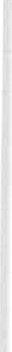 F. MOGGIA, E. DRIGOAniartiÈ evidente nel nostro paese, la diffusa concezione di apprezzamento per le possibilità tecnicamente usufruibili della medicina sulle patologie.Ancora, l'approccio di « meraviglia » , anche nel campo della malattia e della vita stessa delle persone, per i superamenti dei limiti intravvedibili in continua­ zione, rispetto a situazioni precedentemente ritenute insormontabili, dice la stima intatta per il « nuovo» sempre a portata di mano ed accattivante.Il continuo reclamo di una maggiore qualità di vita ed al rispetto profondo della dignità e dell'autodeterminazione anche nella situazione di malattia, indi­ cano bisogni sempre più elevati, complessi e NON soddisfatti, evidentemente.Il fenomeno dell'enfatizzazione della « malasanità» anche questo sta a si­ gnificare: le cose che non funzionano, specialmente nel settore della cura delle persone,  devono  cambiare.L'esigenza manifesta una progressiva crescita e maturazione, sicuramente positiva, delle persone e delle società.Di assistenza si sente molto parlare come di una necessità diffusa, ma è paradossale come venga sempre sorvolato il  contenuto  dell'assistere,   come  ven­ gano  ignorate  le persone  che  concretamente   «assistono » , praticano  l'assistenza, le danno consistenza , traducono in azioni tanti  discorsi.  Discorsi  molto  seri, ma che,  se non  esistesse  chi  li  traduce  in  attività  rimarrebbero  pura   «chiacchiera».È paradossale questo sorvolare sull'assistenza, perché evidenzia uno sfug­ gire ad un impegno forse inconsciamente percepito come complesso, gravoso, coinvolgente perché fa vedere se stessi nell'altro-da-assistere.Indicativo e lampante il fenomeno della carenza di infermieri.Oggi si assiste ad una modesta ripresa dovuta al fenomeno della carenza di lavoro, adesso anche nel nostro paese, in seguito alla crisi economica . Com­ pensazione per motivazioni certamente poco nobili perchè spinta dalla neces­ sità, non prevalentemente per scelta.In una società avanzata, si dovrebbe fare un'operazione di razionalità, se non proprio di responsabilità.L'assistenza è una necessità molto estesa, le risorse/energie dedicate devo­ no essere di conseguenza, estese.Oggettive osservazioni evidenziano che gli investimenti di ogni genere nel­ la direzione della diagnosi e cura sono quasi sempre non-negati - quando non spinti all'eccesso - mentre quelli, di ogni genere, per l'assistenza sono ancora scarsamente considerati ed ottenuti a fatica.Alcuni esempi:322	F. Moggia, E. DrigoLe sedi di specialità mediche si continuano a moltiplicare al di là di ogni razionalità, e diciamolo, a volte si inventano di sana pianta!Vengono catalogate patologie e diagnosi del nulla («Sindrome da stanchezza cronica» ...) che se hanno l'effetto lenitivo di attribuire importanza al problema del singolo che soffre di alcuni disturbi, a volte hanno lo scopo di trainare lu­ stro al primo coniatore dell'espressione più o meno fantasiosa;le cronache dicono a sufficienza di attrezzature costosissime ferme, sot­ toutilizzate, usate in maniera inappropriata, di cui si abusa, che diventano vo­ làno di prescrizioni inutili e generatrici del fenomeno delle «code» ....Il paradossale, anche qui, è che non si riesce a ragionare - ragionare! - sulla radice del fenomeno delle code: l'importante sembra essere che qualun­ que «giocattolo» sia reso disponibile al singolo, a tutti i singoli che lo desidera­ no. Perché ormai, i malati dicono al medico che esami farsi fare... e natural­ mente in un rapporto del tipo «azienda-cliente», il cliente ha sempre ragione e va soddisfatto.  Un rapporto clientelare, appunto.Si potrebbe continuare.Si deve riuscire a comprendere e far comprendere, che NON sarà possibile una qualità di vita complessiva nella situazione di malattia, se questa qualità viene pretesa per una parte del processo (diagnosi e cura) e quindi praticata solo da una parte del processo e non invece condivisa e resa praticabile a livelli accettabili da tutti gli ambiti che si occupano della vita delle persone (soprat­ tutto l'assistenza diretta alle persone).È necessario far togliere allo struzzo, a tutti, la testa da sotto la sabbia ... Il problema, complesso, molto complesso, dell'assistenza esiste ed è evi­dente.Il problema, questo problema, va affrontato.Non si intende qui fare un discorso rivendicativo e pretendere, con ottica retrograda, di tagliare altro (medicina, tecnologie,  ...).Certo si deve voler razionalizzare, che significa rendere tutto - tutto - al criterio dell'appropriatezza , ed agire di conseguenza.Si deve pretendere di far emergere l'assistenza infermieristica alle persone, come fattore determinante per la qualità. Ci sono da anni anche ricerche che dimostrano il rapporto diretto fra quantità di infermieri - solo la quantità - e minore numero di decessi.L'ambito di competenza dell'infermiere è il più esteso, perché comprende, oltre a tutti gli ambiti dell'attività specificamente clinico-sanitaria, nessuno esclu­ so, anche tutti gli ambiti dell'assicurazione delle attività/necessità di vita per le persone in situazione di malattia (ai suoi diversi livelli di gravità, complessità, variabilità nel tempo).Non si può pensare che un sistema complesso possa reggersi ancora solo sulla sola clinica.La consapevolezza di questa situazione oltre che irrazionale ed insosteni­ bile, deve essere fatta emergere a problema sociale.È una questione di semplice razionalità sul piano organizzativo.Ma è una questione di drammatico depauperamento squisitamente cultura-Essenziale un nuovo bilanciamento tra diagnosi/terapia ed assistenza	323le se non si riuscirà a fare questo passo vincendo l'infantile attrazione per ilfacile e lo stupefacente per orientare intelligenza ed energia sulle necessità primarie.La sfida per gli infermieri è voler e riuscire a: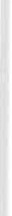 dimostrare con i fatti e i dati, che l'assistenza comprende al proprio in­ terno la diagnosi e la cura (e non è solo una propaggine semplificata di quella: caso mai è vero l'inverso): le due parti del processo - assistenza e cura - non vanno tenute separate ma devono essere integrate;dimostrare che l'assistenza determina buona parte della qualità di vita delle persone edetermina buona parte della qualità anche dei risultati sanitari comples­ sivi, dunque della medicina in primis.Dimostrare che si tratta non tanto di bloccare lo sviluppo dell'evoluzione di diagnosi e cura, quanto di far fare un salto di qualità alle possibilità di cui l'assistenza  dispone.Un riequilibrio complessivo del « peso» reale fra diagnosi, cura ed assisten­ za (anche a livello di dignità delle competenze e delle responsabilità) è una necessità organizzativa, non una banale rivendicazione di un gruppo profes­ sionale in lotta per prevaricare su altri.Competenze e responsabilità dell'infermiere si estendono anche su alcuni aspetti della diagnosi (garantire le procedure diagnostiche ...) e la terapia (assi­ curare i trattamenti terapeutici ...).  Gli infermieri devono rendersi  consapevoli che non sono «Competenti muti » rispetto alla clinica, di cui solo il medico sa­ rebbe autorizzato a parlare; gli infermieri, per poter fare una buona assistenza, hanno studiato anche la clinica, la patologia, ecc...  hanno  fatto  esperienza, hanno acquisito competenze avanzate nel tempo ed in specifici settori dell'as­ sistenza, e allora devono, mettere  in  gioco  la  loro  competenza  anche  clinica con gli altri professionisti  per le porzioni  di responsabilità  relative.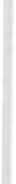 Non è un optional ma un dovere!La sfida per la medicina è di riscoprire il valore della collaborazione rispet­ to alla prevalenza di una parte, della parità delle competenze rispetto alla supe­ riorità di diritto storico di una sola competenza, della corresponsabilità rispet­ to alla gerarchia fine a se stessa.Riscoprire che anche la diagnosi e le terapie acquisiranno altri ed arric­ chenti parametri di valutazione se sapranno integrarsi con i contributi prove­ nienti dall'assistenza.La sfida per la società è di interessarsi nel futuro prossimo-immediato in maniera più oggettiva, matura ed equilibrata all'assistenza oltre che alla cura: da questo anche dipende molto la qualità della vita.Non si potrà pretendere di non attribuire dignità a questo aspetto e volerne riceverne delle prestazioni di qualità.Insostanza, andranno investite risorse culturali, progettuali, umane ed eco­ nomiche per trasformare in evoluzione una situazione palesemente sbilanciata in un senso (la medicina) e monca in un altro (l'assistenza).Le persone più deboli stanno pagando questa incongruenza e questo ritar­ do culturale.LA QUESTIONE DEL LIMITECOME NUOVA DIMENSIONE ETICA E RISORSA CULTURALED. ZOLETTOUniversità di UdineLa questione del limite è questione molto complicata: dovrei parlare bene di una cosa di cui di solito si parla male. Vi parlo da filosofo e quindi cerchiamo di fare qualche capriola o uno sguardo diverso su alcune parole e alcune cose. Il limite richiama sempre ildoverlo superare e sicuramente abbiamo bisogno di vedere concretamente alcuni limiti e abbiamo bisogno concretamente di tro­ vare modi per superarli. Abbiamo avuto tanti contributi questa mattina per superarli, però non sempre si devono accettare i limiti. Molte volte i limiti van­ no inquadrati, precisati e possibilmente superati. Però voglio mostrare anche come i limiti sono qualcosa da non superare, con cui dobbiamo convivere e sono qualcosa che è decisivo per poter avere una qualità di vita positiva. Questa è un po' una provocazione: non è che devono essere accettati tutti i limiti, però in qualche senso l'idea di limite potrebbe essere qualcosa da riscoprire e con cui dobbiamo prendere confidenza. In qualche modo è quello che chiedo io che voi insegnate a me. Mi sono chiesto preparando l'intervento di oggi che cosa io fra le altre cose vorrei imparare da voi, che cosa vorrei che mi insegnaste, cosa credo che potreste insegnare a me in quanto non professionista in questo ambi­ to e quindi a tutti coloro che non sono professionisti in questo ambito. Che cosa voi potreste insegnare e non solo che cosa potreste fare operativamente, cosa potete costruire come pratiche pensate ed efficaci, ma anche che cosa potete portare come contributo culturale a chi è fuori dal contesto vostro e a chi potrebbe guardare a voi come qualcuno che ha da insegnare qualcosa. Fra le altre cose a me piacerebbe imparare da chi è esperto di assistenza qualcosa su che cosa è un limite, su che cosa c'è attorno ad un limite, come possiamo fare del limite un occasione importante per crescere dentro al limite.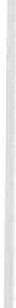 Ho preparato una riflessione con alcuni passi. Partirei con una domanda che è una domanda su cui alcuni filosofi hanno ragionato di recente, e l'hanno ripresa  come domanda centrale.Farò due riferimenti: una è di un filosofo-sociologo piuttosto noto e impor­ tante Baumann, l'altro un romanziere Wallas altrettanto famoso.Baumann in un testo che vi suggerisco di leggere perché breve e facilmente rintracciabile ha scritto una cosa molto interessante. È un saggio uscito in un volume che si intitola « Società individualizzata» dell'edizione Mulino 2001. Nel capitolo «Società individualizzata», c'è un sottocapitolo che si chiama «Sono forse io il custode di mio fratello?», che cita la domanda retorica che qualcuno fa a Caino, visto che Abele non si vede più in circolazione. E Caino risponde con questa affermazione.326	D. ZolettoI.:autore riferisce che il più delle volte si risponde in questo modo per poter­ ci lavare le mani dalle faccende che vogliamo schivare. Questo tipo di domanda retorica dice Baumann è alla base di ogni comportamento immorale. Il com­ portamento immorale secondo questo filosofo-sociologo precipita nel fatto di chiedere che cosa c'entro io con quella cosa lì: non è compito mio, non c'entro io, non posso farmi carico di Abele. Questa domanda è centrale per vedere come la nostra società diventa sempre più immorale, perché ci chiede di non farci carico di Abele. In sostanza la nostra reciproca dipendenza ci rende esseri etici, cioè sapere che Abele dipende da me e io da lui.Ma la domanda di Caino è che cosa c'entro io con Abele: « non c'entro nien­ te lasciami in pace». Ma se dico che non c'entro niente, Baumann sostiene che non c'è moralità, addio comportamento etico, addio responsabilità. La nostra società ci invita in realtà a questo oggi: a non farci carico di Abele. A non farci carico della vulnerabilità. In realtà quello che noi non vediamo, perché ci viene chiesto di non vedere e ci viene fatto pensare di non vederlo è che noi siamo dipendenti. La nostra è una società che elogia, idealizza, assolutezza l'autono­ mia e l'indipendenza e tutti coloro che non sono autonomi e indipendenti sono persone tendenzialmente da lasciare ai margini . Tutti noi siamo dipendenti. I..:idea di essere autonomi e indipendenti è un abbaglio. Per una parte della nostra vita pensiamo di essere autonomi, ma in realtà per alcuni mesi e anni dall'inizio, per metà e durante la nostra vi ta non siamo per niente autonomi in modo vistoso e chiaro: se mi rompo una gamba non sono autonomo. Però ten­ denzialmente siamo in una società in cui l'autonomia e l'indipendenza sembra la cifra dominante. Caino (io) è indipendente : non chiedermi di Abele. Però dice Baumann se noi non ci chiediamo anche che cosa ne è di Abele, noi non siamo etici e non siamo morali. Però questo è del tutto contraddittorio con la storia contemporanea e noi dobbiamo essere molto chiari e molto lucidi nel sapere che un comportamento morale, in questo senso non è coerente con il contesto in cui viviamo. Chiede una fatica grande che si aggiunge alle fatiche quotidiane del lavoro.In qualche modo l'idea è che sono quindi i limiti che ci rendono etici. I..:idea è che io non sono onnipotente né su me, né su altri. Per molte cose sono nelle mani degli altri praticamente, in alcuni momenti in modo chiaro, in altri in modo meno chiaro, ma questa nostra dipendenza reciproca (uso il termine dipendenza e non interdipendenza per essere più provocatorio , perché interdi­ pendenza ci da un tono. Essere dipendente non si è autonomo) . Questi sono i limiti: il fatto che non si è onnipotenti, non ho modo di decidere di tutto e di riuscire in tutto. Questo è quello che ci rende persone morali.Sempre Baumann dice: «dov'è che allora si vede se una società è civile o incivile?» Si vede da come stanno le persone che stanno peggio: un ponte sta su perché il pilone più fragile non cede. Una società sta su perché le persone più fragili e vulnerabili vivono male. Però queste persone più fragili sono quelle che per come ho ricostruito lo scenario contemporaneo sono insignificanti per il contesto contemporaneo. Noi abbiamo questa cosa contraddittoria per cui se andiamo a vedere se la nostra società è di qualità, dobbiamo andare a vedereLa questione del limite come nuova dimensione etica e risorsa culturale	327come stanno quelli più vulnerabili, più dipendenti in modo vistoso da noi. D'al­ tra parte costoro sono proprio quelli/e che la nostra società tende a mettere ai margini. Quello che è stato detto stamattina sul sociale è lampante. Lo stato sociale è azzerato, nel mondo contemporaneo ma anche in Italia: non ci si fa carico di Abele. Secondo Walles e States c'è un problema molto semplice che serviva una volta e che adesso non serve più. Serviva quando lo Stato aveva bisogno di tenere in buona salute un buon numero di persone per poter lavora­ re nelle fabbriche, per andare in guerra e per una serie di cose che oggi non servono perché gli eserciti non ci sono, le fabbriche hanno bisogno di meno manodopera.  È facilmente  interscambiabile:  vedere tanta gente che sta bene non serve. E si privilegia chi è autonomo, chi è indipendente e abbandono l'at­ tenzione ai piloni deboli. La società contemporanea rimuove i limiti, rimuove la dipendenza,  ottimizza le procedure, razionalizza le procedure  (bisogna ra­ zionalizzare  naturalmente,  però  bisogna  guardare  con  modo  critico  mentre razionalizzo).  Le procedure devono ottimizzare in qualche modo e si devono trasformare  in modalità  tecniche  che spezzettano  le cose e spezzettandole ti fanno fare una cosa e non l'altra. Parcellizzano: si risponde di una cosa e non del resto, non preoccuparti di dove vai perché ti devi preoccupare solo di certe cose. In tutto questo assolvo ai miei compiti senza vedere dove va a finire la strada. La strada va in questa direzione che nessuno si pone la domanda chi è Abele.  Le persone che soffrono di handicap , malate,  gli anziani lo abbiamo visto oggi sono in qualche modo messe a margine perché non servono nel mec­ canismo  e modello  sociale  che caratterizza  la società  contemporanea  e con loro vengono  messe  a margine  anche le persone  che stanno con le persone vulnerabili.  Le professioni  dell'assistenza  (infermiere,  ma  anche altre figure che accompagnano persone vulnerabili) sono professioni  che vengono accan­ tonate perché vanno rimosse tendenzialmente  insieme a coloro che non sono rilevanti  come cittadini.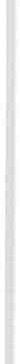 La direzione è esattamente l'opposto a quella in cui invece vadano tutte le cose dette in mattina al congresso, in cui vada il tentativo lucido, concreto e poco parlato e molto pratico di portare al centro la domanda «Sono io ilcusto­ de di mio fratello?». «Sì, sono il custode di mio fratello», perché un domani qualcun altro così dirà a me.Questa è la direzione opposta a quella in cui si và. Il fatto è che le professio­ ni d'assistenza (non infermiere, ma altre figure che accudiscono o meglio sono vicine a persone vulnerabili) tendenzialmente sempre di più sono in mano agli immigrati, cioè a figure marginali. Le persone che stanno male a casa (e si spera di avere una buona qualità a casa), scompaiono insieme alle persone che le accudiscono: è la situazione degli anziani e delle badanti. Scomparsi tutti perché sono esterni al modello che vi dico, perché non sono autonomi e vanno tutti emarginati.Linfermiere è l'unica figura in questo mondo che può tentare di andare indirezione opposta perché può avere la forza di segnalare che il limite, cioè la domanda sulla vulnerabilità degli altri, sul prendersi cura degli altri in modo professionale e professionalizzante va riportata al centro come indicazione eti-328	D. Zolettoca. Chi è in stato in assistenza (non di assistenzialismo naturalmente) è esperto dei limiti, della loro importanza della dipendenza di cui tutti noi siamo fatti per pari della nostra vita. E esperto di questo e ha il compito in qualche modo di ricordare agli altri che siamo dipendenti.Se voi siete esperti di assistenza siete esperti di relazioni con situazioni chiaramente di dipendenza. Siete coloro che possono ricordare e riportare al centro del divarico culturale l'importanza delle relazioni di dipendenza e del farsi carico anche delle persone che sono dipendenti e della vulnerabilità. Que­ sto è un'operazione tecnica e culturale perché un segnale in contrapposizione netta ai segnali culturali dominanti. Chi è esperto di assistenza è esperto di etica. Indubbiamente io riconosco che non è il mio mestiere e non posso in alcun modo toccare, però se accettiamo l'impostazione che vi ho proposto e che spero di condividere con voi per suscitare le proteste vostre o le perplessità vostre, l'etica sta nel essere responsabili, attenti a chi è dipendente e vulnerabi­ le. Questo vuol dire che l'esperto di etica è quella persona lì. Non la persona come il filosofo che vi dice l'etica che cos'è. Ma la persona che mi contesti in modo pensato, professionale, non improwisato, anche affaticato a volte e si fa carico della relazione con chi è vulnerabile e quindi del limite anche del non superare illimite. L'infermiere non è onnipotente lo sa e lo percepisce. Forse il medico si percepisce come onnipotente perché si allontano di tre passi dal pun­ to in cui l'onnipotenza va in crisi. L'infermiere è lì, nei pressi, nella situazione in cui si capisce che non si è onnipotenti . Percepisce il limite, dovrebbe essere esperto del limite e dovrebbero essere colui che insegna come stare nel limite facendomene carico e facendo in modo che sia una situazione di qualità della vita sia mia sia di chi è in quella situazione di limite. Non so se sono stato troppo lontano dalle situazioni che avete detto. È il mio modo. Il modo che sentivo meno disonesto di assolvere alla consegna datami. Dire perché illimite è una risorsa , è una dimensione etica ed una risorsa culturale. È una dimensio­ ne etica perché mi mette a contatto del fatto che io non sono onnipotente, che non sono indipendente, non sono autonomo, sono antartico, ma che devo pen­ dere atto delle mie relazioni di dipendenza . Nelle relazioni di dipendenza sono morale, dicono i filosofi. Non sta in piedi però. D'altra parte è un compito cul­ turale perché una cultura che va in direzione opposta. Chiudo con la frase di uno scrittore famoso, David Consevollad, che è morto nel 2008 . Una delle ulti­ me cose che ha scritto è un racconto che si intitola «Come l'acqua » che inco­ mincia con 2 giovani pesci che nuotano e incrociano un pesce anziano. Il pesce anziano chiede «Com'è l'acqua oggi? » . Risposta «bene, bene ». Dopo un po' pro­ seguono e i due pesci giovani si domandano « ma che cos'è l'acqua?» . Le cose importanti noi non le vediamo perché ci siamo troppo dentro. Il fatto che sia­ mo dipendenti gli uni dagli altri e che illimite è l'occasione della nostra mora­ lità, non la vediamo perché è come l'acqua. Però voi in quell'acqua ci siete.forse con un occhio meno distratti dei giovani pesci e quindi è quello che si vuole imparare da voi.MOZIONE CONCLUSIVA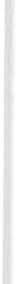 L'Aniarti,a conclusione del suo 28° Congresso Nazionale dal titolo: «Infermieri e la que­ stione del limite», in cui sono state condivise molte esperienze infermieristiche significative rispetto al tema, è stato apportato un approfondito contributo di studiosi, si è sviluppato un confronto con esperti di altre discipline e conoscen­ ze, e dopo molteplici, ampi dibattiti su molte problematiche inerenti alla que­ stione del limite in area critica,esprime la propria posizione,in merito ad alcune azioni comuni, che ritiene di assoluta priorità sia per la professione infermieristica che per i cittadini ed i loro rappresentanti ai vari livelli.Pertanto gli infermieri dell'Aniarti - Associazione nazionale infermieri di area critica -CONSIDERANO URGENTE:riflettere in maniera diffusa, approfondita e con disposizione costrutti­ va, sui contenuti da attribuire ai concetti di vita, salute, morte, comunità socia­ le, rinnovati alla luce delle radicali trasformazioni conseguenti ed implicite all'adozione delle tecnologie per il supporto della salute;una più attenta considerazione, specialmente in ambito sanitario, nell'ac­ cettare i limiti della vita e nel rispettare la dignità e l'autonomia delle persone;in quanto infermieri, non giustificare in ogni caso, delle decisioni prese per trattamenti sanitari non sufficientemente valutati, che creano, come conse­ guenza, le premesse per condizioni di vita estremamente problematiche se non drammatiche per le persone;che gli infermieri DEBBANO mettere in gioco la loro competenza anche clinica, per le porzioni di responsabilità relativa. Hanno studiato ed esercitano la clinica, hanno acquisito esperienze e competenze avanzate in specifici setto­ ri dell'assistenza; devono passare da una «Competenza muta" ad una autorevo­ le «Competenza clinica interdisciplinare attiva»;la necessità di scelte «politiche» - nell'accezione nobile del termine - che conducano ad un riequilibrio del valore dell'assistenza rispetto al valore nor­ malmente attribuito alla sola diagnosi-terapia, che appaiono ancora troppo sbilanciati. Questa affermazione esclude finalità rivendicative di categoria ma esige di sottolineare i valori deontologici di riferimento ed anche che ad essi venga data concretezza nella operatività;la necessità e la responsabilità per gli infermieri, di far acquisire ai citta­ dini una matura consapevolezza che un'assistenza infermieristica di qualità è cruciale per poter assicurare una qualità della vita alle persone malate. I citta-330	Mozione conclusivaclini devono riuscire ad esprimersi quando si tratta di destinare risorse specifi­ che ed adeguate a questo fine.L'Aniarti, in quanto associazione di infermieri, che opera con finalità cul­ turali, si impegna fin da ora per mettere in atto tutte le iniziative atte a diffon­ dere le idee e le proposte che consentano di dare attuazione alle dichiarazioni qui formalmente indicate.L'Aniarti si riconosce nelle posizioni che la rappresentanza istituzionale degli infermieri - i Collegi IPASVI Provinciali e la Federazione Nazionale dei Collegi - ha assunto particolarmente sui problemi del fine-vita - in linea con le indicazioni del rinnovato Codice Deontologico dell'Infermiere .Bologna, 27 novembre 2009SESSIONE POSTER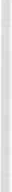 ANALISI DEL CARICO DI LAVORO INFERMIERISTICO E DEI GIORNI DI DEGENZA IN UN REPARTODI AREA CRITICA: CONFRONTO TRA DIVERSE FASCE DI ETÀM.A. FUMAGALLI (1),  C. ANELLI (1),  M.L. GUALDONI (1),  G. DILETTOSO (1),A. COVA (2>, L. PELUCCHI (2><1l Dipartimento di Cardio-Rianimazione - A.O. «Ospedale Niguarda Ca' Granda» - Milano<2 l Servizio Infermieristico di Stabilimento Ospedaliero - A.O. «Ospedale Civile» - Legnano (Ml)<3l R.S.A. «S. Pertini» - ASL Prov. di Milano n. 1 - Garbagnate Milanese (Ml)Abstract Introduzione:Con il miglioramento della ricerca scientifica nelle patologie cardiache si è evidenziato un incremento dei ricoveri e degli interventi cardiotoracici nelle aeree critiche maggiormente nalla popolazione pediatrica e geriatrica. Scopo:Scopo del lavoro è confrontare ilcarico di lavoro infermieristico e i gior­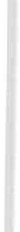 ni di degenza media dei pazienti nelle diverse fasce di età.Materiale e Metodi:L'analisi è stata effettuata tra aprile 2008 a marzo 2009 nell'Unità di Te­ rapia Intensiva CardioToracica dell'A. O. Niguarda Ca' Granda di Milano; sono stati valutati pazienti adulti e anziani (operati per patologie cardiache, vascolari e toraciche) e pazienti pediatrici sottoposti ad interventi per corre­ zione di patologie congenite (switch, correzione della Tetralogia di Fallot, Norwood, Glenn, Fontan chiusura DIV e DIA ...), utilizzando la scala di NEMS (Nine Equivalents of nursing Manpower use Score), una scala di rilevazione del carico di lavoro e determinazione del fabbisogno di personale infermieri­ stico e sono stati valutati i giorni di degenza media.I Età media al	i   N. bambini	media   giorni	I NEMS '  ricovero	,  operati	deoenza	I Medio_ _ 1_9. .=.- _1_JHL_J    1_!: ±5. Jlg   _!_ . ·--·-!.. --·----··-	1.?..:?.:!:   --·-1 -  -  ? : :!=_:_  --·-·-i1 mese - 12 mesi    !       5.5±2.6 mesi	·	30	.... ?.:. .:\: I..   _j	28±4 .4	_,.1.i4-annnn()1;:_-.. 645 aannnnT1,   i,· -512:9.•.9±±39··· annnni1· ··;.·	12935	5.4±3.2	[	27 .3±4	I------·;55-;:; ·--- -r-72:9±-4- ---1--312--- ···· ------- ·.?J:1 .4	JI?§.:_:!:;3]	'·27.74±3.9334	Sessione PosterVALUTAZIONI ED ANALISI DEL CARICO DI LAVORO INFERMIERISTICO E DEI GIORNI DI DEGENZAIN PAZIENTI CON PATOLOGIE COMPLESSE IN AREA CRITICAM.A. FUMAGALL1<1>, C. ANELL1< 1>, M.L. GUALDON1 <1>, G. DILETTOSQ <1),COVA <2>, L. PELUCCHI <2>(ll Dipartimento di Cardio-Rianimazione - A.O. «Ospedale Niguarda Ca' Granda» - Milano(2 l Servizio Infermieristico di Stabilimento Ospedaliero - A.O. «Ospedale Civile» - Legnano (Ml)( l R.S.A. «S. Pertini» - ASL Prov. di Milano n. 1 - Garbagnate Milanese (Ml)Abstract Introduzione:Sempre più spesso si ricoverano pazienti che vengono sottoposti a inter­ venti complessi di posizionamento VAD e trapianto di cuore o polmone.Scopo:Scopo del lavoro è stato di valutare il carico di lavoro infermieristico e i giorni di degenza media in questa tipologia di pazienti.Materiale e Metodi:I..:analisi è stata effettuata tra aprile 2008 a marzo 2009 nell'Unità di Tera­ pia Intensiva CardioToracica dell'A. O. Niguarda Ca' Granda di Milano; sono stati analizzati pazienti sottoposti a trapianto di cuore o polmone e posiziona­ mento di VAD o ECMO; a tale scopo si è utilizzata la scala di NEMS (Nine Equivalents of nursing Manpower use Score), una scala di rilevazione del ca­ rico di lavoro e determinazione del fabbisogno giornaliero di personale infer­ mieristico .Risultati336	Sessione PascerIL QUARTO ANELLO DELLA CATENADELLA SOPRAWIVENZA:  SCIENZA NON MIRACOLOMANZONIAUSL «Morgagni - Pierantoni» - ForlìMotivazione ed obiettivi:L'obiettivo principale dell'assistenza in Terapia Intensiva è che ogni atto assistenziale non può essere perseguito senza avere solide basi scientifiche.La motivazione ad analizzare iltrattamento dell'ipotermia indotta dopoarresto cardiaco improvviso, è nata dalla necessità di diffondere nell'equipe infermieristica le evidenze presenti in letteratura.Viene proposto un case report nel quale è stato praticato tale approccio in«Rianimazione».Materiali e metodiL'analisi di studi scientifici sul trattamento di ipotermia terapeutica, 32 - 34° C, dopo arresto cardiaco testimoniato/ROSC, da applicare entro le 4 ore, ha evidenziato la necessità di effettuare una neuroprotezione cerebrale, ridu­ cendo ilmetabolismo cerebrale del 6 - 7%.Il case report è riferito ad un paziente di 37 anni colpito da arresto cardi­ aco improvviso, con fibrillazione ventricolare sul luogo di lavoro, a Novembre. Sul posto è intervenuta l'equipe del 118, che ha praticato ACLS della durata di 60 minuti con ripresa ROSC.Il paziente giunge in stato ipotermico a 34°C. Inizia protocollo interno dell'Ipotermia indotta con somministrazione periferica di Ringer Lattato a 4°C, 30 ml! Kg in 30 minuti, crioterapia, sedazione e curarizzazione in continuo. Dopo 12 h di degenza il paziente aveva una temperatura interna di 32 °C. Durante ilprotocollo la temperatura non superava i 33 °C. Non si sono verifi­ cate complicanze emodinamiche, né aritmie cardiache intra - trattamento.Dopo 24 h è stato sospeso il trattamento, ilriscaldamento è stato di passi­ vo. Dopo 4 h ilpz era già in normotermia .RisultatiCon la sospensione della sedazione dopo ripresa della normotermia, l'agi­ tazione psicomotoria ha reso necessario il coma farmacologico. All'osserva­ zione dello stato di coscienza il paziente risultava apparentemente indenne sotto ilprofilo neurologico.La degenza totale è stata di 18 giornateIl paziente è stato trasferito in « UTIC ,,, dopo rimozione tracheotomia, perilproseguimento delle cure del caso e neurologicamente indenne.Oggi, ilpaziente conduce un'esistenza normale insieme alla sua famiglia.ConclusioniLa nostra professionalità ha offerto al degente una continuità assistenzia­ le efficiente ed efficace.E la vita.CURE IGIENICHE IN AREA CRITICA: LA DOCCIA A LETTOCURCURUTO, P. NACCHIA, M.G. D'AMARO, A. STORNAIUOLO,V. GAUDIANO, R. MARSICANO, L. PISACANE, A. BALDINI, A. VARONE,G. PAUCIULOASL Salerno, Rianimazione DEA lii livello Nocera-PaganiANTROPOLOGIA  DEL DOLOREM. PIANIAzienda Ospedaliero Universitaria S.M. Misericordia - Udine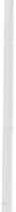 WEANING  DALLA VENTILAZIONE  MECCANICA, DALLA PROGETTAZIONE ALLA ATTUAZIONE, UN'ESPERIENZA TUTTA INFERMIERISTICAR. VIERUCCI, N. PALMIERI, D. TONELLI, L. TRABALLONIAzienda Ospedaliero Universitaria Pisana - Anestesia e Rianimazione Dipartimento Cardiotoracico - Direttore Fabio GuarracinoPremessa: Sino a pochi anni fa, nella letteratura internazionale, il pro­ cesso di weaning, era culturalmente considerato ufficio e prerogativa dei medici Anestesisti che realizzavano il weaning con procedure non standar­ dizzate. Dalla revisione della letteratura si evince che nessuno dei metodi di svezzamento proposto dalle varie equipes di clinici si è rivelato superiore agli altri. Tutti comunque concordavano che l'uso di protocolli standardiz­ zati poteva ridurre la durata della procedura. Dagli anni novanta nella si propone l'utilizzo di personale non medico come infermieri di area critica e terapisti della riabilitazione respiratoria per attuare gli svezzamenti.Scopo: Mettere in atto una procedura nursing - driven, per il weaning di pazienti ventilati meccanicamente a breve termine (< 96 ore), dopo una intervento cardiochirurgico in elezione.Materiali e Metodi: Esposizione del progetto al Direttore della UO e alla Formazione Infermieristica. Ricerca e revisione della letteratura in ar­ gomento con l'ausilio di software dedicato. Elaborazione e stesura di una procedura «Step - By - step». Richiesta ed ottenimento di autorizzazioni riguardo procedura e modalità operative a: comitato etico, direttore genera­ le e Direttore dell'Assistenza Infermieristica. Reclutamento degli operandi e firma del consenso informato prima dell'inizio dell'intervento chirurgico. Criteri inizio divezzamento: stabilità emodinamica, bassi dosaggi di farma­ ci vasoattivi, ramsey 2, no dolore, la normotermia, assenza deficit neurolo­ gici, assenza disordini coagulazione, non emorragia, radiogramma del tora­ ce «pulito » . Criteri estubazione: Pa02/Fi02 > 200, FrNTI < 105, P 0. 1 - 31 - 4 mbar, minima assistenza del ventilatore (PEEP .$. 5, ASB .$. 8, Fr .$. 2). Criteri fallimento: reintubazione  a ventiquattro ore.Risultati e Conclusioni: Dal 13 marzo 2008 al 29 maggio 2009 sessanta casi: bypass aortocoronarici (di cui 10 cuore battente), valvole semplici (3 SVM, 7 SVA), interventi complessi (20). 1 paziente è stato reintubato entro le 24 ore, 1 trattato con NIMV entro le 24 ore e poi reintubato. 1 paziente è stato reintubato dopo 9 giorni ed è deceduto dopo 3 mesi.Sessione Poster	341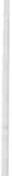 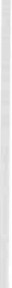 NIV «ESPERIENZE DI VENTILAZIONE NON INVASIVA»CASTELLAN0( 1l, S. FERRIGNQ (2), A. ARPAIA (3l, P. CAPOBIANC0( 3l, S. CERINQ (3l, P. D'AMBROSIQ (3l, T. D'ESPOSIT0(4l, M.G. DELL'ANGEL0( 3l,C. LAUR0(3l, M. PERRONE(3l, S. SIMEONE(5l,  M.G. MARINELLl (6lP> Doti. spec . Anest ., <2> Dott. coord. inf., <3> Infermiere, <•> Dott. inf., <5> Doti. Mag. inf., <6> lnf. Clinica CnterU.O. Terapia Intensiva CCH, A.O. U. Policlinico Federico Il, Napoli; primario Prof. C. VosaPremessa: scopo dello studio è stato quello di valutare l'efficacia tera­ peutica della ventilazione non invasiva nel trattare ARF.Scopo: risolvere l'ipossiemia, ridurre la fatica dei muscoli respiratori, ridurre le infezioni,i giorni ed i costi di degenzaMateriale e metodi: Abbiamo usato NIV in 25/90 pazienti  operati dal dicembre 2007 al giugno 2008 . L'anestesia è stata effettuata per via ev. TIVA (3mg/kg/hr), Remifentanil (0.5-1.0 mcg I kg/min) e besilato cisatracurium. Sedazione postoperatoria realizzata mantenendo l'infusione di propofol fino all'estubazione;l' infusione di remifentanil è continua a 0,03-0,07 mcg I kg I min , dopo l'estubazione. La terapia del dolore è stata realizzata con il trama­ dolo e ketorolac. Estubazione Fast track è stata effettuata entro 4 ore dalla fine dell'intervento . La ventilazione non invasiva è stata  eseguita tramite Maschera viso collegato Ventilatore con il supporto di pressione (10-15 cm H20) e PEEP (5-8 cm H20). Abbiamo alternato periodi di respirazione spon­ tanea e ciclo di 1-2 ore per un NR 10 media + 5. Abbiamo raccolto campioni di gas del sangue arterioso e la valutazione dei dati clinici.Risultati: Solo un paziente ha dovuto essere reintubato e successiva­ mente tracheostomizzato. Tutti i pazienti avevano un miglioramento del rap­ porto tra pressione parziale di ossigeno arterioso e della frazione di ossigeno ispirato (Pa02 : Fi02) e, entro la prima ora, del pH, PaC02 e RR. Non sono stati osservati effetti avversi e la tecnica è stata ben tollerata.Conclusioni: L'utilizzo della ventilazione non invasiva precoce riduce la reintubazione e previene le complicanze respiratorie, migliora lo scambio di gas e riducela permanenza in terapia intensiva .PREVENZIONE DELLA DERMATITE DA INCONTINENZA DEL PAZIENTE IN COMA. NOSTRA ESPERIENZAP. RITI, A. DE NICOLACentro di Rianimazione - Ospedale San Leonardo - ASL Napoli 3 SudPremessa: La dermatite da incontinenza si verifica quando urina e/o feci vengono a contatto prolungato con la cute dell'area gluteo-perineale. Lo strato corneo é il principale ostacolo alla penetrazione di sostanze nei sotto­ stanti strati dell'epidermide: più numerosi sono gli strati di cellule che lo compongono e maggiore ne sarà l'impermeabilità. Ciò rende conto di come la cute dell'area gluteo-perineale, sia molto delicata e perciò facilmente ag­ gredibile da stimoli esterni di origine meccanica, biologica, biochimica ed infettiva, specie nel paziente critico.Scopo: Per i pazienti incontinenti , proteggere la cute è altrettanto im­ portante quanto pulirla e idratarla. In uno studio, il 54% dei pazienti incon­ tinenti ha sofferto di dermatite da incontinenza, mentre il 21% ha avuto due o più lesioni pericutanee . Considerato che circa la metà di tutte le ulcere da compressione si forma sul sacro (37%) e sull'ischio (8%), nei pazienti con incontinenza fecale la probabilità è 22 volte maggiore di avere ulcere da com­ pressione.Materiale e metodo: Usiamo da anni una metodologia statunitense d'igiene perianale che impiega speciali materiali preconfezionati e pronti all'uso e che contemporaneamente crea anche una barriera protettiva. Ogni salvietta preconfezionata monouso fornisce un'efficace detersione perineale con un solo passaggio, idratando, deodorando, e al tempo stesso trattando e proteggendo la cute con il dimeticone che preserva la cute dalle successive aggressioni irritative.Risultati: È stato modificato il programma di prevenzione per le ulcere da compressione e l'uso di salviettine preconfezionate, come unico agente detergente e protettivo per la cute, ha migliorato la compliance e ridotto dell'81% le ulcere da compressione del sacro e dei glutei. Contestualmente si è riscontrato un risparmio di tempo del 25% rispetto al metodo classico.Conclusioni: Le positive ricadute sulla prevenzione delle ulcere ed il tempo risparmiato dagli infermieri suggeriscono che questo metodo è sicu­ ramente vantaggioso e preferibile a quello tradizionale.L'INFERMIERE  E L'INTUBAZIONE  OROTRACHEALE: VIDEOLARINGOSCOPIO McGRATH Serie 5 ®Vs. LARINGOSCOPIO  MACINTOSH. PRIMI RISULTATI STUDIO SU MANICHINOF.  PIERGENTILI < 1l, G.D. GIUSTI <2l< 11 Infermiera AUSL 2 dell'Umbria P.O. 118 Passignano S.T.121 Infermiere Specialista Area Critica A.O. di Perugia «8 . Maria della Misericordia» A.C.U.T.I. (Area Critica Unità di Terapia Intensiva)Abstract IntroduzioneL'intubazione oro tracheale (IOT) attraverso laringoscopia diretta è una manovra salvavita ed è usata per «mettere in sicurezza» le vie respiratorie. Questa manovra può essere eseguita, dopo training formativo, solo da medi­ ci anestesisti e personale sanitario che opera in mezzi di soccorso extraospe­ daliero. In situazioni di emergenza (intra ed extra ospedaliera), è opportuno che anche l'infermiere, se non è presente un medico, riesca ad effettuare la procedura di IOT.ObiettivoValutare le capacità di intubazione dell'infermiere che opera in Area Cri­ tica, utilizzando un simulatore di paziente (Laerdal SimManTM), confrontan­ do se, l'utilizzo di un nuovo presidio per l'intubazione oro tracheale (video laringoscopio McGrath® series S) rispetto all'utilizzo del laringoscopio tradi­ zionale con lama Macintosh, sia più efficace.Materiale e metodi35 infermieri hanno provato l'IOT utilizzando il simulatore alternando i due presidi. Sono stati studiati iltempo impiegato per 110T ed i tentativi effettuati.RisultatiUtilizzando ilvideo laringoscopio, in media diminuiscono i tentativi di IOT efficace p(differenza>O) = 0,0086Valutando il tempo di IOT col video laringoscopio (media 20,78 secondi) rispetto al laringoscopio Macintosh (media 39,91 secondi), questo è minore p(differenza >O) = 0,0002ConclusioniUtilizzando il videolaringosopio McGrath® serie 5 vi è una diminuzione dei tentativi e del tempo di intubazione nel manichino.Sessione Poster	345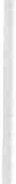 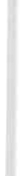 L'USO DELLA VAC NELLA MEDIASTINITE POST CHIRURGICA IN PEDIATRIAS. PADRINI C1>, M. ROBERTI C1>, A. PINZARI (2>111 lnf., Dipartimento Medico Chirurgico di Cardiologia Pediatrica121 Coordinatrice  Infermieristica  Dipartimento Medico Chirurgico  di Cardiologia  Pediatrica Ospedale  Bambino Gesù di RomaQUALITÀ PERCEPITA IN CARDIOCHIRURGIA. ESPERIENZA DELL'AO SANT'ANDREA DI ROMAA. INGRASSIA (1l, K.A. LOPETUSQ(1l,A. PIRA (1l, P. GENTILl(2), C. LUCIANl(3l( 1)   U.O. Cardiochirurgia(2 )   U.O. Emodinamica<3l U.O. Qualità e AccreditamentoAzienda  Ospedaliera Sant'Andrea  RomaAbstract Introduzione:Il processo di aziendalizzazione del Sistema sanitario italiano è il qua­ dro di riferimento che ha consentito l'introduzione degli strumenti di custo­ mer satisfaction prima e di qualità percepita poi nell'ambito dell'erogazione di servizi sanitari.La qualità percepita è intesa quindi come un indicatore dell'esperienza diretta e concreta del cittadino-utente nella fruizione del ser­ vizio di ricovero ospedaliero, riconducibile alle caratteristiche della perfor­ mance, ma anche alle aspettative e alle attese del soggetto più legate alle opinioni e alle rappresentazioni individuali e quindi alla sua soddisfazione nella valutazione di qualità del servizio. Per questi motivi la UO Qualità e la UO di Cardiochirurgia hanno implementato, sulla base di un progetto di customer satisfaction precedentemente attuato, una serie di attività finaliz­ zate a conoscere tutti quegli aspetti che caratterizzano bisogni e aspettative del paziente cardiochirurgico .Metodologia:Somministrazione di un questionario, che valutava diversi aspetti: rap­ porto con il personale; aspetti organizzativi; aspetti strutturali -ambientali; servizi di supporto. Tempi Novembre 2007-Gennaio 2008.Campione tutti i pazienti ricoveratti con degenza superiore a 2 giorni Modalità  di somministrazione: autosomministrazione  in ospedaleIl questionario è stato somministrato in ospedale il giorno che precede la dimissione dal coordinatore infermieristico, non all'inizio del ricovero.Risultati:Di 46 questionari somministrati soltanto 30 di questi risultavano perfetta­ mente. compilati. I risultati mostrano una percentuale di soddisfazione dei paz. ricoverati molto positiva. Nonostante tali dati si è deciso di implementare un progetto volto a garantire un processo formativo-informativo ed un per­ corso diagnostico-terapeutico efficace ed efficiente con lo scopo di: permette­ re ai pazienti e familiari di partecipare in modo più attivo alle cure; costruire un percorso di fidelizzazione utente-fornitore, garantire mediante il coinvolgi­ mento di tutti gli operatori coinvolti mediante un approccio multidisciplinare, la costanza di un miglioramento della qualità graduale e dinamicoTRIAGE INFERMIERISTICO ALLA DONNA VITTIMA  DI VIOLENZA:VERSO  UNA COMPETENZA  MULTIDIMENSIONALEM. ROMANI, V. AMATUZZI, C. CAPPITELLA, F. CIOÈ, G. DE ANDREIS,S. DI FLORIO, M. GRECO, I. KASSYMOVA, M. PESOLO, M. GALIZIOFondazione Policlinico cc Tor Vergata», RomaAhstractSecondo la ricerca pubblicata nel 2007 dall'ISTAT, il Lazio è al primo po­ sto della drammatica classifica nazionale, con il 38%, rispetto alla media na­ zionale del 32%, di donne che nel corso della vita hanno subito violenza fisica o sessuale. Il PS/DEA è un luogo cruciale, non solo nel garantire diritti, dignità ed un appropriato percorso clinico, diagnostico e terapeutico e assistenziale, ma anche nel costituire uno snodo di intercettazione finalizzato ad instradare le vittime verso percorsi di uscita dalle situazioni di disagio. Le questioni a cui dare risposta, sono molteplici: riconoscere il disagio, prendersi cura e suppor­ tare le strategie di coping; garantire la tutela medico-legale, garantire la conti­ nuità assistenziale. Per rispondere ai bisogni creati da questo grave problema, la Fondazione Policlinico Tor Vergata di Roma (da qui PTV) ha avviato alcuni iniziative, tra cui:un Tavolo di coordinamento multiprofessionale, al quale partecipano tutte le professioni e le discipline coinvolte, tra cui rappresentanti del personale infermieristico. Uno dei risultati è stata la definizione di un percorso specifico (formalizzato con un protocollo aziendale) per la donna vittima di violenza.un Gruppo infermieristico di lavoro e di studio. I/le partecipanti hanno effettuato un percorso di formazione e auto-formazione e di bench-marking sui centri di eccellenza italiani specializzati in questo ambito. Tra le risultan­ ze, sono stati organizzati e realizzati: un corso di formazione; un appello rivol­ to alla professione infermieristica; un video. Su questo tema, le competenze infermieristiche da attualizzare sono molteplici e multidimensionali: organiz­ zative, relazionali, tecniche, cognitive ed emotive. Gli strumenti formativi ed educativi devono per questo essere flessibili e specifici al contempo, mirando ad una crescita non solo tecnica ma anche valoriale ed etica, per riuscire a realizzare, anche in questo ambito, le nostre potenzialità di servizio, di rela­ zione d'aiuto e di cura.IL RISCHIO TECNOLOGICO  NELL'UTILIZZODEI DISPOSITIVI MEDICI IN SALA OPERATORIAI. PIRONE, C. DE IULIO, A. INGRASSIASant'Andrea di RomaAbstract Introduzione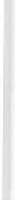 Il rischio tecnologico in ambiente sanitario è legato strettamente all'uti­ lizzo delle apparecchiature medicali e dei dispositivi medici in genere.L'apparecchiatura elettromedicale è considerata qualsiasi apparecchio elettrico, munito di una connessione a una rete di alimentazione, destinato alla diagnosi, al trattamento o alla sorveglianza del paziente, e che entra in contatto fisico con ilpaziente.La sicurezza in tale ambito dipende e da molteplici fattori che sono:una loro progettazione e costruzione eseguite secondo i requisiti es­ senziali.Un loro impiego nei locali nei quali gli impianti elettrici siano costruiti a regola d'arte.Un loro corretto utilizzo da parte del personale conforme alla destina­ zione, conoscenza da parte degli operatori delle caratteristiche di sicurezza di questo, un efficace programma di manutenzione preventiva .Il processo di gestione del rischio deve contenere i seguenti elementi e si applica a tutto ilciclo di sviluppo:analisi del rischiocontrollo del rischioMetodologia applicativa dell'indagine condotta:Per l'individuazione dei relativi rischi sono stati definiti, in una prima fase, i seguenti obiettivi:verifica, attraverso un censimento, degli strumenti e delle apparecchia­ ture biomedicali presenti nei diversi blocchi operatori est-ovest- cardiochirur­ gia- day-surgery e dea, emodinamica e radiologia interventistica; presso l'Azien­ da Ospedaliera S. Andrea .Approfondimento degli aspetti di rischio clinico su aree e classi di ap­ parecchiature .Per gli aspetti dell'obiettivo n. 2 sono stati somministrati dei questionari al personale infermieristico dei rispettivi blocchi operatori che maggiormente utilizza tali dispositivi al fine di individuare le maggiori criticità .350	Sessione PosterLOTTA ALLE INFEZIONI CORRELATE ALLA GESTIONE DEI CATETERI INTRAVASCOLARI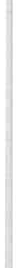 UNA BARRIERA IN PIÙ ... MA QUALE!?D.ssa S. DOMINICI, D.ssa R. MONASTEROZ. PICCIUCA (1),  V. CASESI (2 ), A. SARNELLA (2 ),  G. CIVILETTO (2),R. GIAMMONA (2)( 11 C.I. Direzione Sanitaria(2>  Infermieri della U.O. 2° Anestesia e Rianimazione Azienda di Rilievo Nazionale e di Alta Specializza­ zione Civico - Di Cristina - Benfratelli - Palermo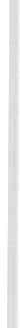 352	Sessione Posrer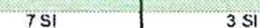 A SSENZA O SVIL UPPOSessione Poster	353Conclusioni:Dall'analisi effettuata, gli operatori sanitari hanno riscontrato che:- i sistemi di connessione in studio sono sono risultati dispositivi di facile e semplice utilizzo e compatibili con tutte le infusioni.- È cresciuta una sensazione di maggiore sicurezza nella gestione dei cateteri.- Per quanto riguarda gli aspetti microbiologici su 89 osservazioni , 5 esami colturali sono risultati positivi.354	Sessione PosterANALISI PROATTIVA DEL RISCHIONELLA SOMMINISTRAZIONE  DELLA TERAPIA: L'ESPERIENZA DEL «POLICLINICO TOR VERGATA» DI ROMAAMATUZZI, A. CARNEVALE, F. CIOÈ, G. DE ANDREIS, M. ROMANIFondazione Policlinico «Tor Vergata», RomaAbstractLa gestione del processo terapico è un problema comune, gli errori sono del tutto comuni e simili in ogni realtà analizzata e presentata. Le statistiche internazionali dimostrano che tre pazienti su dieci corrono rischi nella fase di somministrazione dei farmaci.Nasce nell'ambito infermieristico, la necessità di realizzare un progetto di miglioramento della qualità assistenziale, migliorando il processo di som­ ministrazione della terapia, riconosciuto da ognuno di noi come uno dei momenti più salienti della nostra attività assistenziale.Questo progetto realizzato tra ilmese di luglio 2007 ed il mese di giugno 2008 promuove il miglioramento della qualità attraverso l'utilizzo di un ana­ lisi proattiva del rischio durante la somministrazione della terapia all'inter­ no del reparto di Medicina d'Urgenza del Policlinico Tor Vergata di Roma avendo come finalità la garanzia di una corretta applicazione del processo e una prevenzione e/o abbassamento del coefficiente di errore nell'intero pro­ cesso.Per fare questo è stato necessario individuare le criticità organizzative e di sistema e sensibilizzare gli operatori al tema della sicurezza nella gestione della terapia attraverso il coinvolgimento diretto.La fase applicativa del progetto, realizzata tramite la somministrazione di schede, consiste:scomposizione del processo terapico infermieristico in sequenze più semplici;analisi qualitativa delle sequenze più semplici, identificando i possibi­ li modi di errore/guasto e possibili effetti;calcolo dell'IPR (Indice di Priorità del rischio) e successiva analisi e sintesi dei dati raccolti da parte degli infermieri referenti;creazione di una «master list» delle sequenze analizzate sulla base dell' IPR più alto;analisi quantitativa delle cause di modo errore/guasto.Attraverso tale metodologia si è quindi stata individuata la sequenza del processo a più alto rischio e le possibili cause ad essa connesse. Questo è il punto di partenza per un processo di gestione del rischio finalizzato al mi­ glioramento continuo  dell'attività  assistenziale.IL COUNSELOR  INTERCULTURALE IN AREA  URGENZA/EMERGENZA,L'ESPERIENZA  DEL POLICLINICO «TOR VERGATA»INFANTE, M. ROMANI, M. GALIZIO, G. VISCONTIFondazione Policlinico «Tor Vergata»,  RomaAbstractLa «Mission» del Pronto Soccorso è garantire risposte ed interventi tem­ pestivi, adeguati ai pazienti giunti in ospedale, siano essi autoctoni o appar­ tenenti ad altra cultura.Importanti obiettivi da raggiungere sono le capacità di ridurre lo stato di preoccupazione del paziente; di fornire adeguate informazioni sanitarie (una buona comunicazione) ai pazienti stessi e ai familiari, di fondamentale im­ portanza diventa la presenza di un Counselor Interculturale all'interno del Pronto Soccorso che lavori in sincronia con l'infermiere e lo aiuti ad oltre­ passare quel limite dato da una comunicazione agita in un tempo limitato, come per esempio quello relativo al Triage.L'innovazione del progetto NUR sta nel fatto che la figura e la funzione del Counselor Interculturale si inserisce come interfaccia tra infermiere e paziente e tratteggia il profilo dei due gruppi: la comunità di appartenenza del paziente e la società di accoglienza dell'infermiere.Comprendere le emozioni del paziente e comprendere le proprie emo­ zioni mette l'infermiere, in un tempo così limitato, nella posizione di «incon­ trare l'altro», favorendo un dialogo «culturale e interculturale».Quindi, lo scopo del progetto è quello di agevolare il processo comuni­ cativo tra il paziente di Cultura Altra e gli Infermieri dell'Area Urgenza/Emer­ genza promuovendo il suo diritto alla salute, favorendone l'accesso corretto ai Servizi Sanitari.La redazione di una cartella creata ad hoc per raccogliere relazioni e infor­ mazioni significative per l'individuazione di un processo migratorio rimane la metodologia più adeguata e meno invasiva per il paziente di Cultura Altra.Solo alla fine del progetto sarà possibile una rilevazione oggettiva di dati.Fondamentale, per tutti gli operatori e per una corretta applicazione di tale progetto, è la necessità di un percorso formativo continuo sull'Intercul­ turalità in generale e, più nello specifico, sulle modalità riguardanti la Co­ municazione Interculturale.ACCESSO VENOSO  PERIFERICO ECOGUIDATO: RACCOLTA DATI DELLA TERAPIA INTENSIVA GENERALEI. FONTANA, M. FIGINI, M. D'ELIA, S. GRANDO, L. TROTTA, M. VARGIUAzienda  Ospedaliera  Niguarda Cà Granda - Terapia Intensiva GeneraleAbstract PremessaCon l'introduzione sempre più capillare della metodica ecografica in am­ biente intensivo, ci siamo chiesti se questa potesse rivelarsi utile anche du­ rante l'attività assistenziale; dopo un'accurata ricerca bibliografica abbiamo individuato nel reperimento degli accessi venosi periferici con ecoguida uno dei campi di maggiore interesse per la nostra professione.Materiale e metodiSono stati successivamente formati e certificati 5 infermieri della nostra unità operativa per il reperimento di accessi venosi ecoguidati dalla società scientifico-ecografica Winfocus.Una volta conseguita la certificazione, è stato ideato un protocollo ope­ rativo col quale uniformare la procedura e standardizzare i tempi. È stata successivamente elaborata una tabella che consentisse di raccogliere dei dati al termine di ogni prestazione.RisultatiLa raccolta dati è durata dal 23 Giugno al 9 Dicembre 2008: gli accessi effettuati sono stati 54 e prevedevano prevalentemente prelievi a scopo dia­ gnostico (soprattutto emocolture). L'età media di campionamento era di 57 anni, i tentativi effettuati 1.12, e il tempo impiegato per ogni prestazione circa 6 minuti.ConclusioneQuesta raccolta dati, sebbene di breve durata, ha awalorato ulterior­ mente l'idea di diffondere il più possibile questa nuova tecnica in ambito intensivo, al punto tale che si sta utilizzando di routine per tutti gli accessi difficoltosi con tecnica «blind ».RISCHIO OCCUPAZIONALE IN PRONTO SOCCORSO: TESTING DISPOSITIVO DI SICUREZZA VASOFIX-SAFETY®N. RAMACCIATI <1), A. CECCAGNOLI <2)< 11     Infermiere-Coordinatore<21 InfermierePronto Soccorso - AO PerugiaAbstractIl problemaOgni anno in Italia si verificano oltre 70.000 esposizioni occupazionali al rischio biologico. Le punture accidentali con aghi usati, costituiscono la più pericolosa via d'accesso dei virus a trasmissione ematica.Che fare?Le «Raccomandazioni per la gestione delle esposizioni occupazionali ad HIV e virus epatite B e C» dell'AO di Perugia, indicano nella prevenzione la principale   strategia  per  ridurre  ilrischio  di  infezioni  occupazionali.Perché?Oltre all'affermarsi del pensiero etico che porta verso la protezione dal rischio biologico degli operatori, si sta consolidando un crescente corpus normativo che impone ai datori di lavoro di implementare programmi di protezione per ridurre tale rischio alla fonte.La nostra ricercaNell'ambito  dei nostri progetti MCQ, è stato previsto quello inerente il«Rischio  Occupazionale» 1 •  Tra l'altro è stto progettato  uno studio per testa­ re dispositivi  di sicurezza  attivi  (aghi cannula)2.Materiali e metodiA marzo è stata condotta la fase di testing. Ogni infermiere ha ricevuto una lettera di presentazione del progetto, una scheda di valutazione  ed un congruo numero di dispositivi da provare. La scheda di valutazione, compo­ sta da 13 items esploranti gli aspetti inerenti la maneggevolezza,  sicurezza, facilità d'uso, gradimento complessivo, prevedeva l'indicazione del giudizio attraverso l'assegnazione di un punteggio da 1 a 5 su una scala di consenso (Scala Likert).RisultatiL'analisi dei dati dimostra punteggi elevati su tutti gli aspetti esplorati.ConclusioniGli aghi cannula Vasofix Safety B-Braun risultano di sovrapponibile fun­ zionalità , manualità, facilità d'uso, efficacia, gradimento degli attuali DMC con in più un sistema di protezione contro possibili punture accidentali.Sessione Poster	359•SVILUPPO DI UN CORSO DI SIMULAZIONE MULTIDISCIPLINARE DI MEDICINA D'URGENZA IN TOSCANA TRAMITE  COLLABORAZIONE   INTERNAZIONALE: MISURAZIONE DELLA QUANTITÀ E DELL'EFFICACIAE. MAESTRI (1l,  S. NELLI '1l,  P. GIOACHIN (1l,  F. MAZZONI (1l,P. WEINSTOCKT( 2l, L. GALLI (3l, L. KAPPUS (4l, G. GENSINIT(3l, R. PINI (3ll'l Azienda Ospedaliero-Universitaria Careggi12l Harvard Medicai School BostonPl  Università di Firenzel•l Children's Hospital Boston Simulator ProgramAbstract IntroduzioneHFS (simulazione ad alta fedeltà) è diventata una tecnica di insegna­ mento diffusa per migliorare le capacità diagnostiche e tecniche di medici ed infermieri che lavorano all'interno di ambienti clinici stressanti, come il pronto soccorso, evitando nello stesso tempo un pericolo per i pazienti reali. Obiettivo è migliorare e misurare l'efficacia di un corso di simulazione tenu­ to da istruttori formati appositamente alla simulazione e debriefing.Metodi:Un corso di simulazione multidisciplinare è stato sviluppato al centro di simulazione dell' Università di Firenze. I facilitatori del corso (23 medici e 10 infermieri) hanno completato una formazione consistente in un workshop sulla simulazione e sul debriefing sul posto organizzato a Firenze dal pro­ gramma di simulazione del Children's Hospital di Boston.Il corso di simula­ zione prevedeva 3 sessioni di 4 ore l'una per un totale di 8 scenari. Questio­ nari di fine corso davano un punteggio ad ogni scenario ed al corso nel suo insieme, valutando anche l'impatto del corso sulle attività quotidiane lavora­ tive di ogni partecipante;le risposte erano codificate con una scala di Likert da 1 a 5.Risultati:In un periodo di 6 mesi 68 medici e 104 infermieri hanno partecipato al corso di simulazione. La qualità e la validità del corso sono state valutate di alto livello sia dai medici (4,5 e 4,4) che dagli infermieri (4,6 e 4,S)che hanno percepito gli scenari come rilevanti per la Medicina d'Urgenza (4,8 e 4,6, p<0,0001) e che la simulazione ed i debriefing sono stati ben gestiti dai faci­ litatori formati a tale scopo.Conclusioni:Un corso di simulazione di medicina d'urgenza di alta qualità può essere sviluppato in un periodo di tempo relativamente breve attraverso un sistema di collaborazioni interne. Il corso è gradito ed è ritenuto utile per la pratica individuale e di gruppo dai medici del pronto soccorso.LA CONTINUITÀ ASSISTENZIALE NELL'URGENZA/EMERGENZA  DAL PRONTO SOCCORSO ALLA SALA OPERATORIA:  PROPOSTADI UNO STRUMENTO DI GESTIONE INFORMATIZZATOF. FONTANA, P. ROMANAZZI, M. ROMANI, A. SANTANDREAFondazione  Policlinico «Tor Vergata», Roma362	R. Ridolfi, D. Pagnutti, E. PeressiniL'INCONTINENZA  FECALE NEL PAZIENTE CRITICO: UN'ESPERIENZA  IN CARDIOCHIRURGIAGRIBAUDO, MANA, MUSSO, MONDINOAzienda Ospedaliera S. Croce e Carie di CuneoAbstractIn Terapia Intensiva abbiamo a disposizione sistemi avanzati per il mo­ nitoraggio ed il supporto cardiocircolatorio dei pazienti critici (sempre più anziani e con molte patologie concomitanti), ma incontriamo grandi diffi­ coltà nel gestire l'incontinenza fecale, specialmente quando sono presenti lesioni da decubito.La diarrea è spesso una conseguenza inevitabile della nutrizione enterale, che viene iniziata precocemente per mantenere il trofi­ smo e la funzionalità dell'apparato gastroenterico, alterato dai bassi flussi ematici intraoperatori e postoperatori. Dal 2008, nella Terapia Intensiva del­ la Cardiochirurgia dell'Azienda Ospedaliera S. Croce e Carie di Cuneo, si è deciso di utilizzare un dispositivo chiuso a lunga permanenza per il conteni­ mento e l'allontanamento delle feci liquide allo scopo di: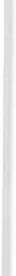 evitare la mobilizzazione dei pazienti emodinamicamete instabili e portatori di numerosi devices;prevenire le lesioni da decubito e permettere la loro guarigione;ridurre il rischio di contaminazione fecale dei cateteri vascolari, dei siti chirurgici ed evitare infezioni crociate.Materiali e metodi: Scheda di monitorizzazione  della sonda. Imple­mentazione di un protocollo per la gestione della nutrizione entrale. Forma­ zione del gruppo infermieristico attraverso riunioni periodiche.Il campione Abbiamo analizzato l'uso del presidio in 8 pazienti con decorso complicato, sottoposti a nutrizione enterale e che presentavano al­ meno una di queste problematiche:sterno aperto per mediastinite, presenza di ECMO e/o contropulsatore aortico, lesioni da decubito di II stadio, Clo­ stridium difficile su coprocoltura.Risultati e conclusioni La sonda rettale a lunga permanenza diminuisce la frequenza delle manovre assistenziali per l'igiene del paziente riducendo le complicanze da mobilizzazione ed il carico di lavoro. Permette di mantenere in sede le medicazioni secondo i tempi adeguati, favorendo la guarigione delle lesioni da decubito.Consente di gestire la diarrea da nutrizione enterale evi­tandone la sospensione. Essendo un sistema non completamente chiuso,non elimina il rischio di contaminazione ambientale e degli operatori.364	Sessione PosterL'EVOLUZIONE DELLE PROFESSIONI SANITARIE NELLA GESTIONE DEL RISCHIO CLINICO *L. GIOVANNELU<1l , I. COSSU(2l, A. FASCIOL0(3lLavoro di tesi di Luca Giovannelli presentato il 21 ottobre 2009 presso il Corso di Laurea in Tecniche di Radiologia Medica, per Immagini e Radioterapia della I Facoltà di Medicina e Chirurgia dell'Univer­ sità La Sapienza, Polo Didattico di Rieti< 11 Tecnico di Radiologia Medica, per Immagini e Radioterapia<21 Dottore in Scienze Infermieristiche, Infermiere presso l'U.C.S.C. Policlinico  Gemelli di Roma, U.O. T.l.P.O.<31 Coordinatore e docente del Corso di Laurea in Tecniche di Radiologia Medica, per immagini e Radio­ terapia della I Facoltà di Medicina e Chirurgia dell'Università La Sapienza - Polo Didattico di Rieti.Background: I cambiamenti awenuti in ambito organizzativo, politi­ co, istituzionale, normativo e sociale, il continuo incremento del numero di figure professionali ed i progressi della medicina e della tecnologia in campo sanitario hanno richiesto ed indotto una evoluzione delle Profes­ sioni Sanitarie non mediche, creando i presupposti per acquisire maggiore autonomia e partecipazione attiva in strutture lavorative che necessitano ilcontributo di tutti gli attori coinvolti. Nondimeno nell'ultimo decennio la presa di coscienza delle problematiche legate al rischio clinico (Tabella 1) hanno fatto si che a livello mondiale la World Health Organization (WHO 2006 ) dichiarasse che «La sicurezza del paziente è ora globalmente ricono­ sciuta come una priorità sanitaria ... alle organizzazioni è richiesto di ga­ rantire che tutti gli operatori siano competenti, coscienziosi e consapevoli della sicurezza ». In Italia tale indicazione viene recepita nel cap 4.4 del PSN 200612008: «Il personale deve essere direttamente ed effettivamente coinvolto nelle scelte cliniche ed organizzative e deve ricevere informazio­ ne e comunicazione sistematiche».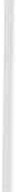 Aim: Il presente lavoro si propone di analizzare l'evoluzione normativa e professionale degli esercenti le professioni sanitarie, finalizzata ad una or­ ganizzazione scientifica del lavoro, avendo particolare riguardo per le pro­ blematiche inerenti la gestione del rischio clinico e la minimizzazione degli errori in sanitàMateriai and Methods: È stato descritto ilpercorso di emancipazione delle professioni sanitarie, da ausiliarie ad autonome (figura 1; figura 2) e professionalmente responsabili (tabella 2), attraverso l'analisi della legisla­ zione nazionale nonché della più autorevole letteratura in materia. Altresì sono state analizzate le ricerche, gli studi e le dottrine più influenti in tema di rischio clinico e le correlate strategie di gestioneResult: Il lavoro svolto evidenzia che l'esercizio delle professioni sanita­rie è professionalmente,  deontologicamente  e giuridicamente  soggetto alla assunzione di un ruolo attivo nella gestione del rischio clinico, finalizzato al366	Sessione PosterLA VALUTAZIONE DEL DOLORE DA PROCEDURE NEL BAMBINO ANALGO-SEDATOD. FAGIOLI, F. BROCCATI, F. CANCAN!, F. STOPPAOspedale Pediatrico Bambino Gesù, RomaAbstract PremesseIn terapia intensiva, il dolore e l'agitazione da procedure invasive sono trattati attraverso un controllo farmacologico: l'analgo-sedazione. L'analge­ sia e la sedazione nella pratica clinica devono essere tenute distinte ma co­ munque sempre associate. La responsabilità infermieristica in una TIP è quella di possedere adeguate conoscenze riguardo l'analgo-sedazione e di applicare correttamente i relativi sistemi di valutazione.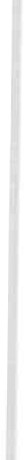 ScopiFornire elementi per un'efficace ed oggettiva valutazione del dolore da procedure al fine di migliorare la qualità dell'analgo-sedazione, il comfort del paziente e la qualità dell'assistenza.Materiale e metodiDurante la procedura della broncoaspirazione si sono rilevati parametri fisiologici (PA, FC, Sp0 ) e parametri comportamentali (utilizzo di due scale di valutazione: Comfort Scale e Gas Scale) prima e dopo la procedura. Si sono arruolati 11 pazienti durante 3 mesi (età media 4,9 ± SD 4,9, pazienti pediatrici intubati in ventilazione meccanica, sottoposti ad analgo-sedazio­ ne, non traumatizzati e non curarizzati). Si sono analizzate le variazioni per­ centuali dei parametri fisiologici in relazione ai giorni di sedazione e si sono messe a confronto le due scale di valutazione per verificarne la sensibilità. Risultati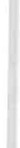 I parametri che subiscono notevoli incrementi percentuali tra prima e dopo la procedura sono FC e PA; all'aumentare dei giorni di sedazione si rileva un aumento dell'incremento percentuale del valore dei parametri. Si è dimostrato che la Comfort Scale risulta più sensibile rispetto alla Gas Scale. ConclusioniEffettuare una misura del dolore e della sedazione del paziente, prima e subito dopo una procedura, fornisce a medici ed infermieri il feedback per valutare l'efficacia delle terapie analgesiche e sedative in atto e la necessità di un ulteriore trattamento del dolore. Il piano assistenziale deve prevedere il monitoraggio dei parametri fisiologici e comportamentali durante le pro­ cedure, utilizzare scale di valutazione appropriate, condivise e che rispetta­ no i criteri di validità, riproducibilità/affidabilità  e sensibilità.368	Sessione PosterPROTOCOLLO PER IL TRATTAMENTO DEL DOLORE DURANTE IL SOCCORSO TERRITORIALEE. PERESSINI, D. PAGNUTTI, R. RIDOLFI	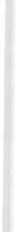 ASS 4 «Medio Friuli» - Dipartimento Emergenza Ospedale di San Daniele del Friuli - UDAbstractIl razionale del presente protocollo può essere così enunciato « La ge­ stione infermieristica del dolore acuto negli interventi di soccorso territoria­ le in assenza del medico».Negli ultimi anni la professione infermieristica si è evoluta e l'abroga­ zione del mansionario ha introdotto nuove responsabilità e nuove prospetti­ ve nell'assistenza. L'analisi della letteratura italiana non registra lavori con casistiche  numerose  o lavori  di grande  impatto  operativo  sull'argomento«gestione del dolore in autonomia » da parte degli infermieri impiegati nelle attività di soccorso territoriale.La nostra area di competenza per il soccorso territoriale 118, è molto vasta e comprende tre distretti sanitari del medio friuli: nell'anno 2008 sono stati effettuati un totale di 6330 interventi, con una durata media per servizio di 45 minuti, producendo quasi 50.000 ore di assistenza/anno a persone che hanno in prevalenza il dolore come sintomo.Da qui la necessità per l'infermiere di considerare e rilevare il dolore. Si utilizza la scala numerica verbale NRS (Numeric Rate Scale) per mi­surare il dolore percepito considerandolo uno dei parametri  fondamentali da rilevare in occasione della valutazione iniziale del persona. Di conseguen­ za, il dolore diventa una priorità da trattare in autonomia, esattamente come gli altri interventi di stabilizzazione dei parametri vitali.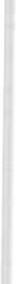 I farmaci che utilizziamo sono la morfina (NRS>6) e il paracetamolo (NRS<6), per le loro caratteristiche farmacocinetiche,  farmacodinami­che e di sicurezza. Il protocollo elaborato è di facile comprensione , consulta­ zione ed applicazione e si sostanzia in una flow chart per criteri di inclusio­ ne/esclusione e di azioni conseguenti.Il risultato che ci attendiamo dalla applicazione di questo protocollo è un approccio alla persona con dolore che sia omogeneo, corretto e scientifi­ camente approvato ed applicabile in tutte le situazioni comprese quelle «pri­ ma dell'ospedale» .IL NURSING DELLA COMPLESSITÀ: ASSISTERE SOGGETTI CON M.O.F.M. MAGLIO, A. SORCA, R. ZANOTTIAzienda ULSS7 Pieve di Soligo (TV)Premessa: Si pone oggi la necessità di individuare limiti alle cure inten­ sive perché i successi della T.I hanno alimentato nell'opinione pubblica una attesa che spesso supera le sue possibilità reali di intervento. La M.O.F. è stata presa in considerazione perché costituisce una complicanza di vari qua­ dri clinici ed è una delle maggiori cause di morte in T.1. La sua evoluzione nel tempo è tipicamente non lineare (multi-organo e multi-causa) quindi com­ plessa anche per l'assistenza. Linterpretabilità della complessità è resa pos­ sibile integrando la «Teoria dei Sistemi Caotici» di Edward Lorentz per le variabili « tempo» ed «energia» (Butterfly Effect ) con la teoria «Nursing sti­ molatore di Armonia e Salute» di Renzo Zanotti.Scopo: Discutere l'approccio infermieristico al paziente critico-complesso in base alla teoria «Nursing stimolatore di Armonia e Salute» di R. Zanotti integrata con quella di Lorenz. Inoltre, descrivere la prospettiva  di nursing«attivare il potenziale di salute e le capacità residue del soggetto per una più efficace risposta adattiva di armonia tra processi e componenti  interne del sistema-persona» in rapporto a due casi emblematici di bambini con M.O.F. Materiali  e metodi: Ricerca  e revisione  della letteratura  nei  databaseMEDLINE e CINAHL. Analisi critica di casi clinici pediatrici.Risultati: In letteratura si evince che approcci con trattamenti aggressi­ vi che mirano a «normalizzare» rapidamente le risposte d'organo in bambini con MOF hanno spesso un potenziale terapeutico complessivo inferiore ri­ spetto a stimoli di lieve entità - corrispondenti ad interventi considerati « mi­ nori» - i cui effetti si mantengano nel tempo. Le dinamiche non lineari di evoluzione fisiopatologica fanno sì che i soggetti colpiti da M.O.F. siano spesso al confine tra vita e morte. Alcuni studi hanno identificato gradi diversi di intensità e interazione tra modalità di assistenza e manifestarsi e svilupparsi della M.O.F. Tuttavia, anche se nel modello medico dominante l'interazione tra patologia e psicologia del paziente resta poco considerata, tale relazione potrebbe trovare elementi di interesse nell'assistenza infermieristica per le nuove prospettive di "Stimolazione" verso nuovi stati di equilibrio dinamico del sistema che costituiscano una migliore qualità di vita e anche di morte .Sessione Poster	371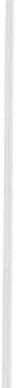 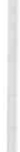 EFFETTO DELL'AUMENTO  E DELLA SPECIFICITÀ DELLE INFORMAZIONI  PERI-OPERATORIESUL BENESSERE PSICOLOGICO  DEL PAZIENTE SOTTOPOSTO A TRAPIANTO CARDIACOL. GATTAFONI, P. PAGANELLIAzienda Ospedaliera S. Orsola Malpighi, BolognaINDICE  GENERALE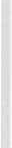 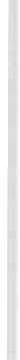 Obiettivi   . . . . . . . . . . . . . . . . . . . . . . . . . . . . . . . . . . . . . . . . . . . . . . . . . . . . .M . MARSEGLIA , P. PAGANELLI, S. ScALORBIPresentazione   . . . . . . . . . . . . . . . . . . . . . . . . . . . . . . . . . . . . . . . . . . . . . . . . .Relatori e moderatori  . . . . . . . . . . . . . . . . . . . . . . . . . . . . . . . . . . . . . . . . . . .Progranuna  . . . . . . . . . . . . . . . . . . . . . . . . . . . . . . . . . . . . . . . . . . . . . . . . . . .SESSIONE PLENARIAE. DRIGO, A. SILVESTROlnfennie ri, area critica e la questione del limite alla luce del nuovo Codice Deontologico dell'infermiere  . . . . . . . . . . . . . . . . . . . . . . . . . . . . . . . . .A. SILVESTROInfermieri,  area critica e la questione del limite alla luce del nuovo Codice Deontologico dell'infermiere  . . . . . . . . . . . . . . . . . . . . . . . . . . . . . . . . .N. MARINELLIAssistenza infermieristica fra azzardo e limite: le sfide e le questioni aperteSESSIONE CURE INTENSIVEF. CAPITANI , c. ALESSI, E. CIAMPANI, P. CINGOTTINI, A. MANELLI, M. ROSATI, B.ALMI, s. CIAMPOLI, R. DEL BRAVO, M . FERRETTI , R. PERNIA, E. EGIZIANO , M.BuoNCOMPAGNIVerso la rianimazione aperta. Siamo pronti al «salto» ?Reazioni degli operatori di fronte ad un programma di apertura dell'unità o- perativa  . . . . . . . . . . . . . . . . . . . . . . . . . . . . . . . . . . . . . . . . . . . . . . . . .A. GIANNINITerapie intensive «aperte»: le ragioni di una svoltaA. LUCCHINI, R. GARIBOLDI, S. ELLJ, G. PELUCCHI, s. VIMERCATI , P. TUNDOAumento del confort della persona sottoposta a CPAP con scafandro: discon­ fo rt da rumore e interventi infermieristici  per la sua riduz ione   . . . . .BoMIO, F. PESENTI, G. PENATIL'adozione  di un programma  educativo contribuisce  a ridurre l'incidenza della polmonite associata al venti/areo (PAV)   . . . . . . . . . . . . . . . . . . .LAsTRuccI, C. CoLAGIOVANNI, L. CoRADESCHI, A. LEONE, M. Muzz1, A. PAGLIALUNGALa ventilazione non invasiva nei reparti non intensivi: un progetto condiviso medico e infermieristico  . . . . . . . . . . . . . . . . . . . . . . . . . . . . . . . . . . . .F. PRAGA, A. CORONA , R. COLOMBO, c. MINAR!, L. SONETTIModello di rischio proporzionale di Cox per predire il Delirium in una Tera- pia intensiva polivalente  . . . . . . . . . . . . . . . . . . . . . . . . . . . . . . . . . . . .SESSIONE ORGANIZZAZIONEc. PERRIN, R. RAVINETTOL'accesso ai farmaci essenziali nei paesi con risorse limitate: un problema etico   . . . . . . . . . . . . . . . . . . . . . . . . . . . . . . . . . . . . . . . . . . . . . . . . . . .Pag.	3))	5))	7))	11))	19))	25))	33))	43))	49))	51))	53))	55))	57))	65376G. Norn, A. ARGENTI , M. CoPELLI, D. MANNINOLa formazione  clinica attraverso un progetto di mentoring   . . . . . . . . . . . .E. LUMINI, S. BAMBI, G. BECATTINI, M. RuGGERIIndicatori di qualità ed assistenza  infermieristica  in area critica: una revi- sione della letteratura  . . . . . . . . . . . . . . . . . . . . . . . . . . . . . . . . . . . . . .A. FABRETTI, F. VALDAMBRINI, K.A. LOPETUSO, A .  NGRASSIAUn'indagine aziendale sul benessere organizzativo nell'azienda ospedaliera Sant 'Andrea di Roma   . . . . . . . . . . . . . . . . . . . . . . . . . . . . . . . . . . . . . .GATTAFONI , L. Buzz1, P. PAGANELLIStudio sinottico dell'assistenza infermieristica  in ICU   . . . . . . . . . . . . . . . .SCARDINODistanza culturale tra utente ed organiz zazione sanitariaSESSIONE ETICAM. STORNELLILimita z ione dei trattamenti intensivi. Il punto  di vista degli infermieriI. SANDRETn, S. MUSOLESI, M. BARTOLOMEI, F. L NDUZZIRiflessioni sulla tematica del fine vita: rispetto del testamento biologico o della volontà dei parenti di interrompere le manovre rianimatorie . Ri- flessioni e considerazioni dal punto di vista medico legale  . . . . . . . . .A. QUARTAEtica, diritto e deontologia  riguardo l'assistenza nel fìne -vita nelle terapieIndice))	67))	81))	83))	85))	93))	97))	101M. TAFFARELLO , V. BARRAAssistenza al pa ziente neurochirurgico durante il monitoraggio neurofisiolo - gico in continuo  . . . . . . . . . . . . . . . . . . . . . . . . . . . . . . . . . . . . . . . . . .M . MENEGALDO,  R. MONTESANOAlterazioni del modello sonno e riposo nei pazienti  ricoverati in terapia in­))	177diatrica  . . . . . . . . . . . . . . . . . . . . . . . . . . . . . . . . . . . . . . . . . . . . . . . . .A. GIANNINIIl limite terapeutico e il processo decisionale di fine vita in rianimazione pe- diatrica   . . . . . . . . . . . . . . . . . . . . . . . . . . . . . . . . . . . . . . . . . . . . . . . . .SESSIONE  EMERGENZAM. GIUSTI , s. BAMBI, G. BECATTINJSee and  treat infermieristico  in DEA: analisi proattiva  dell'errore  umano e delle vulnerabilità di sistema  . . . . . . . . . . . . . . . . . . . . . . . . . . . . . . .G. IMBRÌACO, M . MOSTARDINI, M. ERBACCI, G. GAMBERINI, M. LA NOTTE, L. DAL Bosco, R. LOPEZ, A. FAZILa competenza dell 'infenniere nell 'emergenza sanitaria extraospedaliera: una fotogra fia della situazione in Italia   . . . . . . . . . . . . . . . . . . . . . . . . . . .s. BAMBI , A. FRASI, M. RUGGERI, E. LUMINI, G. BECATTINILa rilevazione dei parametri vitali influenza l'assegna zione del codice colore))	227))	233))	241))	243378K. ROMANO, S. BRAGA, T. MARINO, L. FINIBiotecnologie e innovazione: il sottile confìne  tra etica e accanimentoI. SARCHIELLI , E. LUMINIDocumentazione  infem1ieristica   elettronica  in DEA: analisi quali-quantita- tiva di impatto e di gradimento   . . . . . . . . . . . . . . . . . . . . . . . . . . . . . .SESSIONE PRELIEVI E TRAPIANTI D'ORGANOG. DILETIOSO, c. CANELLI, G. GRAGLIA, A. CRESPIL'ossigenazione extracorporea a membrana (ECMO) vs assistenza ventrico­ lare sinistra (LVAD) come ponte al trapianto di cuore: aspetti assisten- ziali  . . . . . . . . . . . . . . . . . . . . . . . . . . . . . . . . . . . . . . . . . . . . . . . . . . . .E. ZANELLA, R. MARCOLONGOEducazione terapeutica per la persona cardiotrapiantata: progettazione e spe- rimentazione di un percorso educativo   . . . . . . . . . . . . . . . . . . . . . . . .N. ZAMPERETIIControversie sulla determinazione  di morte. Libro  bianco del Consiglio di Bioetica del Presidente USA 2008. Nuovi razionali, stimoli, quesiti apertiC. VENDERIl valore della professione a favore della donazione degli organi: dare senso ad un decesso restituendo la vita. Il lavoro e la questione del limite dell'in- fenniere del centro coordinamento prelievi cornee   . . . . . . . . . . . . . . .M. BRACH, A. BERINI , A. DURI, s. GIGLIO, E. MATTIUSSI, E. SBAIZERO, M. SCHIFFO,A. SEPULCRI, A. SosrnRo, A. DI SILVESTRE, F. GIORDANODalla revisione della letteratura alla stesura di un piano assistenziale infer­ mieristico per il mantenimento del potenziale  donatore d'organi   . . . .E. D'ANIELLO, c. DI PALMAIndice))	269))	275))	285))	287))	291))	293))	297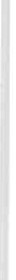 F. PIERGENTILI, G.D. GIUSTI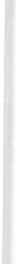 L'infermiere e l'intubazione orotracheale: videolaringoscopio McGrath Serie380V. AMATUZZI, A. CARNEVALE, F. CIOÈ, G. DE ANDREIS, M. ROMANIAnalisi proattiva del rischio nella somministrazione della terapia: l'esperien- za del « Policlinico Tor Vergata» di Roma  . . . . . . . . . . . . . . . . . . . . . . .A. INFANTE, M. ROMANI, M. GALIZIO, G. VISCONTIIl counselor interculturale in area urgenza/emergenza, l'esperienza del Poli- clinico "Tor Vergata»   . . . . . . . . . . . . . . . . . . . . . . . . . . . . . . . . . . . . . .I. FONTANA, M . FIGINI, M. D'ELIA, s. GRANDO, L. TROTTA, M . VARGIUAccesso venoso peri ferico ecoguidato: raccolta dati della terapia intensiva ge- nerale   . . . . . . . . . . . . . . . . . . . . . . . . . . . . . . . . . . . . . . . . . . . . . . . . . .N . RAMACCIATI, A . CECCAGNOLIRischio  occupazionale    in pronto   soccorso:  testing  dispositivo  di  sicurezza Vasofix-Sa fety®  . . . . . . . . . . . . . . . . . . . . . . . . . . . . . . . . . . . . .E. MAESTRI, S. NELLI, P. GIOACHIN, F. MAZZONI, P. WEINSTOCK, L. GALLI, L. KAP- PUS,  G. GENSINI,  R. PINI	.Sviluppo di un corso di simulazione multidisciplinare di medicina d'urgenza in Toscana tramite collaborazione internazionale: misurazione della qualitàe dell'efficacia   . . . . . . . . . . . . . . . . . . . . . . . . . . . . . . . . . . . . . . . . . . . .F. FONTANA, P. RoMANAzzr, M . RoMANI, A. SANTANDREALa continuità assistenziale  nell'urgenza/emergenza  del pronto  soccorso allaIndice))	355))	356))	357))	358))	360D . FAGIOLI, F. BROCCATI, F. CANCAN!, F. STOPPALa valutazione del dolore da procedure  nel bambino analgo-sedatoE. PERESS!Nl, D. PAGNUTTI, R. RIDOLFIProtocollo per il trattamento del dolo're durante il soccorso territorialeM. MAGLIO, A. BORCA, R. ZANOTTIIl nursing della complessità: assistere soggetti con M .O.F.L. GATTAFONI, P. PAGANELLIEffetto dell'aumento e della specificità delle informazioni peri-operatorie sul benessere psicologico del paziente sottoposto a trapianto cardiaco . . .))	367))	369))	370))	372Finito di stampare nel mese di ottobre 2010 presso la Tipografia Tappini - Città di Castello (PC)Tel. (075) 855.81.94 - Fax (075) 852. 73.15 - E-mail: tappini@technet.itVantaggiMediaSvantaggiMediaSoddisfa  soprattutto  le esi- genze dei familiariMigliora il rapporto del per- sonale sanitario con i parenti7,87Complica l'organizzazione dell'attività assistenziale al paziente6,52Soddisfa  soprattutto  le esi- genze dei familiariMigliora il rapporto del per- sonale sanitario con i parenti6,35Intralcio durante le manovre mini-in- vasive o di assistenza7,30Stimola una maggiore atten- zione all'assistenza da parte del personale sanitario4,52Aumenta il rischio infettivo4;67Diminuisce lo stress per il paziente6,90Genera stress ulteriore per gli operatori6,28Aiuta il paziente nei proces- si di adattamento7,92Aumenta lo stress per il paziente3,53Aiuta il paziente a conserva- re i legami con i familiari6,65Determina la possibilità che accadano dei danni causati dall'inesperienza dei familiari4,32Aiuta la famiglia ad affron- tare meglio l'evento della morte del paziente6,65Obbliga ad operare in presenza di per- sone che guardano, giudicano, inter- pretano e raccontano6,00Il familiare può essere di supporto nella gestione del paziente agitato7,25Determina la possibilità di richieste reiteranti di informazioni su pararne- tri significativi6,87Aumenta la sicurezza e la tutela dei sanitari in quanto i familiari sono testimoni del loro operato4,70Aumenta il carico di lavoro derivato dalla gestione della componente emo- tiva dei familiari6,90Riduce gli spazi privati per gli opera- tori6,38Obbliga ad eseguire manovre di urgen- za e contemporaneamente a gestire rea- zioni emotive di forte entità dei fami- liari7,92Esiste una inadeguatezza  dei locali a ricevere i familiari8,68VantaggiMediaFonti di stressMediaSoddisfa  soprattutto  le vo- stre esigenze6,90Assistere ad una manifestazione di di- sagio del suo parente (dolore, movi- menti inspiegabili, ecc. ...).6,60Migliora il vostro rapporto con il personale sanitario8,06Non avere le conoscenze per compren- dere gli interventi a cui è sottoposto il vostro familiare6,33Stimola ad una maggiore at- tenzione all'assistenza pre- stata al suo familiare6,91Trovarsi di fronte ad una tecnologia di cui non conosce il significato5,90Diminuisce  lo stress per  il paziente7,87Percepi re il peggioramento (anche momentaneo) dello stato di salute del suo parente e vedere che la cosa viene ritenuta insignificante da parte degli operatori6,85Soddisfa soprattutto le esi- genze del paziente7,72Essere presente a manovre assistenziali che provocano disagio e/o dolore al suo parente (mobilizzazione, bronco aspi- razione, ecc. ...)7,03Aiuta il paziente a conserva- re i legami con i familiari8,34Ricevere risposte o spiegazioni parzia- li o non soddisfacenti dagli operatori sanitari perché impegnati nella routi- ne assistenziale7,53Aiuta ad affrontare meglio l'evento della possibile mar- te del paziente6,86Violare la privacy del paziente4,74Aumenta la vostra sicurezza in quanto testimoni dell'ape- rato dei sanitari7,63TIPO di Siena (%)TIPO di Siena (%)R. Montevarchi (%)Del tutto favorevole27,927,914,9Abbastanza favorevole32,632,621,3In parte favorevole20,920,912,8Poco favorevole18,618,629,8Per niente favorevole19,1tubo spiralat otu bol isciospiralatoHMEliscioHME655575557072555070655048tubo spiral at otu bo lisciospi ral atoHMElisci oHME78 db85657592 clb92757585 db83757080 d b805550tubo spiral atotu bo l isciospiralatoHMEliscioHME927592749292828092928577Tabella  1: Analisi  UnivariataVariabileGruppo AGruppo Bp valueEtà69 (56-78)73 (57-77)0.981Maschi : Femmine1.2 : 12.125 : 10.085Durata degenza in ICU5 (3-7)5 (3-8)0.941Durata degenza in H24 (11-42)15 (2-58)0.793151 24 hrs. SAPS Il32 (22-44)32 (21-46)0.967Outcome in ICU11.4%8%0.554Outcome in H26.5%13.8%0.020Giorno di insorgenza Delirium2 (1-4)2 (1-4)0.470Durata del Delirium2 (1-4)2 (1-4)0. 181NumbcrNumbcrPINAnnualSMRABYLOSORWURElcclivo(mc m)bed (mcan)(%) .Poland Germany Denmark Finland Netherland Belgium FranceUnitcd Kingdom ltalySpain Portugal Ovcrall6.03.21.65190.96343.558.l0.597.0Poland Germany Denmark Finland Netherland Belgium FranceUnitcd Kingdom ltalySpain Portugal Ovcrall16.72.8I.SI6O.BO771.284.71.1257.lPoland Germany Denmark Finland Netherland Belgium FranceUnitcd Kingdom ltalySpain Portugal Ovcrall8.34.51.05131.2476I.O61.30.4924.7Poland Germany Denmark Finland Netherland Belgium FranceUnitcd Kingdom ltalySpain Portugal Ovcrall10.23.71.1481.0071I.O70.40.6545.1Poland Germany Denmark Finland Netherland Belgium FranceUnitcd Kingdom ltalySpain Portugal Ovcrall8.04.11.04101.00801.080.60.7648.2Poland Germany Denmark Finland Netherland Belgium FranceUnitcd Kingdom ltalySpain Portugal Ovcrall12.72.41.8270.81871.968.81.0047.8Poland Germany Denmark Finland Netherland Belgium FranceUnitcd Kingdom ltalySpain Portugal Ovcrall13.02.61.74160.95433.773.30.897.0Poland Germany Denmark Finland Netherland Belgium FranceUnitcd Kingdom ltalySpain Portugal Ovcrall5.86.50.71201.12601.758.50.4020.7Poland Germany Denmark Finland Netherland Belgium FranceUnitcd Kingdom ltalySpain Portugal Ovcrall6.93.21.361 81.04513.079.70.8627.2Poland Germany Denmark Finland Netherland Belgium FranceUnitcd Kingdom ltalySpain Portugal Ovcrall11.33.21.38151.0S603.582.70.9111.4Poland Germany Denmark Finland Netherland Belgium FranceUnitcd Kingdom ltalySpain Portugal Ovcrall7.83.21.39140.91355.684.70.9126. IPoland Germany Denmark Finland Netherland Belgium FranceUnitcd Kingdom ltalySpain Portugal Ovcrall9.553.61.33131.00572.070.10.7230.IHigh (HT)MRMr·cLow (LT)mc mr mcMrd mrmcddPrePostPrePoslTota!No. of pati .mt5193 123283397248110137No. ("/e.) of ICU dearhs258344469299137013.4%1 4.813.8%12.0''\.13.5%No. {%) of hotìp. de<iths336528697469oso20 .0%22.7'.;20.S'::o'18.9·C)20.5%No. i%! of BP ORM866104 11608112063544.Br;;,44 .7%47.3'!45.1%45.7%No. (%) of HR ORM77•9251326836386140. 1 %39.7%:19.0%J.7 %,38. 1%No. i%ì o f SaO,ORM518689941647279526.829.6%27 . 7%26.2':27.6%No. i%) or Diur ORM95312161 5981139490549.3%52. 2%47 .0%45.9 \.48.4%FERMAMENTE DACCOlillODACCORTX) ABBASTAN ZA DACC'ORDOINDIFFER ENTE /NON HO UN'OPINIONE A RKìUAR[)OUN PO.  lN DISJ\CCORJXl IN D!SACCORTX)FERMJ\Jv!ENTE  lN DlSACCORDO30) Accetto le persone così come sono	l	2    -'   4    5    6    731 ) Quando mi occupo di qualcun al tro. non sento i I bisogno di dovernascondere le mie emozioni	l	2    3   4    5    6    732) Non mi piace che m i venga ri chiesto aiuto	l 2    3   4    5    6	733) Son o i n grado di espri mere i m iei senti menti al le persone i n un modocal do e accogliente	l	2    3   4    5	6    734) Mi piace pa rlare con le persone	J	2    3   4    5    6	735) Mi pongo in maniera sincera n elle relazi oni cOJi gl i altri	I 2    3    4    5    6	736) Le person e han no bi sogno di spazi e di p1ivacy per pensare cdascol tare l e propri e emozioni e senti menti	l 2    3   4    5    6	737) Posso essere contattato dal le persone i n qual u nque mom ento	I	2    J    4    5    6    7I . LJ SI2. ::: NO2. ::: NOSF. SIINDICI 11 Ql.i.- 11.1 °Il{,\ ( .JESrI .-\ FREQUENTATO, 0 "1E AGUILINOA SE NE IL·\ F.\Tll DINONCONIU!l'Ic\TI: (PII) RISIOSTE POSSIBILI)I -   LJ Sl.ll BISOCJNIDEI J' ,\ / JENTI2-    J SULLI CO IUNIC.IZl01"'E I R l.·:L:V.ICN > COL P!IZ E/() F..IMILJ ,\RISE !\'O S.-IR El.lllE INTElt FSAIO ,\SEGUIRE l.'NO OPIÙ DI Ql.lzs·n CfmSJ :\PI Ù RISPOSTE POSS!BILOI .	L.) SUI UISOGNIDEI PAZ ll':1'TI"	i":.i Sl.il,l,.•\ CCJ ll iNIC..V.K> NI IRELAZIONE C !)[, P,\/. 1:/0F.l ln,IAIU3.	iJSE !\'O S.-IR El.lllE INTElt FSAIO ,\SEGUIRE l.'NO OPIÙ DI Ql.lzs·n CfmSJ :\PI Ù RISPOSTE POSS!BILOI .	L.) SUI UISOGNIDEI PAZ ll':1'TI"	i":.i Sl.il,l,.•\ CCJ ll iNIC..V.K> NI IRELAZIONE C !)[, P,\/. 1:/0F.l ln,IAIU3.	iJ49) COì'v1E lvi/\! Il:\ DECJ SODI FARE L 'INHil< MIERE?50) SECONIXl LEI, r)Ui\Ll SON O LECAl'ACITA C l IE DEVE A VFrH·: UN IJ UON!Nl'ERMJEl<E50) SECONIXl LEI, r)Ui\Ll SON O LECAl'ACITA C l IE DEVE A VFrH·: UN IJ UON!Nl'ERMJEl<E51 ) Q UAI.I EM07.IONI SUSCJT/\ lL SUOL:\VURU'.>51 ) Q UAI.I EM07.IONI SUSCJT/\ lL SUOL:\VURU'.>51 ) Q UAI.I EM07.IONI SUSCJT/\ lL SUOL:\VURU'.>51 ) Q UAI.I EM07.IONI SUSCJT/\ lL SUOL:\VURU'.>51 ) Q UAI.I EM07.IONI SUSCJT/\ lL SUOL:\VURU'.>definizioniInf.iInf.iMedici) Trattnmenti sproporzionati ni risultati att esi0.8%O"/..b) Trn ttamcn li (ina li zt:a ti a provocare la morte dclrassist ilo30 )%54 2%1c) In wrru 7i0nc delle cure che teugono i n vita  i l pazientein C(mu irrcvcrsihilc25.(1o/<19,8!'!11d) Slispcnderc (,l lim.itarc tm trnttamcnti..1 che avn.. bbe r unico dfcttodi nrl)lunrra rc b v ilf.1 dcl n.:17.icntc st: n71... :::ncra nza dì Q.unria.ionc•1(1,5%27 .8%e-) Omctlcrc un  l rnll.amcnto  cfficac la cui prirazionc causerebb e l o m<1rtc dd iozicntl' in o.uor ibile/term i n olc8,.5%8,.5%12.5%4,2o/(l1,3012.5%4,2o/(l,5: entimenti provati d al professionista	I Inf.ti,5: entimenti provati d al professionista	I Inf.ti,5: entimenti provati d al professionista	I Inf.tiMedici 44 ,8%,a) Tristeaaa) Tristeaai 62.3'%Medici 44 ,8%,_!i) Frustr?Z_"-i'o-_n ce.. 	·----------+1_2 7,_4°_/o_ 	 	·----------+1_2 7,_4°_/o_ 	1 37,8__°Yo 	,3.4%27:4% ·e) Rabbia	...]l_?, 'Y.> .<l) Appro\W.ione/Co1nprensioiìe ·	i23,3%	·e) Rabbia	...]l_?, 'Y.> .<l) Appro\W.ione/Co1nprensioiìe ·	i23,3%	·e) Rabbia	...]l_?, 'Y.> .<l) Appro\W.ione/Co1nprensioiìe ·	i23,3%	·1 37,8__°Yo 	,3.4%27:4% ·ie))iAl.liitrroo:····l···m······p··o···t··e· ·n···z···:··i·	-------- ..J: ±1",.'6ì•%_	... ·- -ie))iAl.liitrroo:····l···m······p··o···t··e· ·n···z···:··i·	-------- ..J: ±1",.'6ì•%_	... ·- -ie))iAl.liitrroo:····l···m······p··o···t··e· ·n···z···:··i·	-------- ..J: ±1",.'6ì•%_	... ·- -O 4%3,) Non risponde	i 4%) Non risponde	i 4%) Non risponde	i 4%6.9"/c,Sentimenti    provati	I lnf.ria) Tristeaa	j 22.I 'l'oMedici25.8%,b) Frus.triv..i one	i 3,9%e) Rabbia	l )_91o28,7%6%,d)   Approvazione/Comprensione	! 56,4'%15%e) Altroli.:\i ire;: Di, e";;;eoer <:;1si	. .   .. -	............... !......?.:?   --	···············-·······i I.9'X,-- -- :.?      __ __    _4.5 '>;;,g) Al tro: Ri spetto per la decisi one del pazienteJi.l No1 _!i_s_pmdc -- ·--·-----	-·	! 5.2_%'1-  ---' 3_'Y_u.----ri:-i-pusle,   lnforminil)el rminanlt'l)el rminanlt'·1 ,2'%Consi Qliabi lc! 64.9%66.7%25%Fase critica	In fase di decesso··············-·····················-······-····-·····-··-···· ····--····..·-···-· ··-·· ·-··-··· .................... ........... ...  .................. ················-··---	g_r\_CI_!() ,,,,,,,,,,,_,_,,,,,._,,_      - -···	_9_p   Cl!() L__	_	_ _ _ 	_I_ LCl.Pici__ciri_ci g- ?lc..ci_ _ _ _ _ _ pr _i ri:ici __q_ _1 q 2-	()__ 	 _ Q_f? Cl!() !fg_tl[ (J.!:!__	_ ---        de c._  ?()_9_V_'{ i,!_ g_ _ --··-....ç_()l_l_()_q_!:!i_() - - - --- - - ···········----··· _ ç()_r.:!l_ _r\lt?_él_2'.i()!1_ _-92- ?§> () _ç_b_l,_§eQ_,J _f.!l_RL __ _ __ _ _ çb_i_, Q_()y_LI_l!IRL...   ___ _    _Contenuti	ContenutiComposizione  salm aUlterio rì proposteQuando	i	genitorilasciano	il	bambino mortoStafilococco coagulasi negStafilococco coagulasi neg+++Stafilococco  aureoStafilococco  aureo+(zone periorifìziafi)StreptococchiStreptococchi±(cute fesa o perioriflzia/e)CorynebacteriumCorynebacterium+++(zone macerative)PropionebacteriumPropionebacterium+++(zone seborroiche}AcinetobacterEnterobacterPseudomonas.......CandidaAcinetobacterEnterobacterPseudomonas.......Candida+..+.......+(zone macerative) (zone macerative)(zone macerative).	......(zone periorifìziafi)(zone seborroiche)AcinetobacterEnterobacterPseudomonas.......CandidaAcinetobacterEnterobacterPseudomonas.......Candida±.................++++(zone macerative) (zone macerative)(zone macerative).	......(zone periorifìziafi)(zone seborroiche)Malassezia±.................++++(zone macerative) (zone macerative)(zone macerative).	......(zone periorifìziafi)(zone seborroiche)> 75 a aI78.2±2 .31154.1±2.327.8±3.8> 80 a a81 .8±1 .7293.8±1 .7627.5±4Età mediaN. operaN. operatiMedia giorni degenzaNEMSMedioI DecedutiI DecedutiVAD15 mesiI112135I1VAD VAD49±2.470I515112±4.161836.86±4 .242.561111ECMO271113945.711ECMO321111346 .311Trapianto polmone591113137.111Trapianto polmone591113137.1Trapianto59112826 .5··-···-·pc;,lri:iorie...··-···-·Trapianto44 .8±10 .738389.16±3.631.23±333cuore44 .8±10 .738389.16±3.631.23±333u  pacic:tto  lAfiluioec.otit:il&ço,'1 Nlngue. enoderivali, farrrac:ielipiai?Hptodottot.1!!17.lO> Ccon;iatibre coi qualsìa&idef.l!MOreo lirlt\J1per 1riu&ione EVo anadosa?2 SIE' po:s&bile' •nfordtTCtarm;ci,   lpdl, Argue, elT'Cderlvati. tramlesiri:çac:onS sonovcrifj Iepl$odi ci retluzo otuerilaeita d liqui:fo alrmment> dell•u  pacic:tto  lAfiluioec.otit:il&ço,'1 Nlngue. enoderivali, farrrac:ielipiai?Hptodottot.1!!17.lO> Ccon;iatibre coi qualsìa&idef.l!MOreo lirlt\J1per 1riu&ione EVo anadosa?2 SI•sio?::bccnnesSooe?CONNE TTORE:THREESTOPN" tJ OSSERVAZIONI:171UO16 SIt7 SI3NO1'1 SI"'"'""CONNE TTORE:THREESTOPN" tJ OSSERVAZIONI:171UO16 SIt7 SI3NO1'1 SI1351	12511351	1251S• soiioveriF::;;tliq>kod di emoli?Our<1nlc. l'LtiU 1:0$1emantenlJo ìnt"'io?SI •oro verifìQteperdile?Hproèotto a puv..,e.a. ri$c:tio di ds;;tr1neoàone Q::Qderule?Vafu!NionePiovemlm>btobgicl'e15 NO5511 007HO10 lt:SUFFICIENTI14ASSENZA1 AclnobaefierI SI12 009 SI10 SI1 SUFFICIENTI2Captl:s ataph.auricolaris-12 0010 SI1 SUFFICIENTItN.P.12 00t N.P.10 SI1 SUFFICIENTI3 Staph.tN.P.12 00t N.P.10 SI1 SUFFICIENTI3 SVILUPPOhatmoryt k:L&intensive  . . . . . . . . . . . . . . . . . . . . . . . . . . . . . . . . . . . . . . . . . . . . . . . .P. PAGANELLI, L. BuzzI, L. GATTAFONI))103Sempre l'impegno terapeutico conisponde al bene del paziente?	. . . . . . . .))109A. D'ERRICOcc La sofferenza palpabile ": cambiare il volto della propria sofferenza per comu- nicare con il dolore dell'altro   . . . . . . . . . . . . . . . . . . . . . . . . . . . . . . . .))113S. EGMAN, V.M. SOLLEVA, M. NICOLOSI , M.A . CALANDRAL'infermiere  all'interno del comitato etico: competenze e responsabilità))129SESSIONE PLENARIAI. Cossu, G. G1usnAssistenza  ideale, quotidianità, responsabilità come risultato fra  le compe- tenze nel team.lo équipe . . . . . . . . . . . . . . . . . . . . . . . . . . . . . . . . . . . . .))133SESSIONE FORMAZIONE, RICERCA, ORGAN ZZAZIONEM. CASATILe priorità per la ricerca infennieristica  . . . . . . . . . . . . . . . . . . . . . . . . . . . .))143R. ALVAROLa forma zione clinica, relazione e cultura  . . . . . . . . . . . . . . . . . . . . . . . . . .))151B.  MANGIACAVALLIRiflessioni  rispetto al posizionamento del gruppo professionale  italiano))157SESSIONE CURE  NTENSIVEM. ZUCCONIPazienti e sicure zza  in sala operatoria,  il contributo  infermieristico  per  ilsuperamento del limite  . . . . . . . . . . . . . . . . . . . . . . . . . . . . . . . . . . . . .))167Indice377M. NoAcco, A. PALESEUnderstaffìng ed eventi avversi in terapia intensiva: studio pilota retrospet- tivo  . . . . . . . . . . . . . . . . . . . . . . . . . . . . . . . . . . . . . . . . . . . . . . . . . . . .))175tensiva: studio osservazionale comparato ed opinioni infermieristiche  aconfi-onto	. . . . . . . . . . . . . . . . . . . . . . . . . . . . . . . . . . . . . . . . . . . . . . .))181A. TURRIN, M. CORSOPercezione della tenninalità da parte degli infermieri nell'ULSS n. 1 di Belluno))207P. DI GIACOMO, D. LAMILa decisione di fine vita: la percezione di medici e infennieri   . . . . . . . . . . .))209SESSIONE NEONATOLOGIA,  CURE INTENSIVE E PEDIATRICHED. ZoLA, G. ANCORA, C. CoRAZZARI, G. Rossr, G. FALDELLAProtocollo per la gestione del neonato critico e in fase terminale   . . . . . . . .225A.R. D1 FALCO, E. ScARABELLINIl limie te.rapeutico e il processo decisionale di fine vita in rianimazione pe-di triage?  . . . . . . . . . . . . . . . . . . . . . . . . . . . . . . . . . . . . . . . . . . . . . . . .M. BARTOLOMEI, I. SANDRETTI, s. MUSOLESI, R. lACENDA, F. LANDUZZI, S. PAPPAGALLO))247Quale limite delle cure nella RCP praticata in ambiente extra ospedaliero?))249C. RINNONELa formazione in emergenza: indagine qualitativa sull'uso della morfina da parte dell'infermiere dell'emergenza territoriale fiorentina dopo evento formativo  specifico  . . . . . . . . . . . . . . . . . . . . . . . . . . . . . . . . . . . . . . . .))251R. RIDOLFI, D. PAGNUTTI, E. PERESSINIProtocollo per il trattamento del dolore durante il soccorso territoriale))255SESSIONE TECNOLOGIA PER I.'.ASSISTENZAA. DE NICOLA, P. RITINuove prospettive nell 'igiene personale del paziente in coma))261Tecniche di comunicazione, assistenza e supporto con i familiari del poten-ziale donatore di organi e tessuti  . . . . . . . . . . . . . . . . . . . . . . . . . . . . .))299TAVOLA ROTON DALA QUESTIONE DEL l/ MITE, LA SALUTE, I PROFESSIONISTI, LE NUOVE RESPONSABILITÀl.R. PAVONEIl bene della salute come cifra della responsabilità politica  . . . . . . . . . . . . .))303N. DrRI)'IDINRisposte alle priorità, consapevolezza della necessaria gradualità e nuovi fon- damenti per una salute oltre i confìni   . . . . . . . . . . . . . . . . . . . . . . . . .))309W. TOUSIJNLe pro fessioni   nella  società  post-moderna:  verso  un nuovo professiona- lismo?  . . . . . . . . . . . . . . . . . . . . . . . . . . . . . . . . . . . . . . . . . . . . . . . . . .))315F. MoGGIA, E. DRIGOEssenziale  un nuovo bilanciamento tra diagnosi/terapia ed assistenza))321D. ZOLETIOLa questione del limite come nuova dimensione etica e risorsa culturale))325IndiceSESSIONE POSTER379M.A. FUMAGALLI, c. ANELLI, M.L. GUALDONI , G. DILEITOSO, A. COVA, L. PELUCCHIAnalisi del carico di lavoro infermieristico e dei giorni di degenza in un repar-to di area critica: confronto  tra diverse fasce di età  . . . . . . . . . . . . . . .))333M.A. FUMAGALLI, C. ANELLI, M.L. GuALDONI, G. DILErroso, A. CovA, L. PELuccmValutazioni ed analisi del carico di lavoro infermieristico  e dei giorni di de- genza in pazienti con patologie complesse in area critica ·. . . . . . . . . .))335C. MANZONIIl quarto anello della catena della sopravvivenza: scienza non miracolo   . .))337A. CURCURUTO, P. NACCHIA, M.G. D'AMARO , A . STORNAIUOLO, V. GAUDIANO , R.MARSICANO, L. PISACANE, A. BALDINI, A. VARONE, G. PAUCIULOCure igieniche in area critica: la doccia a letto  . . . . . . . . . . . . . . . . . . . . . .))338M. PJANIAntropologia del dolore . . . . . . . . . . . . . . . . . . . . . . . . . . . . . . . . . . . . . . . . .))339R. VIERUCCI, N. PALMIERI, D. TONELLI, L. TRABALLONIWeaning dalla ventilazione  meccanica, dalla progettazione  alla attuazione,un'esperienza tutta infermieristica  . . . . . . . . . . . . . . . . . . . . . . . . . . . .))340CASTELLANO, s. FERRIGNO, A. ARPAIA, P. CAPOBIANCO, s. CERINO, P. D'AMBROSIO ,T D'Esrosrro, M.G. DEu'ANGEW, C. l.AURo, M. PERRoNE, S. SIMEONE, M.G. MARINELLINIV «esperienze di ventilazione non invasiva"   . . . . . . . . . . . . . . . . . . . . . .))342P. RITI, A. DE NICOLAPrevenzione della dermatite da incontinenza del paziente in coma. Nostraesperienza  . . . . . . . . . . . . . . . . . . . . . . . . . . . . . . . . . . . . . . . . . . . . . . .))3435® vs. laringoscopia Maclntosh. Primi risultati. Studio su manichinoS. PADRINI, M. RoBERTI, A. PINZAR!))344L'uso della VAC nella mediastinite post chirurgica in pediatria	. . . . . . . . .))346A. INGRASSIA , K.A. LoPETUso, A. PIRA , P. GENTILI, C. Luc1AN1Qualità percepita  in cardiochirurgia. Esperienza dell'AO Sant'Andrea diRon1a    . . . . . . . . . . . . . . . . . . . . . . . . . . . . . . . . . . . . . . . . . . . . . . . . . .))347M. ROMANI, V. AMATUZZI, c. CAPPITELLA , F. CIOÈ, G. DE ANDREIS, s. DI FLORIO,M. GRECO , I. KAssYMOVA, M. PEsow, M: GAuzmTriage infermieristico alla donna vittima di violenza: verso una competenza multidimensionale   . . . . . . . . . . . . . . . . . . . . . . . . . . . . . . . . . . . . . . . .))348I. PIRONE, C. DE luuo, A. INGRASSIAIl rischio tecnologico nell'utilizza dei dispositivi medici in sala operatoria))349S. DoM1N1c1, R. MONASTERO, Z. P1ccIUCA, V. CASESI, A. SARNELLA, G. C1v1LEITO ,R. G!AMMONALotta alle infezion i correlate alla gestione dei cateteri intravascolari. Una bar- riera in più ... ma quale!?   . . . . . . . . . . . . . . . . . . . . . . . . . . . . . . . . . . .))351sala operatoria: proposta di uno strumento di gestione informatizzato))361GRIBAUDO, MANA, Musso, MONDINOL'incontinenza fecale  nel paziente critico: un'esperienza in cardiochirurgia))363L. GIOVANNELLI, I. Cossu, A . FASCIOLOL'evoluzione nelle professioni  sanitarie nella gestione del rischio clinico))365